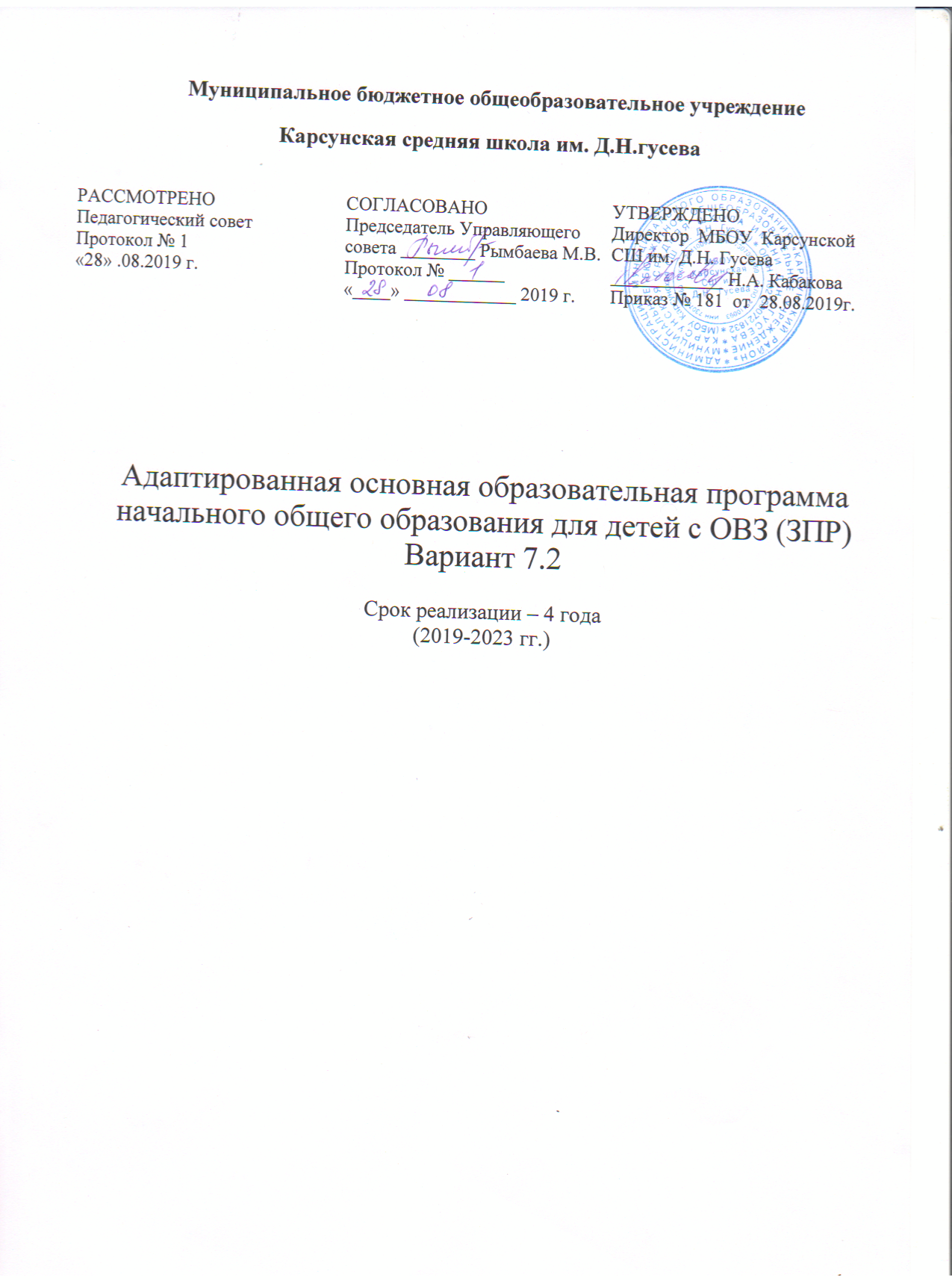 Муниципальное бюджетное общеобразовательное учреждениеКарсунская средняя школа им. Д.Н.гусеваАдаптированная основная образовательная программа начального общего образования для детей с ОВЗ (ЗПР) Вариант 7.2Срок реализации – 4 года(2019-2023 гг.)ОГЛАВЛЕНИЕОБЩИЕ ПОЛОЖЕНИЯ1.2 Определение и назначение адаптированной основной общеобразовательной программы начального общего образования обучающихся с задержкой психическогоразвития.	…3АДАПТИРОВАННАЯ ОСНОВНАЯ ОБЩЕОБРАЗОВАТЕЛЬНАЯ ПРОГРАММА НАЧАЛЬНОГО ОБЩЕГО ОБРАЗОВАНИЯ ОБУЧАЮЩИХСЯ С ЗАДЕРЖКОЙПСИХИЧЕСКОГО РАЗВИТИЯ (ВАРИАНТ 7.2)	…...6Целевой раздел…	……6Пояснительная записка	……...6Планируемые результаты освоения обучающимися с задержкой психического развития адаптированной основной общеобразовательной программы начального общегообразования…	……15Система оценки достижения обучающимися с задержкой психического развития планируемых результатов освоения адаптированной основной общеобразовательной программы начального общего образования…	……34Содержательный раздел…	……53Программа формирования универсальных учебных действий	…..53Программы учебных предметов,  курсов коррекционно-развивающей области	…..69Программа духовно-нравственного развития, воспитания…	………95Программа формирования экологической культуры, здорового и безопасного образажизни	…111Программа коррекционной работы…	……123Программа внеурочной деятельности	……138Организационный раздел…	……147Учебный план	….147Система условий реализации адаптированной основной общеобразовательной программы начального общего образования обучающихся с задержкой психическогоразвития…	…….156Общие положения          Адаптированная основная  образовательная программа начального общего образования  обучающихся с задержкой психического развития  МБОУ Карсунской  средней школы им. Д.Н.Гусева (далее – АОП НОО) разработана в соответствии с требованиями федерального государственного образовательного стандарта начального общего образования обучающихся с ОВЗ (далее – ФГОС НОО обучающихся с ОВЗ), предъявляемыми к структуре, условиям реализации, планируемым результатам освоения АОП НОО обучающихся с ЗПР и с учетом Примерной адаптированной основной образовательной программы начального общего образования обучающихся с задержкой психического развития (ПООП НОО обучающихся с ЗПР).        Адаптированная образовательная программа начального общего образования (вариант 7.2.) определяет цель, задачи, планируемые результаты, содержание и организацию образовательной деятельности при получении начального общего образования обучающимися с задержкой психического развития, примерные условия образовательной деятельности.         Адаптированная образовательная программа начального общего образования обучающихся сзадержкой психического развития (далее - АОП НОО обучающихся с ЗПР) – это образовательная программа, адаптированная для обучения данной категории обучающихся с учетом особенностей их психофизического развития, индивидуальных возможностей, обеспечивающая коррекцию нарушений развития и социальную адаптацию.        Вариант 7.2. предназначен для образования обучающихся с ЗПР, которые характеризуются уровнем развития несколько ниже возрастной нормы, отставание может проявляться в целом или локально в отдельных функциях (замедленный темп или неравномерное становление познавательной деятельности). Отмечаются нарушения внимания, памяти, восприятия и других познавательных процессов, умственной работоспособности и целенаправленности деятельности, в той или иной степени затрудняющие усвоение школьных норм и школьную адаптацию в целом.        Вариант 7.2. предполагает, что обучающийся с ЗПР получает образование, сопоставимое по итоговым достижениям к моменту завершения обучения с образованием обучающихся, не имеющих ограничений по возможностям здоровья. Данный вариант предполагает пролонгированные сроки обучения: пять лет, за счет введения первого дополнительного класса. Данный вариант характеризуется усилением внимания к формированию у обучающихся с ЗПР полноценных социальных (жизненных) компетенций; коррекции недостатков в психическом и (или) физическом развитии, оказанию помощи в освоении содержания образования иформированию готовности к продолжению образования на следующем уровне основного общего образования. Обязательной является организация специальных условий обучения и воспитания обучающихся с ЗПР, которые включают использование адаптированной образовательной программы, специальных методов обучения и воспитания, проведение индивидуальных и групповых коррекционно-развивающих занятий, направленных на коррекцию недостатков вфизическом и (или) психическом развитии и формирование социальных (жизненных) компетенций. Достижения планируемых результатов освоения АООП НОО определяются по завершению обучения в начальной школе. Неспособность обучающегося с ЗПР освоить вариант7.2. АООП НОО в полном объеме не должна служить препятствием для продолжения ее освоения. При возникновении трудностей в освоении обучающимся с ЗПР содержания АООП НОО он может быть переведен на обучение по индивидуальному учебному плану с учетом его особенностей и образовательных потребностей. Адаптированная образовательная программа начального общего образования обучающихся с ЗПР разработана совместно с педагогическим коллективом,рассмотрена на заседании педагогического совета, на общем родительском собрании, утверждена приказом директора школы и представлена на сайте в сети Интернет.При разработке АОП НОО обучающихся с задержкой психического развития учитывалась специфика образовательного учреждения, а также социальный заказ, запросы родителей обучающихся.         АОП НОО МБОУ Карсунская средняя школа им.Д.Н.Гусева  выполняет следующие функции:-структурирует содержание образования в единстве всех его составляющих компонентов содержательных, методологических, культурологических, организационных;определяет педагогические условия реализации содержания образования, требования к объему, темпам и срокам прохождения учебного материала;-определяет подходы к содержанию и формам реализации контрольно- диагностической функции, базирующейся на современных мониторинговых технологиях оценки качества образования;определяет ресурсы эффективности образовательной деятельности: уровень профессионально-педагогической подготовки коллектива, состояние образовательной среды школы, систему воспитательной работы, организацию и содержание внеурочной деятельности, уровень методической обеспеченности и степень информатизации образовательной деятельности.      Содержание АОП НОО школы отражает требования ФГОС НОО обучающихся с ОВЗ и содержит три основных раздела: целевой, содержательный и организационный. Целевой раздел определяет общее назначение, цели, задачи и планируемые результаты реализации АОП НОО, конкретизированные в соответствии с требованиями ФГОС НОО для обучающихся с задержкой психического развития и учитывающие региональные, национальные и этнокультурные особенности народов Российской Федерации, а также способы определения достижения этих целей и результатов.Целевой раздел. Целевой раздел включает:пояснительную записку;планируемые результаты освоения обучающимися с задержкой психического развития адаптированной образовательной программы начального общего образования;систему оценки достижения обучающимися с задержкой психического развития планируемых результатов освоения адаптированной образовательной программы начального общего образования.       Содержательный раздел определяет общее содержание начального общего образования и включает образовательные программы, ориентированные на достижение личностных, предметных и метапредметных результатов.Содержательный раздел. Содержательный раздел включает:программу формирования универсальных учебных действий у обучающихся с задержкой психического развития;программы отдельных учебных предметов, курсов коррекционно-развивающей области;программу духовно-нравственного развития, воспитания обучающихся с задержкой психического развития;программу формирования экологической культуры, здорового и безопасного образа жизни;программу коррекционной работы;программу внеурочной деятельности.Организационный раздел.Организационный раздел включает:учебный план начального общего образования;план внеурочной деятельности;календарный учебный график;систему условий реализации адаптированной основной образовательной программы в соответствии с требованиями ФГОС НОО обучающихся с задержкой психического развития.        Учебный план начального общего образования и план внеурочной деятельности являются основными организационными механизмами реализации адаптированной образовательной программы начального общего образования обучающихся с ЗПР. Вариант 7.2 АООП НОО обучающихся с ЗПР определено в соответствии с рекомендациями территориальной психолого- медико-педагогической комиссии «Доверие» (далее ― ТПМПК), сформулированных порезультатам его комплексного психолого-медико-педагогического обследования, с учетом ИПР и в порядке, установленном законодательством Российской Федерации. Содержание адаптированной образовательной программы обучающихся с задержкой психического развития сформировано с учетом социокультурных особенностей Ульяновской области.АОП НОО предусматривает:достижение результатов освоения АОП НОО обучающимися с задержкой психического развития;выявление и развитие способностей обучающихся с задержкой психического развития через систему дополнительного образования и систему проектно-исследовательских технологий, активной социальной практики;участие обучающихся с задержкой психического развития и их родителей, педагогов и общественности в развитии внутришкольной социальной среды;проектирование образовательной деятельности на принципах системно- деятельностного и дифференцированного подходов к обучению;создание условий для самореализации обучающихся с задержкой психического развития в разных видах деятельности.       Администрация школы, реализующая адаптированную образовательную программу начального общего образования обучающихся с задержкой психического развития, обеспечивает ознакомление обучающихся и их родителей (законных представителей) как участников образовательных отношений:с Уставом и другими документами, регламентирующими осуществление образовательной деятельности в школе;с их правами и обязанностями в части формирования и реализации адаптированной образовательной программы начального общего образования обучающихся с задержкой психического развития, установленными законодательством Российской Федерации и Уставом школы.         АОП НОО обучающихся с задержкой психического развития предоставляется для ознакомления педагогам, родителям (законным представителям), обучающимся, как основа договора о выполнении обязательств всеми участниками образовательных отношений по достижению качественных результатов на уровне начального общего образования.Права и обязанности родителей (законных представителей) обучающихся в части, касающейся участия в формировании и обеспечении освоения АОП НОО обучающихся с задержкой психического развития, закрепляются в заключенном между ними и МБОУ Карсунская  средняя школа им. Д.Н.Гусева в договоре, отражающем ответственность субъектов образования за конечные результаты адаптированной образовательной программы начального общего образования обучающихся с задержкой психического развития.        Предполагается, что в данную Программу могут вноситься изменения в связи с изменениями в нормативных документах, результатами инновационной педагогической практики, опытом методической работы и перечнем учебно-программного обеспечения образовательной деятельности.ЦЕЛЕВОЙ РАЗДЕЛ.ПОЯСНИТЕЛЬНАЯ ЗАПИСКААдаптированная основная образовательная программа начального общего образования обучающихся с задержкой психического развития (далее – АООП НОО обучающихся с ЗПР) – это образовательная программа, адаптированная для обучения данной категории обучающихся с учетом особенностей их психофизического развития, индивидуальных возможностей, обеспечивающая коррекцию нарушений развития и социальную адаптацию.Данная образовательная программа разработана на основе:Федерального закона «Об образовании в Российской Федерации» от 29.12.2012г. №273-Ф3;Указа Президента РФ «О Национальной стратегии действий в интересах детей на 2012 - 2017 годы» от 01.06.2012г. № 761;Федерального государственного образовательного стандарта начального общего образования для детей с ограниченными возможностями здоровья (приказ Минобрнауки России от19.12.2014г. №1598);Примерной адаптированной основной общеобразовательной программы начального общего образования обучающихся с задержкой психического развития;Санитарно-эпидемиологических правил и нормативах СанПиН 2.4.2.3286-15, утвержденных постановлением Главного государственного санитарного врача РФ от 10.07.2015г. №26;нормативно-методической документации Министерства образования и науки РФ и других нормативно-правовых актов в области образования;Устава МБОУ Карсунская средняя школа им. Д.Н.Гусева.Муниципальное бюджетное общеобразовательное учреждение Карсунская средняя школа им. Д.Н.Гусева  (далее МБОУ Карсунская СШ им. Д.Н.Гусева) является общеобразовательным учреждением,ориентированным на инклюзивное образование: работу с обучающимися по общеобразовательным программам и с обучающимися с ОВЗ (с задержкой психического развития).Адаптированная основная образовательная программа начального общего образования для обучающихся с ОВЗ (далее АООП НОО ОВЗ) с задержкой психического развития (далее – с ЗПР) разработана на основании Федерального государственного образовательного стандарта начального общего образования для детей с ограниченными возможностями здоровья (далее - ФГОС НОО ОВЗ) с учётом Примерной адаптированной основной общеобразовательной программы начального общего образования обучающихся с задержкой психического развития (вариант 7.2).Вариант 7.2. предполагает, что обучающийся с ЗПР получает образование, полностью соответствующее по итоговым достижениям к моменту завершения обучения образованию обучающихся, не имеющих ограничений по возможностям здоровья, в те же сроки обучения (1 - 4 классы).Обязательными условиями реализации АООП НОО обучающихся с ЗПР является психолого-педагогическое сопровождение обучающегося, согласованная работа учителя начальных классов с педагогами, реализующими программу коррекционной работы, содержание которой для каждого обучающегося определяется с учетом его особых образовательных потребностей на основе рекомендаций ПМПК, ИПР.Цели реализации адаптированной образовательной программы начального общего образования, конкретизированные в соответствии с требованиями Стандарта к результатам освоения обучающимися с задержкой психического развития АОП НОО (вариант 7.2.) Цель реализации АООП НОО обучающихся с ЗПР — обеспечение выполнения требований ФГОС НОО обучающихся с ОВЗ посредством создания условий для максимального удовлетворения особых образовательных потребностей обучающихся с ЗПР, обеспечивающих усвоение ими социального и культурного опыта.      Адаптированная образовательная программа начального общего образования обучающихся с задержкой психического развития направлена на формирование у них общей культуры, обеспечивающей разностороннее развитие их личности (нравственное, эстетическое, социально - личностное, интеллектуальное, физическое) в соответствии с принятыми в семье и обществе нравственными и социокультурными ценностями; овладение учебной деятельностью.     Достижение поставленной цели при разработке и реализации школой АООП НОО обучающихся с ЗПР предусматривает решение следующих основных задач:формирование общей культуры, духовно-нравственное, гражданское, социальное, личностное и интеллектуальное развитие, развитие творческих способностей, сохранение и укрепление здоровья обучающихся с ЗПР;достижение планируемых результатов освоения АООП НОО, целевых установок, приобретение знаний, умений, навыков, компетенций и компетентностей, определяемых личностными, семейными, общественными, государственными потребностями и возможностями обучающегося с ЗПР, индивидуальными особенностями развития и состояния здоровья;становление и развитие личности обучающегося с ЗПР в её индивидуальности, самобытности, уникальности и неповторимости с обеспечением преодоления возможных трудностей познавательного, коммуникативного, двигательного, личностного развития;создание благоприятных условий для удовлетворения особых образовательных потребностей обучающихся с ЗПР;обеспечение доступности получения качественного начального общего образования;обеспечение преемственности начального общего и основного общего образования;выявление и развитие возможностей и способностей обучающихся с ЗПР, через организацию их общественно полезной деятельности, проведения спортивно– оздоровительной работы, организацию художественного творчества и др. с использованием системы клубов, секций, студий и кружков (включая организационные формы на основе сетевого взаимодействия), проведении спортивных, творческих и др. соревнований;использование в образовательном процессе современных образовательных технологий деятельностного типа;предоставление обучающимся возможности для эффективной самостоятельной работы;участие педагогических работников, обучающихся, их родителей (законных представителей) и общественности в проектировании и развитии внутришкольной социальной среды;включение обучающихся в процессы познания и преобразования внешкольной социальной среды (населённого пункта, района, города).Принципы и подходы к формированию адаптированной образовательной программы начального общего образования обучающихся с ЗПРВ	основу	АООП	НОО	обучающихся	с	ОВЗ	(ЗПР- Вариант 7.2.) заложены  дифференцированный и деятельностный подходы.Применение	дифференцированного	подхода	предполагает	учет	особыхобразовательных потребностей обучающихся с ОВЗ (ЗПР), которые проявляются в неоднородности по возможностям освоения содержания образования, и предоставление обучающимся возможности реализовать индивидуальный потенциал развития.Деятельностный подход в МБОУ Карсунская СШ  им.Д.Н.Гусева основывается на теоретических положениях отечественной психологической науки, раскрывающих основные закономерности процесса обучения и воспитания обучающихся, структуру образовательной деятельности с учетом общих закономерностей развития детей с нормальным и нарушенным развитием и строится на признании того, что развитие личности обучающихся с ОВЗ (ЗПР) младшего школьного возраста определяется характером организации доступной им деятельности (предметно-практической и учебной).Основным средством реализации деятельностного подхода в образовании является обучение как процесс организации познавательной и предметно-практической деятельности обучающихся, обеспечивающий овладение ими содержанием образования.Реализация деятельностного подхода обеспечивает:придание результатам образования социально и личностно значимого характера;прочное усвоение обучающимися знаний и опыта разнообразной деятельности и поведения, возможность их самостоятельного продвижения в изучаемых образовательных областях;существенное повышение мотивации и интереса к учению, приобретению нового опыта деятельности и поведения.          В основу формирования адаптированной образовательной программы начального общего образования обучающихся с задержкой психического развития заложены следующие принципы:- принципы государственной политики РФ в области образования (гуманистический характер образования, единство образовательного пространства на территории Российской Федерации, светский характер образования, общедоступность образования, адаптивность системы образования к уровням и особенностям развития и подготовки обучающихся и воспитанников и др.);- принцип учета типологических и индивидуальных образовательных потребностей обучающихся;- принцип коррекционной направленности образовательного процесса;- принцип развивающей направленности образовательного процесса, ориентирующий его на развитие личности обучающегося и расширение его «зоны ближайшего развития» с учетом особых образовательных потребностей;- онтогенетический принцип;- принцип преемственности, предполагающий при проектировании АООП начального общего образования обучающихся с ОВЗ (ЗПР) ориентировку на программу основного общего образования, что обеспечивает непрерывность образования обучающихся с задержкой психического развития;- принцип целостности содержания образования, поскольку в основу структуры содержания образования положено не понятие предмета, а ― «образовательной области»;- принцип направленности на формирование деятельности, обеспечивает возможность овладения обучающимися с задержкой психического развития всеми видами доступной им предметно-практической деятельности, способами и приемами познавательной и учебной деятельности, коммуникативной деятельности и нормативным поведением;- принцип переноса усвоенных знаний, умений, и навыков и отношений, сформированных в условиях учебной ситуации, в различные жизненные ситуации, что обеспечит готовность обучающегося к самостоятельной ориентировке и активной деятельности в реальном мире;- принцип сотрудничества с семьей.Общая характеристика АООП НОО обучающихся с  ОВЗ (задержкой психического развития).АООП НОО обучающихся с ОВЗ (ЗПР) представляет собой общеобразовательную программу, адаптированную для обучения обучающихся с ОВЗ (ЗПР) с учетом особенностей их психофизического развития, индивидуальных возможностей, обеспечивающую коррекцию нарушений развития и социальную адаптацию. АООП НОО обучающихся с ОВЗ (ЗПР) обеспечивает коррекционную направленность всего образовательного процесса при его особой организации: пролонгированные сроки обучения, проведение индивидуальных и групповых коррекционных занятий, особое структурирование содержания обучения на основе усиления внимания к формированию социальной компетенции.АООП НОО обучающихся с ОВЗ (ЗПР) содержит требования к:структуре  АООП НОО,условиям ее реализации,результатам освоения.АООП НОО обучающихся с ОВЗ (ЗПР) содержит:пояснительную записку;планируемые результаты освоения обучающимися с ОВЗ адаптированной основной общеобразовательной программы начального общего образования;систему оценки достижения обучающимися с ОВЗ планируемых результатов освоения адаптированной основной общеобразовательной программы начального общего образования;программу формирования универсальных учебных действий;программу учебных предметов, курсов коррекционно-развивающей области;программу духовно-нравственного развития и воспитания;программу формирования экологической культуры, здорового и безопасного образа жизни;программу коррекционной работы;программу внеурочной деятельности;учебный план;систему условий реализации адаптированной основной общеобразовательной программы начального общего образования.         Адаптированная образовательная программа формируется с учетом особенностей уровня начального общего образования как фундамента всего последующего обучения.Начальная школа — особый этап в жизни ребенка, связанный:с освоением новой социальной позиции, расширением сферы взаимодействия ребенка с окружающим миром, развитием потребностей в общении, познании, социальном признании и самовыражении;с принятием и освоением ребенком новой социальной роли ученика, выражающейся вформировании внутренней позиции школьника, определяющей новый образ школьной жизни и перспективы личностного и познавательного развития;с формированием у школьника основ умения учиться и способности к организации своейдеятельности: принимать, сохранять цели и следовать им в учебной деятельности; планировать свою деятельность, осуществлять её контроль и оценку; взаимодействовать с учителем и сверстниками в учебной деятельности;с изменением при этом самооценки ребенка, которая приобретает черты адекватности и рефлексивности;-с моральным развитием, которое существенным образом связано с характером сотрудничества со взрослыми и сверстниками, общением и межличностными отношениями дружбы, становлением основ гражданской идентичности и мировоззрения.       Необходимо подчеркнуть, что АОП начального общего образования, с одной стороны, обеспечивает преемственность с ООП дошкольного образования, с другой стороны, предлагает качественную реализацию программы, опираясь на возрастные особенности младшего школьного возраста, который включает в себя возрастной период с 6,5 до 11 лет. Учитываются также характерные  для младшего школьного возраста особенности (от 6,5 до 11лет):центральные психологические новообразования, формируемые на данном уровнеобразования: словесно-логическое мышление, произвольная смысловая память, произвольное внимание, письменная речь, анализ, рефлексия содержания, оснований и способов действий, планирование и умение действовать во внутреннем плане, знаково-символическое мышление, осуществляемое как моделирование существенных связей и отношений объектов;развитие целенаправленной и мотивированной активности обучающегося, направленной на овладение учебной деятельностью, основой которой выступает формирование устойчивой системы учебно-познавательных и социальных мотивов и личностного смысла учения.        При определении стратегических характеристик адаптированной образовательной программы учитываются существующий разброс в темпах и направлениях развития детей, индивидуальные различия в их познавательной деятельности, восприятии, внимании, памяти, мышлении, речи, моторике и т. д., связанные с возрастными, психологическими и физиологическими индивидуальными особенностями детей младшего школьного возраста.          При этом успешность и своевременность формирования указанных новообразований познавательной сферы, качеств и свойств личности связываются с активной позицией учителя, а также с адекватностью построения образовательной деятельности и выбора условий и методик обучения, учитывающих описанные выше особенности уровня начального общего образования.Реализация АООП НОО для детей с ОВЗ предполагает, что обучающийся с ЗПР получает образование сопоставимое по итоговым достижениям к моменту завершения школьного обучения с образованием сверстников без ограничений здоровья. Сроки получения начального общего образования обучающимися с ОВЗ (ЗПР) могут быть пролонгированы с учетом психофизиологических возможностей и индивидуальных особенностей развития каждой категории обучающихся. Определение варианта АООП НОО обучающегося с ЗПР (7.1.,7.2.,7.3.) осуществляется на основе рекомендаций ПМПК, сформулированных по результатам его комплексного психолого-медико-педагогического обследования, в порядке, установленном законодательством РФ.процессе всего школьного обучения сохраняется возможность перехода обучающегосяодного варианта программы на другой (основанием для этого является заключение ПМПК). Перевод обучающегося с ЗПР с одного варианта АООП НОО на другой осуществляется на основании комплексной оценки личностных, метапредметных и предметных результатов по рекомендации ПМПК и с согласия родителей (законных представителей).Неспособность обучающегося с ЗПР полноценно освоить отдельный предмет в структуре АООП НОО ОВЗ не должна служить препятствием для выбора или продолжения освоения АООП НОО для обучающихся с ЗПР, поскольку у данной категории обучающихся может быть специфическое расстройство чтения, письма, арифметических навыков (дислексия, дисграфия, дискалькулия), а также выраженные нарушения внимания и работоспособности, нарушения со стороны двигательной сферы, препятствующие освоению программы в полном объеме. При возникновении трудностей в освоении обучающимся с ЗПР содержания АООП НОО специалисты, осуществляющие его психолого-педагогическое сопровождение, должны оперативно дополнить структуру Программы коррекционной работы соответствующим направлением работы. В случае появления стойких затруднений в ходе обучения и/или взаимодействия со сверстниками обучающийся с ЗПР направляется на комплексное обследование в ПМПК с целью выработки рекомендаций родителям и специалистам по его дальнейшему обучению и необходимости перевода на обучение по индивидуальному учебному плану с учетом его особенностей и образовательных потребностей (варианты 7.2.или 7.3).Общий подход к оценке знаний и умений, составляющих предметные результаты освоения АООП НОО ОВЗ сохраняется в его традиционном виде. При этом, обучающийся с ЗПР имеет право на прохождение текущей, промежуточной и государственной итоговой аттестации в иных формах. Текущая, промежуточная и итоговая аттестация на первом уровне образования проводится с учетом возможных специфических трудностей ребенка с ЗПР в овладении письмом, чтением или счетом. Вывод об успешности овладения содержанием АООП НОО ОВЗ обучающихся с ЗПР делается на основании положительной индивидуальной динамики.Обучающиеся, не ликвидировавшие в установленные сроки академической задолженности с момента её образования, по усмотрению их родителей (законных представителей) оставляются на повторное обучение, переводятся на обучение по другому варианту АООП НОО ОВЗ в соответствии с рекомендациями ПМПК, либо на обучение по индивидуальному учебному плану.         АОП НОО (вариант 7.2.) МБОУ Карсунская средняя школа им. Д.Н.Гусева представляет собой адаптированный вариант основной образовательной программы начального общего образования (далее — ООП НОО). Требования к структуре АОП НОО (в том числе соотношению обязательной части и части, формируемой участниками образовательных отношений и их объему) и результатам ее освоения соответствуют федеральному государственному стандарту начального общего образования (далее— ФГОС НОО). Адаптация программы предполагает введение программы коррекционной работы, ориентированной на удовлетворение особых образовательных потребностей обучающихся с ЗПР и поддержку в освоении АОП НОО, требований к результатам освоения программы коррекционной работы и условиям реализации АОП НОО. Обязательными условиями реализации АОП НОО обучающихся с ЗПР является психолого-педагогическое сопровождение обучающегося, согласованная работа учителя начальных классов с педагогами, реализующими программу коррекционной работы, содержание которой для каждого обучающегося определяется с учетом его особых образовательных потребностей на основе рекомендаций ПМПК.        Адаптированная образовательная программа начального общего образования обучающихся с ЗПР (вариант 7.2.) разработана в соответствии с требованиями федерального государственного образовательного стандарта начального общего образования для обучающихся с ограниченными возможностями здоровья к структуре адаптированной основной общеобразовательной программы, условиям ее реализации и результатам освоения.        Вариант 7.2 предназначен для образования обучающихся с ЗПР, которые характеризуются уровнем развития несколько ниже возрастной нормы, отставание может проявляться в целом или локально в отдельных функциях (замедленный темп или неравномерное становление познавательнойдеятельности). Отмечаются нарушения внимания, памяти, восприятия и других познавательных процессов, умственной работоспособности и целенаправленности деятельности, в той или иной степени затрудняющие усвоение школьных норм и школьную адаптацию в целом.       Вариант 7.2. предполагает, что обучающийся с ЗПР получает образование, сопоставимое по итоговым достижениям к моменту завершения обучения с образованием обучающихся, не имеющих ограничений по возможностям здоровья, в пролонгированные сроки обучения. АОП НОО представляет собой образовательную программу, адаптированную для обучения обучающихся с ЗПР с учетом особенностей их психофизического развития, индивидуальных возможностей, обеспечивающую коррекцию нарушений развития и социальную адаптацию. АОП НОО предполагает адаптацию требований к структуре АООП НОО, условиям ее реализации и результатам освоения.      АООП НОО обучающихся с ЗПР предполагает обеспечение коррекционной направленности всей образовательной деятельности при ее особой организации: пролонгированные сроки обучения, проведение индивидуальных и групповых коррекционных занятий, особое структурирование содержание обучения на основе усиления внимания к формированию социальной компетенции.      Сроки получения начального общего образования обучающимися с ЗПР пролонгируются с учетом психофизиологических возможностей и индивидуальных особенностей развития данной категории обучающихся и составляют 5 лет (с обязательным введением первого дополнительного класса).       Вариант 7.2 АООП НОО обучающихся с ЗПР в МБОУ Карсунская СШ им. Д.Н.Гусева реализуется в общеобразовательных классах. Организация обеспечивает требуемые для данного варианта и категории обучающихся условия обучения и воспитания.        Реализация АОП НОО (вариант 7.2) предполагает, что обучающийся с ЗПР получает образование сопоставимое по итоговым достижениям к моменту завершения школьного обучения с образованием сверстников без ограничений здоровья, но в более пролонгированные календарные сроки, которые определяются Стандартом. «Сопоставимость» заключается в том, что объем знаний и умений по основным предметам сокращается несущественно за счет устранения избыточных по отношению к основному содержанию требований.      Данный вариант характеризуется усилением внимания к формированию у обучающихся с ЗПР полноценных социальных (жизненных) компетенций; коррекции недостатков в психическом и (или) физическом развитии, оказанию помощи в освоении содержания образования и формированию готовности к продолжению образования на последующем уровне основного общего образования.Особые образовательные потребности обучающихся с ЗПРОсобые образовательные потребности различаются у обучающихся с ОВЗ разных категорий, поскольку задаются спецификой нарушения психического развития, определяют особую логику построения учебного процесса и находят своё отражение в структуре и содержании образования. Наряду с этим современные научные представления об особенностях психофизического развития разных групп обучающихся позволяют выделить образовательные потребности, как общие для всех обучающихся с ОВЗ, так и специфические.общим потребностям относятся:получение специальной помощи средствами образования сразу же после выявления первичного нарушения развития;получение начального общего образования в условиях образовательных организаций общего или специального типа, адекватного образовательным потребностям обучающегося с ОВЗ;обязательность непрерывности коррекционно-развивающего процесса, реализуемого, как через содержание предметных областей, так и в процессе индивидуальной работы;-психологическое сопровождение, оптимизирующее взаимодействие ребенка с педагогами и соучениками;-психологическое сопровождение, направленное на установление взаимодействия семьи и образовательной организации.Для обучающихся с ЗПР, осваивающих АООП НОО (вариант 7.1), характерны следующие специфические образовательные потребности:адаптация основной общеобразовательной программы начального общего образования с учетом необходимости коррекции психофизического развития;обеспечение особой пространственной и временной организации образовательной среды с учетом функционального состояния центральной нервной системы (ЦНС) и нейродинамики психических процессов обучающихся с ЗПР (быстрой истощаемости, низкой работоспособности, пониженного общего тонуса и др.);комплексное сопровождение, гарантирующее получение необходимого лечения, направленного на улучшение деятельности ЦНС и на коррекцию поведения, а также специальной психокоррекционной помощи, направленной на компенсацию дефицитов эмоционального развития, формирование осознанной саморегуляции познавательной деятельности и поведения;организация процесса обучения с учетом специфики усвоения знаний, умений и навыков обучающимися с ЗПР с учетом темпа учебной работы ("пошаговом» предъявлении материала, дозированной помощи взрослого, использовании специальных методов, приемов и средств, способствующих как общему развитию обучающегося, так и компенсации индивидуальных недостатков развития);учет актуальных и потенциальных познавательных возможностей, обеспечение индивидуального темпа обучения и продвижения в образовательном пространстве для разных категорий обучающихся с ЗПР;профилактика и коррекция социокультурной и школьной дезадаптации;постоянный (пошаговый) мониторинг результативности образования и сформированности социальной компетенции обучающихся, уровня и динамики психофизического развития;обеспечение непрерывного контроля за становлением учебно-познавательной деятельности обучающегося с ЗПР, продолжающегося до достижения уровня, позволяющего справляться с учебными заданиями самостоятельно;постоянное стимулирование познавательной активности, побуждение интереса к себе, окружающему предметному и социальному миру;постоянная помощь в осмыслении и расширении контекста усваиваемых знаний, в закреплении и совершенствовании освоенных умений;специальное обучение «переносу» сформированных знаний и умений в новые ситуации взаимодействия с действительностью;постоянная актуализация знаний, умений и одобряемых обществом норм поведения;использование преимущественно позитивных средств стимуляции деятельности и поведения;развитие и отработка средств коммуникации, приемов конструктивного общения и взаимодействия (с членами семьи, со сверстниками, с взрослыми), формирование навыков социально одобряемого поведения;специальная психокоррекционная помощь, направленная на формирование способности к самостоятельной организации собственной деятельности и осознанию возникающих трудностей, формирование умения запрашивать и использовать помощь взрослого;обеспечение взаимодействия семьи и образовательной организации (сотрудничество с родителями, активизация ресурсов семьи для формирования социально активной позиции, нравственных и общекультурных ценностей).Только удовлетворяя особые образовательные потребности обучающегося с ЗПР, можно открыть ему путь к получению качественного образования.Педагогическим коллективом МБОУ Карсунская СШ  им.Д.Н.Гусева создана комфортная коррекционно-развивающая среда и жизненное пространство для разнообразной и разносторонней деятельности учащихся, что способствует обеспечению комплекса условий психолого-медико-педагогического сопровождения индивидуального развития обучающихся с ЗПР в соответствии с его индивидуальными потребностями и возможностями.      Определение варианта АОП НОО обучающегося с ЗПР осуществляется на основе рекомендаций территориальной психолого-медико-педагогической комиссии (ТПМПК), сформулированных по результатам его комплексного психолого-медико-педагогического обследования, с учетом ИПР и в порядке, установленном законодательством Российской Федерации.        В спорных случаях (вариант 7.1 или 7.2) на момент поступления ребенка в школу следует рекомендовать более сложную образовательную среду (вариант 7.1). В случае, еслиобучающийся не достигает минимального уровня овладения предметными результатами по всем или большинству учебных предметов в течение года, то по рекомендации ПМПК и с согласия родителей (законных представителей) организация может перевести обучающегося на обучение по варианту 7.2.         В процессе всего школьного обучения сохраняется возможность перехода обучающегосяс одного варианта программы на другой (основанием для этого является заключение ПМПК). Перевод обучающегося с ЗПР с одного варианта АОП НОО на другой осуществляется МБОУ Карсунская средняя школа им. Д.Н.Гусева на основании комплексной оценки личностных, метапредметных и предметных результатов по рекомендации ТПМПК и с согласия родителей (законных представителей). Неспособность обучающегося с ЗПР полноценно освоить отдельный предмет в структуре АОП НОО не должна служить препятствием для выбора или продолжения освоения варианта 7.2. АОП НОО, поскольку у данной категории обучающихся может быть специфическое расстройство чтения, письма, арифметических навыков (дислексия, дисграфия,дискалькулия), а так же выраженные нарушения внимания и работоспособности, нарушения со стороны двигательной сферы, препятствующие освоению программы в полном объеме. При возникновении трудностей в освоении обучающимся с ЗПР содержания АОП НОО специалисты, осуществляющие его психолого-педагогическое сопровождение, должны оперативно дополнить структуру Программы коррекционной работы соответствующим направлением работы.      В случае появления стойких затруднений в ходе обучения и/или взаимодействия сосверстниками обучающийся с ЗПР направляется на комплексное обследование в ТПМПК с целью выработки рекомендаций родителям и специалистам по его дальнейшему обучению и необходимости перевода на обучение по индивидуальному учебному плану с учетом его особенностей и образовательных потребностей.        Общий подход к оценке знаний и умений, составляющих предметные результатыосвоения АОП НОО (вариант 7.2), предлагается в целом сохранить в его традиционном виде. При этом обучающийся с ЗПР имеет право на прохождение текущей, промежуточной и государственной итоговой аттестации в иных формах , что может потребовать внесения изменений в их процедуру в соответствии с особыми образовательными потребностями обучающихся с ЗПР и связанными с ними объективными трудностями. Текущая, промежуточная и итоговая аттестация на уровне начального общего образования должнапроводиться с учетом возможных специфических трудностей ребенка с ЗПР в овладении письмом, чтением или счетом, что не должно являться основанием для смены варианта АОП НОО обучающихся с ЗПР. Вывод об успешности овладения содержанием образовательной программы должен делаться на основании положительной индивидуальной динамики.      Обучающиеся, не ликвидировавшие в установленные сроки академической задолженности с момента её образования, по усмотрению их родителей (законных представителей) оставляются на повторное обучение, переводятся на обучение по другому варианту АОП НОО в соответствии с рекомендациями ПМПК, либо на обучение по индивидуальному учебному плану.Психолого-педагогическая характеристика обучающихся с ЗПР          Обучающиеся с ЗПР — это дети, имеющее недостатки в психологическом развитии, подтвержденные ТПМПК и препятствующие получению образования без создания специальных условий.Категория обучающихся с ЗПР – наиболее многочисленная среди детей с ограниченными возможностями здоровья (ОВЗ) и неоднородная по составу группа школьников. Среди причин возникновения ЗПР могут фигурировать органическая и/или функциональная недостаточность центральной нервной системы, конституциональные факторы, хронические соматическиезаболевания, неблагоприятные условия воспитания, психическая и социальная депривация.     Подобное разнообразие этиологических факторов обусловливает значительный диапазон выраженности нарушений — от состояний, приближающихся к уровню возрастной нормы, до состояний, требующих отграничения от умственной отсталости.Все обучающиеся с ЗПР испытывают в той или иной степени выраженные затруднения в усвоении учебных программ, обусловленные недостаточными познавательными способностями, специфическими расстройствами психологического развития (школьных навыков, речи и др.), нарушениями в организации деятельности и/или поведения. Общими для всех обучающихся с ЗПР являются в разной степени выраженные недостатки в формировании высших психических функций, замедленный темп либо неравномерное становление познавательной деятельности,трудности произвольной саморегуляции. Достаточно часто у обучающихся отмечаются нарушения речевой и мелкой ручной моторики, зрительного восприятия и пространственной ориентировки, умственной работоспособности и эмоциональной сферы.        Уровень психического развития поступающего в школу ребёнка с ЗПР зависит не только от характера и степени выраженности первичного (как правило, биологического по своей природе) нарушения, но и от качества предшествующего обучения и воспитания (раннего и дошкольного). Диапазон различий в развитии обучающихся с ЗПР достаточно велик – от практически нормально развивающихся, испытывающих временные и относительно легко устранимыетрудности, до обучающихся с выраженными и сложными по структуре нарушениями когнитивной и аффективно-поведенческой сфер личности. От обучающихся, способных при специальной поддержке на равных обучаться совместно со здоровыми сверстниками, до обучающихся,нуждающихся при получении начального общего образования в систематической и комплексной (психолого-медико-педагогической) коррекционной помощи.        Различие структуры нарушения психического развития у обучающихся с ЗПР определяет необходимость многообразия специальной поддержки в получении образования и самих образовательных маршрутов, соответствующих возможностям и потребностям обучающихся с ЗПР и направленных на преодоление существующих ограничений в получении образования, вызванных тяжестью нарушения психического развития и способностью или неспособностью обучающегося к освоению образования, сопоставимого по срокам с образованием здоровых сверстников.       Дифференциация образовательных программ начального общего образованияобучающихся с ЗПР должна соотноситься с дифференциацией этой категории обучающихся в соответствии с характером и структурой нарушения психического развития. Задача разграничения вариантов ЗПР и рекомендации варианта образовательной программы возлагается на ТПМПК.        АООП НОО (вариант 7.2.) адресована обучающимся с ЗПР, которые характеризуютсяуровнем развития несколько ниже возрастной нормы, отставание может проявляться в целом или локально в отдельных функциях (замедленный темп либо неравномерное становление познавательной деятельности). Отмечаются нарушения внимания, памяти, восприятия и др. познавательных процессов, умственной работоспособности и целенаправленности деятельности, в той или иной степени затрудняющие усвоение школьных норм и школьную адаптацию в целом.Произвольность, самоконтроль, саморегуляция в поведении и деятельности, как правило, сформированы недостаточно. Обучаемость удовлетворительная, но часто избирательная и неустойчивая, зависящая от уровня сложности и субъективной привлекательности видадеятельности, а также от актуального эмоционального состояния. Возможна неадаптивность поведения, связанная как с недостаточным пониманием социальных норм, так и с нарушением эмоциональной регуляции, гиперактивностью.ПЛАНИРУЕМЫЕ РЕЗУЛЬТАТЫ ОСВОЕНИЯ ОБУЧАЮЩИМИСЯ С ОВЗ(ЗАДЕРЖКОЙ ПСИХИЧЕСКОГО РАЗВИТИЯ. (Вариант 7.2.) АДАПТИРОВАННОЙ ОСНОВНОЙ ОБРАЗОВАТЕЛЬНОЙ ПРОГРАММЫ НАЧАЛЬНОГО ОБЩЕГО ОБРАЗОВАНИЯПланируемые результаты освоения адаптированной образовательной программы начального общего образования обучающихся с ЗПР (далее — планируемые результаты) являются одним из важнейших механизмов реализации требований ФГОС НОО обучающихся с ОВЗ к результатам обучающихся, освоивших АОП НОО. Они представляют собой систему обобщенных личностно ориентированных целей образования, допускающих дальнейшее уточнение и конкретизацию, что обеспечивает определение и выявление всех составляющих планируемых результатов, подлежащих формированию и оценке. Планируемые результаты освоения обучающимися с ОВЗ АООП НОО дополнены результатами освоения программы коррекционной работы.Планируемые результаты:обеспечивают связь между требованиями ФГОС НОО обучающихся с ОВЗ, образовательной деятельностью и системой оценки результатов освоения адаптированной образовательной программы начального общего образования, уточняя и конкретизируя общее понимание личностных, метапредметных и предметных результатов для каждой учебной программы с учетом ведущих целевых установок их освоения, возрастной специфики обучающихся и требований, предъявляемых системой оценки;являются содержательной и критериальной основой для разработки программ учебных предметов, курсов, учебно-методической литературы, а также для системы оценки качества освоения обучающимися адаптированной образовательной программы начального общего образования.В соответствии с дифференцированным и деятельностным подходами содержание планируемых результатов описывает и характеризует обобщённые способы действий с учебным материалом, позволяющие обучающимся успешно решать учебные и учебно-практические задачи, а также задачи, по возможности максимально приближенные к реальным жизненным ситуациям.Структура и содержание планируемых результатов освоения АОП НОО адекватно отраают требования ФГОС НОО обучающихся с ОВЗ, передают специфику образовательной деятельности (в частности, специфику целей изучения отдельных учебных предметов и курсов коррекционноразвивающей области), соответствуют возрастным возможностям и особым образовательным потребностям обучающихся с ЗПР.Структура планируемых результатов учитывает необходимость:Структура и содержание планируемых результатов освоения АООП НОО адекватно отражают требования ФГОС НОО обучающихся с ОВЗ, передают специфику образовательного процесса (в частности, специфику целей изучения отдельных учебных предметов и курсов коррекционно-развивающей области), соответствуют возрастным возможностям и особым образовательным потребностям обучающихся с ЗПР. Результаты освоения обучающимися с ЗПР АООП НОО оцениваются как итоговые на момент завершения начального общего образования. Освоение АООП НОО (вариант 7.2) обеспечивает достижение обучающимися с ЗПР трех видов результатов: личностных,предметных и метапредметных.Личностные результаты освоения АООП НОО обучающимися с ЗПР включают индивидуально-личностные качества и социальные (жизненные) компетенции, социально значимые ценностные установки, необходимые для достижения основной цели современного образования ― введения обучающихся с ЗПР в культуру, овладение ими социокультурным опытом.Предметные результаты освоения АООП НОО с учетом специфики содержания предметных областей включают освоенные обучающимися знания и умения, специфичные для каждой предметной области, готовность их применения.Метапредметные результаты освоения АООП НОО включают освоенные обучающимися универсальные учебные действия (познавательные, регулятивные и коммуникативные), обеспечивающие овладение ключевыми компетенциями (составляющими основу умения учиться) и межпредметными знаниями, а также способность решать учебные жизненные задачи и готовность к овладению в дальнейшем АООП основного общего образования.результате изучения всех без исключения предметов на первом уровне  образования у выпускников будут сформированы личностные, регулятивные, познавательные и коммуникативные универсальные учебные действия как основа умения учиться.Личностные результаты освоения АООП НОО ОВЗ:внутренняя позиция школьника на уровне положительного отношения к школе, ориентации на содержательные моменты школьной действительности и принятия образца «хорошего ученика»;широкая мотивационная основа учебной деятельности, включающая социальные, учебно­познавательные и внешние мотивы;учебно­познавательный интерес к новому учебному материалу и способам решения новой задачи;ориентация на понимание причин успеха в учебной деятельности, в том числе на самоанализ и самоконтроль результата, на анализ соответствия результатов требованиям конкретной задачи, на понимание оценок учителей, товарищей, родителей и других людей;способность к оценке своей учебной деятельности;основы гражданской идентичности, своей этнической принадлежности в форме осознания «Я» как члена семьи, представителя народа, гражданина России, чувства сопричастности и гордости за свою Родину, народ и историю, осознание ответственности человека за общее благополучие;ориентация в нравственном содержании и смысле как собственных поступков, так и поступков окружающих людей;знание основных моральных норм и ориентация на их выполнение;развитие этических чувств — стыда, вины, совести как регуляторов морального поведения; понимание чувств других людей и сопереживание им;установка на здоровый образ жизни;основы экологической культуры: принятие ценности природного мира, готовность следовать в своей деятельности нормам природоохранного, нерасточительного, здоровьесберегающего поведения;чувство прекрасного и эстетические чувства на основе знакомства с мировой и отечественной художественной культурой.Выпускник получит возможность для формирования:внутренней позиции обучающегося на уровне положительного отношения к образовательной организации, понимания необходимости учения, выраженного в преобладании учебно­познавательных мотивов и предпочтении социального способа оценки знаний;выраженной устойчивой учебно­познавательной мотивации учения;устойчивого учебно­познавательного интереса к новым общим способам решения задач;адекватного понимания причин успешности/ неуспешности учебной деятельности;положительной адекватной дифференцированной самооценки на основе критерия успешности реализации социальной роли «хорошего ученика»;компетентности в реализации основ гражданской идентичности в поступках и деятельности;морального сознания на конвенциональном уровне, способности к решению моральных дилемм на основе учета позиций партнеров в общении, ориентации на их мотивы и чувства, устойчивое следование в поведении моральным нормам и этическим требованиям;установки на здоровый образ жизни и реализации ее в реальном поведении и поступках;осознанных устойчивых эстетических предпочтений и ориентации на искусство как значимую сферу человеческой жизни; эмпатии как осознанного понимания чувств других людей и сопереживания им, выражающихся в поступках, направленных на помощь другим и обеспечение их благополучия.Регулятивные универсальные учебные действияВыпускник научится:принимать и сохранять учебную задачу;учитывать выделенные учителем ориентиры действия в новом учебном материале в сотрудничестве с учителем;планировать свои действия в соответствии с поставленной задачей и условиями ее реализации, в том числе во внутреннем плане;учитывать установленные правила в планировании и контроле способа решения;осуществлять итоговый и пошаговый контроль по результату;оценивать правильность выполнения действия на уровне адекватной ретроспективной оценки соответствия результатов требованиям данной задачи;адекватно воспринимать предложения и оценку учителей, товарищей, родителей и других людей;различать способ и результат действия;вносить необходимые коррективы в действие после его завершения на основе его оценки и учета характера сделанных ошибок, использовать предложения и оценки для создания нового, более совершенного результата, использовать запись в цифровой форме хода и результатов решения задачи, собственной звучащей речи на русском, родном и иностранном языках.Выпускник получит возможность научиться:в сотрудничестве с учителем ставить новые учебные задачи;преобразовывать практическую задачу в познавательную;проявлять познавательную инициативу в учебном сотрудничестве;самостоятельно учитывать выделенные учителем ориентиры действия в новом учебном материале;осуществлять констатирующий и предвосхищающий контроль по результату и по способу действия, актуальный контроль на уровне произвольного внимания;самостоятельно оценивать правильность выполнения действия и вносить необходимые коррективы в исполнение как по ходу его реализации, так и в конце действия.Познавательные универсальные учебные действияВыпускник научится:осуществлять поиск необходимой информации для выполнения учебных заданий с использованием учебной литературы, энциклопедий, справочников (включая электронные, цифровые), в открытом информационном пространстве, в том числе контролируемом пространстве сети Интернет;осуществлять запись (фиксацию) выборочной информации об окружающем мире и о себе самом, в том числе с помощью инструментов ИКТ;использовать знаково­символические средства, в том числе модели (включая виртуальные) и схемы (включая концептуальные), для решения задач;проявлять познавательную инициативу в учебном сотрудничестве;строить сообщения в устной и письменной форме;ориентироваться на разнообразие способов решения задач;основам смыслового восприятия художественных и познавательных текстов, выделять существенную информацию из сообщений разных видов (в первую очередь текстов);осуществлять анализ объектов с выделением существенных и несущественных признаков;осуществлять синтез как составление целого из частей;проводить сравнение, сериацию и классификацию по заданным критериям;устанавливать причинно­следственные связи в изучаемом круге явлений;строить рассуждения в форме связи простых суждений об объекте, его строении, свойствах и связях;обобщать, т. е. осуществлять генерализацию и выведение общности для целого ряда или класса единичных объектов,на основе выделения сущностной связи;осуществлять подведение под понятие на основе распознавания объектов, выделения существенных признаков и их синтеза;устанавливать аналогии;владеть рядом общих приемов решения задач.Выпускник получит возможность научиться:осуществлять расширенный поиск информации с использованием ресурсов библиотек и сети Интернет;записывать, фиксировать информацию об окружающем мире с помощью инструментов ИКТ;создавать и преобразовывать модели и схемы для решения задач;осознанно и произвольно строить сообщения в устной и письменной форме;осуществлять выбор наиболее эффективных способов решения задач в зависимости от конкретных условий;осуществлять синтез как составление целого из частей, самостоятельно достраивая и восполняя недостающие компоненты;осуществлять сравнение, сериацию и классификацию, самостоятельно выбирая основания и критерии для указанных логических операций;строить логическое рассуждение, включающее установление причинно­следственных связей;произвольно и осознанно владеть общими приемами решения задач.Коммуникативные универсальные учебные действияВыпускник научится:адекватно использовать коммуникативные, прежде всего речевые, средства для решения различных коммуникативных задач, строить монологическое высказывание (в том числе сопровождая его аудиовизуальной поддержкой), владеть диалогической формой коммуникации, используя в том числе средства и инструменты ИКТ и дистанционного общения;допускать возможность существования у людей различных точек зрения, в том числе не совпадающих с его собственной, и ориентироваться на позицию партнера в общении и взаимодействии;учитывать разные мнения и стремиться к координации различных позиций в сотрудничестве;формулировать собственное мнение и позицию;договариваться и приходить к общему решению в совместной деятельности, в том числе в ситуации столкновения интересов;строить понятные для партнера высказывания, учитывающие, что партнер знает и видит, а что нет;задавать вопросы;контролировать действия партнера;использовать речь для регуляции своего действия;адекватно использовать речевые средства для решения различных коммуникативных задач, строить монологическое высказывание, владеть диалогической формой речи.Выпускник получит возможность научиться:учитывать и координировать в сотрудничестве позиции других людей, отличные от собственной;учитывать разные мнения и интересы и обосновывать собственную позицию;понимать относительность мнений и подходов к решению проблемы;аргументировать свою позицию и координировать ее с позициями партнеров в сотрудничестве при выработке общего решения в совместной деятельности;продуктивно содействовать разрешению конфликтов на основе учета интересов и позиций всех участников;с учетом целей коммуникации достаточно точно, последовательно и полно передавать партнеру необходимую информацию как ориентир для построения действия;задавать вопросы, необходимые для организации собственной деятельности и сотрудничества с партнером;осуществлять взаимный контроль и оказывать в сотрудничестве необходимую взаимопомощь;адекватно использовать речевые средства для эффективного решения разнообразных коммуникативных задач, планирования и регуляции своей деятельности.Русский языкЛичностными результатами изучения русского языка в начальной школе являются: осознание языка как основного средства человеческого общения; восприятие русского языка как явления национальной культуры; понимание того, что правильная устная и письменная речь является показателем индивидуальной культуры человека; способностью к самооценке на основе наблюдения за собственной речью. Метапредметными результатами изучения русского языка в начальной школе являются: умение использовать язык с целью поиска необходимой информации в различных источниках для решения учебных задач; способность ориентироваться в целях, задачах, средствах и условиях общения; умение выбирать адекватные языковые средства для успешного решения коммуникативных задач (диалог, устные монологические высказывания, письменные тексты) с учетом особенностей разных видов речи, ситуаций общения; понимание ориентироваться на позицию партнера, учитывать различные мнения и координировать различные позиции в сотрудничестве с целью успешного участия в диалоге; стремление к более точному выражению собственного мнения и позиции; умение задавать вопросы.Предметными результатами изучения русского языка в начальной школе являются: овладение начальными представлениями о нормах русского литературного языка (орфоэпических, лексических, грамматических) и правилах речевого этикета; умение применять орфографические правила и правила постановки знаков препинания (в объеме изученного) при записи собственных и предложенных текстов; умение проверять написанное; умение (в объеме изученного) находить, сравнивать, классифицировать, характеризовать такие языковые единицы, как звук, буква, слова, части речи, член предложения, простое предложение; способность контролировать свои действия, проверять написанное.Литературное чтениеЛичностными результатами изучения литературного чтения в начальной школе являются: осознание значимости чтения для своего дальнейшего развития и успешного обучения; формирование потребности в систематическом чтении как средстве познания мир самого себя; знакомство с культурно – историческим наследием России, общечеловеческими ценностями; восприятие литературного произведения как особого вида искусства; полноценное восприятие художественной литературы; эмоциональная отзывчивость на прочитанное; высказывание своей точки зрения и уважение мнения собеседника.Метапредметными результатами изучения литературного чтения в начальной школе являются: освоение приёмов поиска нужной информации; овладение алгоритмами основных учебных действий по анализу и интерпретации художественных произведений (деление текста на части, составление плана, нахождение средств художественной выразительности и др.), умение высказывать и пояснять свою точку зрения; освоение правил и способов взаимодействия с окружающим миром; формирование представлений о правилах и нормах поведения, принятых в обществе; овладение основами коммуникативной деятельности, на практическом уровне осознание значимости работы в группе и освоение правил групповой работы.Предметными результатами изучения литературного чтения в начальной школе являются: формирование необходимого уровня читательской компетентности; овладение техникой чтения, приёмами понимания прочитанного и прослушанного произведения; элементарными приёмами интерпретации, анализа и преобразования художественных, научно – популярных и учебных текстов; умение самостоятельно выбирать интересующую ученика литературу; умение пользоваться словарями и справочниками; осознание себя как грамотного читателя, способного к творческой деятельности; умение составлять несложные монологические высказывания о произведении (героях, событиях), устно передавать содержание текста по плану, составлять небольшие тексты повествовательного характера с элементами рассуждения и описания; умение декламировать ( читать наизусть) стихотворные произведения, выступать перед знакомой аудиторией (сверстниками, родителями, педагогами) с небольшими сообщениями.Родной ( русский) язык 2 классЛИЧНОСТНЫЕучащихся будут сформированы:Внутренняя позиция школьника на уровне положительного отношения к учёбе как к интеллектуальному труду, принятие ценности познавательной деятельности;Понимание ценности нравственных норм, закреплённых в языке народа, для жизни и здоровья человека, умение соотносить эти нормы с поступками как собственных, так и окружающих людей (на уровне, соответствующем возрасту);Осознание своей принадлежности народу, стране, чувства уважения к традициям, истории своего народа, интерес к русскому языку как к родному;Адекватное восприятие оценки собственной деятельности, данной одноклассниками, учителем, умение признавать собственные ошибки.Учащиеся получат возможность для формирования:Чувства сопричастности к языку своего народа (я – носитель языка), чувств эстетической красоты и точности русского языка;Осознания русского языка как основного средства общения народов России;Осознания предложения и текста как средств для выражений мыслей и чувств, понимание разнообразия и богатства языковых средств для выражения мыслей и чувств;Восприятия русского языка как основной, главной части культуры русского народа, понимания того, что изменения в культуре народа находят своё отражение в языке;Понимания разнообразия и богатства слов в русском языке, внимания к особенностям народной речи, познавательного интереса к значению слова и его истокам, положительная мотивация к решению различных коммуникативных задач (передавать информацию, просить, доказывать и т.д.).МЕТАПРЕДМЕТНЫЕРегулятивныеУчащиеся научатся:Самостоятельно организовывать своё рабочее место;Понимать цель выполняемых действий;В сотрудничестве с учителем ставить конкретную учебную задачу;Понимать важность планирования работы;Использовать приёмы и последовательность правильного списывания текста;Выполнять учебные действия, руководствуясь изученными правилами и в соответствии с выбранным алгоритмом или инструкциями учителя;Осуществлять само- и взаимопроверку, используя способ сличения своей работы с заданным эталоном, проговаривание (орфографическое чтение);Вносить необходимые дополнения, исправления в свою работу, находить и исправлять орфографические ошибки, допущенные при записи текстаУчащиеся получат возможность научиться:В коллективном диалоге ставить конкретную учебную задачу;Намечать действия при работе в паре, составлять простой план действий при написании творческой работы, создании проектов;Объяснять какой способ действий был использован для выполнения задания, как работали;Оценивать выполнение задания по следующим параметрам: выполнено с ошибками или без ошибок, в чём проявилась сложность выполнения;Оценивать правильность выполнения своих учебных действий.ПознавательныеУчащиеся научатся:Осуществлять поиск необходимой информации для выполнения учебных заданий, используя справочные материалы учебника;Ориентироваться в учебнике, в справочном бюро учебника;Выделять существенную информацию из небольших читаемых текстДелать простые выводы.Учащиеся получат возможность научиться:Осуществлять поиск необходимой информации для выполнения учебных заданий, используя различные справочные материалы: толковые словари, детские энциклопедии и др.;Свободно ориентироваться в книге, используя информацию форзацев, оглавления, справочного бюро;Прогнозировать содержание текста по ориентировочным основам (заголовку, пунктам плана)КоммуникативныеУчащиеся научатся:Выражать свои мысли с полнотой и точностью, соответствующими возрасту;Уметь слышать, точно реагировать на реплики;Понимать тему высказывания (текста) по содержанию, по заголовку;Быть терпимыми к другим мнениям, учитывать их в совместной работе;Договариваться и приходить к общему решению, работая в паре.Учащиеся получат возможность научиться:Соблюдать в повседневной жизни нормы речевого этикета и правила устного общения (обращение, вежливые слова);Выделять главную мысль текста;Задавать вопросы, уточняя непонятное в тексте;Адекватно использовать речевые средства для решения коммуникативных задач (обратиться с просьбой, поздравить);Строить продуктивное взаимодействие и сотрудничество со сверстниками и взрослыми для реализации проектной деятельности (под руководством учителя).ПРЕДМЕТНЫЕУчащиеся научатся:Осознавать слово, как главное средств языка;Понимать прочитанное при самостоятельном чтении вслух и при его прослушивании;Использовать небуквенные графические средства: пробел, знак переноса;Соблюдать произносительные нормы в собственной речи (в объёме представленного в учебнике материала)Применять правила правописания (в объёме содержания курса 2-го класса);Использовать приёмы и последовательность правильного списывания текста;Осознавать признаки текста как более объёмного высказывания (несколько предложений, объединённых одной темой и связанных друг с другом);Учащиеся получат возможность научиться:Оценивать уместность использования слов в тексте;Использовать осознанно употребление частей речи в предложении;Осознавать место возможного возникновения орфографической ошибки;При работе над ошибками осознавать причины возникновения ошибки;Излагать содержание исходных небольших текстов, создавать небольшие по объёму тексты (сочинения) в 4-8 предложений, правильно оформляя их в соответствии с изученными правилами.классЛичностныеУчащийся научится:чие мотивации к творческому труду, работе на результат, бережному отношению к материальным и духовным ценностям.МетапредметныеРегулятивныеУчащийся научится:овладение способностью принимать и сохранять цели и задачи учебной дея-тельности, поиска средств ее осуществления;освоение способов решения проблем творческого и поискового характера;формирование умения планировать, контролировать и оценивать учебные действия в соответствии с поставленной задачей и условиями ее реализации; определять наиболее эффективные способы достижения результата;формирование умения понимать причины успеха/неуспеха учебной деятель-ности и способности конструктивно действовать даже в ситуациях неуспеха;освоение начальных форм познавательной и личностной рефлексии;использование знаково-символических средств представления информации для создания моделей изучаемых объектов и процессов, схем решения учебных и практических задач;активное использование речевых средств и средств информационных и ком-муникационных технологий (далее – ИКТ) для решения коммуникативных и познавательных задач;использование различных способов поиска (в справочных источниках и от-крытом учебном информационном пространстве сети Интернет), сбора, обработ-ки, анализа, организации, передачи и интерпретации информации в соответствии с коммуникативными и познавательными задачами и технологиями учебного предмета; в том числе умение вводить текст с помощью клавиатуры, фиксировать (записывать) в цифровой форме измеряемые величины и анализировать изображения, звуки, готовить свое выступление и выступать с аудио, видео- и графическим сопровождением; соблюдать нормы информационной избирательности, этики и этикетаУчащийся получит возможность научиться:овладение навыками смыслового чтения текстов различных стилей и жанров в соответствии с целями и задачами; осознанно строить речевое высказывание в соответствии с задачами коммуникации и составлять тексты в устной и письмен-ной формах;овладение логическими действиями сравнения, анализа, синтеза, обобщения, классификации по родовидовым признакам, установления аналогий и причинно-следственных связей, построения рассуждений, отнесения к известным понятиям;готовность слушать собеседника и вести диалог; готовность признавать воз-можность существования различных точек зрения и права каждого иметь свою; излагать свое мнение и аргументировать свою точку зрения и оценку событий;определение общей цели и путей ее достижения; умение договариваться о распределении функций и ролей в совместной деятельности; осуществлять взаим-ный контроль в совместной деятельности, адекватно оценивать собственное пове-дение и поведение окружающих;готовность конструктивно разрешать конфликты посредством учета интере-сов сторон и сотрудничества;овладение начальными сведениями о сущности и особенностях объектов, процессов и явлений действительности (природных, социальных, культурных, технических и др.) в соответствии с содержанием конкретного учебного предмета;овладение базовыми предметными и межпредметными понятиями, отражающими существенные связи и отношения между объектами и процессами;умение работать в материальной и информационной среде начального общего образования (в том числе с учебными моделями) в соответствии с содержанием конкретного учебного предмета; формирование начального уровня культуры пользования словарями в системе универсальных учебных действий.Предметные результатыУченик научится:воспринимать на слух тексты в исполнении учителя, учащихся;осознанно, правильно, выразительно читать вслух;самостоятельно прогнозировать содержание текста по заглавию, ключевым  словам;производить звуко-буквенный анализ доступных слов;видеть  в словах  изученные  орфограммы  по  их  опознавательным признакам;правильно списывать  слова,  предложения, текст, проверять  написанное;писать под диктовку текст с изученными орфограммами и пунктограммами (объёмом 55–60 слов);распознавать имена существительные, имена прилагательные, личные местоимения, глаголы;определять вид предложения по цели высказывания и интонации,правильно произносить предложения с восклицательной и невосклицательной интонацией, с интонацией перечисления;разбирать предложения по членам, выделять подлежащее и сказуемое, ставить вопросы к второстепенным членам, определять, какие из них относятся к подлежащему, какие к сказуемому; выделять из предложения сочетания слов, связанных между собой; читать художественные тексты учебника, осмысливая их до чтения, во время чтения и после чтения (с помощью учителя), делить текст на части с опорой на абзацы, озаглавливать части текста, составлять простой план,письменно пересказывать текст (писать подробное изложение доступного текста)Ученик получит возможность научиться:производить элементарные языковые анализы слов (звукобуквенный, по составу, как часть речи) в целях решения орфографических задач, синтаксический анализ предложений для выбора знаков препинания;соблюдать нормы русского литературного языка в собственной речи и оценивать соблюдение этих норм в речи собеседников (в объёме представленного в учебнике материала);проверять правильность постановки ударения или произношения слова по словарю учебника (самостоятельно) или обращаться за помощью (к учителю, родителям и др.);подбирать синонимы для устранения повторов в тексте и более точного и успешного решения коммуникативной задачи;подбирать антонимы для точной характеристики предметов при их сравнении;различать употребление в тексте слов в прямом и переносном значении (простые случаи);оценивать уместность и точность использования слов в тексте;определять назначение второстепенных членов предложения: обозначать признак предмета, место, причину, время, образ действия и пр.;использовать приобретённые знания и умения в практической деятельности и повседневной жизни для обмена мыслями, чувствами в устной и письменной речи (уметь слушать, читать и создавать небольшие тексты/высказывания) в учебных и бытовых ситуациях.4 классЛИЧНОСТНЫЕУ учащихся будут сформированы:Отношения к родному языку как хранителю культуры, включение в культурно-языковое поле своего народа;Первоначальные представления о единстве и многообразии языкового и культурного пространства России, о языке как основе национального самосознания;понимание богатства и разнообразия языковых средств для выражения мыслей и чувств;внимание к мелодичности народной звучащей речи;способность к самооценке успешности в овладении языковыми средствами в устной и письменной речи.Учащиеся получат возможность для формирования:чувства сопричастности к развитию, сохранению самобытности языка родного народаэстетических чувств на основе выбора языковых средств при общении.ПРЕДМЕТНЫЕУчащиеся научатся:выявлять слова, значение которых требует уточнения;определять значение слова по тексту или уточнять с помощью толкового словаря;соблюдать в повседневной жизни нормы речевого этикета и правила устного общения (умение слышать, точно реагировать на реплики, поддерживать разговор);ориентироваться в заголовке, оглавлении, ключевых словах с целью извлечения информации (уметь читать);осознанно передавать содержание прочитанного текста, строить высказывание в устной и письменной формах;выражать собственное мнение, аргументировать его с учётом ситуации общения.Учащиеся получат возможность научиться:соблюдать нормы русского литературного языка в собственной речи и оценивать соблюдение этих норм в речи собеседников (в объёме представленного в учебнике материала);проверять правильность постановки ударения или произношения слова по словарю учебника (самостоятельно) или обращаться за помощью (к учителю, родителям и др.);подбирать синонимы для  устранения повторов в тексте и более точного и успешного решения коммуникативной задачи;подбирать антонимы для точной характеристики предметов при их сравнении;различать употребление в тексте слов в прямом и переносном значении (простые случаи);оценивать уместность и точность использования слов в тексте;составлять устный рассказ на определённую тему с использованием разных типов речи: описание, повествование, рассуждение;корректировать тексты с нарушениями логики изложения, речевыми недочётами;соблюдать нормы речевого взаимодействия при интерактивном общении (sms-сообщения, электронная почта, Интернет и другие способы связи)использовать приобретённые знания и умения в практической деятельности и повседневной жизни для обмена мыслями, чувствами в устной и письменной речи (уметь слушать, читать и создавать небольшие тексты/высказывания) в учебных и бытовых ситуациях.МЕТАПРЕДМЕТНЫЕРегулятивныеУчащиеся научатся на доступном уровне:планировать свои действия для реализации задач урока и заданий к упражнениям;осмысленно выбирать способы и приёмы действий при решении языковых задач;выполнять учебные действия в материализованной, громкоречевой и умственной форме;руководствоваться правилом при создании речевого высказывания;Учащиеся получат возможность научиться:осуществлять итоговый и пошаговый контроль по результату изучения темы;вносить необходимые коррективы в процесс решения языковых задач, редактировать устные и письменные высказывания.Познавательные Учащиеся научатся:осуществлять поиск необходимой информации для выполнения учебных заданий (в справочных материалах учебника, в детских энциклопедиях);ориентироваться в соответствующих возрасту словарях и справочниках;выделять существенную информацию из читаемых текстов;строить речевое высказывание с позиций передачи информации, доступной для понимания слушателем.Учащиеся получат возможность научиться:осуществлять расширенный поиск информации с использованием ресурсов библиотек и Интернета;осознанно и произвольно строить речевое высказывание в устной и письменной форме;строить логическое рассуждение, включающее установление причинно-следственных связей;приобрести первичный опыт критического отношения к получаемой информации.КоммуникативныеУчащиеся научатся:владеть диалоговой формой речи;учитывать разные мнения и стремиться к координации различных позиций при работе в паре;договариваться и приходить к общему решению;формулировать собственное мнение и позицию;задавать вопросы, уточняя непонятое в высказывании;адекватно использовать речевые средства для решения коммуникативных задач.Учащиеся получат возможность научиться:с учётом целей коммуникации достаточно точно, последовательно и полно передавать партнёру необходимую информацию как ориентир для построения действия;осуществлять взаимный контроль и оказывать в сотрудничестве необходимую взаимопомощь;адекватно использовать речь и речевые средства для эффективного решения разнообразных коммуникативных задач;использовать приобретённые знания и умения в практической деятельности и повседневной жизни для обмена мыслями, чувствами в устной и письменной речи (уметь слушать, читать и создавать небольшие тексты/высказывания) в учебных и бытовых ситуациях.МатематикаЛичностными	результатами	изучения	математики	в	начальной	школе	являются:готовность ученика целенаправленно использовать знания в учении и в повседневной жизнидля исследования математической сущности предмета (явления, события, факта);способность характеризовать собственные знания по предмету, формулировать вопросы, устанавливать, какие из предложенных математических задач могут быть им успешно решены; познавательный интерес к математической науке.Метапредметными результатами изучения математики в начальной школе являются: способность анализировать учебную ситуацию с точки зрения математических характеристик, устанавливать количественные и пространственные отношения объектов окружающего мира; строить алгоритм поиска необходимой информации, определять логику решения практической и учебной задач; умение моделировать – решать учебные задачи с помощью знаков (символов), планировать, контролировать и корректировать ход решения учебной задачи.Предметными результатами изучения математики в начальной школе являются: освоенные знания о числах и величинах, арифметических действиях, текстовых задач, геометрических фигурах; умение выбирать и использовать в ходе решения изученные алгоритмы, свойства арифметических действий, способы нахождения величин, приёмы решения задач; умение использовать знаково – символические средства, в том числе модели и схемы, таблицы, диаграммы для решения математических задачОкружающий мирЛичностными результатами изучения курса «Окружающий мир» в начальной школе являются:осознание себя жителем планеты Земля, чувство ответственности за сохранение ее природы; осознание себя членом общества и государства (самоопределение своей гражданской идентичности); чувство любви к своей стране, выражающееся в интересе к ее природе, сопричастности к ее истории и культуре, в желании участвовать в делах и событиях современной российской жизни; осознание своей этнической и культурной принадлежностиконтексте единого и целостного Отечества при всем разнообразии культур, национальностей, религий России; уважительное отношение к иному мнению, истории и культуре других народов России; уважение к истории и культуре всех народов Земли на основе понимания и принятых базовых общечеловеческих ценностей; расширение сферы социально-нравственных представлений, включающих в себя освоение социальной роли ученика, понимание образования как личностной ценности; способность к адекватной самооценки с опорой на знание основных моральных норм, требующих для своего выполнения развития этических чувств, самостоятельности и личной ответственности за свои поступки в мире природы и социуме; установка на безопасный здоровый образ жизни, умение оказывать доврачебную помощь себе и окружающим, умение ориентироваться в мире профессий и мотивация к творческому труду.Метапредметными результатами изучения курса «Окружающий мир» в начальной школе являются: способность регулировать собственную деятельность, в том числе учебную деятельность, направленную на познание (в сотрудничестве и самостоятельно) закономерностей мира природы, социальной действительности и внутренней жизни человека; умение осуществлять информационный поиск для выполнения учебных задач; соблюдать нормы информационной избирательности, этики и этикета; освоение правил и норм социокультурного взаимодействия со взрослыми и сверстниками в сообществах разного типа (класс, школа, семья, учреждения культуры и т.д.); способность работать с моделями изучаемых объектов и явлений окружающего мира.Предметными результатами изучения курса «Окружающий мир» в начальной школе являются: усвоение первоначальных сведений о сущности и особенностях объектов, процессов и явлений, характерных для природной и социальной действительности (в пределах изученного); сформированность целостного, социально-ориентированного взгляда на окружающий мир, его органичном единстве и разнообразии природы, народов, культур и религий; владение базовым понятийным аппаратом, необходимым для получения дальнейшего образования; умение наблюдать, фиксировать, исследовать явления окружающего мира; выделять характерные особенности природных и социальных объектов; овладение основами экологической грамотности, элементарными правилами нравственного поведения в мире природы и людей, нормами здоровьесберегающего поведения в природнойсоциальной среде; понимание роли и значения родного края в природе и историко-культурном наследии России, в ее современной жизни; понимание особой роли России в мировой истории и культуре, знание примеров национальных свершений, открытий, побед.ОСНОВЫ РЕЛИГИОЗНЫХ КУЛЬТУР И СВЕТСКОЙ ЭТИКИЛИЧНОСТНЫЕУ учащихся будут сформированы:  -  внутренняя позиция на основе положительного отношения к представителям других народов страны -   дружелюбное отношение к носителям другого языка на основе знакомства с жизнью сверстников в других странах ПРЕДМЕТНЫЕУчащиеся научатся:- получат понимание значения нравственности, веры и религии в жизни человека и общества- получат первоначальное представление об исторической роли традиционных религий в становлении российской гражданственности- познакомятся с основными нормами светской  и религиозной морали, узнают  их значение в выстраивании отношений в семье и обществеУчащиеся могут научиться:- быть готовым к нравственному самосовершенствованию, духовному саморазвитию.Планируемые результаты по учебным модулям.Основы православной культуры	Выпускник научится:– раскрывать содержание основных составляющих православной христианской культуры, духовной традиции (религиозная вера, мораль, священные книги и места, сооружения, ритуалы, обычаи и обряды, религиозный календарь и праздники, нормы отношений между людьми, в  семье, религиозное искусство, отношение к труду и др.);–	ориентироваться в истории возникновения православной христианской религиозной традиции, истории её формирования в России; –	на примере православной религиозной традиции понимать значение традиционных религий, религиозных культур в жизни людей, семей, народов, российского общества, в истории России; –	излагать свое мнение по поводу значения религии, религиозной культуры в жизни людей и общества;–	соотносить нравственные формы поведения с нормами православной христианской религиозной морали; –	осуществлять поиск необходимой информации для выполнения заданий; участвовать в диспутах, слушать собеседника и излагать свое мнение; готовить сообщения по выбранным темам. Выпускник получит возможность научиться:–	развивать нравственную рефлексию, совершенствовать морально-нравственное самосознание, регулировать собственное поведение на основе традиционных для российского общества, народов России духовно-нравственных ценностей;–	устанавливать взаимосвязь между содержанием православной культуры и поведением людей, общественными явлениями;–	выстраивать отношения с представителями разных мировоззрений и культурных традиций на основе взаимного уважения прав и законных интересов сограждан; –	акцентировать внимание на религиозных, духовно-нравственных аспектах человеческого поведения при изучении гуманитарных предметов на последующих уровнях общего образования.ТехнологияЛичностными результатами изучения курса «Технология» в начальной школе являются воспитание и развитие социально значимых личностных качеств, индивидуально-личностных позиций, ценностных установок, раскрывающих отношение к труду, систему норм и правил межличностного общения, обеспечивающую успешность совместной деятельности.Метапредметными результатами изучения курса «Технология» в начальной школе является освоение учащимися универсальных способов деятельности, применяемых как в рамках образовательного процесса, так и в реальных жизненных ситуациях.Предметными результатами изучения курса «Технология» в начальной школе являются доступные по возрасту начальные сведения о технике, технологиях и технической стороне труда, об основах культуры труда, элементарные умения предметно-преобразовательной деятельности, знания о различных профессиях и умение ориентироваться в мире профессий, элементарный опыт творческой и проектной деятельности.Изобразительное искусствоЛичностными результатами изучения курса «Изобразительное искусство» в начальной школе являются: эмоционально-ценностное отношение к окружающему миру (семье, родине, природе, людям); толерантное принятие разнообразия культурных явлений; способность к художественному познанию мира, умение применять полученные знания в собственной творческой деятельности; использование различных художественных материалов для работы в разных техниках (живопись, графика, скульптура, художественное конструирование).Метапредметными результатами изучения курса «Изобразительное искусство» в начальной школе являются: умение видеть и воспринимать проявление художественной культуры в окружающей жизни; желание общаться с искусством, участвовать в обсуждении содержания и выразительных средств произведений искусства; умение организовывать самостоятельную творческую деятельность; способности оценивать результаты художественно-творческой деятельности, собственной и одноклассников.Предметными результатами изучения курса «Изобразительное искусство» в начальной школе являются: понимание значения искусства в жизни человека и общества; умение различать основные виды и жанры пластических искусств, характеризовать их специфику; сформированность представлений о ведущих музеях России; умение различать и передавать худоственно-творческой деятельности характер, эмоциональное состояние и свое отношение к природе, человеку, обществу; осознание общечеловеческих ценностей, выраженных в главных темах искусства.МузыкаЛичностными результатами изучения курса «Музыка» в начальной школе являются: наличие эмоционально-ценностного отношения к искусству; реализация творческого потенциала в процессе коллективного (индивидуального) музицирования; позитивная самооценка своих музыкально-творческих возможностей.Метапредметными результатами изучения курса «Музыка» в начальной школе являются: развитое художественное восприятие, умение оценивать произведения разных видов искусств; ориентация в культурном многообразии окружающей деятельности, участиемузыкальной жизни класса, школы, города; продуктивное сотрудничество (общение, взаимодействие) со сверстниками при решении различных музыкально-творческих задач; наблюдение за разнообразными явлениями жизни и искусства в учебной и внеурочной деятельности.Предметными результатами изучения курса «Музыка» в начальной школе являются: устойчивый интерес к музыке и различным видам музыкально-творческой деятельности; общее понятие о значении музыки в жизни человека, знание основных закономерностей музыкального искусства, общее представление о музыкальной картине мира.Физическая культураЛичностными результатами изучения курса «Физическая культура» в начальной школе являются: активно включаться в общение и взаимодействие со сверстниками на принципах уважения и доброжелательности; проявлять положительные качества личности и управлять своими эмоциями в различных ситуациях и условиях; проявлять дисциплинированность, трудолюбие и упорство в достижении поставленных целей.Метапредметными результатами изучения курса «Физическая культура» в начальной школе являются: характеризовать явления (действия и поступки), давать им объективную оценку на основе освоенных знаний; общаться и взаимодействовать со сверстниками на принципах взаимоуважения и взаимопомощи, дружбы и толерантности; обеспечивать защитусохранность природы во время активного отдыха и занятий физической культурой; планировать собственную деятельность, распределять нагрузку и отдых в процессе ее выполнения.Предметными результатами изучения курса «Физическая культура» в начальной школе являются: планировать занятия физическими упражнениями в режиме дня, организовывать отдых с использованием средств физической культуры; излагать факты истории развития физический культуры, характеризовать ее роль и значение в жизнедеятельности человека, связь с трудовой и военной деятельностью; представлять физическую культуру как средство укрепления здоровья, физического развития и физической подготовки человека.Иностранный языкЛичностными результатами изучения курса «Иностранный язык» в начальной школе являются: общее представление о мире как о многоязычном и поликультурном сообществе; осознание языка, в том числе иностранного, как основного средства общения между людьми; знакомство с миром зарубежных сверстников с использованием средств изучаемого иностранного языка (через детский фольклор, некоторые образцы детской художественной литературы, традиции).Метапредметными результатами изучения курса «Иностранный язык» в начальной школе являются: развитие умения взаимодействовать с окружающими, выполняя разные роли в пределах речевых потребностей и возможностей младшего школьника; развитие коммуникативных способностей школьника, умения выбирать адекватные языковые и речевые средства для успешного решения элементарной коммуникативной задачи; развитие познавательной, эмоциональной и волевой сфер младшего школьника; формирование мотивации к изучению иностранного языка.Предметными результатами изучения курса «Иностранный язык» в начальной школе являются: овладение начальными представлениями о нормах иностранного языка (фонетических, лексических, грамматических); умение (в объеме содержания курса) находить и сравнивать такие языковые единицы, как звук, буква, слово.Результаты освоения коррекционно-развивающей области адаптированной основной образовательной программы начального общего образованияВсе обучение в начальных классах имеет коррекционно-развивающую направленность. Содержание этого направления представлено коррекционно-развивающими занятиями (логопедическими и психо-коррекционными занятиями) и ритмикой.Коррекционный курс «Коррекционно-развивающие занятия» (логопедические и психокоррекционные занятия).Логопедические занятия направлены на формирование и развитие различных видов устной речи (разговорно-диалогической, описательно-повествовательной) на основе обогащения знаний об окружающей действительности; обогащение и развитие словаря, уточнение значения слова, развитие лексической системности, формирование семантических полей; развитие и совершенствование грамматического строя речи, связной речи; коррекцию недостатков письменной речи (чтения и письма).Целью психокоррекционных занятий является формирование учебной мотивации, стимуляция сенсорно-перцептивных, мнемических и интеллектуальных процессов; гармонизация психоэмоционального состояния, формирование позитивного отношения к своему «Я», повышение уверенности в себе, развитие самостоятельности, формирование навыков самоконтроля; развитие способности к эмпатии, сопереживанию; формирование продуктивных видов взаимоотношений с окружающими (в семье, классе), повышение социального статуса ребенка в коллективе.Коррекционный курс «Ритмика», направленный на развитие чувства ритма, связи движений с музыкой, двигательной активности, координации движений, двигательных умений и навыков; формирование умения дифференцировать движения по степени мышечных усилий; овладение специальными ритмическими упражнениями (ритмичная ходьба, упражнения с движениями рук и туловища, с проговариванием стихов и т.д.),упражнениями на связь движений с музыкой; развитие двигательных качеств и устранение недостатков физического развития; овладение подготовительными упражнениями к танцам, овладение элементами танцев, танцами, способствующими развитию изящных движений, эстетического вкуса; развитие выразительности движений и самовыражения; развитие мобильности.Требования к результатам освоения курсов коррекционно-развивающей области конкретизируются применительно к каждому обучающемуся с ЗПР в соответствии с его потенциальными возможностями и особыми образовательными потребностями.Планируемые результаты освоения обучающимися с задержкой психического развития программы коррекционной работыРезультаты освоения программы коррекционной работы отражают сформированность социальных (жизненных) компетенций, необходимых для решения практико-ориентированных задач и обеспечивающих становление социальных отношений обучающихся с ОВЗ в различных средах:развитие адекватных представлений о собственных возможностях, о насущно необходимом жизнеобеспечении, проявляющееся:- в умении различать учебные ситуации, в которых необходима посторонняя помощь для её разрешения, с ситуациями, в которых решение можно найти самому; - в умении обратиться к учителю при затруднениях в учебном процессе, сформулировать запрос о специальной помощи;- в умении использовать помощь взрослого для разрешения затруднения, давать адекватную обратную связь учителю: понимаю или не понимаю;- в умении написать при необходимости SMS-сообщение, правильно выбрать адресата (близкого человека), корректно и точно сформулировать возникшую проблему.Овладение социально-бытовыми умениями, используемыми в повседневной жизни, проявляющееся:-в  расширении   представлений   об   устройстве   домашней   жизни, разнообразии повседневных   бытовых   дел,   понимании   предназначения окружающих в бытупредметов и вещей;	- в умении включаться в разнообразные повседневные дела, принимать посильное участие; - в адекватной оценке своих возможностей для выполнения определенных обязанностей в каких-то областях домашней жизни, умении брать на себя ответственность в этой деятельности;- в расширении представлений об устройстве школьной жизни, участии в повседневной жизни класса, принятии на себя обязанностей наряду с другими детьми;- в умении ориентироваться в пространстве школы и просить помощи в случае затруднений, ориентироваться в расписании занятий;- в умении включаться в разнообразные повседневные школьные дела, принимать посильное участие, брать на себя ответственность; - в стремлении участвовать в подготовке и проведении праздников дома и в школе.Овладение навыками коммуникации и принятыми ритуалами социального взаимодействия, проявляющееся:-в расширении знаний правил коммуникации;- в расширении и обогащении опыта коммуникации ребёнка в ближнем и дальнем окружении;- в умении решать актуальные школьные и житейские задачи, используя коммуникацию как средство достижения цели (вербальную, невербальную);- в умении начать и поддержать разговор, задать вопрос, выразить свои намерения, просьбу, пожелание, опасения, завершить разговор;-	в  умении  корректно выразить  отказ и  недовольство, благодарность, сочувствие и т.д.;- в  умении получать и уточнять информацию от собеседника;- освоении культурных форм выражения своих чувств.Способность к осмыслению и дифференциации картины мира, ее пространственно-временной организации, проявляющаяся:- в расширении и обогащении опыта реального взаимодействия обучающегося с бытовым окружением, миром природных явлений и вещей, расширении адекватных представлений об опасности и безопасности;- в адекватности бытового поведения обучающегося с точки зрения опасности (безопасности) для себя и для окружающих; сохранности окружающей предметной и природной среды;в расширении и накоплении знакомых и разнообразно освоенных мест за пределами дома и школы: двора, дачи, леса, парка, речки, городских и загородных достопримечательностей и других;в расширении представлений о целостной и подробной картине мира, упорядоченной в пространстве и времени, адекватных возрасту ребёнка;в  умении накапливать личные впечатления, связанные с явлениями окружающего мира;в умении устанавливать взаимосвязь между природным порядком и ходом собственной жизни в семье и в школе;в умении устанавливать взаимосвязь общественного порядка и уклада собственной жизни в семье и в школе, соответствовать этому порядку;в развитии любознательности, наблюдательности, способности замечать новое, задавать вопросы;в развитии активности во взаимодействии с миром, понимании собственной результативности;в накоплении опыта освоения нового при помощи экскурсий и путешествий;в  умении передать свои впечатления, соображения, умозаключения так,чтобы быть понятым другим человеком;в  умении принимать и включать в свой личный опыт жизненный опыт других людей;в способности взаимодействовать с другими людьми, умении делиться своими воспоминаниями, впечатлениями и планами.Способность к осмыслению социального окружения, своего места в нем, принятие соответствующих возрасту ценностей и социальных ролей, проявляющаяся:в знании правил поведения в разных социальных ситуациях с людьми разного статуса, с близкими в семье; с учителями и учениками в школе; со знакомыми и незнакомыми людьми;в освоении необходимых социальных ритуалов, умении адекватно использовать принятые социальные ритуалы, умении вступить в контакт и общаться в соответствии с возрастом, близостью и социальным статусом собеседника, умении корректно привлечь к себе внимание, отстраниться от нежелательного контакта, выразить свои чувства, отказ, недовольство, благодарность, сочувствие, намерение, просьбу, опасение и другие.в освоении возможностей и допустимых границ социальных контактов,выработки адекватной дистанции в зависимости от ситуации общения;в умении проявлять инициативу, корректно устанавливать и ограничивать контакт;в умении не быть назойливым в своих просьбах и требованиях, быть благодарным за проявление внимания и оказание помощи;в умении применять формы выражения своих чувств соответственно ситуации социального контакта.Результаты специальной поддержки освоения АООП НОО ОВЗ отражают:способность усваивать новый учебный материал, адекватно включаться в классные занятия и соответствовать общему темпу занятий;способность использовать речевые возможности на уроках при ответах и других ситуациях общения, умение передавать свои впечатления, умозаключения так, чтобы быть понятым другим человеком, умение задавать вопросы;способность к наблюдательности, умение замечать новое;стремление к активности и самостоятельности в разных видах предметно-практической деятельности;умение ставить и удерживать цель деятельности; планировать действия;определять и сохранять способ действий;использовать самоконтроль на всех этапах деятельности;осуществлять словесный отчет о процессе и результатах деятельности;оценивать процесс и результат деятельности, сформированные в соответствии с требованиями к результатам освоения АООП НОО ОВЗ предметные, метапредметные и личностные результаты, универсальные учебные действия.Группа школьников с ограниченными возможностями здоровья разнородна: они имеют не только общие, но и особые образовательные потребности. При этом диапазон различий детей в целом и в каждой категории в отдельности столь велик, что единый итоговый уровень школьного образования невозможен. В связи с этим требуется выделение нескольких уровней, соответствующих всему диапазону возможностей детей с ограниченными возможностями здоровья, и их стандартизация.Предметом стандартизации детей с ограниченными возможностями здоровья становится сам уровень образования, который в результате обучения осваивает ребенок.Соответственно, в структуре содержания образования для каждого уровня условно выделяются и рассматриваются два взаимосвязанных и взаимодействующих компонента: «академический» и «жизненной компетенции». Их соотношение специфично для каждого уровня образования.«Академический» компонент рассматривается в структуре образования детей с ограниченными возможностями здоровья как накопление потенциальных возможностей для их активной реализации в настоящем и будущем. При этом предполагается, что ребенок впоследствии сможет самостоятельно сформированные у него универсальные учебные действия использовать для личного, профессионального и социального развития.Компонент жизненной компетенции рассматривается в структуре образования детейограниченными возможностями здоровья как овладение универсальными учебными действиями, уже сейчас необходимыми ребенку в обыденной жизни. Если овладение академическими универсальными учебными действиями направленно преимущественно на обеспечение его будущей реализации, то формируемая жизненная компетенция обеспечивает развитие отношений с окружением в настоящем. При этом движущей силой развития жизненной компетенции становится также опережающая наличные возможности ребенка интеграция в более сложное социальное окружение.Каждый стандартизируемый уровень образования должен обеспечить ребёнку не только адекватные его потенциалу академические знания, умения и навыки, но и способность их реализации в жизни для достижения личных целей.Для гарантированного получения различного по уровню школьного образования детьми с ОВЗ разработаны несколько вариантов специального стандарта.СИСТЕМА	ОЦЕНКИ	ДОСТИЖЕНИЯ	ОБУЧАЮЩИМИСЯ С	ЗАДЕРЖКОЙ ПСИХИЧЕСКОГО РАЗВИТИЯ ПЛАНИРУЕМЫХ РЕЗУЛЬТАТОВ ОСВОЕНИЯАДАПТИРОВАННОЙ  ОСНОВНОЙ ОБРАЗОВАТЕЛЬНОЙ ПРОГРАММЫНАЧАЛЬНОГО ОБЩЕГО ОБРАЗОВАНИЯ (ВАРИАНТ 7.2.)Основными направлениями и целями оценочной деятельности в соответствии с требованиями ФГОС НОО обучающихся с ОВЗ являются оценка образовательных достижений обучающихся и оценка результатов деятельности образовательных организаций и педагогических кадров. Полученные данные используются для оценки состояния и тенденций развития системы образования.Оценивать достижения обучающимся с ЗПР планируемых результатов необходимо при завершении каждого уровня образования, поскольку у обучающегося с ЗПР может быть индивидуальный темп освоения содержания образования, и стандартизация планируемых результатов образования в более короткие промежутки времени объективно невозможна.Обучающиеся с ЗПР имеют право на прохождение текущей, промежуточной и государственной итоговой аттестации освоения АООП НОО ОВЗ в иных формах.Специальные условия проведения текущей, промежуточной и итоговой (по итогам освоения АООП НОО ОВЗ) аттестации обучающихся с ЗПР включают:- особую форму организации аттестации с учетом особых образовательных потребностей и индивидуальных особенностей обучающихся с ЗПР;привычную обстановку в классе (присутствие своего учителя, наличие привычных для обучающихся мнестических опор: наглядных схем, шаблонов общего хода выполнения заданий);присутствие в начале работы этапа общей организации деятельности;-адаптирование инструкции с учетом особых образовательных потребностей и индивидуальных трудностей обучающихся с ЗПР:упрощение формулировок по грамматическому и семантическому оформлению;упрощение многозвеньевой инструкции посредством деления ее на короткие смысловые единицы, задающие поэтапность (пошаговость) выполнения задания;в дополнение к письменной инструкции к заданию, при необходимости, она дополнительно прочитывается педагогом вслух в медленном темпе с четкими смысловыми акцентами; при необходимости адаптирование текста задания с учетом особых образовательных потребностей и индивидуальных трудностей обучающихся с ЗПР (четкое отграничениеодного задания от другого; упрощение формулировок задания по грамматическому и семантическому оформлению и др.);при необходимости предоставление дифференцированной помощи:стимулирующей (одобрение, эмоциональная поддержка), организующей (привлечение внимания, концентрирование на выполнении работы, напоминание о необходимости самопроверки), направляющей (повторение и разъяснение инструкции к заданию);увеличение времени на выполнение заданий;возможность организации короткого перерыва (10-15 мин) при нарастании в поведении ребенка проявлений утомления, истощения;недопустимыми являются негативные реакции со стороны педагога, создание ситуаций, приводящих к эмоциональному травмированию ребенка.На итоговую оценку на первом уровне образования, результаты которой используются при принятии решения о возможности (или невозможности) продолжения обучения на следующем образовательном уровне, выносятся предметные, метапредметные результаты и результаты освоения программы коррекционной работы. Система оценки достижения обучающимися с ЗПР планируемых результатов освоения АООП НОО ОВЗ предусматривает оценку достижения обучающимися с ЗПР планируемых результатов освоения программы коррекционной работы.Итоговая аттестация на первом уровне образования проводится с учетом возможных специфических трудностей обучающегося с ЗПР в овладении письмом, чтением или счетом. Вывод об успешности овладения содержанием АООП НОО делается на основании положительной индивидуальной динамики.соответствии с требованиями Федерального государственного образовательного стандарта начального общего образования обучающихся с ОВЗ (ЗПР) в МБОУ Карсунской СШ им.Д.Н.Гусева разработана система оценки, ориентированная на выявление и оценку образовательных достижений обучающихся с ЗПР с целью итоговой оценки подготовки выпускников на уровне начального общего образования.Особенности новой системы оценки связаны с новым пониманием образовательных результатов.К основным результатам начального образования относятся:формирование универсальных и предметных способов действий, а также опорной системы знаний, обеспечивающих возможность продолжения образования в основной школе;воспитание основ умения учиться, то есть способности к самоорганизации с целью постановки и решения учебно-познавательных и учебно-практических задач;индивидуальный прогресс в основных сферах развития личности – мотивационно- смысловой, познавательной, эмоциональной, волевой и саморегуляции.Из приведённых выше требований следует, что система оценки достижения планируемых результатов освоения ООП НОО выступает:как	самостоятельный	и	самоценный	элемент	содержания,	обеспечивающий взаимосвязь между требованиями Стандарта и образовательной деятельностью;как средство обеспечения качества образования;как регулятор образовательной деятельности;как фактор, обеспечивающий единство вариативной системы образования.В соответствии с ФГОС НОО система оценки достижения обучающимися с ЗПР планируемых результатов освоения АОП НОО призвана решать следующие задачи: закреплять основные направления и цели оценочной деятельности, описывать объект и содержание оценки, критерии, процедуры и состав инструментария оценивания, формыпредставления	результатов,  условия	и	границы	применения	системы оценки, предусматривая приоритетную оценку динамики индивидуальных достижений итоговая оценка обучающихся определяется с учетом их стартового уровня и динамики образовательных достижений.Система оценки предусматривает уровневый подход к представлению планируемых результатов и инструментарию для оценки их достижения. Согласно этому подходу за точкуотсчета принимается не «идеальный образец», отсчитывая от которого «методом вычитания» и фиксируя допущенные ошибки и недочеты формируется сегодня оценка ученика, а необходимый для продолжения образования и реально достигаемый большинством обучающихся опорный уровень образовательных достижений. Достижение этого опорного уровня интерпретируется как безусловный учебный успех ребенка, как исполнение им требований ФГОС НОО. А оценка индивидуальных образовательных достижений ведется «методом сложения», при котором фиксируется достижение опорного уровня и его превышение. Это позволяет поощрять продвижения обучающихся, выстраивать индивидуальные траектории движения с учетом зоны ближайшего развития.Поэтому в текущей оценочной деятельности целесообразно соотносить результаты, продемонстрированные учеником, с оценками типа:–«зачет/незачет»(«удовлетворительно/неудовлетворительно»),т.е.оценкой,свидетельствующей об осознанном освоении опорной системы знаний и правильном выполнении учебных действий в рамках диапазона (круга) заданных задач, построенных на опорном учебном материале;– «хорошо», «отлично» — оценками, свидетельствующими об усвоении опорной системы знаний на уровне осознанного произвольного овладения учебными действиями, а также о кругозоре, широте (или избирательности) интересов.Это не исключает возможности использования традиционной системы отметок по 5балльной шкале, однако требует уточнения и переосмысления их наполнения. В частности, достижение опорного уровня в этой системе оценки интерпретируется как безусловный учебный успех ребенка, как исполнение им требований ФГОС НОО и соотносится с оценкой«удовлетворительно» («зачет»).В процессе оценки используются разнообразные методы и формы, взаимно дополняющие друг друга (стандартизированные письменные и устные работы, проекты, практические работы, творческие работы, самоанализ и самооценка, наблюдения и др.).Неспособность обучающегося с ЗПР освоить вариант 7.2 АОП НОО в полном объеме не должна служить препятствием для продолжения ее освоения. При возникновении трудностей в освоении обучающимся с ЗПР содержания АОП НОО он может быть переведен на обучение по индивидуальному учебному плану с учетом его особенностей и образовательных потребностей. обучающихся с ЗПР;ориентировать образовательную деятельность на духовно-нравственное развитие и воспитание обучающихся, достижение планируемых результатов освоения содержания учебных предметов начального общего образования и формирование универсальных учебных действий;обеспечивать комплексный подход к оценке результатов освоения АОП НОО, позволяющий вести оценку личностных, метапредметных и предметных результатов начального общего образования;предусматривать оценку достижений обучающихся (итоговая оценка обучающихся, освоивших адаптированную образовательную программу начального общего образования) и оценку эффективности деятельности школы;позволять осуществлять оценку динамики учебных достижений обучающихся и развития их социальной (жизненной) компетенции.Показатель динамики образовательных достижений — один из основных показателей в оценке образовательных достижений обучающихся с ЗПР. На основе выявления характера динамики образовательных достижений обучающихся можно оценивать эффективность учебной деятельности, работы учителя или школы, системы образования в целом.Результаты достижений обучающихся с ЗПР в овладении АОП НОО являются значимыми для оценки качества образования обучающихся. При определении подходов к осуществлению оценки результатов целесообразно опираться на следующие принципы:дифференциации   оценки   достижений   с	учетом типологических и индивидуальных особенностей развития и особых образовательных потребностей обучающихся с ЗПР;динамичности оценки достижений, предполагающей изучение изменений психического и социального развития, индивидуальных способностей и возможностей обучающихся;единства параметров, критериев и инструментария оценки достижений в освоении содержания АОП НОО, что сможет обеспечить объективность оценки в разных образовательных организациях.Эти принципы, отражая основные закономерности целостного процесса образования обучающихся с ЗПР, самым тесным образом взаимосвязаны и касаются одновременно разных сторон процесса осуществления оценки результатов их образования.В соответствии с ФГОС НОО обучающихся с ОВЗ основным объектом системы оценки, её содержательной и критериальной базой выступают планируемые результаты освоения обучающимися АОП НОО.При разработке системы оценки достижений обучающихся в освоении содержания АОП НОО педагогический коллектив МКОУ Языковской СШ им.Н.М.Языкова ориентировался на представленный в ФГОС НОО обучающихся с ЗПР перечень планируемых результатов.В соответствии с требования ФГОС НОО обучающихся с ЗПР оценке подлежатличностные, метапредметные и предметные результаты.Система оценки достижения планируемых результатов освоения АОП НОО обучающихся с ЗПР предполагает комплексный подход к оценке результатов образования, позволяющий вести оценку достижения обучающимися всех трех групп результатов образования: личностных, метапредметных и предметных.В соответствии с требованиями ФГОС НОО предоставление и использование персонифицированной информации возможно только в рамках процедур итоговой оценки обучающихся. Во всех иных процедурах допустимо предоставление и использование исключительно неперсонифицированной (анонимной) информации о достигаемых обучающимися образовательных результатах.Интерпретация результатов оценки ведется на основе контекстной информации об условиях и особенностях деятельности субъектов образовательных отношений. В частности,Предметом итоговой оценки освоения обучающимися с ЗПР АОП НОО является достижение предметных и метапредметных результатов и достижение результатов, освоения программы коррекционной работы.Итоговая аттестация на уровне начального общего образования должна проводиться с учетом возможных специфических трудностей обучающегося с ЗПР в овладении письмом, чтением или счетом. Вывод об успешности овладения содержанием АОП НОО должен делаться на основании положительной индивидуальной динамики.Оценка личностных результатовЛичностные результаты включают овладение обучающимися социальными (жизненными) компетенциями, необходимыми для решения практико-ориентированных задач и обеспечивающими формирование и развитие социальных отношений обучающихся в различных средах. Оценка личностных результатов предполагает, прежде всего, оценку продвижения обучающегося в овладении социальными (жизненными) компетенциями, которые, в конечном итоге, составляют основу этих результатов. Оценка личностных достижений осуществляется в процессе проведения мониторинговых процедур, содержание которых разработано образовательной организацией с учетом типологических и индивидуальных особенностей обучающихся, их индивидуальных особых образовательных потребностей.Объектом оценки личностных результатов являются сформированные у учащихся универсальные учебные действия, включаемые в три основных блока:самоопределение — сформированность внутренней позиции обучающегося — принятие и освоение новой социальной роли обучающегося; становление основ российской гражданской идентичности личности как чувства гордости за свою Родину, народ, историю и осознание своей этнической принадлежности; развитие самоуважения и способности адекватно оценивать себя и свои достижения, видеть сильные и слабые стороны своей личности;смыслоообразование — поиск и установление личностного смысла (т. е. «значения для себя») учения обучающимися на основе устойчивой системы учебно-познавательных и социальных мотивов; понимания границ того, «что я знаю», и того, «что я не знаю», «незнания» и стремления к преодолению этого разрыва;морально-этическая ориентация — знание основных моральных норм и ориентация на их выполнение на основе понимания их социальной необходимости; способность к моральной децентрации — учёту позиций, мотивов и интересов участников моральной дилеммы при её разрешении; развитие этических чувств — стыда, вины, совести как регуляторов морального поведения.Основное содержание оценки личностных результатов на уровне начального общего образования строится вокруг оценки:сформированности внутренней позиции обучающегося, которая находит отражение в эмоционально-положительном отношении обучающегося к образовательной организации;ориентации на содержательные моменты образовательного процесса — уроки, познание нового, овладение умениями и новыми компетенциями, характер учебного сотрудничества с учителем и одноклассниками — и ориентации на образец поведения «хорошего ученика» как пример для подражания;сформированности основ гражданской идентичности — чувства гордости за свою Родину, знания знаменательных для Отечества исторических событий; любви к своему краю, осознания своей национальности, уважения культуры и традиций народов России и мира; развития доверия и способности к пониманию и сопереживанию чувствам других людей;сформированности самооценки, включая осознание своих возможностей в учении, способности адекватно судить о причинах своего успеха/неуспеха в учении; умения видеть свои достоинства и недостатки, уважать себя и верить в успех;сформированности мотивации учебной деятельности, включая социальные, учебно-познавательные и внешние мотивы, любознательность и интерес к новому содержанию и способам решения проблем, приобретению новых знаний и умений, мотивации достижения результата, стремления к совершенствованию своих способностей;знания моральных норм и сформированности морально-этических суждений, способности к решению моральных проблем на основе децентрации (координации различных точек зрения на решение моральной дилеммы); способности к оценке своих поступков и действий других людей с точки зрения соблюдения/нарушения моральной нормы.Основной формой оценки личностных результатов, используемым в образовательной программе, является оценка личностного прогресса ученика с помощью портфолио, способствующего формированию обучающихся с ЗПР культуры мышления, логики, умений анализировать, обобщать, систематизировать, классифицировать.Еще одной формой оценки личностных результатов обучающихся с ЗПР является оценка индивидуального прогресса личностного развития обучающихся с опорой на специальную поддержку. Эта задача решается в процессе систематического наблюдения за ходом психического развития ребенка с ЗПР на основе представлений о нормативном содержании и возрастной периодизации развития – в форме возрастно – психологического консультирования. Результаты анализа представляются в форме удобных и понятных всем членам экспертной группы условных единицах: кружочки черного цвета – нет продвижения; кружочки синего цвета – минимальное продвижение; кружочки зеленого цвета – среднее продвижение; красного цвета – значительное продвижение. Подобная оценка необходима экспертной группе для выработки ориентиров в описании динамики развития социальной (жизненной) компетенции ребенка. Результаты оценки личностных достижений заносятся в индивидуальную карту развития обучающегося, что позволяет не только представить полную картину динамики целостного развития ребенка, но и отследить наличие или отсутствие изменений по отдельным жизненным компетенциям.Оценка личностных результатов не выражается в количественном значении, она отражает динамику развития конкретного ребенка (был-стал).Личностные УУД:Ориентация на понимание причин успеха в учебной деятельности.Способность к самооценке; умение оценивать свои и чужие поступки.Урегулирование поведения в соответствии с познанными моральными нормами и этническими требованиями.Познавательная мотивация учения.Принятие и освоение социальной роли обучающегося.Оценка метапредметных результатовОценка метапредметных результатов предполагает оценку универсальных учебных действий учащихся (регулятивных, коммуникативных, познавательных), т. е. таких умственных действий обучающихся, которые направлены на анализ своей познавательной деятельности и управление ею. К ним относятся:способность обучающегося принимать и сохранять учебную цель и задачи; самостоятельно преобразовывать практическую задачу в познавательную; умение планировать собственную деятельность в соответствии с поставленной задачей и условиями её реализации и искать средства её осуществления; умение контролировать и оценивать свои действия, проявлять инициативу и самостоятельность в обучении;умение осуществлять информационный поиск, сбор и выделение существенной информации из различных информационных источников;умение использовать знаково-символические средства для создания моделей изучаемых объектов и процессов, схем решения учебно-познавательных и практических задач;способность к осуществлению логических операций сравнения, анализа, обобщения, классификации по родовидовым признакам, установлению аналогий, отнесениюизвестным понятиям;умение сотрудничать с педагогом и сверстниками при решении учебных проблем, принимать на себя ответственность за результаты своих действий.Достижение метапредметных результатов обеспечивается за счёт основных компонентов образовательного процесса — учебных предметов, представленных в обязательной части учебного плана.Основное содержание оценки метапредметных результатов на уровне начального общего образования строится вокруг умения учиться. Оценка метапредметных результатов проводится в ходе различных процедур таких, как решение задач творческого и поискового характера, учебное проектирование, комплексные работы на межпредметной основе, мониторинг сформированности основных учебных умений.Регулятивные УУД:1.Умение определять цель деятельности на уроке.2.Умение работать по плану.Умение контролировать выполнение заданийПознавательные УУД:Умение ориентироваться в учебнике.Умение сравнивать и группировать предметы.Умение извлекать информацию из сюжетного рисунка.Умение переводить информацию из одного вида в другой (из рисунка в схему).Умение вычитывать информацию из текста и схемы.Коммуникативные УУД:Умение участвовать в диалоге на уроке и в жизненных ситуациях.Умение отвечать на вопросы учителя, товарищей по классу.3.Умение соблюдать простейшие нормы речевого этикета: здороваться, прощаться, благодарить.4. Умение слушать и понимать речь других.5. Умение участвовать в паре.В начале и в конце учебного года проводится мониторинг сформированности УУД. Диагностическая работа включает в себя задания на выявление планируемых результатов (см. Приложение ).Оценка предметных результатовДостижение предметных результатов обеспечивается за счет основных учебных предметов. Поэтому объектом оценки предметных результатов является способность обучающихся с ОВЗ (ЗПР) решать учебно-познавательные и учебно-практические задачи.Оценка достижения предметных результатов ведётся как в ходе текущего и промежуточного оценивания, так и в ходе выполнения итоговых проверочных работ. Результаты накопленной оценки, полученной в ходе текущего и промежуточного оценивания, фиксируются и учитываются при определении итоговой оценки. Предметом итоговой оценки освоения обучающимися основной общеобразовательной программы начального общего образования является достижение предметных и метапредметных результатов начального общего образования, необходимых для продолжения образования.Результаты накопленной оценки, полученной в ходе текущего и промежуточного оценивания, фиксируются и учитываются при определении итоговой оценки. Предметом итоговой оценки освоения обучающимися адаптированной основной образовательной программы начального общего образования является достижение предметных и метапредметных результатов начального общего образования, необходимых для продолжения образования.Оценка предметных результатов по предметам проводится с помощью контрольных и диагностических работ, тестов, устных и письменных опросов направленных на определение уровня освоения темы учащимися. Проводится мониторинг результатов по технике чтения.Системная оценка личностных, метапредметных и предметных результатов реализуется в рамках накопительной системы – рабочего Потфолио учащегося, а также в стадии разработки находятся мониторинговые исследования.Формы представления образовательных результатов:дневник учащегося;личное дело учащегося;тексты итоговых диагностических контрольных работ, диктантов и анализ их выполнения обучающимся;устная оценка успешности результатов, формулировка причин неудач и рекомендаций по устранению пробелов в обученности по предметам;результаты психолого-педагогических исследований, иллюстрирующих динамику развития   отдельных интеллектуальных и личностных качеств обучающегося.портфолио учащегося.Портфолио учащегося:является современным педагогическим инструментом сопровождения развитияоценки достижений обучающихся с ЗПР, ориентированным на обновление и совершенствование качества образования;позволяет учитывать возрастные особенности развития универсальных учебных действий обучающихся с ЗПР;предполагает активное вовлечение учащихся и их родителей в оценочную деятельность на основе проблемного анализа, рефлексии и оптимистического прогнозирования.По результатам оценки, которая формируется на основе материалов портфолио достижений, делаются выводы о:сформированности у обучающегося универсальных и предметных способов действий, а также опорной системы знаний, обеспечивающих ему возможность продолжения образования в основной школе;сформированности основ умения учиться, понимаемой как способности к самоорганизации с целью постановки и решения учебно-познавательных и учебно-практических задач;индивидуальном прогрессе в основных сферах развития личности — мотивационно-смысловой, познавательной, эмоциональной, волевой и саморегуляции.Формы контроля и учета достижений обучающихсяОценку предметных результатов целесообразно начинать со 2-го года обучения, т. е. в тот период, когда у обучающихся уже будут сформированы некоторые начальные навыки чтения, письма и счета. Кроме того, сама учебная деятельность будет привычной для обучающихся, и они смогут ее организовывать под руководством учителя. Во время обучения1 классе целесообразно всячески поощрять и стимулировать работу обучающихся, используя только качественную оценку.Предметные результаты связаны с овладением обучающимися с ЗПР содержанием каждой предметной области и характеризуют достижения обучающихся в усвоении знаний и умений, способность их применять в практической деятельности.Оценка результатов освоения содержания образовательных программ обучающимися с ЗПР по предметам.Литературное чтение. Текст для замеров должен быть незнакомым, но все слова дети должны хорошо знать. Числительных быть не должно, прилагательных может быть от 8% до12%. Короткие слова надо учитывать, написанные через чёрточку (ну-ка, из-за) считать как 2 слова. Если в начале замера скорость мала, то надо дать ученику возможность вчитаться в текст и только после этого проводить замер. Замеры проводит учитель, дается инструкция, чтобы ребенок прочитал текст в том темпе, в котором ему удобно, а потом ответил на вопросы по содержанию. Результаты фиксируются в таблице.Тексты диктантов подбираются средней трудности с расчётом на возможности их выполнения всеми обучающимися (кол-во изученных орфограмм 60 % от общего числа всех слов диктанта). Слова на неизученные правила либо не включаются, либо выносятся на доску. Предложения должны быть просты по структуре, различны по цели высказывания и состоять из 2-8 слов с включением синтаксических категорий. Для проверки выполнения грамматических разборов используются контрольные работы, в содержание которых вводится не более 2 видов грамматического разбора. Хорошо успевающим обучающимся предлагать дополнительное задание повышенной трудности. Тексты для изложения и сочинения увеличиваются на 15-20 слов. Учитывая, что сочинения и изложения носят обучающий характер, неудовлетворительные оценки не выставляются.При выполнении грамматических заданий следует руководствоваться следующими нормами оценок.Оценивание грамматических заданийОценивание письменных работ обучающихся с ЗПР начальной школыКлассификация ошибок:Ошибкой в диктанте следует считать:-нарушение правил орфографии при написании слов; -пропуск и искажение букв в словах; -замену слов;-отсутствие знаков препинания в пределах программы данного класса; неправильное написание слов, которые не проверяют правилом (списки таких слов даны в программе каждого класса).За ошибку в диктанте не считаются:ошибки на те разделы орфографии и пунктуации, которые ни в данном классе, ни в предшествующих классах не изучались (такие орфограммы учителю следует оговорить с учащимися перед письменной работой, выписать трудное для них по написанию слово на доске);-единичный пропуск точки в конце предложения, если первое слово следующего предложения написано с заглавной буквы;-единичный случай замены одного слова без искажения смысла.За одну ошибку в диктанте считаются:два исправления;две пунктуационные ошибки;-повторение ошибок в одном и том же слове (например, в слове «ножи» дважды написано в конце «ы»).Если же подобная ошибка встречается в другом слове, она считается за ошибку;-при выставлении оценки все однотипные ошибки приравниваются к одной орфографической ошибке.Негрубыми ошибками считаются:-повторение одной и той же буквы в слове;-недописанное слово;-перенос слова, одна часть которого написана на одной строке, а вторая опущена; -дважды записанное одно и то же слово в предложении; -3 негрубые ошибки = 1 ошибке.Однотипные ошибки:-первые три однотипные ошибки = 1 ошибке, но каждая следующая подобная считается за отдельную ошибку;-при 5 поправках оценка снижается на 1 балл.Перечень специфических (дисграфических) ошибок учащихся с указанием вида речевого нарушения:Ошибки, обусловленные несформированностью фонематических процессов, навыков звукового анализа и синтеза:• пропуск букв и слогов – «прощла» (прощала), «жадые» (жадные), «ишка» (игрушка);перестановка букв и слогов – «онко» (окно), «звял» (взял), «переписал» (переписал), «натуспила» (наступила);недописывание букв и слогов – «дела» (делала), «лопат» (лопата), «набухл» (набухли);наращивание слова лишними буквами и слогами – «тарава» (трава), «катораые» (которые), «бабабушка» (бабушка), «клюкиква» (клюква);искажение слова – «наотух» (на охоту), «хабаб» (храбрый), «щуки» (щеки), «спеки» (с пенька);слитное написание слов и их произвольное деление – «насто» (на сто), «виситнастне» (висит на стене);неумение определить границы предложения в тексте, слитное написание предложений – «Мой отец шофёр. Работа шофёра трудная шофёру надо хорошо. знать машину после школы я тоже. Буду шофёром»;замена одной буквы на другую – «трюх» (трёх), «у глеста» (у клеста), «тельпан» (тюльпан), «шапаги» (сапоги), «чветы» (цветы);нарушение смягчения согласных – «васелки» (васильки), «смали» (смяли), «кон» (конь), «лублу» (люблю).Ошибки, обусловленные несформированностью кинетической и динамической стороны двигательного акта:смешения букв по кинетическому сходству – о-а «бонт» (бант), б-д «убача» (удача), и-«прурода» (природа),п-т «спанция» (станция), х-ж «дорохки» (дорожки), л-я «кяюч» (ключ), л-м «полидор» (помидор), и-ш «лягуика» (лягушка).3.  Ошибки,  обусловленные  несформированностью  лексико-грамматической  стороныречи:аграмматизмы – «Саша и Леня собираит цветы». «Дети сидели на большими стулья». «Пять желтеньки спиленачки» ) пять желтеньких цыплят);слитное написание предлогов и раздельное написание приставок – «вкармане», «при летели», «в зяля», «у читель».Математика.Оценка усвоения знаний в 1 классе осуществляется через выполнение обучающимся продуктивных заданий в учебниках и рабочих тетрадях, в самостоятельных и проверочных работах. Текущее, тематическое итоговое оценивание ведётся без выставления бальной отметки, сопровождаемые словесной оценкой.качестве оценивания предметных результатов обучающихся 2-4 классов используется пятибалльная система оценивания.Оценивание устных ответов по математике«5» ставится обучающемуся, если он:а) дает правильные ответы на все поставленные вопросы, обнаруживает осознанное усвоение правил, умеет самостоятельно использовать изученные математические понятия; б) производит вычисления, правильно обнаруживая при этом знание изученных свойств действий; в) умеет самостоятельно решить задачу и объяснить ход решения;г) правильно выполняет работы по измерению и черчению;д) узнает, правильно называет знакомые геометрические фигуры и их элементы;е) умеет самостоятельно выполнять простейшие упражнения, связанные с использованием буквенной символики.«4» ставится обучающемуся в том случае, если ответ его в основном соответствует требованиям, установленным для оценки «5», но:а) при ответе допускает отдельные неточности в формулировках или при обосновании выполняемых действий; б) допускает в отдельных случаях негрубые ошибки;в) при решении задач дает недостаточно точные объяснения хода решения, пояснения результатов выполняемых действий; г) допускает единичные недочеты при выполнении измерений и черчения.«3» ставится обучающемуся, если он:а) при решении большинства (из нескольких предложенных) примеров получает правильный ответ, даже если обучающийся не умеет объяснить используемый прием вычисления или допускает в вычислениях ошибки, но исправляет их с помощью учителя; б) при решении задачи или объяснении хода решения задачи допускает ошибки, но с помощью педагога справляется с решением.«2» ставится обучающемуся, если он обнаруживает незнание большей части программного материала, не справляется с решением задач и вычислениями даже при помощи учителя.За комбинированную контрольную работу, содержащую, например, вычислительные примеры и арифметические задачи, целесообразно выставлять две отметки: одну - за вычисления, а другую - за решение задач, т.к. иначе невозможно получить правильное представление о сформированного конкретного умения или навыка. Например, ученик может безошибочно выполнить все вычисления, но при решении задачи неправильно выбрать арифметическое действие, что свидетельствует о несформированности умения решать арифметическую задачу данного типа.При выставлении отметки учитель, оценивая знания, умения и навыки, должен отчётливо представлять, какие из них к данному моменту уже сформированы, а какие только находятся в стадии формирования. Например, на момент проверки учащиеся должны твердо знать таблицу умножения. В этом случае оценивание отметками "5", "4", "3" и "2" состояния сформированности навыка целесообразно произвести по такой шкале:95-100% всех предложенных примеров решены верно - "5",75-94 % - «4»,40-74 % - «3»,ниже 40% -«2».Если работа проводится на этапе формирования навыка, когда навык еще полностью не сформирован, шкала оценок должна быть несколько иной (процент правильных ответов может быть ниже):90-100% всех предложенных примеров решены верно-«5»,55-89% правильных ответов-«4»,30-54 % - «3».Таким образом, число допущенных ошибок не является решающим при выставлении отметки. Важнейшим показателем считается правильность выполнения задания. Не следует снижать отметку за неаккуратно выполненные записи (кроме неаккуратно выполненных геометрических построений - отрезка, многоугольника и пр.), за грамматические ошибки и т.п. Эти показатели несущественны при оценивании математической подготовки ученика, так как не отражают ее уровень.Умения "рационально" производить вычисления и решать задачи характеризует высокий уровень математического развития ученика. Эти умения сложны, формируются очень медленно, и за время обучения в начальной школе далеко не у всех детей могут быть достаточно хорошо сформированы. Нельзя снижать отметку за "нерациональное" выполнение вычисления или "нерациональный" способ решения задачи.Кроме оценивания контрольной работы отметкой необходимо проводить качественный анализ ее выполнения учащимися. Этот анализ поможет учителю выявить пробелы в знанияхумениях, спланировать работу над ошибками, ликвидировать неправильные представления учащихся, организовать коррекционную работу.Оценивая контрольные работы по пятибалльной системе, учитель руководствуется тем, что при проверке выявляется не только осознанность знаний и сформированность навыков, но и умение применять их в ходе решения учебных и практических задач.Проверка письменной работы, содержащей только примеры.При оценивании письменной работы, включающей только примеры (при числе вычислительных действий не более 12) и имеющей целью проверку вычислительных навыков учащихся, ставятся следующие отметки:"5" ставится, если вся работа выполнена безошибочно."4" ставится, если в работе допущены 1-2 вычислительные ошибки."3" ставится, если в работе допущены 3-5 вычислительных ошибок."2 "ставится, если в работе допущены более 5 вычислительных ошибок.Примечание: за исправления, сделанные учеником самостоятельно, при проверке отметка не снижается.Проверка письменной работы, содержащей только задачи.При оценке письменной работы, состоящей только из задач (2-х или 3-х задач) и имеющей целью проверку умений решать задачи, ставятся следующие отметки:"5" ставится, если все задачи выполнены без ошибок."4" ставится, если нет ошибок в ходе решения задачи, но допущены 1-2 вычислительные ошибки."3" ставится, если:допущена одна ошибка в ходе решения задачи и 1-2 вычислительные ошибки;вычислительных ошибок нет, но не решена 1 задача."2" ставится, если:допущены ошибки в ходе решения всех задач;допущены ошибки (две и более) в ходе решения задач и более 2-х вычислительных ошибок в других задачах.Оценивание математического диктанта.При оценке математического диктанта, включающего 12 или более арифметических действий, ставятся следующие отметки:«5» ставится, если вся работа выполнена безошибочно.«4» ставится, если неверно выполнена 1/5 часть примеров от их общего числа.«3» ставится, если неверно выполнена 1/3 часть примеров от их общего числа.«2» ставится, если неверно выполнена 1/2 часть примеров от их общего числа.Грубой ошибкой следует считать:неверное выполнение вычислений;	неправильное решение задач (пропуск действий, невыполнение вычислений, неправильный ход решения задач, неправильное пояснение или постановка вопроса к действию);неправильное решение уравнения  и неравенства;неправильное определение порядка действий в числовом выражении со скобками или без скобок.Оокружающий  мир Проверочные работы имеют своей целью проверку усвоения изученного программного материала (по всей теме или по определенному ее разделу). Для проведения проверочных работ учитель может отвести весь урок или его часть (10-15 минут). Проверочные задания по ознакомлению с окружающим миром и развитию речи направлены на выявление:уровня представлений и знаний о предметах и явлениях ближайшего окружения, их свойствах;уровня сенсорного и умственного развития;сформированности обобщенных представлений на основе выделения общих существенных признаков;умения проводить сравнение двух и более предметов с установлением их общих и отличительных признаков;умения рассказать о признаках предметов из своего ближайшего окружения по определенному плану;умения узнавать в природе и на картинке цветы, деревья, кустарники, плоды, птиц, домашних и диких животных;уровня развития речи, степени систематизации словаря;умения различать взаимное расположение предметов и обо значать эти отношения соответствующими словами;умения работать по плану, инструкции, алгоритму;умения вести наблюдения, анализировать их и делать выводы;умения выбирать способ обследования предмета;умения давать полные ответы на вопросы об увиденном, о собственных впечатлениях, наблюдениях и практической деятельности;умения описывать предметы, явления, излагать события или рассуждать о них в определенной последовательности;уровня овладения навыками предметно-практической деятельности;умения составлять рассказы по сюжетной картине, по серии картинок, опорному слову, образцу;выделять главное, устанавливать причинно-следственные связи, делать выводы.Виды проверочных работВыбор  вида  проверочных  работ  определяется  необходимостью  проверки  знаний,умений и навыков учащихся по отдельным существенным вопросам изучаемой темы.Основными видами проверочных работ по ознакомлению с окружающим миром и развитию речи являются:устные и письменные ответы на вопросы с использованием справочного материала;составление рассказов по опорным словам, иллюстрируемым картинкой;составление рассказов по серии картинок;составление рассказов по серии сюжетных картинок, предлагаемых в нарушенной последовательности;составление рассказов по сюжетным картинам;составление плана рассказа при помощи картинок;составление рассказов о наблюдениях в природе и за деятельностью человека по плану, алгоритму;работа с деформированным предложением, текстом;пересказ по готовому образцу;решение речевых логических задач;работа по перфокартам;распределение (группировка) предметных картинок по заданным признакам,работа с лекалами, трафаретами, контурными изображениями;конструирование (аппликация) из палочек, геометрических фигур, природного материала, бумаги, картона, дерева:выполнение коллективных работ по предварительно обсужденному замыслу,ролевой тренинг,выполнение тестовых заданий.Речевая логическая задача - рассказ-загадка о явлениях природы, предметах ближайшего окружения, ответ на которого может быть получен при уяснении связей и закономерностей между рассматриваемыми предметами, явлениями, событиями. Решение логических задач активизирует приемы умственной деятельности (сравнение, сопоставление, построение умозаключений), стимулирует развитие словесно-логического мышления.Оценивание учебных достижений учащихся по окружающему миру.Словесная оценка знаний и умений по предмету "Окружающий мир» в 1 классе в соответствии с требованиями программы производится по результатам бесед, наблюдений, практических работ, дидактических игр.Во 2 классе знания и умения обучающихся по Окружающему миру оцениваются по результатам устного опроса, наблюдений и практических работ по перфокартам, предметным и сюжетным картинам, индивидуальным карточкам.Оценивание устных ответов."5" ставится обучающемуся, если он даст правильный, логически законченный ответ с опорой на непосредственные наблюдения в природе и окружающем мире, на результаты практических работ; раскрывает возможные взаимосвязи; умеет ориентироваться в тексте учебника и находить правильные ответы, пользоваться планом, алгоритмом, применять свои знания на практике; дает полные ответы на поставленные вопросы."4" ставится, если ответ в основном соответствует требованиям, установленным для отметки «5», но обучающийся допускает отдельные неточности, нарушения логической последовательности в изложении фактического материала, неполно раскрывает взаимосвязи или испытывает трудности в применении знаний на практике. При оказании учителем обучающей помощи эти недочеты ученик исправляет сам."3" ставится, если обучающийся усвоил учебный материал, но допускает фактические ошибки; не умеет использовать результаты практических работ, затрудняется в установлении связей между объектами и явлениями природы, между природой и человеком: излагает материал с помощью наводящих вопросов учителя, частично использует в ответах результаты наблюдений, ограничивается фрагментарным изложением фактического материала и не может самостоятельно применять знания на практике, но с помощью учителя исправляет перечисленные недочеты."2" ставится обучающемуся, если он обнаруживает незнание большей части программного материала, не справляется с выполнением практических работ даже с помощью учителя, не отвечает ни на один из поставленных вопросов или отвечает на них неправильно.Оценка достижений обучающимися с ОВЗ (задержкой психического развития) планируемых результатов освоения программы коррекционной работыОценка результатов освоения обучающимися с ОВЗ (ЗПР) программы коррекционной работы, составляет неотъемлемую часть АООП НОО ОВЗ и осуществляется в полном соответствии с требованиями ФГОС НОО обучающихся с ОВЗ.При определении подходов к осуществлению оценки результатов освоения обучающимися с ОВЗ (ЗПР) программы коррекционной работы целесообразно опираться на следующие принципы:дифференциации оценки достижений с учетом типологических и индивидуальных особенностей развития и особых образовательных потребностей обучающихся с ОВЗ (ЗПР);динамичности оценки достижений, предполагающей изучение изменений психического и социального развития, индивидуальных способностей и возможностей обучающихся с ОВЗ (ЗПР);единства параметров, критериев и инструментария оценки достижений в освоении содержания АООП НОО ОВЗ, что сможет обеспечить объективность оценки.Эти принципы, отражая основные закономерности целостного процесса образования обучающихся с ОВЗ (ЗПР), самым тесным образом взаимосвязаны и касаются одновременно разных сторон процесса осуществления оценки результатов освоения программы коррекционной работы.Основным объектом оценки достижений планируемых результатов освоения обучающимися с ОВЗ (ЗПР) программы коррекционной работы, выступает наличие положительной динамики обучающихся в интегративных показателях, отражающих успешность достижения образовательных достижений и преодоления отклонений развития.Оценка результатов освоения обучающимися с ОВЗ (ЗПР) программы коррекционной работы может осуществляться с помощью мониторинговых процедур. Мониторинг, обладаятакими характеристиками, как непрерывность, диагностичность, научность, информативность, наличие обратной связи, позволяет осуществить не только оценку достижений планируемых результатов освоения обучающимися программы коррекционной работы, но и вносить (в случае необходимости) коррективы в ее содержание и организацию.        В целях оценки результатов освоения обучающимися с ОВЗ (ЗПР) программы коррекционной работы целесообразно использовать все формы мониторинга: входную,текущую и итоговую диагностику.Входная диагностика позволяет наряду с выявлением индивидуальных особых образовательных потребностей и возможностей обучающихся, выявить исходный уровень развития интегративных показателей, свидетельствующий о степени влияния нарушений развития на учебно-познавательную деятельность и повседневную жизнь.Текущая диагностика используется для осуществления мониторинга в течение всего времени обучения обучающегося на начальной ступени образования. При использовании данной формы мониторинга можно использовать экспресс-диагностику интегративных показателей, состояние которых позволяет судить об успешности (наличие положительной динамики) или неуспешности (отсутствие даже незначительной положительной динамики) обучающихся с ЗПР в освоении планируемых результатов овладения программой коррекционной работы. Данные эксперсс-диагностики выступают в качестве ориентировочной основы для определения дальнейшей стратегии: продолжения реализации разработанной программы коррекционной работы или внесения в нее определенных корректив.Целью итоговой диагностики, проводящейся на заключительном этапе (окончание учебного года, окончание обучения на уровне начального общего образования), выступает оценка достижений обучающегося с ЗПР в соответствии с планируемыми результатами освоения обучающимися программы коррекционной работы.Организационно-содержательные характеристики входной, текущей и итоговой диагностики разработаны образовательной организацией с учетом типологических и индивидуальных особенностей обучающихся, их индивидуальных особых образовательных потребностей.Для полноты оценки достижений планируемых результатов освоения обучающимися программы коррекционной работы, следует учитывать мнение родителей (законных представителей), поскольку наличие положительной динамики обучающихся по интегративным показателям, свидетельствующей об ослаблении (отсутствии ослабления) степени влияния нарушений развития на жизнедеятельность обучающихся, проявляется не только в учебно-познавательной деятельности, но и повседневной жизни.При возникновении трудностей в освоении обучающимся с ЗПР содержания АООП НОО специалисты, осуществляющие его психолого-педагогическое сопровождение, должны оперативно дополнить структуру Программы коррекционной работы соответствующим направлением работы.случаях стойкого отсутствия положительной динамики в результатах освоения программы коррекционной работы обучающегося необходимо направить на расширенное психолого-медико-педагогическое обследование для получения необходимой информации, позволяющей внести коррективы в организацию дальнейшего образовательного маршрута учащихся с ОВЗ (с согласия родителей / законных представителей обучающегося).                         СОДЕРЖАТЕЛЬНЫЙ РАЗДЕЛПрограмма формирования универсальных учебных действий на ступени начального общего образования в условиях МБОУ  Карсунской СШ  им.Д.Н.Гусева  (далее — программа формирования УУД) конкретизирует требования ФГОС НОО обучающихся с ОВЗ к личностным и метапредметным результатам освоения АООП НОО, и служит основой разработки программ учебных предметов, курсов.Программа формирования универсальных учебных действий направлена на обеспечение деятельностного подхода и позволяет реализовывать коррекционно-развивающий потенциал образования обучающихся с ЗПР и призвана способствовать развитию универсальных учебных действий, обеспечивающих обучающимся умение учиться. Это достигается как в процессе освоения обучающимися с ЗПР конкретных предметных знаний, умений и навыков в рамках отдельных учебных дисциплин, так и в процессе формирования социальных (жизненных) компетенций.Программа формирования универсальных учебных действий для начального общего образования обучающихся с ЗПР обеспечивает:успешность (эффективность) обучения в любой предметной области,общность подходов к осуществлению любой деятельности обучающегося вне зависимости от ее предметного содержания;реализацию преемственности всех уровней образования и этапов усвоения содержания образования;создание условий для готовности обучающегося с ЗПР к дальнейшему образованию, реализации доступного уровня самостоятельности в обучении;целостность развития личности обучающегося.Основная цель реализации программы формирования универсальных учебных действий состоит в формировании обучающегося с ЗПР как субъекта учебной деятельности.Задачами реализации программы являются:формирование мотивационного компонента учебной деятельности;овладение комплексом универсальных учебных действий,составляющих операционный компонент учебной деятельности;развитие умений принимать цель и готовый план деятельности,планировать знакомую деятельность, контролировать и оценивать ее результаты в опоре на организационную помощь педагога.Ценностные ориентиры начального общего образования Данная программа предусматривает переход:от обучения, как преподнесения учителем обучающимся системы знаний, к активному решению проблем с целью выработки определенных решений;	от освоения отдельных учебных предметов к полидисциплинарному (межпредметному) изучению сложных жизненных ситуаций;к сотрудничеству учителя и обучающихся в ходе овладения знаниями, к активному участию последних в выборе содержания и методов обучения.Ценностные ориентиры начального образования конкретизируют личностный, социальный и государственный заказ нашей образовательной организации, выраженный в Требованиях к результатам освоения адаптированной основной образовательной программы начального общего образования, и отражают следующие целевые установки системы начального общего образования:формирование основ гражданской идентичности личности на базе:чувства сопричастности и гордости за свою Родину, народ и историю, осознания ответственности человека за благосостояние общества;восприятия мира как единого и целостного при разнообразии культур, национальностей, религий; уважения истории и культуры каждого народа;формирование психологических условий развития общения, сотрудничества на основе:доброжелательности, доверия и внимания к людям, готовности к сотрудничеству и дружбе, оказанию помощи тем, кто в ней нуждается;уважения к окружающим — умения слушать и слышать партнёра, признавать право каждого на собственное мнение и принимать решения с учётом позиций всех участников;формирование целостного, социально ориентированного взгляда на мир на основе общечеловеческих принципов нравственности и гуманизма:принятия и уважения ценностей семьи и образовательного учреждения, коллектива и общества и стремления следовать им;ориентации в нравственном содержании и смысле как собственных поступков, так и поступков окружающих людей, развития этических чувств (стыда, вины, совести) как регуляторов морального поведения;формирования эстетических чувств и чувства прекрасного через знакомство с национальной, отечественной и мировой художественной культурой;развитие умения учиться и формирование личностного смысла учения как первого шага к самообразованию и самовоспитанию, а именно:развитие познавательных интересов, инициативы и любознательности, мотивов познания и творчества;формирование умения учиться и способности к организации своей деятельности (планированию, контролю, оценке);развитие самостоятельности, инициативы и ответственности личности как условия её самоактуализации:формирование самоуважения и эмоционально-положительного отношения к себе, готовности открыто выражать и отстаивать свою позицию, критичности к своим поступкам и умения адекватно их оценивать;развитие готовности к самостоятельным поступкам и действиям, ответственности за их результаты;формирование целеустремлённости и настойчивости в достижении целей, готовности к преодолению трудностей и жизненного оптимизма;формирование умения противостоять действиям и влияниям, представляющим угрозу жизни, здоровью, безопасности личности и общества, в пределах своих возможностей, в частности проявлять избирательность к информации, уважать частную жизнь и результаты труда других людей.Реализация ценностных ориентиров общего образования в единстве процесса обучения, воспитания, коррекции, познавательного и личностного развития обучающихся с ЗПР на основе формирования общих учебных умений, обобщённых способов действий обеспечиваетвысокую эффективность решения жизненных задач и возможность саморазвития обучающихся.Понятие, функции, состав и характеристики универсальных учебных действий на уровне начального общего образованияПоследовательная реализация деятельностного подхода направлена на повышение эффективности образования, более прочное усвоение знаний учащимися, существенное повышение их мотивации и интереса к учебе.Под «универсальным учебным действием» понимается умение учиться, т.е. способность учащихся к саморазвитию и самосовершенствованию путем сознательного и активного присвоения нового социального опыта.Функции универсальных учебных действий:обеспечение возможностей обучающегося самостоятельно осуществлять деятельность учения, ставить учебные цели, искать и использовать необходимые средства и способы их достижения, контролировать и оценивать процесс и результаты деятельности;создание условий для коррекции развития личности и её самореализации на основе готовности к непрерывному образованию; обеспечение успешного усвоения знаний, формирования умений, навыков и компетентностей в любой предметной области.Универсальный характер учебных действий проявляется в том, что они носят надпредметный, метапредметный характер; обеспечивают целостность общекультурного, личностного и познавательного развития и саморазвития личности; обеспечивают преемственность всех ступеней образовательного процесса; лежат в основе организации и регуляции любой деятельности учащегося независимо от её специально-предметного содержания.Универсальные учебные действия обеспечивают этапы усвоения учебного содержания и формирования психологических способностей обучающегося.Виды универсальных учебных действийсоставе основных видов универсальных учебных действий, соответствующих ключевым целям общего образования, можно выделить четыре блока: личностный,регулятивный (включающий также действия саморегуляции), познавательный и коммуникативный.Личностные универсальные действия:обучающихся с ЗПР будут сформированы:ориентация на понимание причин успеха в учебной деятельности;способность к самооценке;чувство сопричастности с жизнью своего народа и Родины, осознание этнической принадлежности;представления об общих нравственных категориях (доброте, зле) у разных народов, моральных нормах, нравственных и безнравственных поступках;ориентация в нравственном содержании как собственных поступках, так и поступков других людей;регулирование поведения в соответствии с познанными моральными нормами и этническими требованиями;ориентация на здоровый образ жизни;понимание чувств других людей и способность сопереживание им, выражающееся в конкретных поступках;эстетическое чувство на основе знакомства с художественной культурой;познавательная мотивация учения.Регулятивные универсальные действия:Обучающиеся с ЗПР научатся:удерживать цель учебной и внеучебной деятельности;учитывать ориентиры, данные учителем, при освоении нового учебного материала;использовать изученные правила, способы действий, свойства объектов при выполнении учебных заданий и в познавательной деятельности;самостоятельно планировать собственную учебную деятельность и действия, необходимые для решения учебных задач;осуществлять итоговый и пошаговый контроль результатов и с помощью способов контроля результатов;вносить необходимые коррективы в собственные действия по итогам самопроверки;сопоставлять результаты собственной деятельности с оценкой ее товарищами, учителем;адекватно воспринимать аргументированную критику ошибок и учитывать ее в работе над ошибками.Познавательные универсальные действия:Обучающиеся с ЗПР научатся:осуществлять поиск необходимой информации для выполнения учебных заданий (в справочных материалах учебника, в детских энциклопедиях);ориентироваться в соответствующих возрасту словарях и справочниках;использовать знаково-символические средства, в том числе, схемы для решения учебных задач;дополнять готовые информационные объекты (таблицы, схемы, тесты);находить, характеризовать, анализировать, сравнивать, классифицировать понятия;осуществлять синтез как составление целого из частей;классифицировать, обобщать, систематизировать изученный материал по плану, по таблице;выделять существенную информацию из читаемых текстов;строить речевое высказывание с позицией передачи информации, доступной для понимания слушателем.Коммуникативные универсальные действия:Обучающиеся с ЗПР научатся:владеть диалоговой формой речи;учитывать разные мнения и стремиться к координации различных позиций при работе в паре;договариваться и приходить к общему решению;формировать собственное мнение и позиции;задавать вопросы, уточняя непонятное в высказывании;способность установить контакт и адекватно использовать речевые средства для решения коммуникативных задач.Преемственность программы формирования универсальных учебных действий при переходе обучающихся с ЗПР от дошкольного к начальному общему образованию.связи  с  введением  новых  образовательных  стандартов  в  начальной  школе  и  споявлением федеральных государственных требований в дошкольном  образовании обозначился переход от парадигмы «знаний, умений, навыков» к культурно-исторической системно-деятельностной парадигме образования.Структура и содержание программы формирования универсальных учебных действий предусматривает непрерывность ФГОС дошкольного образования и ФГОС для детей с ОВЗ.      Она	построена  в  соответствии  с  возрастными  и  индивидуальными  особенностями  и склонностями, развития способностей и творческого потенциала каждого ребенка с ЗПР как субъекта отношений с самим собой, другими детьми, взрослыми и миром.Программа универсальных учебных действий способствует формированию общей культуры, развития «качеств личности, формированию предпосылок учебной деятельности, обеспечивающих социальную успешность». Формирование универсальных учебных действий реализуется в процессе всей урочной и внеурочной деятельности.Связь универсальных учебных действий с содержаниемучебных предметовФормирование универсальных учебных действий, обеспечивающих решение задач общекультурного, ценностно-личностного, познавательного развития обучающихся с ЗПР, реализуется в рамках целостного образовательного процесса в ходе изучения системы учебных предметов и дисциплин, в метапредметной деятельности, организации форм учебного сотрудничества и решения важных задач жизнедеятельности обучающихся с ЗПР.На уровне начального общего образования имеет особое значение обеспечение при организации учебного процесса сбалансированного развития у обучающихся логического, наглядно-образного и знаково-символического мышления. Существенную роль в этом играют такие учебные предметы, как «Литературное чтение», «Технология», «Изобразительное искусство», «Музыка».Каждый учебный предмет в зависимости от предметного содержания и способов организации учебной деятельности обучающихся раскрывает определённые возможности для формирования универсальных учебных действий.Учебный предмет «Русский язык». Важную роль в обучении русскому языку играет целенаправленная работа по формированию у младших школьников универсальных учебных действий (УУД), которые способствуют развитию учебно-познавательных мотивов, учебной самостоятельности, умений эффективно работать с учебной книгой.программе и учебниках представлены специальные вводные мини-разделы с целью мотивации как к изучению курса русского языка в целом, так и к изучению отдельных разделов и тем, даны упражнения ситуативного характера, активизирующие творческое отношение учеников к осознанию той или иной закономерности родного языка.Система упражнений для уроков составлена в деятельностном ключе и стимулирует учащихся к формированию как регулятивных действий (целеполагания, планирования, ориентировки, прогнозирования, контроля, коррекции, оценки), так и общеучебных действий (текстов, схем, таблиц, моделей и т.п., выбор рациональных способов решения языковых задач, использование разных способов поиска информации в лингвистических словарях и справочниках, структурирование материала в таблицы, плакаты и пр.).Таким образом, курс имеет познавательно-коммуникативную направленность, что предполагает привнесение коммуникативной мотивации в рассмотрение различных разделовтем курса, пристальное внимание к значению всех языковых единиц, к их функции в речи.познавательно-коммуникативной направленности курса явственно проступает воспитательная сила предмета: дети учатся культуре речевого поведения, общения, обращения с родным языком как действующим средством, как живым средоточием духовного богатства народа, создающего язык.«Литературное чтение». Требования к результатам изучения учебного предмета «Литературное чтение» включают формирование всех видов универсальных учебных действий личностных, коммуникативных, познавательных и регулятивных (с приоритетом развития ценностно-смысловой сферы и коммуникации).Содержание и построение этого курса определяются возрастными особенностями младших школьников с ЗПР, уровнем развития их эмоционально-чувственной сферы, их личным жизненным опытом, необходимостью создать условия для формирования у них навыка чтения и умения «погружаться» в мир художественного произведения.«Литературное чтение» — осмысленная, творческая духовная деятельность, обеспечивает освоение идейно-нравственного содержания художественной литературы, развитие эстетического восприятия. Важнейшей функцией восприятия художественной литературы является трансляция духовно-нравственного опыта общества через коммуникацию системы социальных личностных смыслов, раскрывающих нравственное значение поступков героев литературных произведений. На уровне начального общего образования важным средством организации понимания авторской позиции, отношения автора к героям произведения и отображаемой действительности является выразительное чтение.Учебный предмет «Литературное чтение» обеспечивает формирование следующих универсальных учебных действий:формирование навыка чтения вслух и про себя, интереса и потребности чтения;формирование читательского кругозора и приобретение опыта самостоятельной читательской деятельности, умения пользоваться справочным аппаратом учебника, словарями, справочниками, энциклопедиями;развитие устной и письменной речи, умения участвовать в диалоге, строить монологические высказывания, поставлять и описывать различные объекты и процессы;формирование коммуникативной инициативы, готовности к сотрудничеству;формирование эстетического чувства, художественного вкуса, умения анализировать средства выразительности, находить сходство и различие разных жанров, сравнивать искусство с другими видами искусства;развитие воображения, творческих способностей:формирование нравственного сознания и чувства, способности оценивать свои мысли, переживания, знания и поступки;обогащение представлений об окружающем мире.Родной ( русский) язык 2 классЛИЧНОСТНЫЕучащихся будут сформированы:Внутренняя позиция школьника на уровне положительного отношения к учёбе как к интеллектуальному труду, принятие ценности познавательной деятельности;Понимание ценности нравственных норм, закреплённых в языке народа, для жизни и здоровья человека, умение соотносить эти нормы с поступками как собственных, так и окружающих людей (на уровне, соответствующем возрасту);Осознание своей принадлежности народу, стране, чувства уважения к традициям, истории своего народа, интерес к русскому языку как к родному;Адекватное восприятие оценки собственной деятельности, данной одноклассниками, учителем, умение признавать собственные ошибки.Учащиеся получат возможность для формирования:Чувства сопричастности к языку своего народа (я – носитель языка), чувств эстетической красоты и точности русского языка;Осознания русского языка как основного средства общения народов России;Осознания предложения и текста как средств для выражений мыслей и чувств, понимание разнообразия и богатства языковых средств для выражения мыслей и чувств;Восприятия русского языка как основной, главной части культуры русского народа, понимания того, что изменения в культуре народа находят своё отражение в языке;Понимания разнообразия и богатства слов в русском языке, внимания к особенностям народной речи, познавательного интереса к значению слова и его истокам, положительная мотивация к решению различных коммуникативных задач (передавать информацию, просить, доказывать и т.д.).МЕТАПРЕДМЕТНЫЕРегулятивныеУчащиеся научатся:Самостоятельно организовывать своё рабочее место;Понимать цель выполняемых действий;В сотрудничестве с учителем ставить конкретную учебную задачу;Понимать важность планирования работы;Использовать приёмы и последовательность правильного списывания текста;Выполнять учебные действия, руководствуясь изученными правилами и в соответствии с выбранным алгоритмом или инструкциями учителя;Осуществлять само- и взаимопроверку, используя способ сличения своей работы с заданным эталоном, проговаривание (орфографическое чтение);Вносить необходимые дополнения, исправления в свою работу, находить и исправлять орфографические ошибки, допущенные при записи текстаУчащиеся получат возможность научиться:В коллективном диалоге ставить конкретную учебную задачу;Намечать действия при работе в паре, составлять простой план действий при написании творческой работы, создании проектов;Объяснять какой способ действий был использован для выполнения задания, как работали;Оценивать выполнение задания по следующим параметрам: выполнено с ошибками или без ошибок, в чём проявилась сложность выполнения;Оценивать правильность выполнения своих учебных действий.ПознавательныеУчащиеся научатся:Осуществлять поиск необходимой информации для выполнения учебных заданий, используя справочные материалы учебника;Ориентироваться в учебнике, в справочном бюро учебника;Выделять существенную информацию из небольших читаемых текстДелать простые выводы.Учащиеся получат возможность научиться:Осуществлять поиск необходимой информации для выполнения учебных заданий, используя различные справочные материалы: толковые словари, детские энциклопедии и др.;Свободно ориентироваться в книге, используя информацию форзацев, оглавления, справочного бюро;Прогнозировать содержание текста по ориентировочным основам (заголовку, пунктам плана)КоммуникативныеУчащиеся научатся:Выражать свои мысли с полнотой и точностью, соответствующими возрасту;Уметь слышать, точно реагировать на реплики;Понимать тему высказывания (текста) по содержанию, по заголовку;Быть терпимыми к другим мнениям, учитывать их в совместной работе;Договариваться и приходить к общему решению, работая в паре.Учащиеся получат возможность научиться:Соблюдать в повседневной жизни нормы речевого этикета и правила устного общения (обращение, вежливые слова);Выделять главную мысль текста;Задавать вопросы, уточняя непонятное в тексте;Адекватно использовать речевые средства для решения коммуникативных задач (обратиться с просьбой, поздравить);Строить продуктивное взаимодействие и сотрудничество со сверстниками и взрослыми для реализации проектной деятельности (под руководством учителя).ПРЕДМЕТНЫЕУчащиеся научатся:Осознавать слово, как главное средств языка;Понимать прочитанное при самостоятельном чтении вслух и при его прослушивании;Использовать небуквенные графические средства: пробел, знак переноса;Соблюдать произносительные нормы в собственной речи (в объёме представленного в учебнике материала)Применять правила правописания (в объёме содержания курса 2-го класса);Использовать приёмы и последовательность правильного списывания текста;Осознавать признаки текста как более объёмного высказывания (несколько предложений, объединённых одной темой и связанных друг с другом);Учащиеся получат возможность научиться:Оценивать уместность использования слов в тексте;Использовать осознанно употребление частей речи в предложении;Осознавать место возможного возникновения орфографической ошибки;При работе над ошибками осознавать причины возникновения ошибки;Излагать содержание исходных небольших текстов, создавать небольшие по объёму тексты (сочинения) в 4-8 предложений, правильно оформляя их в соответствии с изученными правилами.классЛичностныеУчащийся научится:чие мотивации к творческому труду, работе на результат, бережному отношению к материальным и духовным ценностям.МетапредметныеРегулятивныеУчащийся научится:овладение способностью принимать и сохранять цели и задачи учебной дея-тельности, поиска средств ее осуществления;освоение способов решения проблем творческого и поискового характера;формирование умения планировать, контролировать и оценивать учебные действия в соответствии с поставленной задачей и условиями ее реализации; определять наиболее эффективные способы достижения результата;формирование умения понимать причины успеха/неуспеха учебной деятель-ности и способности конструктивно действовать даже в ситуациях неуспеха;освоение начальных форм познавательной и личностной рефлексии;использование знаково-символических средств представления информации для создания моделей изучаемых объектов и процессов, схем решения учебных и практических задач;активное использование речевых средств и средств информационных и ком-муникационных технологий (далее – ИКТ) для решения коммуникативных и познавательных задач;использование различных способов поиска (в справочных источниках и от-крытом учебном информационном пространстве сети Интернет), сбора, обработ-ки, анализа, организации, передачи и интерпретации информации в соответствии с коммуникативными и познавательными задачами и технологиями учебного предмета; в том числе умение вводить текст с помощью клавиатуры, фиксировать (записывать) в цифровой форме измеряемые величины и анализировать изображения, звуки, готовить свое выступление и выступать с аудио, видео- и графическим сопровождением; соблюдать нормы информационной избирательности, этики и этикетаУчащийся получит возможность научиться:овладение навыками смыслового чтения текстов различных стилей и жанров в соответствии с целями и задачами; осознанно строить речевое высказывание в соответствии с задачами коммуникации и составлять тексты в устной и письмен-ной формах;овладение логическими действиями сравнения, анализа, синтеза, обобщения, классификации по родовидовым признакам, установления аналогий и причинно-следственных связей, построения рассуждений, отнесения к известным понятиям;готовность слушать собеседника и вести диалог; готовность признавать воз-можность существования различных точек зрения и права каждого иметь свою; излагать свое мнение и аргументировать свою точку зрения и оценку событий;определение общей цели и путей ее достижения; умение договариваться о распределении функций и ролей в совместной деятельности; осуществлять взаим-ный контроль в совместной деятельности, адекватно оценивать собственное пове-дение и поведение окружающих;готовность конструктивно разрешать конфликты посредством учета интере-сов сторон и сотрудничества;овладение начальными сведениями о сущности и особенностях объектов, процессов и явлений действительности (природных, социальных, культурных, технических и др.) в соответствии с содержанием конкретного учебного предмета;овладение базовыми предметными и межпредметными понятиями, отражающими существенные связи и отношения между объектами и процессами;умение работать в материальной и информационной среде начального общего образования (в том числе с учебными моделями) в соответствии с содержанием конкретного учебного предмета; формирование начального уровня культуры пользования словарями в системе универсальных учебных действий.Предметные результатыУченик научится:воспринимать на слух тексты в исполнении учителя, учащихся;осознанно, правильно, выразительно читать вслух;самостоятельно прогнозировать содержание текста по заглавию, ключевым  словам;производить звуко-буквенный анализ доступных слов;видеть  в словах  изученные  орфограммы  по  их  опознавательным признакам;правильно списывать  слова,  предложения, текст, проверять  написанное;писать под диктовку текст с изученными орфограммами и пунктограммами (объёмом 55–60 слов);распознавать имена существительные, имена прилагательные, личные местоимения, глаголы;определять вид предложения по цели высказывания и интонации,правильно произносить предложения с восклицательной и невосклицательной интонацией, с интонацией перечисления;разбирать предложения по членам, выделять подлежащее и сказуемое, ставить вопросы к второстепенным членам, определять, какие из них относятся к подлежащему, какие к сказуемому; выделять из предложения сочетания слов, связанных между собой; читать художественные тексты учебника, осмысливая их до чтения, во время чтения и после чтения (с помощью учителя), делить текст на части с опорой на абзацы, озаглавливать части текста, составлять простой план,письменно пересказывать текст (писать подробное изложение доступного текста)Ученик получит возможность научиться:производить элементарные языковые анализы слов (звукобуквенный, по составу, как часть речи) в целях решения орфографических задач, синтаксический анализ предложений для выбора знаков препинания;соблюдать нормы русского литературного языка в собственной речи и оценивать соблюдение этих норм в речи собеседников (в объёме представленного в учебнике материала);проверять правильность постановки ударения или произношения слова по словарю учебника (самостоятельно) или обращаться за помощью (к учителю, родителям и др.);подбирать синонимы для устранения повторов в тексте и более точного и успешного решения коммуникативной задачи;подбирать антонимы для точной характеристики предметов при их сравнении;различать употребление в тексте слов в прямом и переносном значении (простые случаи);оценивать уместность и точность использования слов в тексте;определять назначение второстепенных членов предложения: обозначать признак предмета, место, причину, время, образ действия и пр.;использовать приобретённые знания и умения в практической деятельности и повседневной жизни для обмена мыслями, чувствами в устной и письменной речи (уметь слушать, читать и создавать небольшие тексты/высказывания) в учебных и бытовых ситуациях.4 классЛИЧНОСТНЫЕУ учащихся будут сформированы:Отношения к родному языку как хранителю культуры, включение в культурно-языковое поле своего народа;Первоначальные представления о единстве и многообразии языкового и культурного пространства России, о языке как основе национального самосознания;понимание богатства и разнообразия языковых средств для выражения мыслей и чувств;внимание к мелодичности народной звучащей речи;способность к самооценке успешности в овладении языковыми средствами в устной и письменной речи.Учащиеся получат возможность для формирования:чувства сопричастности к развитию, сохранению самобытности языка родного народаэстетических чувств на основе выбора языковых средств при общении.ПРЕДМЕТНЫЕУчащиеся научатся:выявлять слова, значение которых требует уточнения;определять значение слова по тексту или уточнять с помощью толкового словаря;соблюдать в повседневной жизни нормы речевого этикета и правила устного общения (умение слышать, точно реагировать на реплики, поддерживать разговор);ориентироваться в заголовке, оглавлении, ключевых словах с целью извлечения информации (уметь читать);осознанно передавать содержание прочитанного текста, строить высказывание в устной и письменной формах;выражать собственное мнение, аргументировать его с учётом ситуации общения.Учащиеся получат возможность научиться:соблюдать нормы русского литературного языка в собственной речи и оценивать соблюдение этих норм в речи собеседников (в объёме представленного в учебнике материала);проверять правильность постановки ударения или произношения слова по словарю учебника (самостоятельно) или обращаться за помощью (к учителю, родителям и др.);подбирать синонимы для  устранения повторов в тексте и более точного и успешного решения коммуникативной задачи;подбирать антонимы для точной характеристики предметов при их сравнении;различать употребление в тексте слов в прямом и переносном значении (простые случаи);оценивать уместность и точность использования слов в тексте;составлять устный рассказ на определённую тему с использованием разных типов речи: описание, повествование, рассуждение;корректировать тексты с нарушениями логики изложения, речевыми недочётами;соблюдать нормы речевого взаимодействия при интерактивном общении (sms-сообщения, электронная почта, Интернет и другие способы связи)использовать приобретённые знания и умения в практической деятельности и повседневной жизни для обмена мыслями, чувствами в устной и письменной речи (уметь слушать, читать и создавать небольшие тексты/высказывания) в учебных и бытовых ситуациях.МЕТАПРЕДМЕТНЫЕРегулятивныеУчащиеся научатся на доступном уровне:планировать свои действия для реализации задач урока и заданий к упражнениям;осмысленно выбирать способы и приёмы действий при решении языковых задач;выполнять учебные действия в материализованной, громкоречевой и умственной форме;руководствоваться правилом при создании речевого высказывания;Учащиеся получат возможность научиться:осуществлять итоговый и пошаговый контроль по результату изучения темы;вносить необходимые коррективы в процесс решения языковых задач, редактировать устные и письменные высказывания.Познавательные Учащиеся научатся:осуществлять поиск необходимой информации для выполнения учебных заданий (в справочных материалах учебника, в детских энциклопедиях);ориентироваться в соответствующих возрасту словарях и справочниках;выделять существенную информацию из читаемых текстов;строить речевое высказывание с позиций передачи информации, доступной для понимания слушателем.Учащиеся получат возможность научиться:осуществлять расширенный поиск информации с использованием ресурсов библиотек и Интернета;осознанно и произвольно строить речевое высказывание в устной и письменной форме;строить логическое рассуждение, включающее установление причинно-следственных связей;приобрести первичный опыт критического отношения к получаемой информации.КоммуникативныеУчащиеся научатся:владеть диалоговой формой речи;учитывать разные мнения и стремиться к координации различных позиций при работе в паре;договариваться и приходить к общему решению;формулировать собственное мнение и позицию;задавать вопросы, уточняя непонятое в высказывании;адекватно использовать речевые средства для решения коммуникативных задач.Учащиеся получат возможность научиться:с учётом целей коммуникации достаточно точно, последовательно и полно передавать партнёру необходимую информацию как ориентир для построения действия;осуществлять взаимный контроль и оказывать в сотрудничестве необходимую взаимопомощь;адекватно использовать речь и речевые средства для эффективного решения разнообразных коммуникативных задач;использовать приобретённые знания и умения в практической деятельности и повседневной жизни для обмена мыслями, чувствами в устной и письменной речи (уметь слушать, читать и создавать небольшие тексты/высказывания) в учебных и бытовых ситуациях.«Иностранный язык». Содержание обучения иностранному языку ориентировано на развитие мотивации учеников к изучению иностранного языка и на формирование умений во всех видах иноязычной речевой деятельности, развития общих учебных умений и навыков, получение учащимися опыта учебной, познавательной, коммуникативной, практической и творческой деятельности.Изучение «иностранного языка» способствует:формированию умения общаться на иностранном языке с учетом речевых возможностей и потребностей младших школьников; элементарных коммуникативных умений в говорении, аудировании, чтении и письме;развитию личности речевых способностей, внимания, памяти и воображения младшего школьника; мотивации к дальнейшему овладению иностранным языком;обеспечению коммуникативно-психологической адаптации младших школьников к новому языковому миру для преодоления в дальнейшем психологического барьера в использовании иностранного языка как средства общения;освоению элементарных лингвистических представлений, доступных младшим школьникам и необходимых для овладения устной и письменной речью на иностранном языке;приобщение детей к новому социальному опыту с использованием иностранного языка, знакомство младших школьников с миром зарубежных сверстников, с зарубежным детским фольклором и доступными образцами художественной литературы; воспитание дружелюбного отношения к представителям других стран;формирование речевых, интеллектуальных и познавательных способностей младших школьников, а также их общеучебных умений.«Математика». На уровне начального общего образования этот учебный предмет является основой развития у обучающихся познавательных универсальных действий, в первую очередь логических и алгоритмических.Учащиеся учатся сотрудничать при выполнении заданий в паре и в группе (проектная деятельность); контролировать свою и чужую деятельность, осуществлять пошаговый и итоговый контроль, используя разнообразные приёмы, моделировать условия задач, планировать собственную вычислительную деятельность, решение задачи, участие в проектной деятельности; выявлять зависимости между величинами, устанавливать аналогии использовать наблюдения при вычислениях и решении текстовых задач; ориентироваться в житейских ситуациях, связанных с покупками, измерением величин, планированием маршрута оцениванием временных и денежных затрат.«Окружающий мир». Этот предмет выполняет интегрирующую функцию и обеспечивает формирование у обучающихся целостной научной картины природного и социокультурного мира, отношений человека с природой, обществом, другими людьми, государством, осознания своего места в обществе, создавая основу становления мировоззрения, жизненного самоопределения и формирования российской гражданственности.сфере личностных универсальных действий изучение предмета «Окружающий мир» обеспечивает формирование когнитивного, эмоционально-ценностного и деятельностного компонентов гражданской российской идентичности:- умения различать государственную символику Российской Федерации и своего региона, описывать достопримечательности столицы и родного края, находить на карте Российскую Федерацию, Москву — столицу России, свой регион и его столицу;- формирование основ исторической памяти — умения различать в историческом времени прошлое, настоящее, будущее, ориентации в основных исторических событиях своего народа и России и ощущения чувства гордости за славу и достижения своего народа и России, фиксировать в информационной среде элементы истории семьи, своего региона;- формирование основ экологического сознания, грамотности и культуры учащихся, освоение элементарных норм адекватного природосообразного поведения;- развитие морально-этического сознания — норм и правил взаимоотношений человека с другими людьми, социальными группами и сообществами.сфере личностных универсальных учебных действий изучение предмета способствует принятию обучающимися правил здорового образа жизни, пониманию необходимости здорового образа жизни в интересах укрепления физического, психического и психологического здоровья.Изучение предмета «Окружающий мир» способствует формированию общепознавательных универсальных учебных действий:- овладению начальными формами исследовательской деятельности, включая умения поиска и работы с информацией;- формированию действий замещения и моделирования (использования готовых моделей для объяснения явлений или выявления свойств объектов и создания моделей);- формированию логических действий сравнения, подведения под понятия, аналогии, классификации объектов живой и неживой природы на основе внешних признаков или известных характерных свойств; установления причинно-следственных связей в окружающем мире, в том числе на многообразном материале природы и культуры родного края.«Музыка». Этот предмет обеспечивает формирование личностных, коммуникативных, познавательных действий. На основе освоения обучающимися мира музыкального искусства в сфере личностных действий будут сформированы эстетические и ценностно-смысловые ориентации учащихся, создающие основу для формирования позитивной самооценки, самоуважения, жизненного оптимизма, потребности в творческом самовыражении. Приобщение к достижениям национальной, российской и мировой музыкальной культуры и традициям, многообразию музыкального фольклора России, образцам народной и профессиональной музыки обеспечит формирование российской гражданской идентичноститолерантности как основы жизни в поликультурном обществе.Будут сформированы коммуникативные универсальные учебные действия на основе развития эмпатии и умения выявлять выраженные в музыке настроения и чувства и передавать свои чувства и эмоции на основе творческого самовыражения.«Изобразительное искусство». Развивающий потенциал этого предмета связан с формированием личностных, познавательных, регулятивных действий.Моделирующий характер изобразительной деятельности создаёт условия для формирования общеучебных действий, замещения и моделирования в продуктивной деятельности учащихся явлений и объектов природного и социокультурного мира. Такое моделирование является основой развития познания ребёнком мира и способствует формированию логических операций сравнения, установления тождества и различий, аналогий, причинно-следственных связей и отношений. При создании продукта изобразительной деятельности особые требования предъявляются к регулятивным действиям— целеполаганию как формированию замысла, планированию и организации действий в соответствии с целью, умению контролировать соответствие выполняемых действий способу, внесению корректив.сфере личностных действий приобщение к мировой и отечественной культуре и освоение сокровищницы изобразительного искусства, народных, национальных традиций, искусства других народов обеспечивают формирование гражданской идентичности личности, толерантности, эстетических ценностей и вкусов, способствуют развитию позитивной самооценки и самоуважения учащихся.«Технология». Специфика этого предмета и его значимость для формирования универсальных учебных действий обусловлена:- ключевой ролью предметно-преобразовательной деятельности как основы формирования системы универсальных учебных действий;- значением универсальных учебных действий моделирования и планирования, которые являются непосредственным предметом усвоения в ходе выполнения различных заданий по курсу (так, в ходе решения задач на конструирование обучающиеся учатся использовать схемы, карты и модели, задающие полную ориентировочную основу выполнения предложенных заданий и позволяющие выделять необходимую систему ориентиров);- широким использованием форм группового сотрудничества и проектных форм работы для реализации учебных целей курса;- формирование первоначальных элементов ИКТ-компетентности учащихся. Изучение курса «Технологии» способствует:- формирование картины мира материальной и духовной культуры как продукта творческой предметно-преобразующей деятельности человека;- развитие знаково-символического и пространственного мышления, творческого и репродуктивного воображения на основе развития способности учащегося к моделированию и отображению объекта и процесса его преобразования в форме моделей (рисунков, планов, схем, чертежей);- развитие регулятивных действий, включая целеполагание; планирование (умение составлять план действий и применять его для решения задач); прогнозирование (видение будущего результата при различных условиях выполнения действия), контроль, коррекцию и оценку;- формирование внутреннего плана на основе поэтапной отработки предметно-преобразовательных действий;- развитие коммуникативной компетентности обучающихся на основе организации совместно-продуктивной деятельности;- развитие эстетических представлений и критериев на основе изобразительной и художественной конструктивной деятельности;- формирование мотивации успеха и достижений младших школьников, творческой самореализации на основе эффективной организации предметно-преобразующей символико-моделирующей деятельности;- ознакомление обучающихся с миром профессий и их социальным значением, историей их возникновения и развития как первой ступенью формирования готовности к предварительному профессиональному самоопределению;развитие трудолюбия, самостоятельности, ответственного отношения к делу, инициативы, потребности помогать другим;фомирование ИКТ-компетентности обучающихся, включая ознакомление с правилами жизни людей в мире информации: избирательность в потреблении информации, уважение к личной информации другого человека, к процессу познания учения, к состоянию неполного знания и другим аспектам.«Физическая культура». Этот предмет обеспечивает формирование личностных универсальных действий:основ общекультурной и российской гражданской идентичности как чувства гордости за достижения в мировом и отечественном спорте;освоение моральных норм помощи тем, кто в ней нуждается, готовности принять на себя ответственность;развитие мотивации достижения и готовности к преодолению трудностей на основе конструктивных стратегий совладания и умения мобилизовать свои личностные и физические ресурсы, стрессоустойчивости;освоение правил здорового и безопасного образа жизни.«Физическая культура» как учебный предмет способствует:в области регулятивных действий развитию умений планировать, регулировать, контролировать и оценивать свои действия;в области коммуникативных действий развитию взаимодействия, ориентации на партнёра, сотрудничеству и кооперации (в командных видах спорта — формированию умений планировать общую цель и пути её достижения; договариваться в отношении целей и способов действия, распределения функций и ролей в совместной деятельности; конструктивно разрешать конфликты; осуществлять взаимный контроль; адекватно оценивать собственное поведение и поведение партнёра и вносить необходимые коррективыинтересах достижения общего результата).Учитывая определенную специфику использования ИКТ как инструмента формирования универсальных учебных действий в начальном образовании и объективную новизну этого направления для педагогов, остановимся на этой составляющей программы более подробно.В условиях интенсификации процессов информатизации общества и образования при формировании универсальных учебных действий наряду с предметными методиками целесообразно широкое использование цифровых инструментов и возможностей современной информационно-образовательной среды.Ориентировка младших школьников в ИКТ и формирование способности их грамотно применять (ИКТ-компетентность) являются одними из важных средств формирования универсальных учебных действий обучающихся в рамках начального общего образования.ИКТ также могут (и должны) широко применяться при оценке сформированности универсальных учебных действий. Для их формирования исключительную важность имеет использование информационно-образовательной среды, в которой планируют и фиксируют свою деятельность, ее результаты учителя и обучающиеся.В рамках ИКТ-компетентности выделяется учебная ИКТ-компетентность - способность решать учебные задачи  с использованием общедоступных в начальной школе инструментов ИКТ и источников информации в соответствии с возрастными потребностями и возможностями младшего школьника. Решение задачи формирования ИКТ-компетентности должно проходить не только на занятиях по отдельным учебным предметам (где формируется предметная ИКТ- компетентность), но и в рамках метапредметной программы формирования универсальных учебных действий.При освоении личностных действий на основе указанной программы у обучающихся формируются:критическое отношение к информации и избирательность ее восприятия;уважение к информации о частной жизни и информационным результатам деятельности других людей;основы правовой культуры в области использования информации.При освоении регулятивных универсальных учебных действий обеспечиваются:оценка	условий,	алгоритмов	и	результатов	действий,	выполняемых	в информационной среде;использование результатов действия, размещенных в информационной среде, для оценки и коррекции выполненного действия;создание цифрового портфолио учебных достижений обучающегося.При освоении познавательных универсальных учебных действий ИКТ играют ключевую роль в следующих универсальных учебных действиях:поиск информации;фиксация (запись) информации с помощью различных технических средств;структурирование информации, ее организация и представление в виде диаграмм, картосхем, линий времени и пр.;создание простых гипермедиасообщений;построение простейших моделей объектов и процессов.ИКТ  является	важным	инструментом	для	формирования коммуникативных универсальных учебных действий. Для этого используются:обмен гипермедиасообщениями;выступление с аудиовизуальной поддержкой;фиксация хода коллективной/личной коммуникации;общение в цифровой среде (электронная почта, чат,  видеоконференция, форум, блог).Формирование ИКТ-компетентности обучающихся происходит в рамках системнодеятельностного подхода, на основе изучения всех без исключения предметов учебного плана. Включение задачи формирования ИКТ-компетентности в программу формирования универсальных учебных действий позволяет школе, осуществляющей образовательную деятельность, и учителю формировать соответствующие позиции планируемых результатов, помогает с учетом специфики каждого учебного предмета избежать дублирования при освоении разных умений, осуществлять интеграцию и синхронизацию содержания различных учебных курсов. Освоение умений работать с информацией и использовать инструменты ИКТ также может входить в содержание факультативных курсов, кружков, внеурочной деятельности школьников.Сформированность универсальных учебных действий у обучающихся с ЗПР на уровне начального общего образования должна быть определена на этапе завершения обучения в начальной школе.Информационно-коммуникационные технологии – инструментарий универсальных учебных действий.Методика	и	инструментарий	оценки	успешности	освоения	и	применения обучающимися универсальных учебных действий.Система оценки в сфере УУД может включать в себя следующие принципы и характеристики:систематичность сбора и анализа информации;совокупность показателей и индикаторов оценивания должна учитывать интересы всех участников образовательной деятельности, то есть быть информативной для управленцев, педагогов, родителей, учащихся;доступность и прозрачность данных о результатах оценивания для всех участников образовательной деятельности.В процессе реализации мониторинга успешности освоения и применения УУД могут быть учтены следующие этапы освоения УУД:универсальное	учебное	действие	не	сформировано(школьник может выполнить лишь отдельные операции,  может  только  копировать действия учителя, не планирует и не контролирует своих действий, подменяет учебную задачу задачей буквального заучивания и воспроизведения);учебное действие может быть выполнено в сотрудничестве с  педагогом           (требуются разъяснения для установления связи отдельных операций и условий задачи, ученик может выполнять действия по уже усвоенному алгоритму);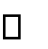 неадекватный перенос учебных действий на новые виды задач (при изменении условий задачи не может самостоятельно внести коррективы в действия);адекватный перенос учебных действий (самостоятельное обнаружение учеником несоответствия между условиями задачами и имеющимися способами ее решения и правильное изменение способа в сотрудничестве с учителем);самостоятельное построение учебных целей (самостоятельное построение новых учебных действий на основе развернутого, тщательного анализа условий задачи и ранее усвоенных способов действия);обобщение учебных действий на основе выявления общих принципов.Система оценки универсальных учебных действий:уровневая (определяются уровни владения универсальными учебными действиями);позиционной – не только учителя производят оценивание, оценка формируется на основе рефлексивных отчетов разных участников образовательной деятельности: родителей,представителей общественности, принимающей участие в отдельном проекте или виде социальной практики, сверстников, самого обучающегося – в результате появляется некоторая карта самооценивания и позиционного внешнего оценивания.Не рекомендуется при оценивании развития УУД применять пятибалльную шкалу. Рекомендуется применение технологий формирующего (развивающего оценивания), в том числе бинарное, критериальное, экспертное оценивание, текст самооценки, отслеживания динамики индивидуальных достижений.Программы учебных предметов, курсов коррекционно-развивающей областиОбщие положенияНачальная школа — самоценный, принципиально новый этап в жизни ребенка: начинается систематическое обучение в образовательном учреждении, расширяется сфера взаимодействия ребенка с окружающим миром, изменяется социальный статус и увеличивается потребность в самовыражении.Образование в начальной школе является базой, фундаментом всего последующего обучения. В первую очередь это касается сформированности универсальных учебных действий (УУД), обеспечивающих умение учиться. Начальное общее образование призвано решать свою главную задачу — закладывать основу формирования учебной деятельности ребенка, включающую систему учебных и познавательных мотивов, умения принимать, сохранять, реализовывать учебные цели, планировать, контролировать и оценивать учебные действия и их результат.Особенностью содержания современного начального общего образования является не только ответ на вопрос, что ученик должен знать (запомнить, воспроизвести), но и формирование универсальных учебных действий в личностных, коммуникативных, познавательных, регулятивных сферах, обеспечивающих способность к организации самостоятельной учебной деятельности, а также при формировании ИКТ-компетентности обучающихся.Кроме этого, определение в программах содержания тех знаний, умений и способов деятельности, которые являются надпредметными, т. е. формируются средствами каждого учебного предмета, позволяет объединить возможности всех учебных предметов для решения общих задач обучения, приблизиться к реализации «идеальных» целей образования. В то же время такой подход позволит предупредить узкопредметность в отборе содержания образования, обеспечить интеграцию в изучении разных сторон окружающего мира.Уровень сформированности УУД в полной мере зависит от способов организации учебной деятельности и сотрудничества, познавательной, творческой, художественно-эстетической и коммуникативной деятельности школьников. Это определило необходимость выделить в примерных программах содержание не только знаний, но и видов деятельности, которое включает конкретные УУД, обеспечивающие творческое применение знаний для решения жизненных задач, начальные умения самообразования. Именно этот аспект примерных программ дает основание для утверждения гуманистической, личностно ориентированной направленности образовательной деятельности младших школьников.Важным условием развития детской любознательности, потребности самостоятельного познания окружающего мира, познавательной активности и инициативности в начальной школе является создание развивающей образовательной среды, стимулирующей активные формы познания: наблюдение, опыты, учебный диалог и пр. Младшему школьнику должны быть созданы условия для развития рефлексии — способности осознавать и оценивать свои мысли и действия как бы со стороны, соотносить результат деятельности с поставленной целью, определять свое знание и незнание и др. Способность к рефлексии — важнейшее качество, определяющее социальную роль ребенка как ученика, школьника, направленность на саморазвитие.Начальное общее образование вносит вклад в социально-личностное развитие ребенка. В процессе обучения формируется достаточно осознанная система представлений об окружающем мире, о социальных и межличностных отношениях, нравственно-этических нормах. Происходят изменения в самооценке ребенка. Оставаясь достаточно оптимистической и высокой, она становится все более объективной и самокритичной.Программы отдельных учебных предметов, курсов коррекционно-развивающей области должны обеспечивать достижение планируемых результатов (личностных, метапредметных, предметных) освоения АОП НОО обучающихся с ЗПР.Программа отдельных учебных предметов, курсов коррекционно-развивающей области разрабатывается на основе требований к личностным, метапредметным и предметным результатам освоения АОП НОО для обучающихся с ЗПР и программы формирования универсальных учебных действий.В данном разделе АОП НОО приводится основное содержание обязательных учебных предметов, курсов коррекционно-развивающей области, которое должно быть в полном объеме отражено в соответствующих разделах рабочих программ учебных предметов.ПРОГРАММЫ УЧЕБНЫХ ПРЕДМЕТОВ, КУРСОВ КОРРЕКЦИОННО-РАЗВИВАЮЩЕЙ ОБЛАСТИПрограммы отдельных учебных предметов обеспечивают достижение планируемых результатов (личностных, метапредметных, предметных) освоения основной адаптированной образовательной программы начального общего образования обучающихся с задержкой психического развития.Программа учебного предмета (курса) содержит:пояснительную записку, в которой конкретизируются общие цели начального общего образования с учетом специфики учебного предмета (курса);общую характеристику учебного предмета (курса);описание места учебного предмета (курса) в учебном плане;личностные, метапредметные и предметные результаты освоения конкретного учебного предмета (курса);содержание учебного предмета (курса);тематическое планирование с определением основных видов учебной деятельности обучающихся;описание материально-технического обеспечения образовательного процесса.Основное содержание учебных предметовНачальная школа – самоценный, принципиально новый этап в жизни ребенка с ЗПР. Начальное образование призвано решать свою главную задачу — закладывать основу формирования учебной деятельности ребёнка с ЗПР, включающую систему учебных и познавательных мотивов, умения принимать, сохранять, реализовывать учебные цели, планировать, контролировать и оценивать учебные действия и их результат.Особенностью содержания программ является формирование универсальных учебных действий в личностных, коммуникативных, познавательных, регулятивных сферах, обеспечивающих способность к организации самостоятельной учебной деятельности обучающихся с ЗПР. Распространяются общеучебные умения и навыки на формирование ИКТ-компетентности обучающихся.Кроме этого, определение в программах содержания тех знаний, умений и способов деятельности, которые являются надпредметными, т.·е. формируются средствами каждого учебного предмета, даёт возможность объединить усилия всех учебных предметов для решения общих задач обучения, приблизиться к реализации «идеальных» целей образования.        В то же время такой подход предупреждает узкопредметность в отборе содержания образования, обеспечивает интеграцию в изучении разных сторон окружающего мира.Уровень сформированности УУД в полной мере зависит от способов организации учебной деятельности и сотрудничества, познавательной, творческой, художественно-эстетической и коммуникативной деятельности школьников. Это определило необходимость выделить в программах не только содержание знаний, но и содержание видов деятельности, которое включает конкретные УУД, обеспечивающие творческое применение знаний для решения жизненных задач, начальные умения самообразования. Именно этот аспект даёт основание для утверждения гуманистической, личностно ориентированной направленности процесса образования младших школьников с ЗПР.Для развития детской любознательности, потребности самостоятельного познания окружающего мира, познавательной активности и инициативности в начальной школе явилось создание развивающей образовательной среды для обучающихся с ЗПР, стимулирующей активные формы познания: наблюдение, опыты, учебный диалог и пр. Младшему школьнику с ЗПР предоставляются условия для развития рефлексии — способности осознавать и оценивать свои мысли и действия как бы со стороны, соотносить результат деятельности с поставленной целью, определять своё знание и незнание и др. Способность к рефлексии — важнейшее качество, определяющее социальную роль ребёнка как ученика, школьника, направленность на саморазвитие.Начальное общее образование вносит вклад в социально-личностное развитие ребёнка с ЗПР. В процессе обучения формируется достаточно осознанная система представлений об окружающем мире, о социальных и межличностных отношениях, нравственно-этических нормах. Происходят изменения в самооценке ребёнка. Оставаясь достаточно оптимистической и высокой, она становится всё более объективной и самокритичной.данном разделе АООП НОО приводится основное содержание курсов по всем обязательным предметам на ступени начального общего образования. Разделы программы учебных предметов формируются с учётом состава класса, а также выбранного комплекта учебников (в соответствии с УМК «Планета знаний»).Русский языкВиды речевой деятельности         Слушание. Осознание цели и ситуации устного общения. Адекватное восприятие звучащей речи. Понимание на слух информации, содержащейся в предъявляемом тексте, передача его содержания по вопросам.Говорение. Выбор языковых средств в соответствии с целями и условиями общения для эффективного решения коммуникативной задачи. Практическое овладение диалогической формой речи. Практическое овладение устными монологическими высказываниями в соответствии с учебной задачей (описание, повествование, рассуждение). Овладение нормами речевого этикета в ситуациях учебного и бытового общения (приветствие, прощание, извинение, благодарность, обращение с просьбой). Соблюдение орфоэпических норм и правильной интонации.Чтение. Понимание учебного текста. Выборочное чтение с целью нахождения необходимого материала. Нахождение информации, заданной в тексте в явном виде. Формулирование простых выводов на основе информации, содержащейся в тексте. Обобщение содержащейся в тексте информации.Письмо. Письмо букв, буквосочетаний, слогов, слов, предложений в системе обучения грамоте. Овладение разборчивым, аккуратным письмом с учѐтом гигиенических требований этому виду учебной работы. Списывание, письмо под диктовку в соответствии с изученными правилами. Письменное изложение содержания прослушанного и прочитанного текста. Создание небольших собственных текстов по интересной детям тематике (на основе впечатлений, литературных произведений, сюжетных картин, серий картин, просмотра фрагмента видеозаписи и т.п.).Фонетика. Звуки речи. Осознание единства звукового состава слова и его значения. Установление числа и последовательности звуков в слове. Сопоставление слов, различающихся одним или несколькими звуками.Различение гласных и согласных звуков, гласных ударных и безударных, согласных твѐрдых и мягких, звонких и глухих.Слог как минимальная произносительная единица. Деление слов на слоги. Определение места ударения.Графика. Различение звука и буквы: буква как знак звука. Овладение позиционным способом обозначения звуков буквами. Буквы гласных как показатель твѐрдости—мягкости согласных звуков. Функция букв е, ё, ю, я. Мягкий знак как показатель мягкости предшествующего согласного звука.Знакомство с русским алфавитом как последовательностью букв.Чтение. Формирование навыка слогового чтения (ориентация на букву, обозначающую гласный звук). Плавное слоговое чтение и чтение целыми словами со скоростью, соответствующей индивидуальному темпу ребѐнка. Осознанное чтение слов, словосочетаний, предложений и коротких текстов. Чтение с интонациями и паузами в соответствии со знаками препинания. Развитие осознанности и выразительности чтения на материале небольших текстов и стихотворений.Знакомство с орфоэпическим чтением (при переходе к чтению целыми словами). Орфографическое чтение (проговаривание) как средство самоконтроля при письме поддиктовку и при списывании.Письмо. Усвоение гигиенических требований при письме. Развитие мелкой моторики пальцев и свободы движения руки. Развитие умения ориентироваться на пространстве листа в тетради и на пространстве классной доски.Овладение начертанием письменных прописных (заглавных) и строчных букв. Письмо букв, буквосочетаний, слогов, слов, предложений с соблюдением гигиенических норм. Овладение разборчивым, аккуратным письмом. Письмо под диктовку слов и предложений, написание которых не расходится с их произношением. Усвоение приёмов и последовательности правильного списывания текста. Проверка написанного при помощи сличения с текстом- образом и послогового чтения написанных слов.Правильное оформление написанных предложений (большая буква в начале предложения, точка в конце). Выработка навыка писать большую букву в именах людей и кличках животных.Понимание функции небуквенных графических средств: пробела между словами, знакапереноса.Слово и предложение. Восприятие слова как объекта изучения, материала для анализа.Наблюдение над значением слова.Различение слова и предложения. Работа с предложением: выделение слов, изменение их порядка. Интонация в предложении. Моделирование предложения в соответствии с заданной интонацией.Орфография. Знакомство с правилами правописания и их применение:раздельное написание слов;обозначение гласных после шипящих (ча—ща, чу—щу, жи—ши); прописная (заглавная) буква в начале предложения, в именах собственных; перенос слов по слогам без стечения согласных; знаки препинания в конце предложения.Развитие речи. Понимание прочитанного текста при самостоятельном чтении вслух и при его прослушивании. Составление небольших рассказов повествовательного характера по серии сюжетных картинок, материалам собственных игр, занятий, наблюдений.Систематический курсФонетика и орфоэпия. Гласные и согласные звуки, различение гласных и согласных звуков. Мягкие и твердые согласные звуки, различение мягких и твёрдых согласных звуков, определение парных и непарных по твёрдости — мягкости согласных звуков. Звонкие и глухие согласные звуки, различение звонких и глухих согласных звуков, определение парныхнепарных по звонкости—глухости согласных звуков. Ударение, нахождение в слове ударных и безударных гласных звуков. Деление слов на слоги. Определение качественной характеристики звука: гласный — согласный; гласный ударный — безударный; согласный твердый — мягкий, парный — непарный; согласный звонкий — глухой, парный — непарный. Произношение звуков и сочетаний звуков в соответствии с нормами современного русского литературного языка. Фонетический разбор слова.Графика. Различение звука и буквы: буква как знак звука. Овладение позиционным способом обозначения звуков буквами.Обозначение на письме твердости и мягкости согласных звуков. Буквы гласных как показатель твердости—мягкости согласных звуков. Функция букв е, ё, ю, я. Мягкий знак как показатель мягкости предшествующего согласного звука. Использование на письме разделительных ъ и ь.Установление соотношения звукового и буквенного состава слова в словах типа стол, конь; в словах с йотированными гласными е, ё, ю, я; в словах с непроизносимыми согласными.Использование небуквенных графических средств: пробела между словами, знака переноса, абзаца.Знакомство с русским алфавитом как последовательностью букв. Знание алфавита: правильное название букв, знание их последовательности. Использование алфавита при работе со словарями, справочниками, каталогами: умение найти слово в школьном орфографическом словаре по первой букве, умение расположить слова в алфавитном порядке (например, фамилии, имена).Состав слова (морфемика). Общее понятие о частях слова: корне, приставке, суффиксе, окончании. Выделение в словах с однозначно выделяемыми морфемами окончания, корня, приставки, суффикса.Корень, общее понятие о корне слова. Однокоренные слова, овладение понятием «родственные (однокоренные) слова». Выделение корней в однокоренных (родственных) словах. Наблюдение за единообразием написания корней (корм — кормить — кормушка, лес-лесник — лесной). Различение однокоренных слов и различных форм одного и того же слова.Представление о значении суффиксов и приставок. Умение отличать приставку от предлога. Умение подбирать однокоренные слова с приставками и суффиксами.Различение изменяемых и неизменяемых слов. Разбор слова по составу.Морфология. Общие сведения о частях речи: имя существительное, имя прилагательное, местоимение, глагол, предлог. Деление частей речи на самостоятельные и служебные.Имя существительное. Его значение и употребление в речи. Вопросы, различение имён существительных, отвечающих на вопросы «кто?» и «что?». Умение опознавать имена собственные.Род существительных: мужской, женский, средний. Различение имён существительных мужского, женского и среднего рода.Изменение имен существительных по числам.Изменение имен существительных по падежам в единственном числе (склонение). 1, 2, 3-е склонение, определение принадлежности имён существительных к 1, 2, 3му склонению. Определение падежа, в котором употреблено имя существительное. Умение правильно употреблять предлоги с именами существительными в различных падежах.Склонение имен существительных во множественном числе.Морфологический разбор имен существительных.Имя прилагательное. Его значение и употребление в речи, вопросы. Изменение имен прилагательных по родам, числам и падежам, в сочетании с существительными (кроме прилагательных на -ий, -ья, -ье, -ов, -ин). Морфологический разбор имен прилагательных.Местоимение. Общее представление о местоимении. Личные местоимения, значение и употребление в речи. Личные местоимения 1, 2, 3го лица единственного и множественного числа. Склонение личных местоимений. Правильное употребление местоимений в речи (меня, мною, у него, с ней, о нем).Глагол. Его значение и употребление в речи, вопросы. Общее понятие о неопределенной форме глагола. Различение глаголов, отвечающих на вопросы «что сделать?» и «что делать?». Время глагола: настоящее, прошедшее, будущее. Изменение глаголов по лицам и числам в настоящем и будущем времени (спряжение). Способы определения I и II спряжения глаголов (практическое овладение). Изменение глаголов в прошедшем времени по родам и числам. Морфологический разбор глаголов.Предлог. Знакомство с наиболее употребительными предлогами. Функция предлогов: образование падежных форм имѐн существительных и местоимений. Отличие предлогов от приставок.Лексика. Выявление слов, значение которых требует уточнения. Определение значения слова по тексту или уточнение значения с помощью толкового словаря. Представление об однозначных и многозначных словах, о прямом и переносном значении слова. Наблюдение за использованием в речи синонимов и антонимов.Синтаксис. Различение предложения, словосочетания, слова. Умение выделить словосочетания (пары слов), связанные между собой по смыслу (без предлога и с предлогом); составить предложение с изученными грамматическими формами и распространить предложение.Предложения по цели высказывания: повествовательные, вопросительные и побудительные; по эмоциональной окраске (интонации): восклицательные и невосклицательные. Выделение голосом важного по смыслу слова в предложении.Главные члены предложения: подлежащее и сказуемое. Второстепенные члены предложения (без разделения на виды). Нахождение главных членов предложения. Различение главных и второстепенных членов предложения. Установление связи (при помощи смысловых вопросов) между словами в словосочетании и предложении.Предложения с однородными членами с союзами и (без перечисления), а, но и без союзов. Использование интонации перечисления в предложениях с однородными членами, запятая при перечислении. Умение составить предложения с однородными членами без союзов и с союзами и, а, но.Знакомство со сложным предложением. Сложные предложения, состоящие из двух простых. Различение простых и сложных предложений. Запятая в сложных предложениях. Умение составить сложное предложение и поставить запятую перед союзами и, а, но.Орфография и пунктуация. Формирование орфографической зоркости. Использованиеорфографического словаря.Применение правил правописания:сочетания жи—ши, ча—ща, чу—щу в положении под ударением;сочетания чк—чн, чт, щн;перенос слов;прописная буква в начале предложения, в именах собственных;проверяемые безударные гласные в корне слова;парные звонкие и глухие согласные в корне слова;непроизносимые согласные;непроверяемые гласные и согласные в корне слова (на ограниченном перечне слов);гласные и согласные в неизменяемых на письме приставках;разделительные ъ и ь;мягкий знак после шипящих на конце имен существительных (ночь, нож, рожь, мышь);безударные падежные окончания имен существительных (кроме существительных на мя, ий, ья, ье, ия, ов, ин);безударные окончания имен прилагательных;раздельное написание предлогов с личными местоимениями;не с глаголами;мягкий знак после шипящих на конце глаголов в форме 2-го лица единственного числа (пишешь, учишь);мягкий знак в глаголах в сочетании ться;безударные личные окончания глаголов;раздельное написание предлогов с другими словами;знаки препинания в конце предложения: точка, вопросительный и восклицательный знаки;знаки препинания (запятая) в предложениях с однородными членами.Развитие речиОсознание ситуации общения: с какой целью, с кем и где происходит общение. Практическое овладение диалогической формой речи. Выражение собственного мнения. Овладение нормами речевого этикета в ситуациях учебного и бытового общения (приветствие, прощание, извинение, благодарность, обращение с просьбой).Овладение краткими и полными ответами на вопросы. Составление вопросов устно и письменно. Составление диалогов в форме вопросов и ответов.Практическое овладение устными монологическими высказываниями на определённую тему с использованием разных типов речи (повествование, описание).Составление и запись рассказов повествовательного характера по сюжетным картинкам, с помощью вопросов; составление сюжетных рассказов по готовому плану (в форме вопросов, повествовательных предложений). Введение в рассказы элементов описания. Построение устного ответа по учебному материалу (специфика учебно-деловой речи).Текст.  Признаки  текста.  Смысловое  единство  предложений  в  тексте.  Заглавие  текста.Последовательность предложений в тексте. Последовательность частей текста (абзацев).Комплексная работа над структурой текста: озаглавливание, корректирование порядка предложений и частей текста (абзацев). План текста. Составление планов к данным текстам.Типы текстов: описание, повествование, рассуждение, их особенности.Знакомство с жанрами письма и поздравления.Создание собственных текстов и корректирование заданных текстов с учѐтом точности, правильности, богатства и выразительности письменной речи; использование в текстах синонимов и антонимов.Понятие об изложении и сочинении. Изложение под руководством учителя, по готовому и коллективно составленному плану. Подробный и сжатый рассказ (сочинение) по картинке и серии картинок.Литературное чтениеВиды речевой и читательской деятельностиАудирование (слушание). Восприятие на слух звучащей речи (высказывание собеседника, чтение различных текстов). Адекватное понимание содержания звучащей речи,умение отвечать на вопросы по содержанию услышанного произведения, определение последовательности событий, осознание цели речевого высказывания, умение задавать вопрос по услышанному учебному, научно-познавательному и художественному произведению.ЧтениеЧтение вслух. Постепенный переход от слогового к плавному осмысленному правильному чтению целыми словами вслух (скорость чтения в соответствии с индивидуальным темпом чтения), постепенное увеличение скорости чтения, позволяющей осознать текст. Соблюдение орфоэпических и интонационных норм чтения. Чтение предложений с интонационным выделением знаков препинания.Чтение про себя. Осознание смысла произведения при чтении про себя (доступных по объему и жанру произведений). Умение находить в тексте необходимую информацию.Работа с разными видами текста. Общее представление о разных видах текста: художественный, учебный, научно-популярный, их сравнение. Определение целей создания этих видов текста. Особенности фольклорного текста.Практическое освоение умения отличать текст от набора предложений. Прогнозирование содержания книги по её названию и оформлению.Самостоятельное деление текста на смысловые части, их озаглавливание. Умение работать с разными видами информации.Участие в коллективном обсуждении: умение отвечать на вопросы, выступать по теме, слушать выступления товарищей, дополнять ответы по ходу беседы, используя текст. Привлечение справочных и иллюстративно изобразительных материалов.Библиографическая культура. Книга как особый вид искусства. Книга как источник необходимых знаний. Книга учебная, художественная, справочная. Элементы книги: содержание или оглавление, титульный лист, аннотация, иллюстрации. Виды информации в книге: научная, художественная (с опорой на внешние показатели книги, её справочно-- иллюстративный материал).Типы книг (изданий): книга-произведение, книга-сборник, собрание сочинений, периодическая печать, справочные издания (справочники, словари, энциклопедии).Выбор книг на основе рекомендованного списка, картотеки, открытого доступа к детским книгам в библиотеке. Алфавитный каталог. Самостоятельное пользование соответствующими возрасту словарями и справочной литературой.Работа с текстом художественного произведения. Понимание заглавия произведения, его адекватное соотношение с содержанием. Определение особенностей художественного текста: своеобразие выразительных средств языка (с помощью учителя). Осознание того, что фольклор есть выражение общечеловеческих нравственных правил и отношений.Понимание нравственного содержания прочитанного, осознание мотивации поведения героев, анализ поступков героев с точки зрения норм морали. Осознание понятия «Родина», представления о проявлении любви к Родине в литературе разных народов (на примере народов России). Схожесть тем, идей, героев в фольклоре разных народов. Самостоятельное воспроизведение текста с использованием выразительных средств языка: последовательное воспроизведение эпизода с использованием специфической для данного произведения лексики (по вопросам учителя), рассказ по иллюстрациям, пересказ.Характеристика героя произведения. Нахождение в тексте слов и выражений, характеризующих героя и событие. Анализ (с помощью учителя), мотивы поступка персонажа. Сопоставление поступков героев по аналогии или по контрасту. Выявление авторского отношения к герою на основе анализа текста, авторских помет, имен героев.Характеристика героя произведения. Портрет, характер героя, выраженные через поступки и речь.Освоение разных видов пересказа художественного текста: подробный, выборочный и краткий (передача основных мыслей).Подробный пересказ текста: определение главной мысли фрагмента, выделение опорных или ключевых слов, озаглавливание, подробный пересказ эпизода; деление текста на части, озаглавливание каждой части и всего текста, составление плана в виде назывных предложений из текста, в виде вопросов, в виде самостоятельно сформулированного высказывания.Самостоятельный выборочный пересказ по заданному фрагменту: характеристика героя произведения (отбор слов, выражений в тексте, позволяющих составить рассказ о герое), описание места действия (выбор слов, выражений в тексте, позволяющих составить данное описание на основе текста).Работа с учебными, научно-популярными и другими текстами. Понимание заглавия произведения; адекватное соотношение с его содержанием. Определение особенностей учебного и научно-популярного текстов (передача информации). Деление текста на части. Определение микротем. Ключевые или опорные слова. Воспроизведение текста с опорой на ключевые слова, модель, схему. Подробный пересказ текста. Краткий пересказ текста (выделение главного в содержании текста).Говорение (культура речевого общения)Осознание диалога как вида речи. Особенности диалогического общения: понимать вопросы, отвечать на них и самостоятельно задавать вопросы по тексту; выслушивать, не перебивая, собеседника и в вежливой форме высказывать свою точку зрения по обсуждаемому произведению (учебному, научно-познавательному, художественному тексту). Использование норм речевого этикета в условиях внеучебного общения.Работа со словом (распознание прямого и переносного значения слов, их многозначности), пополнение активного словарного запаса.Монолог как форма речевого высказывания. Монологическое речевое высказывание небольшого объема с опорой на авторский текст, по предложенной теме или в виде (форме) ответа на вопрос. Отражение основной мысли текста в высказывании. Передача содержания прочитанного или прослушанного с учетом специфики учебного и художественного текста. Передача впечатлений (из повседневной жизни, от художественного произведения, произведения изобразительного искусства) в рассказе (описание, рассуждение, повествование). Построение плана собственного высказывания. Отбор и использование выразительных средств языка (синонимы, антонимы, сравнение) с учетом особенностей монологического высказывания.Письмо (культура письменной речи)Нормы письменной речи: соответствие содержания заголовку (отражение темы, места действия, характеров героев), использование выразительных средств языка (синонимы, антонимы, сравнение) в мини-сочинениях (повествование, описание, рассуждение), рассказ на заданную тему, отзыв.Круг детского чтенияПроизведения устного народного творчества разных народов России. Произведения классиков отечественной литературы XIX—ХХ вв., классиков детской литературы, произведения современной отечественной (с учетом многонационального характера России)зарубежной литературы, доступные для восприятия младших школьников с задержкой психического развития.Представленность разных видов книг: историческая, приключенческая, фантастическая, научно-популярная, справочно-энциклопедическая литература; детскиепериодические издания (по выбору).Основные темы детского чтения: фольклор разных народов, произведения о Родине, природе, детях, братьях наших меньших, труде, добре и зле, хороших и плохих поступках, юмористические произведения.Литературоведческая пропедевтика (практическое освоение)Нахождение в тексте, определение значения в художественной речи (с помощью учителя) средств выразительности: синонимов, антонимов, эпитетов, сравнений, метафор, гипербол.Ориентировка	в	литературных	понятиях:	художественное	произведение,	автор(рассказчик),	сюжет,	тема;	герой	произведения:	его	портрет,	речь,	поступки,	мысли;отношение автора к герою.Прозаическая и стихотворная речь: узнавание, различение, выделение особенностей стихотворного произведения (ритм, рифма).Фольклор и авторские художественные произведения (различение).Жанровое разнообразие произведений. Малые фольклорные формы (колыбельные песни, потешки, пословицы и поговорки, загадки) — узнавание, различение, определение основного смысла.Сказки (о животных, бытовые, волшебные). Художественные особенности сказок: лексика, построение (композиция). Литературная (авторская) сказка.Рассказ, стихотворение, басня — общее представление о жанре, особенностях построения и выразительных средствах.Творческая деятельность обучающихся (на основе литературных произведений)Интерпретация текста литературного произведения в творческой деятельности учащихся: чтение по ролям, инсценирование, драматизация; устное словесное рисование, знакомство с различными способами работы с деформированным текстом и использование их (установление причинно-следственных связей, последовательности событий: соблюдение этапности в выполнении действий); изложение с элементами сочинения, создание собственного текста на основе художественного произведения (текст по аналогии), репродукций картин художников, по серии иллюстраций к произведению или на основе личного опыта.Родной язык (русский)2 классРечевое общениеКруг сведений о речи как основе формирования речевых уменийРечь. Общение как обмен смыслами. Виды речевой деятельности: слушание, говорение (восприятие смысла, информации), чтение, письмо (передача смысла, информации). Речевое действие и необходимые условия его совершения: наличие партнёров по общению и потребности (мотива) у одного обращаться с речью, у другого воспринимать её.Роль в общении несловесных средств (интонации, поз, жестов, мимики) в речевом общении.Высказывание. Текст.Высказывание как продукт речи. Средства и объём высказывания: слово-предложение, предложение, текст.Осознание целей, задач высказываний: спросить, сообщить, подтвердить, отрицать, попросить, поздравить и др.Текст (устный и письменный). Тема текста. Роль заголовка в тексте. Тексты с одной и двумя микротемами. Использование красной строки при выделении смысловых частей текста. Из истории появления выражения «красна строка». Смысловое единство структурных частей. Наблюдение над особенностями текстов с точки зрения их назначения: описание (животных, природных уголков, цветов), повествование (воспоминания о летних каникулах, зимних забавах), рассуждение (о любимом времени года). Жанровое разнообразие текстов: сказка, загадка, считалка, закличка, природная зарисовка, письмо. Стилевое различие текстов (научная, учебно-деловая, художественная, разговорная речь).Речевой этикет.Этикетные высказывания: приветствие, прощание, вопрос, благодарность, поздравление, пожелание.Развитие речи. Виды речевой деятельности (коммуникативно – речевые умения).Слушание и чтение. Слушание и чтение как процесс восприятие смысла, добывание информации из устного и письменного текста: объяснений учителя, вопросов, содержания небольших текстов как учебного, так и художественного характера, формулировок заданий к упражнениям, правил, определений. Уточнение непонятного с помощью вопросов, обращения к сноскам, словарю учебника. Выбор нужного материала из текста. Элементарное прогнозирование содержания текста по его заголовку, плану. Понимание интонационной окраски предложений, маленьких текстов.Говорение и письмо.Говорение и письмо как процесс передачи смысла, информации.Воспроизведение (изложение) чужой речи небольших по объёму текстов повествовательного характера: дословно (списывание с образца, письмо по памяти, письмо под диктовку), близко к исходному содержанию (устный и письменный пересказ/изложение по вопросам, по готовому плану).Создание, конструирование собственных устных и письменных высказываний (предложений, текстов) с определённой речевой задачей на темы, близкие второклассникам: о каникулах, новогоднем празднике, любимых уголках природы, животных, об увлечениях, прочитанных книгах, увиденных фильмах и пр. Разыгрывание ситуаций в диалоговой форме. Составление элементарного текста письма.Развитие речевого слуха: мелодика слова и предложения (интонационный рисунок). Овладение нормами орфоэпии и правильного интонирования предложения и текста.Обогащение словаря новыми словами, уточнение значения по словарю вроде бы известных детям слов. Подборы синонимов, антонимов в условиях заданного контекста. Использование разных языковых средств выражения сравнительных отношений: описательные выражения (похож на …, подобен …), сравнительные обороты (нежный, как …, неуклюжий, точно …, словно).Грамотное оформление выражаемых мыслей и чувств в соответствии с изученными каллиграфическими, орфографическими и пунктуационными правилами.Практическое овладение нормами речевого этикета в ситуациях учебного и бытового общения (приветствие, благодарность, поздравление, пожелание).классРазличение понятий «языковая семья», «национальность», «народ», «язык»,«словарь», «устная и письменная речь», «рифма», «поэзия», «красота русского языка» и др.Первоначальное восприятие информации о единстве и многообразии языкового и культурного пространства России, о языке как основе национального самосознания,что язык представляет собой явление национальной культуры и основное средство чело-веческого общения, что русский язык – государственный язык Российской Федерации.Формирование позитивного отношения к правильной устной и письменной речи как показателям общей культуры.Формирование умения ориентироваться в целях, задачах, средствах и условиях об-щения, выбирать адекватные языковые средства для успешного решения коммуникатив-ных задач.Создание условий для овладения учебными действиями с языковыми единицами и умение использовать знания для решения познавательных, практических и коммуника-тивных задач, овладения первоначальными представлениями о нормах русского как род-ного литературного языка и правилах речевого этикета.Слушание. Осознание цели и ситуации устного общения. Адекватное восприятие звучащей речи. Понимание на слух информации, содержащейся в предъявляемом тексте, определение основной мысли текста, передача его содержания по вопросам.Говорение. Выбор языковых средств в соответствии с целями и условиями общения для эффективного решения коммуникативной задачи. Практическое овладение диалогиче-ской формой речи. Овладение умениями начать, поддержать, закончить разговор, при-влечь внимание и т. п. Практическое овладение устными монологическими высказыва-ниями в соответствии с учебной задачей (описание, повествование, рассуждение). Овла-дение нормами речевого этикета в ситуациях учебного и бытового общения (приветствие, прощание, извинение, благодарность, обращение с просьбой). Соблюдение орфоэпиче-ских норм и правильной интонации.Чтение. Понимание учебного текста. Выборочное чтение с целью нахождения необ-ходимого материала. Нахождение информации, заданной в тексте в явном виде.   Формулирование простых выводов на основе информации, содержащейся в тексте.      Интерпретация и обобщение содержащейся в тексте информации. Анализ и оценкасодержания, языковых особенностей и структуры текста.Письмо. Письмо букв, буквосочетаний, слогов, слов, предложений в системе обуче-ния грамоте. Овладение разборчивым, аккуратным письмом с учѐтом гигиенических тре-бований к этому виду учебной работы. Списывание, письмо под диктовку в соответствииизученными правилами. Письменное изложение содержания прослушанного и прочи-танного текста (подробное, выборочное). Создание небольших собственных текстов (со-чинений) по интересной детям тематике (на основе впечатлений, литературных произве-дений, сюжетных картин, серий картин, просмотра фрагмента видеозаписи и т. п.).Слово и предложение. Восприятие слова как объекта изучения, материала для анализа. Наблюдение над значением слова. Различение слова и предложения. Работа с предложением: выделение слов, изменение их порядка.Лексика. Понимание слова как единства звучания и значения. Выявление слов, зна-чение которых требует уточнения. Определение значения слова по тексту или уточнение значения с помощью толкового словаря. Представление об однозначных и многозначных словах, о прямом и переносном значении слова. Наблюдение за использованием в речи синонимов и антонимов.Уровень графики. Различение звука и буквы: буква, как знак звука. Знакомство с русским алфавитом как последовательностью букв.Слово. Значение слова. Слово в предложении. Текст.Развитие речи. Понимание прочитанного текста при самостоятельном чтении вслухпри его прослушивании. Составление небольших рассказов повествовательного харак-тера по серии сюжетных картинок, материалам собственных игр, занятий, наблюдений, на основе опорных слов. Осознание ситуации общения: с какой целью, с кем и где происхо-дит общение. Практическое овладение диалогической формой речи. Выражение собствен-ного мнения, его аргументация. Овладение основными умениями ведения разговора (на-чать, поддержать, закончить разговор, привлечь внимание и т. п.). Овладение нормами ре-чевого этикета в ситуациях учебного и бытового общения (приветствие, прощание, изви-нение, благодарность, обращение с просьбой), в том числе при общении с помощью средств ИКТ. Особенности речевого этикета в условиях общения с людьми, плохо владеющими русским языком. Практическое овладение устными монологическими высказываниями на определѐнную тему с использованием разных типов речи (описание, повествование, рас-суждение).               Текст. Признаки текста. Смысловое единство предложений в тексте. Заглавие    текста. Последовательность предложений в тексте. Последовательность частей текста (абза-цев). Комплексная работа над структурой текста: озаглавливание, корректирование порядка предложений и частей текста (абзацев). План текста. Составление планов к данным текстам. Создание собственных текстов по предложенным планам. Типы текстов: описание, повествование, рассуждение, их особенности. Знакомство с жанрами письма и поздравления. Создание собственных текстов и корректирование заданных текстов с учѐтом точности, правильности, богатства и выразительности письменной речи; использование в текстах синонимов и антонимов. Знакомство с основными видами изложений и сочинений (без заучивания определений): изложения подробные и выборочные, изложения с элементами сочинения; сочинения-повествования, сочинения-описания, сочинения-рассуждения.классКруг сведений о речи как основе формирования речевых уменийКачество речи: информативность, логичность, правильность, уместность, богатство, образность, чистота, живость, эмоциональная выразительность и др. Пословицы и поговорки как выразители мудрости и национального характера русского народа, как образцы краткой, образной, точной, живой речи.Речевой этикет: извинение, совет, оценка, поздравление, переписка.Круг сведений о языке как основе формирования языковых уменийУглубление представлений о роли языка в жизни человека. Национальный характер русского языка. Отражение в языке истоков нравственных устоев, исторических вех развития культуры русского народа (пословицы, этнокультурная лексика, нравственные понятия, этимологические экскурсы и т.п.).Русский язык как государственный язык России, язык межнационального общения.Нормы русского литературного языка. Богатство языка: разнообразие лексики и синтаксических конструкций, синонимия средств языка разных уровней, их стилистическая неоднородность, изобразительно-выразительные (словесные, интонационные, позиционные) средства языка.Представление о развитии родного языка (пополнение новыми словами, заимствование). Ответственность носителей языка за сохранение чистоты и самобытности языка родного народа.Национальный характер русского языка. Отражение в языке истоков нравственных устоев, исторических вех развития культуры русского народа (пословицы, этнокультурная лексика, нравственные понятия, этимологические экскурсы и т.п.).Лексика (слово и его значение). Углубление представлений о свойствах лексических значений слов: однозначные и многозначные слова; слова, употреблённые в переносном значении; слова, близкие по значению (синонимы); слова, противоположные по значению (антонимы). Этимологические экскурсы в поисках истинного значения слов как родных, так и иноязычных. Толкование смысла фразеологизмов.Обогащение речи наиболее употребительными фразеологизмами, пословицами, поговорками. Работа с толковыми словарями.Слушание и чтение (восприятие смысла). Уметь понимать смысл речи, обращённой к ребёнку: устные и письменные высказывания, включающие две-три микротемы (типы и жанры указаны выше):— слушать и слышать интонационный рисунок предложения, фразы; определять значимые по смыслу слова, выделяемые говорящимпомощью логических ударений, повышения тона голоса, повторов; понимать средства выразительности словесных и несловесных средств общения (образные слова, слова с оценочными суффиксами, интонацию, мимику, жесты);— читать осмысленно, плавно (целыми словами, словосочетаниями, фразами), достаточно бегло как вслух, так и про себя (примерная скорость: вслух — до 100 слов, про себя — до 130—140 слов в минуту); выразительно, передавая как замысел автора, так и своё отношение к читаемому; контролировать своё чтение;Говорение и письмо (передача смысла). Создавать (говорить, писать) собственные высказывания (небольшие по объёму, с 2—3 микротемами):— продумывать содержание, учитывая речевую ситуацию; в соответствии с целью высказывания выбирать тип текста (повествование, описание, рассуждение или смешанный вариант), жанр, строить высказывание в соответствии с композиционными особенностями (начало, основная часть, концовка) данного типа текста;— вести диалог: вступать в разговор, поддерживать его репликами, выражать свою точку зрения, убеждать, рационально использовать при разговоре несловесные средства общения.Уместно использовать и правильно строить высказывания этикетного характера: извинение, просьба, благодарность, поздравление, оценка и совет.Осуществлять самоконтроль, оценивать высказывание, редактировать, давать советы по улучшению речи.Развитие речи. Обогащение словарного запаса эмоционально-оценочной и глагольной лексикой, упражнения по использованию в речи пословиц, поговорок, фразеологизмов.Упражнения по культуре речи:— в соблюдении произносительных, акцентологических, словообразовательных, словоупотребительных норм речи, в уместном использовании средств интонационной выразительности, несловесных средств (мимики, жестов);— в правильной связи слов в словосочетании: согласование прилагательных с существительными, выбор нужной падежной формы имени существительного при управлении им глаголом;— в выборе и образовании нужных форм частей речи (помидоров, чулок и т.п.).Расширение грамматического строя речи. Распространение предложений второстепенными членами, составление предложений по заданной теме, по схеме, по речевой задаче.Комплексная работа над структурой текста: озаглавливание, корректирование порядка предложений и абзацев. Работа с планами текстов.Воспроизведение (изложение) содержания услышанного, прочитанного (текстов тех же типов, жанров с 2—3 микротемами):— дословно (устно — выразительное чтение вслух, декламирование наизусть, письменно — списывание текста, письмо под диктовку, письмо по памяти);— близко к исходному тексту (устно — пересказ, письменно — изложение с опорой на самостоятельно составленный план, наброски, схемы);— сжато (краткий пересказ);— с элементами собственных высказываний: творческое списывание, свободные диктанты, изложение с элементами сочинения. Составление текстов указанных выше жанров и тематики.Литературное чтение на родном (русском) языке2 классОсень пришла Вспомним лето Любимые произведения прочитанные летомЗдравствуй, осень (1 ч.)Осень в произведениях русских поэтов и писателей:М. Пришвин «Последние цветы»; К. Ушинский «Пчёлы и муха»; А. Барто «Вам не нужна сорока?»; С. Аксаков «Осень»; В. Берестов «Урок листопада».Народные песни, сказки, пословицы Фольклор Народные песни. Русские песни: «Уж как я ль мою коровушку люблю…», «Тень-тень, потетень…»; шведская песня «Отличные пшеничные…»; французская песня «Сюзон и мотылёк».Сказки народов мира Конкурс знатоков народных сказок, песен, загадок Здравствуй, гостья зима» Зима в произведениях русских поэтовН. Некрасов «Мороз, Красный нос» (отрывок); С. Есенин «Поёт зима, аукает…»; М. Пришвин «Птицы под снегом».Авторские сказки Сказки зарубежных писателей.Дж. Крюс «Колдун в чернильнице»; Р. Киплинг «Откуда у кита такая глотка». Н.Н. Носов «Незнайка на Луне»Писатели о детях и для детей В. Осеева «Обидчики»; М. Зощенко «Самое главное».Драгунский «Денискины рассказы»Весеннее настроение Народные песни «Весна-красна», «Вырастай, яблонька»; Ф. Тютчев «Зима недаром злиться…»; О. Дриз «Зелёнаякарета»; М. Пришвин «Трясогузка».Практическое занятие «Весенняя капель»Работа с учебными и научно-популярными текстами Творческая мастерская Проба пера. Стихи, рассказы, загадки.3классВнеклассное чтениеОсень в изображении русских поэтов. Русские народные сказки. С. Алексеев. «100 рассказов из русской истории»Сказки А.С.ПушкинаРусские пословицы и поговоркиРассказы о животных В.Чаплиной, Б.Житкова, Е.Чарушина.В.Л.Дуров. Рассказы о дрессированных животных и людях ,которые их дрессируют.К.Ушинский « Слепая лошадь»Герои Отечества в рассказах С.АлексееваПутешествие в мир звуков и красокФ.Абрамов « Рассказы о весне»Смешные рассказы про школуДрагунский «Сверху вниз, наискосок!»Картинная галерея- 2 часаМашков « Золотая осень в Карелии», Пластов « Осень»М.В.Васнецов «Снегурочка». И.И.Шишкин «Зима»Работа с учебными и научно-популярными текстами-2 часа4классВнеклассное чтение Славянские мифы, русские народные сказки, былины о русских богатырях, авторские сказки (А.С Пушкин), басни, рассказы (о войне, для детей С.А.Алексеева)  и стихи о прошлом нашей Родины, о приключениях. Музыка и литература. Мои любимые книги.Работа с учебными и научно-популярными текстами Картинная галерея В.М. Васнецов «Богатыри».М.А. Врубель «Царевна – Лебедь»Иностранный язык Предметное содержание речиЗнакомство. С  одноклассниками,  учителем,  персонажами  детских  произведений:  имя,возраст. Приветствие, прощание, поздравление, ответ на поздравление, благодарность, извинения (с использованием типичных фраз речевого этикета).и моя семья. Члены семьи, их имена, возраст, внешность, характер. Мой день (распорядок дня). Любимая еда. Семейные праздники: день рождения, Новый год/Рождество.Мир моих увлечений. Мои любимые занятия. Мои любимые сказки. Выходной день, каникулы.и мои друзья. Имя, возраст, внешность, характер, увлечения/хобби. Любимое домашнее животное: имя, возраст, цвет, размер, характер.Моя школа. Классная комната, учебные предметы, школьные принадлежности.Мир вокруг меня. Мой дом/квартира/комната: названия комнат. Природа. Дикие и домашние животные. Любимое время года. Погода.Страна/страны изучаемого языка и родная страна. Общие сведения: название, столица. Небольшие произведения детского фольклора на изучаемом иностранном языке (рифмовки, стихи, песни, сказки).Коммуникативные умения по видам речевой деятельности  В русле говорения1. Диалогическая форма Уметь вести:этикетные диалоги в типичных ситуациях бытового и учебно-трудового общения; диалог-расспрос (запрос информации и ответ на него) с опорой на картинку и модель, объем диалогического высказывания 2-3 реплики с каждой стороны;диалог — побуждение к действию.2. Монологическая формаУметь пользоваться основными коммуникативными типами речи: описание, рассказ, характеристика (персонажей) с опорой на картинку (небольшой объем).В русле аудирования Воспринимать на слух и понимать:речь учителя и одноклассников в процессе общения на уроке и вербально/невербально реагировать на услышанное.В русле чтения      Читать (использовать метод глобального чтения):вслух читать слова изучаемой лексики и понимать небольшие диалоги, построенные на изученном языковом материале; находить необходимую информацию (имена персонажей, где происходит действие и т. д.).В русле письмаЗнать и уметь писать буквы английского алфавита.Владеть: умением выписывать из текста слова, словосочетания и предложения.Языковые средства и навыки пользования ими Английский языкГрафика, каллиграфия, орфография. Буквы английского алфавита. Основные буквосочетания. Звукобуквенные соответствия. Апостроф.Фонетическая сторона речи. Произношение и различение на слух звуков и звукосочетаний английского языка. Соблюдение норм произношения: долгота и краткость гласных, отсутствие оглушения звонких согласных в конце слога или слова, отсутствие смягчения согласных перед гласными. Дифтонги. Связующее «r» (there is/there are).Ударениеслове, фразе. Отсутствие ударения на служебных словах (артиклях, союзах, предлогах). Членение предложений на смысловые группы. Ритмико-интонационные особенности повествовательного, побудительного и вопросительного (общий и специальный вопрос) предложений. Интонация перечисления.Лексическая сторона речи. Лексические единицы, обслуживающие ситуации общения, в пределах тематики начальной школы, в объѐме 300 лексических единиц для усвоения, простейшие устойчивые словосочетания, оценочная лексика и речевые клише как элементы речевого этикета, отражающие культуру англоговорящих стран. Интернациональные слова(например, doctor, film).Грамматическая сторона речи. Основные коммуникативные типы предложений: повествовательное, вопросительное, побудительное. Общий и специальный вопросы. Вопросительные слова: what, who, when, where, why, how. Порядок слов в предложении. Утвердительные и отрицательные предложения. Простое предложение с простым глагольным сказуемым (He speaks English.), составным именным (My family is big.) и составным глагольным (I like to dance. She can skate well.) сказуемым. Побудительные предложения в утвердительной (Help me, please.) и отрицательной (Don’t be late!) формах.Безличные предложения в настоящем времени (It is cold. It’s five o’clock.). Предложения с оборотом there is/there are. Простые распространѐнные предложения. Предложения с однородными членами.Глагольные конструкции I’d like to… Существительные в единственном и множественном числе (образованные по правилу и исключения), существительные с неопределенным, определенным и нулевым артиклем.Местоимения: личные (в именительном и объектном падежах), притяжательные, вопросительные, указательные (this/these, that/those), неопределенные (some, any —некоторые случаи употребления).Наречия времени (yesterday, tomorrow, never, usually, often, sometimes). Наречия степени (much, little, very).Количественные числительные (до 100), порядковые числительные (до 10). Наиболее употребительные предлоги: in, on, at, into, to, from, of, with.Социокультурная осведомленностьпроцессе обучения иностранному языку в начальной школе обучающиеся знакомятся: с названиями стран изучаемого языка; с некоторыми литературными персонажами популярных детских произведений; с сюжетами некоторых популярных сказок, а также небольшими произведениями детского фольклора (стихами, песнями) на иностранном языке; с элементарными формами речевого и неречевого поведения, принятого в странах изучаемого языка.4. Математика Числа и величиныСчет предметов. Чтение и запись чисел от нуля до миллиона. Классы и разряды.      Представление многозначных чисел в виде суммы разрядных слагаемых. Сравнение и упорядочение чисел, знаки сравнения.     Измерение величин; сравнение и упорядочение величин. Единицы массы (грамм, килограмм, центнер, тонна), вместимости (литр), времени (секунда, минута, час). Соотношения между единицами измерения однородных величин. Сравнение иУпорядочение однородных	величин.Доля	величины	(половина,	треть,	четверть, десятая,	сотая, тысячная).Арифметические действияСложение, вычитание, умножение и деление. Названия компонентоварифметических действий, знаки действий. Таблица сложения. Таблица умножения. Связь между сложением, вычитанием, умножением и делением. Нахождение неизвестного компонента арифметического действия. Деление с остатком.Числовое выражение. Установление порядка выполнения действий в числовых выражениях со скобками и без скобок. Нахождение значения числового выражения.Использование свойств арифметических действий в вычислениях (перестановка и группировка слагаемых в сумме, множителей в произведении; умножение суммы и разности на число).Алгоритмы письменного сложения, вычитания, умножения и деления многозначных чисел.Способы проверки правильности вычислений (алгоритм, обратное действие, оценка достоверности, прикидки результата, вычисление на калькуляторе).Работа с текстовыми задачамиРешение текстовых задач арифметическим способом. Задачи, содержащие отношения «больше (меньше) на…», «больше (меньше) в…». Зависимости между величинами, характеризующими процессы движения, работы, купли-продажи и др. Скорость, время, путь; объѐм работы, время, производительность труда; количество товара, его цена и стоимость и др. Планирование хода решения задачи. Представление текста задачи (схема, таблица, диаграмма и другие модели). Задачи на нахождение доли целого и целого по его доле.Пространственные отношения. Геометрические фигуры. Взаимное расположение предметов в пространстве и на плоскости (выше—ниже, слева—справа, сверху—снизу, ближе—дальше, между и пр.). Распознавание и изображение геометрических фигур: точка, линия (кривая, прямая), отрезок, ломаная, угол, многоугольник, треугольник, прямоугольник, квадрат, окружность, круг. Использование чертѐжных инструментов для выполнения построений. Геометрические формы в окружающем мире. Распознавание и называние: куб, шар, параллелепипед, пирамида, цилиндр, конус.Геометрические величиныГеометрические величины и их измерение. Измерение длины отрезка. Единицы длины (мм, см, дм, м, км). Периметр. Вычисление периметра многоугольника. Площадь геометрической фигуры. Единицы площади (см2, дм2, м2). Точное и приближенное измерение площади геометрической фигуры. Вычисление площади прямоугольника.Работа с информациейСбор и представление информации, связанной со счетом (пересчетом), измерением величин; фиксирование, анализ полученной информации.Построение простейших выражений с помощью логических связок и слов («и»; «не»; «если… то…»; «верно/неверно, что…»; «каждый»; «все»; «некоторые»); истинность утверждений.Составление конечной последовательности (цепочки) предметов, чисел, геометрических фигур и др. по правилу. Составление, запись и выполнение простого алгоритма, плана поиска информации. Чтение и заполнение таблицы. Интерпретация данных таблицы. Чтение столбчатой диаграммы. Создание простейшей информационной модели (схема, таблица, цепочка).Окружающий мир (Человек, природа, общество)Человек и природаПрирода — это то, что нас окружает, но не создано человеком. Природные объекты и предметы, созданные человеком. Неживая и живая природа. Признаки предметов (цвет, форма, сравнительные размеры и др.). Расположение предметов в пространстве (право, лево, верх, низ и пр.). Примеры явлений природы: смена времѐн года, снегопад, листопад, перелѐты птиц, смена времени суток, рассвет, закат, ветер, дождь, гроза.Вещество — то, из чего состоят все природные объекты и предметы. Разнообразие веществ в окружающем мире. Примеры веществ: соль, сахар, вода, природный газ. Твердые тела, жидкости, газы. Простейшие практические работы с веществами, жидкостями, газами.Звезды и планеты. Солнце — ближайшая к нам звезда, источник света и тепла для всего живого на Земле. Земля — планета, общее представление о форме и размерах Земли.Глобус как модель Земли. Географическая карта и план. Материки и океаны, их названия, расположение на глобусе и карте. Важнейшие природные объекты своей страны, района.Ориентирование на местности. Компас.Смена дня и ночи на Земле. Вращение Земли как причина смены дня и ночи. Времена года, их особенности (на основе наблюдений). Обращение Земли вокруг Солнца как причина смены времен года. Смена времен года в родном крае на основе наблюдений.Погода, ее составляющие (температура воздуха, облачность, осадки, ветер). Наблюдение за погодой своего края.Формы земной поверхности: равнины, горы, холмы, овраги (общее представление, условное обозначение равнин и гор на карте). Особенности поверхности родного края (краткая характеристика на основе наблюдений).Водоемы, их разнообразие (океан, море, река, озеро, пруд, болото); использование человеком. Водоемы родного края (названия, краткая характеристика на основе наблюдений).Воздух — смесь газов. Свойства воздуха. Значение воздуха для растений, животных, человека. Охрана, бережное использование воздуха.Вода. Свойства воды. Состояния воды, ее распространение в природе, значение для живых организмов и хозяйственной жизни человека. Круговорот воды в природе. Охрана, бережное использование воды.Полезные ископаемые, их значение в хозяйстве человека, бережное отношение людей к полезным ископаемым. Полезные ископаемые родного края (2—3 примера).Почва,  ее  состав,  значение для живой  природы и  для хозяйственной  жизни  человека.Охрана, бережное использование почв.Растения, их разнообразие. Части растения (корень, стебель, лист, цветок, плод, семя). Условия, необходимые для жизни растения (свет, тепло, воздух, вода). Наблюдение роста растений, фиксация изменений. Деревья, кустарники, травы. Дикорастущие, культурные и комнатные растения. Роль растений в природе и жизни людей, бережное отношение человекадикорастущим растениям, уход за комнатными и культурными растениям. Растения родного края, названия и краткая характеристика на основе наблюдений.Грибы: съедобные и ядовитые. Правила сбора грибов.Животные, их разнообразие. Условия, необходимые для жизни животных (воздух, вода, тепло, пища). Насекомые, рыбы, земноводные, пресмыкающиеся, птицы, звери, их отличия. Особенности питания разных животных. Размножение животных. Дикие и домашние животные. Роль животных в природе и жизни людей. Охрана и бережное отношение человека диким животным, уход за домашними животными. Животные родного края, их названия, краткая характеристика на основе наблюдений.Лес, луг, водоем — единство живой и неживой природы (солнечный свет, воздух, вода, почва, растения, животные). Круговорот веществ. Взаимосвязи в природном сообществе: растения — пища и укрытие для животных; животные — распространители плодов и семян растений. Влияние человека на природные сообщества. Природные сообщества родного края (2—3 примера на основе наблюдений).Природные зоны России: общее представление, основные природные зоны (климат, растительный и животный мир, особенности труда и быта людей, влияние человека наприроду изучаемых зон, охрана природы).Человек — часть природы. Зависимость жизни человека от природы. Этическое и эстетическое значение природы в жизни человека. Освоение человеком законов жизни природы посредством практической деятельности. Народный календарь (приметы, поговорки, пословицы), определяющий сезонный труд людей.Положительное и отрицательное влияние деятельности человека на природу (в том числе на примере окружающей местности). Правила поведения в природе. Охрана природных богатств: воды, воздуха, полезных ископаемых, растительного и животного мира.Заповедники, национальные парки, их роль в охране природы. Красная книга России, ее значение, отдельные представители растений и животных Красной книги. Посильное участиеохране природы. Личная ответственность каждого человека за сохранность природы. Человек. Ребенок, взрослый, пожилой человек. Мужчины и женщины, мальчики идевочки. Общее представление о строении тела человека. Системы органов (опорно-двигательная, пищеварительная, дыхательная, кровеносная, нервная, органы чувств), их рольжизнедеятельности организма. Гигиена: уход за кожей, ногтями, волосами, зубами. Здоровый образ жизни, соблюдение режима, профилактика нарушений деятельности органов чувств, опорно-двигательной, пищеварительной, дыхательной, нервной систем.Измерение температуры тела человека, частоты пульса. Понимание состояния своего здоровья, личная ответственность каждого человека за состояние своего здоровья и здоровья окружающих его людей. Внимание, уважительное отношение к людям с ограниченными возможностями здоровья, забота о них.Человек и общество Общество - совокупность людей, которые объединены общей культурой и связаны друг сдругом совместной деятельностью во имя общей цели. Духовнонравственные и культурные ценности российского общества, отраженные в государственных праздниках и народных традициях региона.Человек — член общества, создатель и носитель культуры. Многонациональность – особенность нашей страны. Общее представление о вкладе разных народов в многонациональную культуру нашей страны. Ценность каждого народа для него самого и для всей страны. Взаимоотношения человека с другими людьми. Культура общения. Уважение к чужому мнению.Семья — самое близкое окружение человека. Семейные традиции. Взаимоотношения в семье и взаимопомощь членов семьи. Оказание посильной помощи взрослым. Забота о детях, престарелых, больных — долг каждого человека. Родословная. Свои фамилия, имя, отчество, возраст. Имена и фамилии членов семьи. Знаковые даты и события в истории семьи, участие семьи в событиях страны и региона (стройках, Великой отечественной войне,работе в тылу и пр.) семейные праздники, традиции. День Матери. День любви, семьи и верности.Младший школьник. Правила поведения в школе, на уроке. Обращение к учителю. Классный, школьный коллектив, совместная учѐба, игры, отдых. Школьные праздники иторжественные даты. День учителя. Составление режима дня школьника.Друзья, взаимоотношения между ними; ценность дружбы, согласия, взаимной помощи. Правила взаимоотношений со взрослыми, сверстниками. Правила взаимодействия со знакомыми и незнакомыми взрослыми и сверстниками. Культура поведения в школе и других общественных местах.Значение труда в жизни человека и общества. Трудолюбие как общественно значимая ценность в культуре народов России и мира. Профессии людей. Личная ответственность человека за результаты своего труда и профессиональное мастерство.Общественный транспорт. Транспорт города или села. Наземный, воздушный и водный транспорт. Правила пользования транспортом.Средства массовой информации: радио, телевидение, пресса, Интернет.Наша Родина — Россия, Российская Федерация. Ценностно-смысловое содержание понятий «Родина», «Отечество», «Отчизна». Государственная символика России:     Государственный герб России, Государственный флаг России, Государственный гимн России; правила поведения при прослушивании гимна. Конституция — Основной закон Российской Федерации. Права ребѐнка.Президент Российской Федерации — глава государства. Ответственность главы государства за социальное и духовно-нравственное благополучие граждан.Праздник в жизни общества как средство укрепления общественной солидарности и упрочения духовно-нравственных связей между соотечественниками. Новый год, Рождество, День защитника Отечества, 8 Марта, День весны и труда, День Победы, День России, День защиты детей, День народного единства, День Конституции. Праздники и памятные даты своего региона. Оформление плаката или стенной газеты к государственному празднику.Россия на карте, государственная граница России.Москва — столица России. Достопримечательности Москвы: Кремль, Красная площадь, Большой театр и др. Расположение Москвы на карте.Города России. Санкт-Петербург: достопримечательности (Зимний дворец, памятник Петру I — Медный всадник, разводные мосты через Неву и др.), города Золотого кольца России (по выбору). Главный город родного края: достопримечательности, история и характеристика отдельных исторических событий, связанных с ним.Россия — многонациональная страна. Народы, населяющие Россию, их обычаи, характерные особенности быта (по выбору).Родной край — частица России. Родной город (населѐнный пункт), регион (область, край, республика): название, основные достопримечательности; музеи, театры, спортивные комплексы и пр. Особенности труда людей родного края, их профессии. Названия разных народов, проживающих в данной местности, их обычаи, характерные особенности быта. Важные сведения из истории родного края. Святыни родного края. Проведение дня памяти выдающегося земляка.История Отечества. Счет лет в истории. Наиболее важные и яркие события общественнойкультурной жизни страны в разные исторические периоды: Древняя Русь, Московское государство, Российская империя, СССР, Российская Федерация. Картины быта, труда, традиций людей в разные исторические времена. Выдающиеся люди разных эпох.Охрана памятников истории и культуры. Страны и народы мира. Общее представление о многообразии стран, народов на Земле. Знакомство с 3—4 (несколькими) странами (по выбору): название, расположение на политической карте, столица, главные достопримечательности.Правила безопасной жизниЦенность здоровья и здорового образа жизни.Режим дня школьника, чередование труда и отдыха в режиме дня; личная гигиена. Физическая культура, закаливание, игры на воздухе как условие сохранения и укрепления здоровья. Личная ответственность каждого человека за сохранение и укрепление своего физического и нравственного здоровья. Номера телефонов экстренной помощи. Первая помощь при лёгких травмах (ушиб, порез, ожог), обмораживании, перегреве. Дорога от дома до школы, правила безопасного поведения на дорогах, в лесу, на водоёме в разное время года. Правила пожарной безопасности, основные правила обращения с газом, электричеством, водой.Правила безопасного поведения в природе.Правило безопасного поведения в общественных местах и в транспорте. Правила взаимодействия с незнакомыми людьми.Правила безопасного поведения около железной дороги.Забота о здоровье и безопасности окружающих людей — нравственный долг каждого человека.6.Основы религиозных культур и светской этики     Россия — наша Родина.Культура и религия. Праздники в религиях мира.Представление о светской этике, об отечественных традиционных религиях, их роли вкультуре, истории и современности России.Знакомство с основными нормами светской и религиозной морали, понимание их значения в выстраивании конструктивных отношений в семье и обществе. Значение нравственности, веры и религии в жизни человека и общества.Семья, семейные ценности. Долг, свобода, ответственность, учение и труд. Милосердие, забота о слабых, взаимопомощь, социальные проблемы общества и отношение к ним разных религий. Любовь и уважение к Отечеству.Изобразительное искусствоВиды художественной деятельностиВосприятие произведений искусства. Особенности художественного творчества: художникзритель. Образная сущность искусства: художественный образ, его условность, передача общего через единичное. Отражение в произведениях пластических искусств общечеловеческих идей о нравственности и эстетике: отношение к природе, человеку и обществу. Фотография и произведение изобразительного искусства: сходство и различия. Человек, мир природы в реальной жизни: образ человека, природы в искусстве. Представления о богатстве и разнообразии художественной культуры (на примере культуры народов России). Выдающиеся представители изобразительного искусства народов России (по выбору). Ведущие художественные музеи России (ГТГ, Русский музей, Эрмитаж) и региональные музеи. Восприятие и эмоциональная оценка шедевров национального, российского и мирового искусства.Рисунок. Материалы для рисунка: карандаш, ручка, фломастер, уголь, пастель, мелки т. д. Приемы работы с различными графическими материалами. Роль рисунка в искусстве: основная и вспомогательная. Красота и разнообразие природы, человека, зданий, предметов, выраженные средствами рисунка. Изображение деревьев, птиц, животных: общие и характерные черты.Живопись. Живописные материалы. Красота и разнообразие природы, человека, зданий, предметов, выраженные средствами живописи. Цвет – основа языка живописи. Выбор средств художественной выразительности для создания живописного образа в соответствии с поставленными задачами. Образы природы и человека в живописи.Скульптура. Материалы скульптуры и их роль в создании выразительного образа. Элементарные приемы работы с пластическими скульптурными материалами для создания выразительного образа (пластилин, глина — раскатывание, набор объема, вытягивание формы). Объем — основа языка скульптуры. Основные темы скульптуры. Красота человека и животных, выраженная средствами скульптуры.Художественное конструирование и дизайн. Разнообразие материалов для художественного конструирования и моделирования (пластилин, бумага, картон и др.). Элементарные приемы работы с различными материалами для создания выразительного образа (пластилин — раскатывание, набор объѐма, вытягивание формы; бумага и картон — сгибание, вырезание). Представление о возможностях использования навыков художественного конструирования и моделирования в жизни человека.Декоративно-прикладное искусство. Истоки декоративно-прикладного искусства и его роль в жизни человека. Понятие о синтетичном характере народной культуры (украшение жилища, предметов быта, орудий труда, костюма; музыка, песни, хороводы; былины, сказания, сказки). Образ человека в традиционной культуре. Представления народа о мужской и женской красоте, отраженные в изобразительном искусстве, сказках, песнях. Сказочные образы в народной культуре и декоративно-прикладном искусстве. Разнообразие форм в природе как основа декоративных форм в прикладном искусстве (цветы, раскраска бабочек, переплетение ветвей деревьев, морозные узоры на стекле и т. д.). Ознакомление с произведениями народных художественных промыслов в России (с учетом местных условий).Азбука искусства. Как говорит искусство?Композиция. Элементарные приемы композиции на плоскости и в пространстве. Понятия: горизонталь, вертикаль и диагональ в построении композиции. Пропорции иперспектива. Понятия: линия горизонта, ближе — больше, дальше — меньше, загораживания. Роль контраста в композиции: низкое и высокое, большое и маленькое, тонкое и толстое, темное и светлое, т. д. Главное и второстепенное в композиции. Симметрияасимметрия. Цвет. Основные и составные цвета. Теплые и холодные цвета. Смешение цветов. Роль белой и черной красок в эмоциональном звучании и выразительности образа. Эмоциональные возможности цвета. Практическое овладение основами цветоведения. Передача с помощью цвета характера персонажа, его эмоционального состояния.Линия. Многообразие линий (тонкие, толстые, прямые, волнистые, плавные, острые, закругленные спиралью, летящие) и их знаковый характер. Линия, штрих, пятно и художественный образ. Передача с помощью линии эмоционального состояния природы, человека, животного.Форма. Разнообразие форм предметного мира и передача их на плоскости и в пространстве. Сходство и контраст форм. Простые геометрические формы. Природные формы. Трансформация форм. Влияние формы предмета на представление о его характере. Силуэт.Объем. Объем в пространстве и объем на плоскости. Способы передачи объема. Выразительность объемных композиций.Ритм. Виды ритма (спокойный, замедленный, порывистый, беспокойный и т. д.). Ритм линий, пятен, цвета. Роль ритма в эмоциональном звучании композиции в живописи и рисунке. Передача движения в композиции с помощью ритма элементов. Особая роль ритма в декоративно-прикладном искусстве.Значимые темы искусства. О чем говорит искусство?Земля — наш общий дом. Наблюдение природы и природных явлений, различение их характера и эмоциональных состояний. Разница в изображении природы в разное время года, суток, в различную погоду. Жанр пейзажа. Использование различных художественных материалов и средств для создания выразительных образов природы. Постройки в природе: птичьи гнѐзда, норы, ульи, панцирь черепахи, домик улитки и т. д. Восприятие и эмоциональная оценка шедевров русского и зарубежного искусства, изображающих природу.Родина моя — Россия. Роль природных условий в характере традиционной культуры народов России. Пейзажи родной природы. Единство декоративного строя в украшении жилища, предметов быта, орудий труда, костюма. Связь изобразительного искусства с музыкой, песней, танцами, былинами, сказаниями, сказками. Образ человека в традиционной культуре. Представления народа о красоте человека (внешней и духовной), отраженные в искусстве. Образ защитника Отечества.Человек и человеческие взаимоотношения. Образ человека в разных культурах мира.Образ современника. Жанр портрета. Темы любви, дружбы, семьи в искусстве. Эмоциональная и художественная выразительность образов персонажей, пробуждающих лучшие человеческие чувства и качества: доброту, сострадание, поддержку, заботу, героизм, бескорыстие и т. д. Образы персонажей, вызывающие гнев, раздражение, презрение.Искусство дарит людям красоту. Искусство вокруг нас сегодня. Использование различных художественных материалов и средств для создания проектов красивых, удобныхвыразительных предметов быта, видов транспорта. Представление о роли изобразительных (пластических) искусств в повседневной жизни человека, в организации его материального окружения. Жанр натюрморта. Художественное конструирование и оформление помещений и парков, транспорта и посуды, мебели и одежды, книг и игрушек.Опыт художественно-творческой деятельности. Участие в различных видах изобразительной, декоративно-прикладной и художественноконструкторской деятельности. Освоение основ рисунка, живописи, скульптуры, декоративно-прикладного искусства. Овладение основами художественной грамоты: композицией, формой, ритмом, линией, цветом, объемом, фактурой. Создание моделей предметов бытового окружения человека. Овладение элементарными навыками лепки и бумагопластики.Выбор и применение выразительных средств для реализации собственного замысла в рисунке, живописи, аппликации, художественном конструировании.Выбор и применение выразительных средств для реализации собственного замысла в рисунке, живописи, аппликации, художественном конструировании. Передача настроения в творческой работе с помощью цвета, тона, композиции, пространства, линии, штриха, пятна, объема, фактуры материала.Использование в индивидуальной и коллективной деятельности различных художественных техник и материалов: коллажа, граттажа, аппликации, компьютерной анимации, натурной мультипликации, бумажной пластики, гуаши, акварели, пастели, восковых мелков, туши, карандаша, фломастеров, пластилина, глины, подручных и природных материалов.Участие в обсуждении содержания и выразительных средств произведений изобразительного искусства, выражение своего отношения к произведению.МузыкаМузыка в жизни человека. Истоки возникновения музыки. Рождение музыки как естественное проявление человеческого состояния. Звучание окружающей жизни, природы, настроений, чувств и характера человека.Обобщенное представление об основных образноэмоциональных сферах музыки и о многообразии музыкальных жанров и стилей. Песня, танец, марш и их разновидности. Песенность, танцевальность, маршевость. Опера, балет, симфония, концерт, сюита, кантата, мюзикл.Отечественные народные музыкальные традиции. Творчество народов России. Музыкальный и поэтический фольклор: песни, танцы, действа, обряды, скороговорки, загадки, игры, драматизации. Историческое прошлое в музыкальных образах. Народная и профессиональная музыка. Сочинения отечественных композиторов о Родине. Духовная музыка в творчестве композиторов.Основные закономерности музыкального искусства. Интонационнообразная природа музыкального искусства. Выразительность и изобразительность в музыке. Интонация как озвученное состояние, выражение эмоций и мыслей человека. Интонации музыкальные и речевые. Сходство и различия. Интонация — источник музыкальной речи. Основные средства музыкальной выразительности (мелодия, ритм, темп, динамика, тембр, лад и др.).Музыкальная речь как способ общения между людьми, ее эмоциональное воздействие. Композитор — исполнитель — слушатель. Особенности музыкальной речи в сочинениях композиторов, ее выразительный смысл. Нотная запись как способ фиксации музыкальной речи. Элементы нотной грамоты.Развитие музыки — сопоставление и столкновение чувств и мыслей человека, музыкальных интонаций, тем, художественных образов. Основные приёмы музыкального развития (повтор и контраст).Формы построения музыки как обобщенное выражение художественнообразного содержания произведений. Формы одночастные, двух- и трехчастные, вариации, рондо и др.Музыкальная картина мира. Интонационное богатство музыкального мира. Общие представления о музыкальной жизни страны. Детские хоровые и инструментальные коллективы, ансамбли песни и танца. Выдающиеся исполнительские коллективы (хоровые, симфонические). Музыкальные театры. Конкурсы и фестивали музыкантов. Музыка для детей: радио- и телепередачи, видеофильмы, звукозаписи (CD, DVD).Различные виды музыки: вокальная, инструментальная; сольная, хоровая, оркестровая. Певческие голоса: детские, женские, мужские. Хоры: детский, женский, мужской, смешанный. Музыкальные инструменты. Оркестры: симфонический, духовой, народных инструментов.Народное и профессиональное музыкальное творчество разных стран мира. Многообразие этнокультурных, исторически сложившихся традиций. Региональные музыкально-поэтические традиции: содержание, образная сфера и музыкальный язык.ТехнологияОбщекультурные и общетрудовые компетенции. Основы культуры труда, самообслуживания Трудовая деятельность и ее значение в жизни человека. Рукотворный миркак результат труда человека; разнообразие предметов рукотворного мира (техника, предметы быта и декоративо - прикладного искусства и т. д.) разных народов России (на примере 2—3 народов). Особенности тематики, материалов, внешнего вида изделий декоративного искусства разных народов, отражающие природные, географические и социальные условия конкретного народа.Элементарные общие правила создания предметов рукотворного мира (удобство, эстетическая выразительность, прочность; гармония предметов и окружающей среды). Бережное отношение к природе как источнику сырьевых ресурсов. Мастера и их профессии. Анализ задания, организация рабочего места в зависимости от вида работы, планирование трудового процесса. Рациональное размещение на рабочем месте материалов и инструментов, распределение рабочего времени. Отбор и анализ информации (из учебника идругих дидактических материалов), ее использование в организации работы. Контроль и корректировка хода работы. Работа в малых группах, осуществление сотрудничества, выполнение социальных ролей (руководитель и подчинённый).Элементарная творческая и проектная деятельность (создание замысла, его детализация и воплощение). Несложные коллективные, групповые и индивидуальные проекты. Культура межличностных отношений в совместной деятельности. Результат проектной деятельности— изделия, услуги (например, помощь ветеранам, пенсионерам, инвалидам), праздники и т.п. Выполнение доступных видов работ по самообслуживанию, домашнему труду, оказаниедоступных видов помощи малышам, взрослым и сверстникам.Технология ручной обработки материалов. Элементы графической грамоты.Общее понятие о материалах, их происхождении. Исследование элементарных физических, механических и технологических свойств доступных материалов. Многообразие материалов и их практическое применение в жизни.Подготовка материалов к работе. Экономное расходование материалов. Выбор материалов по их декоративно-художественным и конструктивным свойствам, использование соответствующих способов обработки материалов в зависимости от назначения изделия.Инструменты и приспособления для обработки материалов (знание названий используемых инструментов), выполнение приемов их рационального и безопасного использования.Общее представление о технологическом процессе: анализ устройства и назначения изделия; выстраивание последовательности практических действий и технологических операций; подбор материалов и инструментов; экономная разметка; обработка с целью получения деталей, сборка, отделка изделия; проверка изделия в действии, внесение необходимых дополнений и изменений. Называние и выполнение основных технологических операций ручной обработки материалов: разметка деталей (на глаз, по шаблону, трафарету, лекалу, копированием, с помощью линейки, угольника, циркуля), выделение деталей (отрывание, резание ножницами, канцелярским ножом), формообразование деталей (сгибание, складывание и др.), сборка изделия (клеевое, ниточное, проволочное, винтовое и другие виды соединения), отделка изделия или его деталей (окрашивание, вышивка, аппликация и др.). Выполнение отделки в соответствии В начальной школе могут использоваться любые доступные в обработке учащимся экологически безопасные материалы (природные, бумажные, текстильные, синтетические и др.), материалы, используемые в декоративно-прикладном творчестве региона, в котором проживают школьники, особенностями декоративных орнаментов разных народов России (растительный, геометрический и другие орнаменты).Использование измерений и построений для решения практических задач. Виды условных графических изображений: рисунок, простейший чертѐж, эскиз, развертка, схема (их узнавание). Назначение линий чертежа (контур, линия надреза, сгиба, размерная, осевая, центровая, разрыва). Чтение условных графических изображений. Разметка деталей с опорой на простейший чертѐж, эскиз. Изготовление изделий по рисунку, простейшему чертежу или эскизу, схеме.Конструирование и моделированиеОбщее представление о конструировании как создании конструкции какихлибо изделий (технических, бытовых, учебных и пр.). Изделие, деталь изделия (общее представление). Понятие о конструкции изделия; различные виды конструкций и способы их сборки. Виды и способы соединения деталей. Основные требования к изделию (соответствие материала, конструкции и внешнего оформления назначению изделия).Конструирование и моделирование изделий из различных материалов по образцу, рисунку, простейшему чертежу или эскизу и по заданным условиям (технико-технологическим, функциональным, декоративно-художественным и пр.). Конструирование и моделирование в интерактивном конструкторе.Практика работы на компьютереИнформация и её отбор. Способы получения, хранения, переработки информации. Назначение основных устройств компьютера для ввода, вывода, обработки информации.Включение и выключение компьютера и подключаемых к нему устройств. Клавиатура, общее представление о правилах клавиатурного письма, пользование мышью, использование простейших средств текстового редактора.Простейшие приёмы поиска информации: по ключевым словам. Соблюдение безопасных приёмов труда при работе на компьютере; бережное отношение к техническим устройствам. Работа с ЦОР (цифровыми образовательными ресурсами), готовыми материалами на электронных носителях (CD).Работа с простыми информационными объектами (текст, таблица, схема, рисунок): преобразование, создание, сохранение, удаление. Создание небольшого текста по интересной детям тематике. Вывод текста на принтер. Использование рисунков из ресурса компьютера, программ Word и Power Point.Физическая культура Физическая  культура.  Правила  предупреждения  травматизма  во   время  занятийфизическими упражнениями: организация мест занятий, подбор одежды, обуви и инвентаря.Правила личной гигиены.Физические упражнения. Физические упражнения, их влияние на физическое развитие и развитие физических качеств, основы спортивной техники изучаемых упражнений. Физическая подготовка и ее связь с развитием основных физических качеств. Характеристика основных физических качеств: силы, быстроты, выносливости, гибкости и равновесия.Способы физкультурной деятельностиСамостоятельные занятия. Выполнение комплексов упражнений для формирования правильной осанки и развития мышц туловища, развития основных физических качеств; проведение оздоровительных занятий в режиме дня (утренняя зарядка, физкультминутки).Самостоятельные игры и развлечения. Организация и проведение подвижных игр (на спортивных площадках и в спортивных залах). Соблюдение правил игр.Физическое совершенствованиеФизкультурно-оздоровительная деятельность. Комплексы физических упражнений для утренней зарядки, физкультминуток, занятий по профилактике и коррекции нарушений осанки.Комплексы упражнений на развитие физических качеств.Комплексы дыхательных упражнений. Гимнастика для глаз.Спортивно-оздоровительная деятельность.Гимнастика.Организующие команды и приемы. Простейшие виды построений. Строевые действия в шеренге и колонне; выполнение простейших строевых команд с одновременным показом учителя.Упражнения без предметов (для различных групп мышц) и с предметами (гимнастические палки, флажки, обручи, малые и большие мячи).Опорный прыжок: имитационные упражнения, подводящие упражнения к прыжкам с разбега через гимнастического козла (с повышенной организацией техники безопасности).Гимнастические упражнения прикладного характера. Ходьба, бег, метания.Прыжки со скакалкой. Передвижение по гимнастической стенке. Преодоление полосы препятствий с элементами лазанья и перелезания, переползания, передвижение по наклонной гимнастической скамейке.Упражнения в поднимании и переноске грузов: подход к предмету с нужной стороны, правильный захват его для переноски, умение нести, точно и мягко опускать предмет (предметы: мячи, гимнастические палки, обручи, скамейки, маты, гимнастический «козел», «конь» и т.д.).Легкая атлетика.Ходьба: парами, по кругу парами; в умеренном темпе в колонне по одному в обход зала за учителем. Ходьба с сохранением правильной осанки. Ходьба в чередовании с бегом.Беговые упражнения: с высоким подниманием бедра, с изменением направления движения, из разных исходных положений; челночный бег; высокий старт с последующимускорением.Прыжковые упражнения: на одной ноге и двух ногах на месте и с продвижением; в длину и высоту; спрыгивание и запрыгивание.Броски: большого мяча (1 кг) на дальность разными способами.Метание: малого мяча в вертикальную и горизонтальную цель и на дальность.Лыжная подготовка. Передвижение на лыжах; повороты; спуски; подъѐмы; торможение.Подвижные игры и элементы спортивных игрНа материале гимнастики: игровые задания с использованием строевых упражнений, упражнений на внимание, силу, ловкость и координацию.На материале лѐгкой атлетики: прыжки, бег, метания и броски; упражнения на координацию, выносливость и быстроту.На материале лыжной подготовки: эстафеты в передвижении на лыжах, упражнения на выносливость и координацию.На материале спортивных игр:Футбол: удар по неподвижному и катящемуся мячу; остановка мяча; ведение мяча; подвижные игры на материале футбола.Баскетбол: стойка баскетболиста; специальные передвижения без мяча; хват мяча; ведение мяча на месте; броски мяча с места двумя руками снизу из-под кольца; передача и ловля мяча на месте двумя руками от груди в паре с учителем; подвижные игры на материале баскетбола.Пионербол: броски и ловля мяча в парах через сетку двумя руками снизу и сверху; нижняя подача мяча (одной рукой снизу).61Волейбол: подбрасывание мяча; подача мяча; приѐм и передача мяча; подвижные игры на материале волейбола.Подвижные игры разных народов.Коррекционно-развивающие игры: «Порядок и беспорядок», «Узнай, где звонили», «Собери урожай».Игры с бегом и прыжками: «Сорви шишку», «У медведя во бору», «Подбеги к своему предмету», «День и ночь», «Кот и мыши», «Пятнашки»; «Прыжки по кочкам».Игры с мячом: «Метание мячей и мешочков»; «Кого назвали – тот и ловит», «Мяч по кругу», «Не урони мяч».Общеразвивающие упражненияНа материале гимнастикиРазвитие гибкости: широкие стойки на ногах; ходьба широким шагом, выпадами, в приседе, с махом ногой; наклоны; выпады и полушпагаты на месте; «выкруты» с гимнастической палкой, скакалкой; махи правой и левой ногой, стоя у гимнастической стенки и при передвижениях; индивидуальные комплексы по развитию гибкости.Развитие координации: преодоление простых препятствий; ходьба погимнастической скамейке, низкому гимнастическому бревну; воспроизведение заданной игровой позы; игры на переключение внимания, на расслабление мышц рук, ног, туловища (в положениях стоя и лѐжа, сидя); перебрасывание малого мяча из одной руки в другую;упражнения на переключение внимания; упражнения на расслабление отдельных мышечных групп, передвижение шагом, бегом, прыжками в разных направлениях по намеченным ориентирам и по сигналу.Формирование осанки: ходьба на носках, с предметами на голове, с заданной осанкой; виды стилизованной ходьбы под музыку; комплексы корригирующих упражнений на контроль ощущений (в постановке головы, плеч, позвоночного столба), на контроль осанки в движении, положений тела и его звеньев стоя, сидя, лёжа; комплексы упражнений для укрепления мышечного корсета.Развитие силовых способностей: динамические упражнения без отягощений (преодоление веса собственного тела), с отягощениями (набивные мячи 1 кг, гантели или мешочки с пескомдо 100 г, гимнастические палки и булавы), преодоление сопротивления партнера (парные упражнения); отжимания от повышенной опоры (гимнастическая скамейка).На материале лёгкой атлетикиРазвитие координации: бег с изменяющимся направлением по ограниченной опоре; пробегание коротких отрезков из разных исходных положений; прыжки через скакалку на месте на одной ноге и двух ногах поочерѐдно.Развитие быстроты: повторное выполнение беговых упражнений с максимальной скоростью с высокого старта, из разных исходных положений; челночный бег; броски в стенку и ловля теннисного мяча, стоя у стены, из разных исходных положений, с поворотами.Развитие выносливости: равномерный бег в режиме умеренной интенсивности, чередующийся с ходьбой, с бегом в режиме большой интенсивности, с ускорениями; повторный бег с максимальной скоростью на дистанцию 30 м (с сохраняющимся или изменяющимся интервалом отдыха); бег на дистанцию до 400 м; равномерный 6-минутный бег.Развитие силовых способностей: повторное выполнение многоскоков; повторное преодоление препятствий (15—20 см); передача набивного мяча (1 кг) в максимальном темпе, по кругу, из разных исходных положений; метание набивных мячей (1—2 кг) одной рукой и двумя руками из разных исходных положений и различными способами (сверху, сбоку, снизу, от груди); повторное выполнение беговых нагрузок в горку; прыжки в высоту на месте с касанием рукой подвешенных ориентиров; прыжки с продвижением вперѐд (правымлевым боком), с доставанием ориентиров, расположенных на разной высоте; прыжки по разметкам в полуприседе и приседе.На материале лыжных гонокРазвитие координации: перенос тяжести тела с лыжи на лыжу (на месте); комплексы общеразвивающих упражнений с изменением поз тела, стоя на лыжах; скольжение на правой (левой) ноге после двух -трёх шагов; спуск с горы с изменяющимися стойками на лыжах; подбирание предметов во время спуска в низкой стойке.Развитие выносливости: передвижение на лыжах в режиме умеренной интенсивности, в чередовании с прохождением отрезков в режиме большой интенсивности, с ускорениями; прохождение тренировочных дистанций.Коррекционно-развивающие упражненияОсновные положения и движения головы, конечностей и туловища, выполняемые на месте: сочетание движений туловища, ног с одноименными движениями рук; комплексы упражнений без предметов на месте и с предметами (г/ палка, малый мяч, средний мяч, г/мяч, набивной мяч, средний обруч, большой обруч).Упражнения на дыхание: правильное дыхание в различных И.П. сидя, стоя, лежа; глубокое дыхание при выполнении упражнений без предметов; дыхание по подражанию ("понюхать цветок", "подуть на кашу", «согреть руки», «сдуть пушинки»), дыхание во время ходьбы с произношением звуков на выдохе, выполнение вдоха и выдоха через нос.Упражнения на коррекцию и формирование правильной осанки: упражнения у гимнастической стенки (различные движения рук, ног, скольжение спиной и затылком по гимнастической стенке, приседы); сохранение правильной осанки при выполнении различных движений руками; упражнения в движении имитирующие ходьбу, бег животных и движения работающего человека («ходьба как лисичка», «как медведь», похлопывание крыльями как петушок», покачивание головой как лошадка», «вкручивание лампочки», «забивание гвоздя», «срывание яблок», «скатай снежный ком», «полоскание белья»); упражнения на сенсорных набивных мячах различного диаметра (сидя на мяче с удержанием статической позы с опорой с различными движениями рук); ходьба с мешочком на голове; поднимание на носки и опускание на пятки с мешочком на голове; упражнения на укрепление мышц спины и брюшного пресса путем прогиба назад: «Змея», «Колечко», «Лодочка»; упражнения для укрепления мышц спины путем складывания: «Птица», «Книжка» «Кошечка»;Упражнения для укрепления позвоночника путем поворота туловища наклона его в стороны: «Ежик», «Звезда», «Месяц»; упражнения на укрепление мышц тазового пояса, бедер, ног: «Лягушка», «Бабочка», «Ножницы».Упражнения на коррекцию и профилактику плоскостопия: сидя («каток», «серп», «окно», «маляр», «мельница», «кораблик», «ходьба», «лошадка», «медвежонок»); сидя: вращение стопами поочередно и одновременно вправо и влево, катание мяча ногами; ходьба приставными шагами и лицом вперед по канату со страховкой; ходьба на внутреннем и внешнем своде стопы; ходьба по массажной дорожке для стоп.Упражнения на развитие общей и мелкой моторики: с сенсорными набивными мячами разного диаметра (прокатывание, перекатывание партнеру); со средними мячами (перекатывание партнеру сидя, подбрасывание мяча над собой и ловля, броски мяча в стену)малыми мячами (перекладывания из руки в руку, подбрасывание двумя, удары мяча в стену в квадраты и ловля с отскоком от пола двумя; удары мяча об пол одной рукой и ловля двумя); набивными мячами –1 кг (ходьба с мячом в руках, удерживая его на груди и за головой по 30 секунд; поднимание мяча вперед, вверх, вправо, влево).Упражнения на развитие точности и координации движений: построение в шеренгу и в колонну с изменением места построения; ходьба между различными ориентирами; бег по начерченным на полу ориентирам (все задания выполняются вместе с учителем); несколько поворотов подряд по показу, ходьба по двум параллельно поставленным скамейкам с помощью.Упражнения на развитие двигательных умений и навыковПостроения и перестроения: выполнение команд «Становись!», «Равняйсь!», «Смирно!», «Вольно!», «Шагом марш!», «Класс стой!» с помощью; размыкание в шеренге и в колонне; размыкание в шеренге на вытянутые руки; повороты направо, налево с указанием направления; повороты на месте кругом с показом направления.Ходьба и бег: ходьба на пятках, на носках; ходьба в различном темпе: медленно, быстро; бег в чередовании с ходьбой; ходьба и бег в медленном темпе с сохранением дистанции; бег в колонне по одному в равномерном темпе; челночный бег 3 Х 10 метров; высокий старт; бег на 30 метров с высокого старта на скорость.Прыжки: прыжки на двух (одной) ноге на месте с поворотами на 180° и 360°; прыжки на одной ноге с продвижением вперед; прыжки в длину с места толчком двух ног; прыжки в глубину с высоты 50 см; в длину с двух-трех шагов, толчком одной с приземлением на две через ров; прыжки боком через г/скамейку с опорой на руки; прыжки, наступая на г/скамейку; прыжки в высоту с шага.Броски, ловля, метание мяча и передача предметов: метание малого мяча правой (левой)рукой на дальность способом «из-за головы через плечо»; метание малого мяча в горизонтальную цель (мишени на г/стенке); метание малого мяча в вертикальную цель; подбрасывание волейбольного мяча перед собой и ловля его; высокое подбрасывание большого мяча и ловля его после отскока от пола; броски большого мяча друг другу в парах двумя руками снизу; броски набивного мяча весом 1 кг различными способами: двумя руками снизу и от груди, из-за головы; переноска одновременно 2-3 предметов различной формы (флажки, кегли, палки, мячи и т.д.); передача и переноска предметов на расстояние до 20 метров (набивных мячей -1 кг, г/палок, больших мячей и т.д.).Равновесие: ходьба по г/скамейке с предметом (флажок, г/мяч, г/палка); ходьба по г/скамейке с различными положениями рук; ходьба по г/скамейке с опусканием на одно колено; ходьба по г/скамейке с перешагиванием через предметы высотой 15-20 см; поворот кругом переступанием на г/скамейке; расхождение вдвоем при встрече на г/скамейке; «Петушок», «Ласточка» на полу.Лазание, перелезание, подлезание: ползанье на четвереньках по наклонной г/скамейке с переходом на г/стенку; лазанье по г/стенке одновременным способом, не пропуская реек, с 65поддержкой; передвижение по г/стенки в сторону; подлезание и перелезание под препятствия разной высоты (мягкие модули, г/скамейка, обручи, г/скакалка, стойки и т.д.); подлезание под препятствием с предметом в руках; пролезание в модуль-тоннель; перешагивание через предметы: кубики, кегли, набивные мячи, большие мячи; вис на рукахна г/стенке 1-2 секунды; полоса препятствий из 5-6 заданий в подлезании, перелезании и равновесии.Основное содержание учебного модуля «Основы православной культуры»  учебного предмета «Основы религиозных культур и светской этики»Россия – наша Родина. Что такое духовный мир человека. Что такое культурные традиции и для чего они существуют.Культура и религия. Как человек создаёт культуру. О чем говорит религия.Человек и Бог в православии. Какие дары Бог дал человеку. Как вера в Бога может влиять на поступки людей.Православная молитва, ее происхождение и значение. Молитвенная культура Православия: виды молитв, о молитве «Отче Наш». Кто такие святые.Библия и Евангелие. Кто такие христиане. Что такое Библия. Евангелие — добрая весть. Смысл Евангелия. Проповедь Христа. Чему учил Христос. Нагорная проповедь. Какое сокровище нельзя украсть.Христос и Его крест. Как Бог стал человеком. Почему Христос не уклонился от казни. Какова символика креста.Пасха. Воскресение Христа. Русская Пасха. Как праздную Пасху.Православное учение о человеке. Душа. Когда болит душа. Что такое образ Божий в человеке.Совесть и раскаяние. О подсказках совести. Раскаяние. Как исправить ошибки. Заповеди. Какие заповеди даны людям. Что общего у убийства и воровства. Как зависть гасит радость.Милосердие и сострадание. Чем милосердие отличается от дружбы. Кого называют ближним. Как христианин должен относиться к людям.Золотое правило этики. Главное правило человеческих отношений. Что такое неосуждение. Храм. Что люди делаю в храмах. Как устроен православный храм.Икона. Почему икона так необычна. Зачем изображают невидимое.Творческие работы учащихся. Конкурс сочинений. Подведение итогов. Выполнение праздничного проекта. Как христианство пришло на Русь. Что такое Церковь. Что такое крещение.Подвиг. О том, что такое подвиг. О человеческой жертвенности.Заповеди блаженств. Когда христиане бывают счастливы. Как плач может обернуться радостью. Когда сердце бывает чистым.Зачем творить добро? Как подражают Христу. Чему радуются святые.Чудо в жизни христианина. О Святой Троице. О христианских добродетелях. Православие о Божием суде. Как видеть в людях Христа. Почему христиане верят в бессмертие.Таинство Причастия. Как Христос передал Себя ученикам. Что такое Причастие. Что такое церковное таинство.Монастырь. Почему люди идут в монахи. От чего отказываются монахи.Отношение христианина к природе. Что делает человека выше природы.    Какую ответственность несет человек за сохранение природы.Христианская семья. Что такое венчание. Что означает обручальное кольцо.Защита Отечества. Когда война бывает справедливой. О святых защитниках Родины.Христианин в труде. О первом грехе людей. Какой труд напрасен. Содержание курсов коррекционно-развивающей областиСодержание коррекционно – развивающей области представлено следующими обязательными коррекционными курсами:«Коррекционно-развивающие   занятия   (логопедические   и   психокоррекционные)»(фронтальные и/или	индивидуальные	занятия);«Ритмика»   (фронтальные   и/или индивидуальные занятия).Коррекционный курс«Коррекционно-развивающие занятия(логопедические и психокоррекционные)»Логопедические занятияЦель логопедических занятий состоит в диагностике, коррекции и развитии всех сторон речи (фонетико-фонематической, лексико-грамматической, синтаксической), связной речи.Основными направлениями логопедической работы является:диагностика и   коррекция   звукопроизношения (постановка,автоматизация и дифференциация звуков речи);диагностика и коррекция лексической стороны речи (обогащение словаря, его расширение и уточнение);диагностика и   коррекция   грамматического   строя   речи(синтаксической структуры речевых высказываний, словоизменения и словообразования);коррекция диалогической и формирование монологической формречи, развитие коммуникативной функции речи (развитие навыков диалогической и монологической речи, формирование связной речи, повышение речевой мотивации, обогащение речевого опыта);коррекция нарушений чтения и письма;расширение представлений об окружающей действительности;развитие познавательной сферы (мышления, памяти, внимания и др.познавательных процессов).Психокоррекционные занятияЦель психокорреционных занятий заключается в применении разных форм взаимодействия с обучающимися, направленными на преодоление или ослабление проблем в психическом и личностном развитии, гармонизацию личности и межличностных отношений.Основные направления работы:диагностика и развитие познавательной сферы и целенаправленное формирование высших психических функций (формирование учебной мотивации,активизация сенсорно-перцептивной, мнемической и мыслительной деятельности);диагностика и развитие эмоционально-личностной сферы и коррекция ее недостатков (гармонизация пихоэмоционального состояния);диагностика и развитие коммуникативной сферы и социальной интеграции (развитие способности к эмпатии, сопереживанию);формирование продуктивных видов взаимодействия с окружающими (в семье, классе), повышение социального статуса обучающегося в коллективе, формирование и развитие навыков социального поведения;формирование произвольной регуляции деятельности и поведения(развитие произвольной регуляции деятельности и поведения, формирование способности к планированию и контролю).Коррекционный курс «Ритмика»Целью занятий по ритмике является развитие двигательной активности обучающегося с ЗПР в процессе восприятия музыки.Коррекционная работа на занятиях ритмикой базируется на постоянном взаимодействии музыки, движений и устной речи: музыка и движения, музыка и речь, движения и речь, музыка, движения и речь. На занятиях осуществляется коррекция недостатков двигательной, эмоционально-волевой, познавательной сфер. Занятия способствуют развитию общей и речевой моторики, ориентировке в пространстве, укреплению здоровья, формированию навыков здорового образа жизни у обучающихся.Основные направления работы по ритмике:восприятие музыки (в  исполнении  педагога  и  аудиозапси):  определение  на  слухначала и окончания звучания музыки; различение и опознавание на слух громкой, тихой,негромкой музыки; быстрого, медленного, умеренноготемпа; различение и опознавание на слух музыки двухдольного, трехдольного,четырехдольного метра (полька, марш, вальс); плавной и отрывистой музыки;упражнения	на	ориентировку	в	пространстве:	простейшие	построения	иперестроения (в одну и две линии, в колонну, в цепочку, в одну и две шеренги друг напротивдруга,  в  круг,  сужение  и  расширение  круга,  свободное  размещение  в  классе,  различныеположения в парах и т. д.); ходьба в шеренге(вперед, назад), по кругу,  в заданном направлении, разными  видами  шага;повороты;ритмико-гимнастические упражнения: общеразвивающие упражнения, упражнения на координацию движений, упражнение на расслабление мышц;упражнения с детскими музыкальными инструментами: игра на элементарных музыкальных инструментах (погремушка, металлофон, бубен, ксилофон, барабан, румба, маракас, треугольник, тарелки и др.);игры под музыку: музыкальные игры и игровые ситуации с музыкально-двигательными заданиями с элементами занимательности, соревнования (кто скорее, кто лучше, кто более и т.д.);танцевальные упражнения: выполнение под музыку элементов танца и пляски, несложных композиций народных, бальных и современных танцев;декламация песен под музыку: выразительная декламация песен под музыкальное сопровождение и управление педагога, воспроизведение ритмического рисунка мелодии, ее темпа, динамических оттенков, характера звуковедения (плавно, отрывисто), соответствующей манере исполнения (легко, более твердо и др.).Планируемые результаты:Коррекционный курс «Ритмика»:развитие чувства ритма, связи движений с музыкой, двигательной активности, координации движений, двигательных умений и навыков;формирование умения дифференцировать движения по степени мышечных усилий;овладение специальными ритмическими упражнениями (ритмичная ходьба, упражнения с движениями рук и туловища, с проговариванием стихов и т.д.), упражнениями на связь движений с музыкой;развитие двигательных качеств и устранение недостатков физического развития;овладение подготовительными упражнениями к танцам, овладение элементами танцев, танцами, способствующими развитию изящных движений, эстетического вкуса;развитие выразительности движений и самовыражения; ­развитие мобильности.Выбор коррекционно-развивающих курсов для индивидуальных и групповых занятий, их количественное соотношение, содержание самостоятельно определяется Организацией, исходя из психофизических особенностей и особых образовательных потребностей обучающихся с ЗПР.ПРОГРАММА ДУХОВНО-НРАВСТВЕННОГО РАЗВИТИЯ И ВОСПИТАНИЯ ДЕТЕЙ С ЗПР НАЧАЛЬНОГО ОБЩЕГО  ОБРАЗОВАНИЯВВЕДЕНИЕВопрос  духовно-нравственного  воспитания  детей  является  одной  из ключевых  проблем современного  общества.  Характерными  причинами  сложной  ситуации  явились:  отсутствие чётких  положительных  жизненных  ориентиров  для  молодого  поколения,  спад  культурно-досуговой  деятельности  с  детьми  и  молодежью;  отсутствие  патриотического  воспитания  и некоторые  другие.  На  фоне  пропаганды  средствами  массовой  информации  жестокости  и насилия,  рекламы  алкогольной  продукции  и  табачных  изделий  ситуация  ещё  более осложняется:  представления  детей  о  главных  человеческих  духовных  ценностях вытесняются  материальными,  и  соответственно  среди  желаний  детей  преобладают узколичные, "продовольственно-вещевые" по характеру, формируются вредные  привычки у детей  младшего  школьного  возраста.  Перед  семьёй,  общеобразовательной  школой  стоит задача  воспитания  ответственного  гражданина,  способного  самостоятельно  оценивать происходящее  и  строить  свою  деятельность  в  соответствии  с  интересами  окружающих  его людей.  Решение  этой  задачи  связано  с  формированием  устойчивых  духовно-нравственных свойств и качеств личности школьника.Программа  духовно-нравственного  воспитания  и  развития  учащихся  разработана  в соответствии  с  требованиями  Закона  «Об  образовании в Российской Федерации»,  Федерального  государственного образовательного  стандарта  начального  общего  образования,  на  основании  Концепции  духовно-нравственного  развития  и  воспитания  личности  гражданина  России,  с  учётом реализации  используемых  УМК  и  опыта  воспитательной  работы  в  направлении: нравственно-правовом,  гражданско-патриотическом,  экологическом,  эстетическом  и  др.  в  МБОУ Карсунская СШ имени Д.Н.Гусева.Цель   программы  духовно-нравственного  развития  и  воспитания  обучающихся:обеспечить системный  подход  к  созданию  условий  для  становления  и  развития высоконравственного,  ответственного,  творческого,  инициативного,  компетентного гражданина России. Задачи программы:— формировать основы гражданской идентичности: чувства сопричастности и гордости за свою Родину, уважения к истории и культуре народа; —  воспитывать в каждом ученике  трудолюбие, уважение к правам и свободам человека, любовь к окружающей природе, Родине, семье; — воспитывать нравственные качества личности ребёнка, —  способствовать  освоению  ребёнком  основных  социальных  ролей,  моральных  и этических норм;—  приобщать  детей  к  культурным  традициям  своего  народа,  общечеловеческим ценностям в условиях многонационального государства.Программа  реализуется  образовательным  учреждением  в  постоянном  взаимодействии  и  тесном сотрудничестве с семьями учащихся, с другими субъектами социализации  —  социальными партнерами школы:  учреждения  культуры,  науки,  образования,  СМИ,  медицинские  службы  детства, Программа духовно-нравственного развития и воспитания обучающихся содержит:1.  Ценностные  установки  духовно-нравственного  развития  и  воспитания  обучающихся  на уровне начального образования.2. Основные направления духовно-нравственного развития и воспитания обучающихся.Реализация целевых установок средствами используемых УМК.3. Условия реализации программы духовно-нравственного развития и воспитания учащихся.4.  Совместная  деятельность  школы,  семьи  и  общественности  по  духовно-нравственному развитию и воспитанию учащихся.5. Ожидаемые результаты духовно-нравственного развития и воспитания учащихсяценностные  установки  духовно-нравственного  развития  и  воспитания обучающихся Духовно -нравственное воспитание  –  это педагогически организованный процесс, в котором учащимся передаются духовно-нравственные нормы жизни, создаются условия для  усвоения  и  принятия  обучающимися  базовых  национальных  ценностей,  для  освоения  системы  общечеловеческих,  культурных,  духовных  и  нравственных  ценностей многонационального народа Российской Федерации. Духовно-нравственное  развитие  детей  осуществляется  в  процессе  социализации, последовательного  расширения  и  укрепления  ценностно-смысловой  сферы  личности, формирования  способности  человека  оценивать  и  сознательно  выстраивать  на  основе традиционных моральных норм и нравственных идеалов отношения к себе, другим людям, обществу, государству, Отечеству, миру в целом.Принципы духовно-нравственного развития и воспитания обучающихся с ЗПР на уровне начального общего образования.Принцип следования нравственному примеру.Пример как метод воспитания позволяет расширить нравственный опыт ребёнка, побудить его к внутреннему диалогу, пробудить в нём нравственную рефлексию, обеспечить возможность выбора при построении собственной системы ценностных отношений, продемонстрировать ребёнку реальную возможность следования идеалу в жизни. Особое значение для духовно-нравственного развития обучающегося имеет пример педагогов.Принцип системно – деятельностной организации воспитания.Для решения воспитательных задач обучающиеся вместе с педагогами и родителями, иными субъектами воспитания и социализации обращаются к содержанию: общеобразовательных дисциплин; произведений искусства; периодической литературы, публикаций, радио- и телепередач, отражающих современную жизнь; духовной культуры и фольклора народов России; истории, традиций и современной жизни своей Родины, своего края, своей семьи; жизненного опыта своих родителей (законных представителей) и прародителей; общественно полезной и личностно значимой деятельности в рамках педагогически организованных социальных и культурных практик; других источников информации и научного знания.Принцип диалогического общения.формировании ценностных отношений большую роль играет диалогическое общение младшего школьника со сверстниками, родителями (законными представителями), учителем и другими значимыми взрослыми. Диалог исходит из признания и безусловного уважения права воспитанника свободно выбирать и сознательно присваивать ту ценность, которую он полагает как истинную. Выработка личностью собственной системы ценностей, поиск смысла жизни невозможны вне диалогического общения человека с другим человеком, ребёнка со значимым взрослым.Принцип полисубъективности воспитания.современных условиях процесс развития и воспитания личности имеет полисубъектный, многомерно-деятельностный характер. Младший школьник включён вразличные виды социальной, информационной, коммуникативной активности, в содержании которых присутствуют разные, нередко противоречивые ценности и мировоззренческие установки.Принцип ориентации на идеал.Идеал – это высшая ценность, совершенное состояние человека, семьи, школьного коллектива, социальной группы, общества, высшая норма нравственных отношений, превосходная степень нравственного представления о должном. Идеалы сохраняются в традициях и служат основными ориентирами человеческой жизни, духовно-нравственного и социального развития личности. Воспитательные идеалы поддерживают единство уклада школьной жизни, придают ему нравственные измерения, обеспечивают возможность согласования деятельности различных субъектов воспитания и социализации.Аксиологический принцип.Любое содержание обучения, общения, деятельности может стать содержанием воспитания, если оно отнесено к определённой ценности. Педагогическая организация нравственного уклада школьной жизни начинается с определения той системы ценностей, которая лежит в основе воспитательного процесса, раскрывается в его содержании и сознательное усвоение которой обучающимися осуществляется в процессе их духовно-нравственного развития.Принцип идентификации (персонификации).Идентификация — устойчивое отождествление себя со значимым другим, стремление быть похожим на него. В младшем школьном возрасте преобладает образно-эмоциональное восприятие действительности, развиты механизмы подражания, эмпатии, способность к идентификации. Персонифицированные идеалы являются действенными средствами нравственного воспитания ребёнка.       Ценностные  установки  духовно-нравственного  развития  и  воспитания  учащихся начальной школы согласуются с традиционными источниками нравственности.Основные  ценности   содержания  образования,  формируемые  на  уровне  начального общего образования,  – это: ценность мира – 1) как общего дома для всех жителей Земли;2) как мирового сообщества, представленного разными национальностями;3) как принципа жизни на Земле. Ценность человеческой жизни  –  как возможность  проявлять, реализовывать человечность, положительные качества и добродетели, все ценности.Ценность  любви  к  Родине,  народу  –  как  проявления  духовной  зрелости  человека, выражающимся в осознанном желании служить Отечеству.Дар слова – как возможность получать знания, общатьсяЦенность  природы  -  осознание  себя  частью  природного  мира.  Бережное  отношение  к природе  как  к  среде  обитания  и  выживания  человека,  как  к  источнику  для  переживания  чувства красоты, гармонии, её совершенства.Ценность  семьи  как  общности  родных  и  близких  людей,  в  которой  передаются  язык, культурные традиции своего народа, осуществляется взаимопомощь и взаимоподдержка. Ценность добра  –  как проявление высшей человеческой способности  –  любви, сострадания и милосердия. Ценность познания мира  –  ценность научного знания, разума,  осуществление стремления человека к постижению истины.Ценность  красоты  как  совершенства,  гармонии,  приведения  в  соответствие  с  идеалом, стремление к нему – «красота спасёт мир».Ценность труда и творчества — как стремления к созидательной деятельности, нацеленной на создание условий для реализации остальных ценностей. Ценность  свободы  выбора  –  как  возможность  совершать  суждения  и  поступки  в  рамках  норм, правил, законов общества.Процесс превращения базовых ценностей в личностные ценностные смыслы и ориентиры требует  включения  ребенка  в  процесс  открытия  для  себя  смысла  той  или  иной  ценности, определения  собственного  отношения  к  ней,  формирования   опыта  созидательной реализации этих ценностей на практике. Ценностные  ориентиры  духовно-нравственного  развития  и  воспитания  определяются требованиями  ФГОС  и   общим  представлением  о  современном  выпускнике начальной школы. Модель выпускника начальной школы МБОУ Карсунская СШ имени Д.Н.Гусева.Выпускник начальной школы — это человек:   любознательный, активно познающий мир;  владеющий основами умения учиться;  любящий родной край и свою страну;  уважающий и принимающий ценности семьи и общества;  готовый  самостоятельно  действовать  и  отвечать  за  свои  поступки  перед  семьей  и школой;  доброжелательный, уважительно относящийся к старшим и младшим, умеющий слушать и слышать партнера, умеющий высказать свое мнение;  выполняющий  правила  здорового  и  безопасного  образа  жизни  для  себя  и окружающих.Основные  направления  духовно-нравственного  развития  и  воспитанияобучающихся  с ЗПРСодержание духовно-нравственного развития и воспитания учащихся отбирается на основании базовых национальных ценностей в логике реализации основных направлений.Каждое направление представлено в виде модуля, который содержит задачи, соответствующую систему базовых ценностей, особенности организации содержания (виды деятельности и формы занятий с обучающимися). Также, в каждом модуле определены условия совместной деятельности школы с семьями обучающихся, с общественными учреждениями по духовно-нравственному развитию и воспитанию обучающихся, обозначены планируемые результаты, представлены схемы, отражающие пути реализации данного модуля.Виды деятельности и  формы занятий с обучающимися с ЗПР 1. Модуль «Я - гражданин»Воспитание гражданственности, патриотизма, уважения к правам, свободам и обязанностям человека.Задачи модуля: Получение знанийо символах государства – Флаге, Гербе России, о символах  Ульяновской области и Карсунского района;о правах и обязанностях гражданина России;о правах и обязанностях, регламентированных Уставом школы, Правилами внутреннего распорядка учащихся;ценностного отношения к своему национальному языку и культуре, как государственному, языку межнационального общения;о народах России, об их общей исторической судьбе, о единстве народов нашей страны;о национальных героях и важнейших событиях истории России, и ее народах;интерес к государственным праздникам и важнейшим событиям в жизни России, своего региона и поселка;стремление активно участвовать в делах класса, школы, семьи, своей области, своего поселка, своей страны;любовь к образовательному учреждению, родному городу, стране, народу России;уважение к защитникам Отечества;умение отвечать за свои поступки;негативное отношение к нарушениям порядка в классе, дома, на улице, к невыполнению человеком своих обязанностей.Ценности: любовь к России, своему народу, своему поселку; служение Отечеству; правовое государство, гражданское общество; закон и правопорядок; поликультурный мир; свобода личная и национальная; доверие к людям, институтам государства и гражданского общества.Основные направления работы2. Модуль «Я – человек»Воспитание нравственных чувств и этического сознания.Задачи модуля:Получение знанийо базовых национальных российских ценностях;различия хороших и плохих поступков;о правилах поведения в школе, дома, на улице, в общественных местах, на природе;о религиозной картине мира, роли традиционных религий в развитии Российского государства, в истории и культуре нашей страны;уважительного отношения к родителям, старшим, доброжелательное отношение к сверстникам и младшим;установления дружеских взаимоотношений в коллективе, основанных на взаимопомощи и взаимной поддержке;бережного, гуманного отношения ко всему живому;правил этики, культуры речи;стремление избегать плохих поступков; умение признаться в проступке и проанализировать его;представления о возможном негативном влиянии на морально-психологическое состояние человека компьютерных игр, кино, телевизионных передач, рекламы;отрицательное отношение к аморальным поступкам, грубости, оскорбительным словам и действиям, в том числе в содержании художественных фильмов и телевизионных передач.Ценности: нравственный выбор; жизнь и смысл жизни; справедливость; милосердие; честь, достоинство; свобода совести и вероисповедания; толерантность, представление о вере, духовной культуре и светской этике.Основные направления работы3. Модуль «Я и труд»Воспитание трудолюбия, творческого отношения к учению, труду, жизни.Задачи модуля:Получение знанийуважение к труду и творчеству старших и сверстников;об основных профессиях;ценностного отношения к учебе как виду творческой деятельности;элементарные представления о роли знаний, науки, современного производства в жизни человека и общества;навыки коллективной работы, в том числе при разработке и реализации учебных и учебно-трудовых проектов;умение проявлять дисциплинированность, последовательность и настойчивость в выполнении учебных и учебно-трудовых заданий;умение соблюдать порядок на рабочем месте;бережное отношение к результатам своего труда, труда других людей, к школьному имуществу, учебникам, личным вещам;отрицательное отношение к лени и небрежности в труде и учебе, небережливому отношению к результатам труда людей.Ценности: уважение к труду; творчество и созидание; стремление к познанию и истине; целеустремленность и настойчивость; бережливость.Основные направления работы4. Модуль «Я и здоровье»Формирование ценностного отношения к семье, здоровью и здоровому образу жизни.Цель: Формирование у школьников  и их родителей ответственного отношения к здоровому образу жизни, сохранение и укрепление здоровья школьников, пропаганда физической культуры, спорта, туризма в семье.Задачи модуля:Получение знанийо здоровом образе жизни и опасностях, угрожающих здоровью людей;овладение комплексами упражнений, разнообразными навыками двигательной активности, спортивных игр, а также понимание их смысла, значения для укрепления здоровья;понимание устройства человеческого организма, способы сбережения здоровья;влияние слова на физическое и психологическое состояние человека («слово может убить, слово может спасти»);получение опыта укрепления и сбережения здоровья в процессе учебной работы;осмысленное чередование умственной и физической активности в процессе учебы;регулярность безопасных физических упражнений, игр на уроках физической культуры, на перемене;опыт ограждения своего здоровья и здоровья близких людей от вредных факторов окружающей среды;соблюдение правил личной гигиены, чистоты тела и одежды;составление и следование здоровьесберегающему режиму дня – учебы, труда и отдыха;отказ от вредящих здоровью продуктов питания, стремление следовать экологически безопасным правилам в питании, ознакомление с ними своих близких;Ценности: уважение родителей; забота о старших и младших; здоровье физическое и стремление к здоровому образу жизни, здоровье нравственное и социально-психологическое.Основные направления работы5.Модуль «Я и природа»Воспитание ценностного отношения к природе, окружающей средеЗадачи модуля:развитие интереса к природе, природным явлениям и формам жизни, понимание активной роли человека в природе;ценностное отношение к природе и всем формам жизни;элементарный опыт природоохранительной деятельности;бережное отношение к растениям и животным.Ценности: родная земля; заповедная природа; планета Земля; экологическое сознание. Основные направления работы5. Модуль «Я и культура»Воспитание ценностного отношения к прекрасному, формирование представлений об эстетических идеалах и ценностяхЗадачи модуля:Получение знанийо душевной и физической красоте человека;формирование эстетических идеалов, чувства прекрасного; умение видеть красоту природы, труда и творчества;интерес к чтению, произведениям искусства, театральным постановкам, концертам, выставкам, музыке;интерес к занятиям художественным творчеством;стремление к опрятному внешнему виду;отрицательное отношение к проступкам.Ценности: красота; гармония; духовный мир человека; эстетическое развитие. Основные направления работыВсе направления дополняют друг друга и обеспечивают развитие личности на основе отечественных духовных, нравственных и культурных традиций.Духовно-нравственное  развитие  и  воспитание  учащихся  строится  на  основании базовых национальных ценностей по следующим направлениям: 1.  Воспитание  гражданственности,  патриотизма,  уважения  к  правам,  свободам  и обязанностям человека.  Ценности: любовь к России, своему народу, своему краю, служение Отечеству;  ценность  свободы выбора и признание закона и правопорядка,  ценность  мира в многонациональном  государстве,  толерантность,  как  социальная  форма  гражданского общества2.  Воспитание  нравственных  чувств  и  этического  сознания.  Ценности:  ценность человеческой жизни, смысл жизни;  ценность  мира  -  как принципа жизни,  ценность  добра, справедливости,  милосердия,   чести,  достоинства;  свобода  совести  и  вероисповедания; толерантность, представление о вере, духовной культуре и светской этике.3. Воспитание трудолюбия, творческого отношения к учению, труду, жизни.  Ценности: ценность труда и творчества; ценность познания мира; ценность таких качеств личности как целеустремленность и настойчивость, бережливость.4. Формирование ценностного отношения к семье, здоровью и здоровому образу жизни. Ценности:  ценность  семьи,  уважение  родителей,  забота  о  старших  и  младш их;  ценность здоровья  (физического,  нравственного  и  социально-психологического),  стремление  к здоровому образу жизни.5.  Воспитание  ценностного  отношения  к  природе,  окружающей  среде  (экологическое воспитание).  Ценности:  планета  Земля  –  общий  дом  для  всех  жителей  Земли;  ценностьприроды, родной земли, родной природы, заповедной природы; ответственность человека за окружающую среду.6. Воспитание ценностного отношения к прекрасному, формирование представлений об эстетических  идеалах  и  ценностях  (эстетическое  воспитание).  Ценности:  дар  слова, ценность  красоты  в  различных  её  проявлениях,  ценность  труда  –  как  условия  достижения мастерства, ценность творчества. Приоритетным  направлением  программы  является  воспитание  гражданственности, патриотизма, уважения к правам, свободам и обязанностям человека. Реализация целевых установок средствами используемых УМК«Планета  знаний»В содержание   УМК  заложен  огромный  воспитывающий  и  развивающий  потенциал, позволяющий  учителю  эффективно  реализовывать  целевые  установки  «Концепции духовно-нравственного  развития  и  воспитания  личности  гражданина  России».  Отбор содержания учебного материала в каждом учебном предмете осуществлён с ориентацией на формирование  базовых  национальных  ценностей.  Средствами  разных  предметов  системы учебников  «Планета  Знаний»  в  детях  воспитывается  благородное  отношение  к  своему Отечеству,  своей  малой  Родине,  своему  народу,  его  языку,  духовным,  природным  и культурным  ценностям,  уважительное  отношение  ко  всем  народам  России,  к  их национальным культурам, самобытным обычаям и традициям, к государственным символам Российской Федерации. Так, например, учебники «Русский язык» несут особое отношение к слову, к языку, его колориту  и  мудрости,  духовно-нравственному  содержанию,  воспитывают  толерантность, учат решать коммуникативные задачи, осваивать этикетные формы обращения и поведения, развивают уважение и интерес к творческой работе.   Учебники  «Литературное  чтение»  содержат  литературные  тексты  мастеров художественного  слова,  детских  писателей,  фольклорные  произведения  народов  России, литературные  тексты  исторического  содержания,  работая  с  которыми  дети  постигают простые и вечные истины добра, сострадания, сочувствия, любви к другим людям, к Родине, чувство  патриотизма  и  гордости  за  свою  страну.  В  процессе  взаимодействия  учащихся  с художественными  произведениями,  которому  помогают  вопросы  и  задания,  происходит интеллектуальное  познание  и  самопознание,  переосмысление  читательских  переживаний  и перенос эстетических, нравственных открытий в жизненный опыт. Содержание курса «Математика» способствует воспитанию трудолюбия, уважения к интеллектуальному  труду,  стремления  к  познанию.  Материал  учебников  обогащён культурными  и  ассоциативными  связями  с  литературой,  живописью,  историей,  в  них находят своё отражение знаменательные свершения и события нашей Родины.Учебники курса «Окружающий мир» дают возможность формировать знания о природе, человеке и обществе, работать над осознанием характера взаимодействия между ними и на этой  основе  воспитывать  экологическое  отношение  к  окружающему  миру.  Учебники расширяют  представления  учащихся  о  своем  крае,  природных  условиях  и  ресурсах,  об особенностях  взаимодействия  человека,  природы,  общества;  воспитывают  бережное отношение  к  природе  и  продуктам  труда  человека,  задают  образцы  служения  Отечеству, формируют  чувство  сопричастности  к  жизни  России  и  гордости  за  свою  Родину,  народ  и историю.  Одной  из  важнейших  задач  курса  является  развитие  у  школьников  интереса, переходящего  в  потребность  к  познанию,  изучению  своей  страны,  ее  прошлого  и настоящего, ее природы и общественной жизни, ее духовного и культурного величия.Учебники  музыки  и  изобразительного  искусства  помогают  решать  задачи патриотического,  эстетического  воспитания  учащихся,  творческого  отношения  к  жизни. Обучение строится на основе лучших культурно-исторических и национально-культурных традиций народов России. Учебники «Английский язык» учат детей рассказывать о своей семье, своей стране, о достопримечательностях  своего  края;  знакомят  с  культурами   народов  других  стран  мира; воспитывают толерантное отношение к другим народам и культурным традициям; развивают способности к межнациональному и межконфессиональному диалогу. Особое  место  в  учебно-методическом  комплекте  «Планета  Знаний»занимает курс «Основы религиозных культур и  светской  этики».  Данный  курс  способствует  формированию  у  младших  школьников мотивации  к  осознанному  нравственному  поведению,  формированию  нравственных ориентаций  в  связи  с  религиозно-культурным  просвещением  учащихся;  созданию  у  них определенного  запаса  систематических  представлений,  эмоционально  окрашенных впечатлений  о  нравственных  идеалах  народа,  способствует  развитию  ценностного отношения  к  духовному  наследию  своего  народа.  Особое  место  в  курсе  уделяется знакомству  с  нравственными,  моральными  нормами  и  правилами,  выработанными обществом. В учебниках это иллюстрируется примерами из мировой и русской классической литературы.  Система  заданий  на  создание  ситуаций  предлагает  учащимся  сделать  свой нравственный выбор, проанализировать, согласовывается ли этот выбор с реальными делами в классе, дома.  Вопросы  и  задания,  содержащиеся  в  учебниках,  помогают  учащимся  критически оценивать  собственные  и  чужие  поступки,  осознавать  ценность  человеческой  жизни, знакомиться  с  национальными  ценностями  и  национальными  духовными  традициями, осознавать  необходимость  взаимопомощи,  уважения  к  родителям,  заботы  о  младших  и старших,  ответственности  за  другого  человека,  осознавать  значимость  усилий  каждого  для благополучия  и  процветания  Родины.  Это  даёт  возможность  педагогам  делать  духовно-нравственное  содержание  предметом  работы  с  учащимися  в  учебном  процессе,  а  также обеспечивает  духовно-нравственное  развитие  детей  в  единстве  урочной,  внеурочной  и внешкольной  воспитательной  деятельности,  в  совместной  педагогической  работе  школы, семьи и общественности.В  комплектах  учебников  большое  внимание  уделяется  проектной  деятельности учащихся.  Она  выступает  как  основная  форма  организации  внеурочной  деятельности школьников.  Именно  во  внеурочной  деятельности  наиболее  успешно  может  быть организована  среда  для  реализации  собственных  замыслов  детей,   реальной самостоятельной деятельности учащихся и, что особенно важно, для осуществления ими морально-нравственного выбора не на словах, а на деле.    Проектная  деятельность  влияет  на  формирование  личностных  качеств  учащихся,  так как  требует  проявления  личностных  ценностных  смыслов,  показывает  реальное отношение к делу, людям, к результатам труда и др. Особое значение в реализации программы духовно-нравственного содержания имеют социальные  проекты.  Учебники  предлагают  детям  для  выбора  различные  социально значимые  проекты:  спектакль  для  детей  детского  сада  (детского  дома),  поздравление ветеранам, праздник для родителей и многое другое. Проектная  деятельность  учащихся  должна  потеснить  традиционные  формы внеурочной деятельности (классный час, экскурсия, праздник и пр.), в которых основным «держателем»  содержания  и  организации  мероприятия  был  педагог,  эти  же  дела  могут быть  организованы  так,  чтобы  там  нашлось  место  для  самостоятельной  деятельности детей. Условия  реализации  программы  духовно-нравственного  развития  ивоспитания обучающихся с ЗПРСоздание  среды,  благоприятствующей  духовно-нравственному  воспитанию  и развитию учащихся, является важнейшей задачей деятельности школы. 1.  В  школе  организованы  подпространства:  тематически  оформленные  рекреации, используемые  в  воспитательном  процессе,  рекреации,  оборудованные  для  организации  игр на переменах или после  уроков; наличие специально оборудованных залов для проведения школьных  праздников,  культурных  событий,  социальных  проектов  и  т.п.,   позволяющие учащимся: —  изучать  символы  российской  государственности  и  символы  родного  края; общенациональные, муниципальные и школьные праздники; историю, культурные традиции, достижения учащихся и педагогов школы; связи школы с социальными партнерами; —  осваивать  культуру  общения  и  взаимодействия  с  другими  учащимися  и  педагогами; - эстетические  ценности  красоты,  гармонии,  совершенства  в  архитектурном  и  предметном пространстве школы; ценности здорового образа жизни. 2.  Создание  социально  открытого  пространства,  когда  педагоги,  сотрудники  школы, родители разделяют ключевые смыслы духовных и нравственных ценностей, положенных в основание данной программы, стремясь к их реализации в практической жизнедеятельности: — в содержании и построении уроков; —  в  способах  организации  совместной  деятельности  взрослых  и  детей  в  учебной  и внеучебной деятельности; — в характере общения и сотрудничества взрослого и ребенка;— в опыте организации индивидуальной, групповой, коллективной деятельности учащихся;— в специальных событиях, спроектированных с учётом определенной ценности и смысла;примере — в личном  педагогов ученикам. Организация  социально  открытого  пространства  духовно-нравственного  развития  и воспитания   личности  гражданина  России,  нравственного  уклада  жизни  обучающихся осуществляется на основе: — нравственного примера педагога;— социально-педагогического партнёрства;— индивидуально-личностного развития ребёнка;— интегративности программ духовно-нравственного воспитания;— социальной востребованности воспитания.Для  организации  такого  пространства  согласовываются  усилия  всех  социальных субъектов-участников  воспитания:  педагогического  коллектива,  семьи,  общественныхорганизаций,  включая  и  детско-юношеские  движения  и  организации,  учреждений дополнительного  образования,  культуры  и  спорта,  СМИ,   что  находит  своё  отражение  в правилах  внутреннего  распорядка  школы,  решениях  общешкольных  собраний,  в  целевых программах.Огромная роль в нравственном становлении личности младшего школьника принадлежит учителю, который, являясь образцом для  учеников, должен  «нести  на себе»  нравственные нормы отношения к своему педагогическому труду, к ученикам, коллегам. Педагог должен уметь  организовывать  учебные  ситуации  для  решения  проблем  духовно-нравственного характера  и  связывать  их  с  реальными  жизненными  и  социальными  ситуациями;  уметь проектировать  дела  и  мероприятия,  в  которых  будет  происходить  присвоение  культурных образцов и самоопределение учащихся. Совместная деятельность школы, семьи и общественности по духовно-нравственному развитию и воспитанию обучающихсяДуховно-нравственное развитие и воспитание обучающихся осуществляются не только образовательным учреждением, но и семьей. Взаимодействие образовательного учреждения и семьи имеет решающее значение для организации нравственного уклада жизни обучающегося.Основные формы взаимодействия школы и семьи по направлениям (модулям):1. Модуль «Я – гражданин»организация встреч учащихся школы  с родителями-военнослужащими;посещение семей, в которых есть (или были) ветераны войны;привлечение родителей к подготовке и проведению праздников, мероприятий;изучение семейных традиций;организация и проведение семейных встреч, конкурсов и викторин;организация совместных экскурсий в музеи;совместные проекты.2. Модуль «Я – человек»оформление информационных стендов;тематические общешкольные родительские собрания;участие родителей в работе Управляющего совета школы, родительского комитета, Совета отцов, Совета матерей, школьного «Клуба молодой семьи»;организация и проведение совместных праздников, экскурсионных походов, посещение театров, музеев:- День знаний;- День семейного общения;- День Учителя;- День матери;участие родителей в конкурсах, акциях, проводимых в школе;индивидуальные консультации;изучение мотивов и потребностей родителей.3. Модуль «Я и труд»участие родителей в школьных мероприятиях;участие родителей в субботниках по благоустройству территории школы;организация экскурсий на производственные предприятия с привлечением родителей;совместные проекты с родителями;организация встреч-бесед с родителями – людьми различных профессий, прославившихся своим трудом, его результатами;участие в коллективно-творческих делах по подготовке трудовых праздников.4. Модуль «Я и здоровье».освящение на родительских  собраниях тем профилактики табакокурения, наркомании, алкоголизма, суицидального поведения детей;  сквернословия, детского дорожно-транспортного травматизма;консультации психолога, логопеда, учителя физической культуры по вопросам здоровьесбережения обучающихся;распространение буклетов для родителей по вопросам профилактики негативных проявлений среди несовершеннолетних и по формированию ЗОЖ;участие родителей в спортивных соревнованиях и праздниках.5. Модуль «Я и природа»тематические классные родительские собрания;совместные проекты с родителями;участие родителей в благоустройстве территории школы;привлечение родителей для совместной работы во внеурочное время.6. Модуль «Я и культура»участие в коллективно-творческих делах;совместные проекты;привлечение родителей к подготовке и проведению праздников, мероприятий;организация и проведение семейных встреч, конкурсов и викторин;организация экскурсий по историческим местам России;совместные посещения с родителями театров, музеев;участие родителей в конкурсах, акциях, проводимых в школе и в районе;участие в художественном оформлении классов, школы к праздникам, мероприятиям.Основные формы повышения педагогической культуры родителей (законных представителей) обучающихся с ЗПРОдно из ключевых направлений реализации программы воспитания и социализации обучающихся является повышение педагогической культуры родителей.Педагогическая культура родителей (законных представителей) обучающихся — один из самых действенных факторов их духовно-нравственного развития и воспитания, поскольку уклад семейной жизни представляет собой один из важнейших компонентов, формирующих нравственный уклад жизни обучающегося.Необходимо восстановление с учетом современных реалий накопленных в нашей стране позитивных традиций содержательного педагогического взаимодействия семьи и образовательного учреждения, систематического повышения педагогической культуры родителей (законных представителей).Права и обязанности родителей (законных представителей) в современных условиях определены в статьях 38, 43 Конституции Российской Федерации, главе 12 Семейного кодекса Российской Федерации, статьях 17, 18, 19, 52 Закона Российской Федерации «Об образовании».Система работы школы по повышению педагогической культуры родителей (законных представителей) в обеспечении духовно-нравственного развития и воспитания, обучающихся школьного возраста основана на следующих принципах:совместная педагогическая деятельность семьи и школы, в том числе в определении основных направлений, ценностей и приоритетов деятельности лицея по духовно-нравственному развитию и воспитанию обучающихся;сочетание педагогического просвещения с педагогическим самообразованием родителей (законных представителей);педагогическое внимание, уважение и требовательность к родителям (законным представителям);поддержка и индивидуальное сопровождение становления и развития педагогической культуры каждого из родителей (законных представителей);содействие родителям (законным представителям) в решении индивидуальных проблем воспитания детей;опора на положительный опыт семейного воспитания.В системе повышения педагогической культуры родителей (законных представителей) используются различные формы работы, в том числе: родительское собрание, родительская конференция, организационно-деятельностная и психологическая игра, собрание-диспут, родительский Всеобуч, встреча за круглым столом, семинар, педагогический практикум, тренинг для родителей и другие.Формы педагогического просвещения родителейродительские собрания, направленные на обсуждение с родителями общих и наиболее актуальных вопросов воспитания детей в семье и школе, знакомство родителей с задачами и итогами работы школыобщешкольные родительские собрания проводятся два раза в год. Цель: знакомство с нормативно-правовыми документами о школе, основными направлениями, задачами, итогами работы;классные родительские собрания проводятся четыре-пять раз в год. Цель: обсуждение задач учебно-воспитательной работы класса, планирование воспитательной работы, определение путей тесного сотрудничества семьи и школы, рассмотрение актуальных педагогических проблем;родительские конференции, предусматривающие расширение, углубление и закрепление знаний о воспитании детей и посвященные обмену опытом в семейном воспитании, а также конференции с обсуждением проблемных тем и ситуаций;родительский лекторий (всеобуч), способствующий повышению педагогической и правовой культуры родителей;презентации семейного опыта, способствующие использованию позитивного опыта благополучных семей;деятельность школьного Клуба молодых семей, Совета отцов, Совета матерей с приглашением специалистов по вопросам воспитания детей; проведение диспутов, нацеленных на выявление и согласование различных точек зрения в сообществе педагогов и родителей«круглый стол» - форма, дающая возможность обсудить различные ситуации в воспитании, изучить опыт преодоления конфликтных ситуаций, которые складываются в самом ученическом коллективе, школе, семье. Данная форма предлагает практическое решение назревших проблем;деловые и ролевые игры - дают возможность моделировать социальные отношения, отношения с детьми в коллективе, семье;социально-психологические тренинги - активная форма работы с родителями, которые хотят изменить свое взаимодействие с собственным ребенком, сделать его более открытым и доверительным, обычно проводятся психологом;семинары – практикумы - на семинарах родителей обучают правильному общению с ребёнком, умениям выявлять причины конфликтов между супругами и между родителями и детьми, умению строить конструктивные отношения с ребёнком и окружающими;совместные собрания с детьми - форма работы, которая сплачивает родителей и детей, дает возможность увидеть своих детей «с другой стороны», их возможности и таланты, достижения в школьной жизни.            В рамках формирования у родителей культуры принадлежности к школьному образовательному пространству могут быть использованы следующие формы встреч с родителями:встреча с администрацией;«День открытых дверей в классе» - демонстрация достижений обучающихся родителям;Индивидуальные тематические консультации - обмен информацией, дающей реальное представление о школьных делах и поведении ребенка, его проблемах.Индивидуальные консультации – одна из важнейших форм взаимодействия классного руководителя с семьей. Особенно она необходима, когда педагог набирает класс. Для того чтобы преодолеть беспокойство родителей, боязнь разговора о своем ребенке, необходимо проводить индивидуальные консультации-собеседования с родителями. Готовясь к консультации, целесообразно определить ряд вопросов, ответы на которые помогут планированию воспитательной работы с классом. Индивидуальная консультация должна иметь ознакомительный характер и способствовать созданию хорошего контакта между родителями и учителем. Учитель должен дать родителям возможность рассказать ему все то, с чем они хотели бы познакомить учителя в неофициальной обстановке, и выяснить важные сведения для своей профессиональной работы с ребенком:- особенности здоровья ребенка, его увлечения, интересы;- предпочтения в общении в семье, моральные ценности семьи;- поведенческие реакции, особенности характера;- мотивации учения;Посещение семьи: индивидуальная работа классного руководителя, педагога - психолога и социального педагога (по необходимости) с родителями, знакомство с условиями жизни учащихся.  Ожидаемые  результаты  духовно-нравственного  развития  и  воспитанияОбучающихся с ЗПРПо  каждому  из  заявленных  направлений  духовно-нравственного  развития  и воспитания  обучающихся  на  уровне  начального  общего  образования  планируется достижение следующих результатов: 1.Модуль «Я – гражданин»  Воспитание  гражданственности,  патриотизма,  уважения  к  правам,  свободам  и обязанностям человека:— ценностное отношение к России, своему народу, своему краю, отечественному культурно-историческому  наследию,  государственной  символике,  законам  Российской  Федерации, русскому и родному языку, народным традициям, старшему поколению;—  элементарные  представления  о  России  как  государстве  и  социальной  структуре российского  общества,  наиболее  значимых  страницах  истории  страны,  о  традициях  и культурном достоянии своего края, о примерах исполнения гражданского и патриотического долга;—  первоначальный  опыт  постижения  ценностей  гражданского  общества,  национальной истории и культуры;— опыт ролевого взаимодействия, социальной и межкультурной коммуникации;—  начальные  представления  о  правах  и  обязанностях  человека,  гражданина,  семьянина, товарища.2.Модуль  «Я –человек»Воспитание нравственных чувств и этического сознания:—  начальные  представления  о  моральных  нормах  и  правилах  нравственного  поведения,  в том  числе  об  этических  нормах  взаимоотношений  в  семье,  между  поколениями,  этносами, носителями разных убеждений, представителями различных социальных групп;—  нравственно-этический  опыт  взаимодействия  со  сверстниками,  старшими  и  младшими детьми, взрослыми в соответствии с общепринятыми нравственными нормами;— уважительное отношение к традиционным религиям;—  неравнодушие  к  жизненным  проблемам  других  людей,  сочувствие  к  человеку, находящемуся в трудной ситуации;—  способность эмоционально реагировать на негативные проявления в детском обществе и обществе  в  целом,  анализировать  нравственную  сторону  своих  поступков  и  поступков других людей;— уважительное отношение к родителям (законным представителям), к старшим, заботливое отношение к младшим;—  знание  традиций  своей  семьи  и  образовательного  учреждения,  бережное  отношение  к ним.3.Модуль «Я и труд»Воспитание трудолюбия, творческого отношения к учению, труду, жизни: —  ценностное  отношение  к  труду  и  творчеству,  человеку  труда,  трудовым  достижениям России и человечества, трудолюбие;— ценностное и творческое отношение к учебному труду;— элементарные представления о различных профессиях;—  первоначальные  навыки  трудового  творческого  сотрудничества  со  сверстниками, старшими детьми и взрослыми;— осознание приоритета нравственных основ труда, творчества, создания нового;—  первоначальный  опыт  участия  в  различных  видах  общественно  полезной  и  личностно значимой деятельности;—  потребности  и  начальные  умения  выражать  себя  в  различных  доступных  и  наиболее привлекательных для ребёнка видах творческой деятельности;—  мотивация  к  самореализации  в  социальном  творчестве,  познавательной  и практической, общественно полезной деятельности.4.Модуль «Я и здоровье» Формирование ценностного отношения к здоровью и здоровому образу жизни:— ценностное отношение к своему здоровью, здоровью близких и окружающих людей;—  элементарные  представления  о  взаимообусловленности  физического,  нравственного, социально-психологического  здоровья  человека,  о  важности  морали  и  нравственности  в сохранении здоровья человека;— первоначальный личный опыт здоровьесберегающей деятельности;—  первоначальные  представления  о  роли  физической  культуры  и  спорта  для  здоровья человека, его образования, труда и творчества;—  знания  о  возможном  негативном  влиянии  компьютерных  игр,  телевидения,  рекламы  на здоровье человека.5.Модуль «Я и природа» Воспитание ценностного отношения к природе, окружающей среде (экологическое воспитание):— ценностное отношение к природе;— первоначальный опыт эстетического, эмоционально-нравственного отношения к природе;—  элементарные  знания  о  традициях  нравственно-этического  отношения  к  природе  в культуре народов России, нормах экологической этики;—  первоначальный  опыт  участия  в  природоохранной  деятельности  в  школе,  на пришкольном участке, по месту жительства;— личный опыт участия в экологических инициативах, проектах.6.Модуль «Я и культура» Воспитание ценностного отношения к прекрасному, формирование представлений об эстетических идеалах и ценностях (эстетическое воспитание): — первоначальные умения видеть красоту в окружающем мире;— первоначальные умения видеть красоту в поведении, поступках людей;—  элементарные  представления  об  эстетических  и  художественных  ценностях отечественной культуры;—  первоначальный  опыт  эмоционального  постижения  народного  творчества, этнокультурных традиций, фольклора народов России;—  первоначальный  опыт  эстетических  переживаний,  наблюдений  эстетических  объектов  в природе и социуме, эстетического отношения к окружающему миру и самому себе;—  первоначальный  опыт  самореализации  в  различных  видах  творческой  деятельности, формирование потребности и умения выражать себя в доступных видах творчества;—  мотивация  к  реализации  эстетических  ценностей  в  пространстве  образовательного учреждения и семьи.Основные  результаты  духовно-нравственного  развития  и  воспитания  учащихся оцениваются в рамках мониторинговых процедур, в которых ведущими методами являются: экспертные  суждения  (родителей,  партнёров  школы);  анонимные  анкеты,  позволяющие анализировать  (не  оценивать)  ценностную  сферу  личности;   различные  тестовые инструменты, созданные с учетом возраста; самооценочные суждения детей. К  результатам,  не  подлежащим  итоговой  оценке  индивидуальных  достижений выпускников начальной школы, относятся:- ценностные  ориентации  выпускника,  которые  отражают  его  индивидуально-личностные  позиции  (этические,  эстетические,  религиозные  взгляды,  политические предпочтения и др.);- характеристика социальных чувств (патриотизм, толерантность, гуманизм и др.);индивидуальные личностные характеристики (доброта, дружелюбие, честность и т.п.).Оценка и коррекция развития этих и других личностных результатов образовательной деятельности  обучающихся  осуществляется  в  ходе  постоянного  наблюдения  педагога  в тесном сотрудничестве с семьей ученика. ПРОГРАММА ФОРМИРОВАНИЯ ЭКОЛОГИЧЕСКОЙ КУЛЬТУРЫ, ЗДОРОВОГО И БЕЗОПАСНОГО ОБРАЗА ЖИЗНИПрограмма формирования экологической культуры, здорового и безопасного образа жизни – это комплексная программа формирования знаний, установок, личностных ориентиров и норм поведения, обеспечивающих сохранение и укрепление физического и психического здоровья как одного из ценностных составляющих, способствующих познавательному и эмоциональному развитию ребенка. Она вносит вклад в достижение требований к личностным результатам освоения АООП НОО обучающихся с ЗПР: формирование представлений о мире в его органичном единстве и разнообразии природы, народов, культур и религий; овладение начальными навыками адаптации в окружающем мире; формирование установки на безопасный, здоровый образ жизни, наличие мотивации к творческому труду, работе на результат, бережному отношению к материальным и духовным ценностям.Программа формирования экологической культуры разработана на основе системно-деятельностного и культурно-исторического подходов, с учётом этнических, социально-экономических, природно-территориальных и иных особенностей региона, запросов семейдругих субъектов образовательного процесса и подразумевает конкретизацию задач, содержания, условий, планируемых результатов, а также форм ее реализации, взаимодействия с семьёй, учреждениями дополнительного образования и другими общественными организациями.Программа построена на основе общенациональных ценностей российского общества, таких, как гражданственность, здоровье, природа, экологическая культура, безопасность человека и государства. Направлена на развитие мотивации и готовности обучающихся с ЗПР действовать предусмотрительно, придерживаться здорового и экологически безопасного образа жизни, ценить природу как источник духовного развития, информации, красоты, здоровья, материального благополучия.Данная программа на уровне начального общего образования сформирована для обучающихся с задержкой психического развития с учётом факторов, оказывающих существенное влияние на состояние здоровья детей:неблагоприятные социальные, экономические и экологические условия;факторы риска, имеющие место в образовательных учреждениях, которые приводят к дальнейшему ухудшению здоровья детей и подростков от первого к последнему году обучения;активно формируемые в младшем школьном возрасте комплексы знаний, установок, правил поведения, привычек;      особенности отношения обучающихся младшего школьного возраста к своему здоровью, что связано с отсутствием у детей опыта «нездоровья» (за исключением детей с серьёзными хроническими заболеваниями) и восприятием ребёнком состояния болезни главным образом как ограничения свободы, неспособностью прогнозировать последствия своего отношения к здоровью, неблагоприятные социальные, экономическиеэкологические условия;чувствительность к различным воздействиям при одновременной инертности реакции на них, обусловливающей временной разрыв между воздействием и результатом, между начальным и существенным проявлением неблагополучных сдвигов в здоровье обучающихся.Цель программы: реализация всех возможностей школы для формирования психически здорового, социально-адаптированного, физически развитого человека, обладающего ценностным отношением к окружающему миру, своему здоровью, имеющего привычку к активному образу жизни и регулярным занятиям физической культурой.Задачи программы:- сформировать представления об основах экологической культуры на примере экологически сообразного поведения в быту и природе, безопасного для человека и окружающей среды; - пробуждать в детях желания заботиться о своем здоровье (формирование заинтересованного отношения к собственному здоровью) путем соблюдения правил здорового образа жизни и организации здоровьесберегающего характера учебной деятельности и общения; -сформировать познавательный интерес и бережное отношение к природе; -сформировать установки на использование здорового питания;- использовать оптимальные двигательные режимы для детей с учетом их возрастных, психологических и иных особенностей, развитие потребности в занятиях физической культурой и спортом; -соблюдать здоровьесозидающие режимы дня; -сформировать негативное отношение к факторам риска здоровью детей (сниженная двигательная активность, курение, алкоголь, наркотики и другие психоактивные вещества, инфекционные заболевания);-способствовать становлению умений противостояния вовлечению в табакокурение, употребление алкоголя, наркотических и сильнодействующих веществ;-сформировать потребность ребенка безбоязненно обращаться к врачу по любым вопросам, связанным с особенностями роста и развития, состояния здоровья, развитие готовности самостоятельно поддерживать свое здоровье на основе использования навыков личной гигиены; -сформировать основы здоровьесберегающей учебной культуры: умений организовывать успешную учебную работу, создавая здоровьесберегающиеусловия, выбирая адекватные средства и приемы выполнения заданий с учетом индивидуальных особенностей;- сформировать умения безопасного поведения в окружающей среде и простейших умений поведения в экстремальных (чрезвычайных) ситуациях. ·сформировать представление о позитивных и негативных факторах, влияющих на здоровье, в том числе о влиянии на здоровье позитивных и негативных эмоций, получаемых от общения с компьютером, просмотра телепередач, участия в азартных играх;·сформировать представление об основных компонентах культуры здоровья и здорового образа жизни:-сформировать представление о рациональной организации режима дня, учёбы и отдыха, двигательной активности, научить ребёнка составлять, анализировать и контролировать свой режим дня;- сформировать навыки позитивного коммуникативного общения;- научить обучающихся делать осознанный выбор поступков, поведения, позволяющих сохранять и укреплять здоровье;- организация работы образовательного учреждения по формированию уобучающихся экологической культуры, здорового и безопасного образа жизни осуществляется в два этапа. Первый этап — анализ состояния и планирование работы образовательного учреждения по данному направлению, в том числе по:·- организации режима дня детей, их нагрузкам, питанию, физкультурно-оздоровительной работе, сформированности элементарных навыков гигиены, рационального питания и профилактике вредных привычек;·- организации просветительской работы образовательного учреждения с учащимися и родителями (законными представителями);·- выделению приоритетов в работе образовательного учреждения с учётом результатов проведённого анализа, а также возрастных особенностей обучающихся при полученииначального общего образования.Второй этап — организация работы образовательного учреждения по данному направлению.1.·Просветительско-воспитательная работа с обучающимися, направленная на формирование ценности здоровья и здорового образа жизни, включает:·- внедрение в систему работы образовательного учреждения дополнительных образовательных программ, направленных на формирование ценности здоровья и здорового образа жизни, которые должны носить модульный характер, реализовываться во внеурочной деятельности либо включаться в учебный процесс;·- лекции, беседы, консультации по проблемам сохранения и укрепления здоровья, профилактике вредных привычек;·- проведение дней здоровья, конкурсов, праздников и других активных мероприятий, направленных на пропаганду здорового образа жизни;·- создание в школе общественного совета по здоровью, включающего представителей администрации, учащихся старших классов, родителей (законных представителей).2.Просветительская и методическая работа с педагогами, специалистами и родителями (законными представителями), направленная на повышение квалификации работников образовательной организации и повышение уровня знаний родителей (законных представителей) по проблемам охраны и укрепления здоровья детей, включает:проведение соответствующих лекций, семинаров, круглых столов и т. п.;приобретение для педагогов, специалистов необходимой научно-методической литературы;привлечение педагогов, медицинских работников, психологов и родителей (законных представителей) к совместной работе по проведению оздоровительных мероприятий и спортивных соревнований.Системная работа на ступени начального общего образования по формированию культуры здорового и безопасного образа жизни может быть представлена в виде пяти взаимосвязанных блоков: по созданию здоровьесберегающей инфраструктуры, рациональной организации учебной и внеурочной деятельности обучающихся с ЗПР, эффективной организации физкультурно-оздоровительной работы, реализации образовательной программы и просветительской работы с родителями (законными представителями), реализация возможностей используемых УМК в образовательном процессе — и должна способствовать формированию у обучающихся с ЗПР ценности здоровья, сохранению и укреплению у них здоровья.Создание здоровьесберегающей среды в МБОУ Карсунская СШ имени Д.Н. Гусева.Структура формирования экологической культуры, здорового и безопасного образа жизни.Здоровьеберегающая инфраструктура.Рациональная организация урочной и внеурочной деятельности обучающихся с ЗПР.Эффективная организация физкультурно-оздоровительной работы.Реализация дополнительных образовательных программ.Просветительская работа с родителями (законными представителями).Содержание программы1блок. Здоровьесберегающая инфраструктура Задача: создание условий для реализации программыЭффективность реализации этого блока зависит от деятельности администрации образовательной организации.2 блок. Рациональная организация урочной и внеурочной деятельности обучающихся.Задача: повышение эффективности учебного процесса, снижение при этом чрезмерного функционального напряжения и утомления, создание условий для снятия перегрузки, нормального чередования труда и отдыха.Планируемый результат:соблюдение гигиенических норм и требований к организации и объёму учебной и внеурочной нагрузки (выполнение домашних заданий, занятия в кружках и спортивных секциях) обучающихся с ЗПР; использование методов и методик обучения, адекватных возрастным возможностям и особенностям обучающихся с ЗПР;строгое соблюдение всех требований к использованию технических средств обучения, в том числе компьютеров и аудиовизуальных средств;индивидуализация обучения (учёт индивидуальных особенностей развития: темпа развития и темпа деятельности), работа по индивидуальным программам начального общего образованияЭффективность реализации 2 блока зависит от деятельности всех субъектов образовательного процесса.блок. Организация физкультурно-оздоровительной работыЗадача: обеспечение рациональной организации двигательного режима обучающихся с ЗПР, нормального физического развития и двигательной подготовленности обучающихся с ЗПР всех возрастов, повышение адаптивных возможностей организма, сохранение и укрепление здоровья обучающихся с ЗПР и формирование культуры здоровья.Планируемый результат:эффективная работа с обучающимися с ЗПР всех групп здоровья (на уроках физкультуры, в секциях, на прогулках);рациональная организация уроков физической культуры и занятий активно-двигательного характера на ступени начального общего образования;физкультминутки на уроках, способствующих эмоциональной разгрузке и повы-шению двигательной активности;организация работы спортивных секций и создание условий для их эффективного функционирования;регулярное проведение спортивно-оздоровительных мероприятий, коррекционных занятий (дней спорта, соревнований, подвижных игр и т. п.).Реализация этого блока зависит от всех субъектов образовательного процесса.5. Работа психолого-педагогической и медико-социальной службы организация работы ТПМПК по психолого-медико-педагогическомусопровождению обучающихся с ЗПР, трудностями в обучении и отклонениями в поведении.Работа логопедической службы по рабочим программам для групповых и индивидуальных занятийблок Реализация дополнительных образовательных программЗадача: внедрить программы дополнительного образования по формированию ценностного отношения к здоровью и здоровому образу жизни в качестве отдельных образовательных модулей или компонентов, включённых в учебный процесс.Планируемый результат:Реализация этого блока зависит от администрации образовательного учреждения, учителей начальных классов, педагогов - психологов.Формы организации занятий:проведение часов здоровья;занятия по курсам внеурочной деятельности; проведение классных часов;занятия в кружках; проведение досуговых мероприятий: конкурсов, праздников, викторин, экскурсий, природоведческих акций и т. п.5 блок. Просветительская работа с родителями (законными представителями)Задачи: организовать  педагогическое просвещение родителейПланируемый результат:формирование общественного мнения родителей, ориентированного на здоровый образ жизни;создание в семье благоприятной воспитывающей среды, способствующей улучшению межличностных отношений, повышению ответственности семьи за здоровье, физическое, эмоциональное, умственное и нравственное развитие школьников.Реализация этого блока зависит от всех субъектов образовательного процесса.Просветительская и методическая работа с педагогами, специалистами и родителями (законными представителями), направленная на повышение квалификации работников образовательной организации и повышение уровня знаний родителей (законных представителей) по проблемам охраны и укрепления здоровья детей, включает:проведение соответствующих лекций, семинаров, круглых столов и т. п.;приобретение для педагогов, специалистов необходимой научно-методической литературы;привлечение педагогов, медицинских работников, психологов и родителей (законных представителей) к совместной работе по проведению оздоровительных мероприятий и спортивных соревнований.Системная работа на  уровне начального общего образования по формированию культуры здорового и безопасного образа жизни может быть представлена в виде пяти взаимосвязанных блоков: по созданию здоровьесберегающей инфраструктуры, рациональной организации учебной и внеурочной деятельности обучающихся с ЗПР, эффективной организации физкультурно-оздоровительной работы, реализации образовательной программы и просветительской работы с родителями (законными представителями) — и должна способствовать формированию у обучающихся с ЗПР ценности здоровья, сохранению и укреплению у них здоровья.6.блок. Управление реализацией программы формирования здорового и безопасного образа жизни.Задача:  контроль  реализации  программы  формирования  культуры  здорового  ибезопасного образа жизни, повышение качества учебно-воспитательного процесса, взаимодействия с родителями, педагогами.Планируемый результат: выявление имеющихся отклонений в реализации программы формирования культуры здорового и безопасного образа жизни.Реализация этого блока зависит от администрации образовательного учрежденияРеализация возможностей используемых УМК «Планета знаний»в образовательном процессе	 УМК  способствуют  созданию  здоровосберегающей  среды  обучения; формируют установку школьников на безопасный, здоровый образ жизни. В  целях  создания  здоровьесберегающейсреды  реализуемые  в  школе  УМКобеспечивает организацию адаптационного периода обучения первоклассников в течение 2-х  первых  месяцев.  Это  способствует  благоприятному  вхождению  ребёнка  в  школьную жизнь,   позволяет  провести  необходимую  коррекционную  работу  для  подведения  детей  к единому стартовому уровню. Учебники разработаны с учётом психологических и возрастных особенностей младших школьников,  на  основе  принципа  вариативности,  благодаря  этому  закладывается возможность  обучения  детей  с  разным  уровнем  развития,  возможность  выстраивания дифференцированной  работы,  индивидуальных  программ  обучения,  в  том  числе  для  так называемых правополушарных детей. Система заданий комплекта предоставляет  учащимся реализовывать  право  на  выбор,  на  ошибку,  на  помощь,  на  успех,  тем  самым  способствуя созданию психологического комфорта при обучении.Создание  ситуаций  выбора,  разноуровневые  задания  позволяют  каждому  учащемуся обучаться  на  максимально  посильном  для  него  уровне,  реализовать  свои  интересы  и склонности,  снимают  излишнее  эмоциональное  и  интеллектуальное  напряжение, способствуют формированию положительных внутренних мотивов учения. УМК  «Планета  знаний» даёт установку школьников  на  безопасный,  здоровый образ  жизни.  Содержание  учебников  имеет культурологический,  этический  и  личностно  ориентированный  характер  и  обеспечивает возможность  понимания  учащимися  начальных  классов  основных  правил  поведения  в обществе  на  основе  традиционных  духовных  идеалов  и  нравственных  норм.  Достижению личностных  результатов  способствует  тесная  связь  изучаемого  материала  с  повседневной жизнью  ребенка.  Учебники  ориентируют  педагога  на  обсуждение  с  детьми   проблем, связанных  с  безопасностью  жизни,  укреплением  собственного  физического, психологического,  нравственного  и   духовного  здоровья.  Каждый  из  учебных  предметов вносит свой вклад в решение этой задачи.Учебники  курса  «Русский  язык»  содержат  задания,  мотивирующие  учащихся  на здоровый  образ  жизни.  Ряд  заданий  акцентируют  внимание  на  физическом  здоровье.  Они даются  на  материале  пословиц,  текстов  о  спорте,  занятиях  физической  культурой,  режиме дня.  (Например,  составь  устный  рассказ  о  своём  режиме  дня;  придумай  упражнения  для утренней  зарядки  и  разучи  их  с  друзьями;  составь  письменный  рассказ  о   своих  занятиях спортом и т.д.) При выполнении заданий на  уроках русского языка  учащиеся обсуждают вопросы соблюдения правил перехода улицы, активного отдыха летом и зимой. Учебники русского языка несут особое отношение к слову, к языку своего народа, его колориту  и  мудрости,  духовно-нравственному  содержанию.  Задания  помогают  детям осваивать  этикетные  формы  обращения  и  поведения.  Обучение  вежливому  обращению, решению  коммуникативных  задач  (в  том  числе  отказ,  просьба)  способствует бесконфликтному  выходу  из  ситуаций,   нацеливает  учащихся  на  выстраивание  добрых отношений с людьми, на сохранение нравственного и психологического здоровья.Учебники  «Литературное  чтение»  содержат  литературные  тексты  мастеров художественного  слова,  детских  писателей,  фольклорные  произведения  народов  России, работая  с  которыми  дети  постигают  простые  и  вечные  истины  добра,  сострадания, сочувствия,  любви  к  другим  людям,  к  Родине.  В  процессе  взаимодействия  учащихся  с художественными  произведениями,  которому  помогают  вопросы  и  задания,  происходит  не только  интеллектуальное  познание,  но  и  самопознание,  переосмысление  читательских переживаний  и  перенос  нравственных  открытий  в  жизненный  опыт.  Возможность  выбора заданий  для  реализации  творческих  способностей  учащихся  способствует  созданию комфортной  атмосферы  и  сохранению  психологического  здоровья  учащихся.(Например: «Если  захочешь,  можешь  нарисовать  иллюстрации  к  произведению»,  «Сочини  рассказ. Запиши  его  или  нарисуй  иллюстрации  к  нему»,  ««Выучи  стихотворение,  которое  тебе понравилось» и др.)В  курсе  «Окружающий  мир»  выделяется  раздел  «Человек»,  где  рассматриваются различные  аспекты  здоровья  человека:  «Человеку  важно  быть  здоровым»,  «Основные условия  здорового  образа  жизни»,  «Правила  личной  гигиены»,  «Эмоциональное  состояние человека»  и  т.д.  Особую  актуальность  имеет  учебный  материал,  связанный  с  проблемой безопасного  поведения  ребенка  в  природном  и  социальном  окружении  (например,  темы:«Основные правила безопасного поведения на улице», «Отдых в семье», «Основные правила безопасного поведения дома», «Этика и культура поведения  в обществе» и т.д.). Знакомство с  организмом  человека  и  функционированием  основных  систем  органов  позволяет акцентировать  внимание  учащихся  на  факторах,  создающих  угрозу  здоровью  (солнечные ожоги,  курение,  шум,   ),  вопросах  личной  гигиены  и  способах  поддержания  и  укрепления здоровья  (темы  «Как  нужно  купаться  и  загорать»,  «Осанка  и  здоровье»,  «Как  укрепить сердце», «Береги органы дыхания» «Береги зубы», и др.). Курс  «Математика»  включает  адаптационный  период,  обеспечивающий  условия  для развития  каждого  первоклассника.  В  учебнике  для  1  класса  этот  период  представлен системой  развивающих  заданий:  часть  заданий  ориентирована  на  учащихся,  плохо подготовленных  к  школе,  часть  заданий  предназначена  для  сильных  учащихся. Адаптационный  период  дает  учителю  возможность  выстроить  индивидуальные  траектории развития  первоклассников  с  учетом  их  подготовки  и  особенностей  развития,  выровнять уровень  дошкольной  подготовки  учащихся  и  подготовить  их  к  дальнейшему  обучению, интенсивной учебной нагрузке.	Принцип  вариативности  и  возможности  выбора  заданий  активно  используется  на протяжении  всего  курса  и  обеспечивает  дифференцированный  подход  в  обучении,  что позволяет  каждому  учащемуся  обучаться  на  уровне, соответствующим  его  способностям, особенностям развития и склонностям.	Ряд  заданий по математике задает образцы здорового образа жизни и имеет прикладной характер (например, подготовься к походу, что возьмёшь, сколько будет весить твой рюкзак; составь  диаграмму  своего  распорядка  дня;  выбери  безопасный  маршрут  и  рассчитай  его  и др.) В  курсе  «Английский  язык»  широко  представлены  задания,  направленные  на воспитание  ценностного  отношения  к  своему  здоровью,  здоровью  близких  и  окружающих людей,  на  развитие  интереса  к  прогулкам  на  природе,  на  воспитание  толерантного отношения к другим народам и культурным традициям.В курсе «Технология»  формируются первоначальные представления о созидательном и нравственном значении труда в жизни человека и общества; о мире профессий и важностиправильного  выбора  профессии;  навыки  самообслуживания;  первоначальные  навыки совместной  продуктивной  деятельности,  сотрудничества,  взаимопомощи,  планирования  и организации. На уроках технологии особое значение уделяется освоению учащимися  правил безопасной работы с инструментами и приспособлениями. Учебники  музыки  и  изобразительного  искусства  помогают  решать  задачи  духовно-нравственного  здоровья  учащихся,  творческого  отношения  к  жизни.  Обучение  строится  на основе  лучших  культурно-исторических  и  национально-культурных  традиций  народов России. Курс «Основы религиозных культур и светской этики» способствует формированию у  младших  школьников  мотивации  к  осознанному  нравственному  поведению, формированию  нравственных  ориентаций  в  связи  с  религиозно-культурным  просвещением учащихся;  способствует  развитию  ценностного  отношения  к  духовному  наследию  своего народа. Особое место в курсе уделяется знакомству с нравственными, моральными нормами и  правилами,  выработанными  обществом.  В  учебниках  это  иллюстрируется  примерами  из мировой  и  русской  классической  литературы.  Система  заданий  на  создание  ситуаций предлагает учащимся сделать свой нравственный выбор, проанализировать согласовывается ли этот выбор с реальными делами в классе и дома.  В  курсе  «Физическая  культура»  весь  материал  учебников  способствует  выработке установки  на  безопасный,  здоровый  образ  жизни.  Особое  внимание  уделяется  освоению  и соблюдению  режима  дня,  личной  гигиены,  закаливания,  приёма  пищи  и  питательных веществ, воды и питьевого режима, необходимости оказания первой помощи при травмах. Вопросы и задания УМК «Планета знаний» помогают учащимся  критически  оценивать  собственные  и  чужие  поступки,  осознавать  ценность человеческой  жизни,  знакомиться  с  национальными  ценностями  и  национальными духовными  традициями,  осознавать  необходимость  взаимопомощи,  уважения  к  родителям, заботы о младших и старших, ответственности за другого человека, осознавать значимость усилий  каждого  для  благополучия  и  процветания  Родины.  Учебно-методический  комплект даёт  возможность  пропагандировать  здоровый  образ  жизни  и  нацеливать  учащихся  на укрепление  собственного  физического,  психологического,  нравственного  и   духовного здоровья. Особое  значение  в  реализации  программы  «Формирование  культуры  здорового  и безопасного образа жизни» имеют  социальные проекты  В комплекте учебников «Планета знаний» проектная  деятельность  учащихся  выступает  как основная форма организации внеурочной деятельности школьников. Именно во внеурочной деятельности  наиболее  успешно  может  быть  организована  среда  для  реальной самостоятельной  деятельности  учащихся,  в  которой  только  и  может  происходить самоопределение, осуществляться морально-нравственный выбор не на словах, а на деле.Проектная  деятельность  влияет  на  формирование  личностных  результатов   учащихся, так  как  требует  проявления  личностных  ценностных  смыслов,  показывает  реальное отношение к делу, людям, к результатам труда и др. Учебники  предлагают  детям  для  выбора  различные  социально  значимые  проекты: спектакль  для  детей  детского  сада  (детского  дома),  поздравление  ветеранам,  праздник  для родителей и многое другое.ПРОГРАММА КОРРЕКЦИОННОЙ РАБОТЫКоррекционная работа осуществляется в ходе всего учебно-образовательного процесса, при изучении предметов учебного плана и на специальных коррекционно - развивающих занятиях, где осуществляется коррекция дефектов психофизического развития обучающихся с ЗПР и оказывается помощь в освоении нового учебного материала на уроке и в освоении АООП НОО в целом.Программа коррекционной работы в соответствии с требованиями ФГОС НОО обучающихся с ОВЗ представляет собой систему комплексной помощи обучающимся с ЗПР в освоении АООП НОО, коррекцию недостатков в физическом и (или) психическом развитии обучающихся, их социальную адаптацию.                Программа коррекционной работы обеспечивает:выявление особых образовательных потребностей обучающихся с ЗПР, обусловленных недостатками в их физическом и (или) психическом развитии;создание адекватных условий для реализации особых образовательных потребностей обучающихся с ЗПР;осуществление индивидуально-ориентированного психолого-медико-педагогического сопровождения обучающихся с ЗПР с учетом их особых образовательных потребностей и индивидуальных возможностей (в соответствии с рекомендациями ПМПК);организацию индивидуальных и групповых коррекционных занятий для обучающихся с ЗПР с учетом индивидуальных и типологических особенностей психофизического развития и индивидуальных возможностей;оказание помощи в освоении обучающимися с ЗПР АООП НОО и их интеграции в образовательном учреждении;возможность развития коммуникации, социальных и бытовых навыков, адекватного учебного поведения, взаимодействия со взрослыми и обучающимися, формированию представлений об окружающем мире и собственных возможностях;оказание родителям (законным представителям) обучающихся с ЗПР консультативной и методической помощи по медицинским, социальным,правовым и другим вопросам, связанным с их воспитанием и обучением.Целью программы коррекционной работы является создание системы комплексного психолого-медико-педагогического сопровождения процесса освоения АООП НОО обучающимися с ЗПР, позволяющего учитывать их особые образовательные потребности на основе осуществления индивидуального и дифференцированного подхода в образовательном процессе.Задачи программы:- определение  особых  образовательных  потребностей  обучающихся с ЗПР;повышение возможностей обучающихся с ЗПР в освоении АООП НОО и интегрировании в образовательный процесс;своевременное выявление обучающихся с трудностями адаптации в образовательно-воспитательном процессе;создание и реализация условий, нормализующих анализаторную, аналитико-синтетическую и регуляторную деятельность на основе координации педагогических, психологических и медицинских средств воздействия в процессе комплексной психолого-медико-педагогической коррекции;оказание родителям (законным представителям) обучающихся с ЗПР консультативной и методической помощи по медицинским, социальным, психологическим, правовым и другим вопросам.Содержание программы коррекционной работы определяют следующие принципы:Принцип приоритетности интересов обучающегося определяет отношение работников организации, которые призваны оказывать каждому обучающемуся помощь в развитии с учетом его индивидуальных образовательных потребностей.Принцип системности - обеспечивает единство всех элементов коррекционно-воспитательной работы: цели и задач, направлений осуществления и содержания, форм, методов и приемов организации, взаимодействия участников.Принцип непрерывности обеспечивает проведение коррекционной работы на всем протяжении обучения школьников с учетом изменений в их личности.Принцип вариативности предполагает создание вариативных программ коррекционной работы с обучающимся с учетом их особых образовательных потребностей и возможностей психофизического развития.Принцип  единства психолого-педагогических и медицинских средств,обеспечивающий взаимодействие специалистов психолого-педагогического и медицинского блока в деятельности по комплексному решению задач коррекционно-воспитательной работы.Принцип  сотрудничества  с  семьей  основан  на  признании  семьи  как  важногоучастника коррекционной работы, оказывающего существенное влияние на процесс развития ребенка и успешность его интеграции в общество.План реализации программыКоррекционная работа реализуется поэтапно. Последовательность этапов и их адресность создают необходимые предпосылки для устранения дезорганизующих факторов.Коррекционная работа с обучающимися с ЗПР осуществляется в ходе всего учебно-образовательного процесса:через содержание и организацию образовательного процесса (индивидуальный и дифференцированный подход, несколько сниженный темп обучения, структурная упрощенность содержания, повторность в обучении, активность и сознательность в обучении);в рамках внеурочной деятельности в форме специально организованных индивидуальных и групповых занятий (психокоррекционные и логопедические занятия, занятия ритмикой);в рамках психологического и социально-педагогического сопровождения обучающихся.Основными направлениями в коррекционной работе являются: коррекционная помощь в овладении базовым содержанием обучения; развитие эмоционально-личностной сферы и коррекция ее недостатков; развитие познавательной деятельности и целенаправленное формирование высших психических функций; формирование произвольной регуляции деятельности и поведения; коррекция нарушений устной и письменной речи; обеспечение ребенку успеха в различных видах деятельности с целью предупреждения негативного отношения к учёбе, ситуации школьного обучения в целом, повышения мотивации к школьному обучению.Программа коррекционной работы начального общего образования обучающихся с ЗПР  включает  в  себя  взаимосвязанные  направления,  отражающие  ее  основное содержание:Диагностическая работа - обеспечивает выявление особенностей развитияздоровья обучающихся с ЗПР с целью создания благоприятных условий для овладения ими содержанием АООП НОО. Проведение диагностической работы предполагает осуществление: психолого-педагогического и медицинского обследования с целью выявления их особых образовательных потребностей:развития познавательной сферы, специфических трудностей в овладении содержанием образования и потенциальных возможностей;развития эмоционально-волевой сферы и личностных особенностей обучающихся;определение социальной ситуации развития и условий семейного воспитания обучающегося; мониторинга динамики развития обучающихся, их успешности в освоении АООП НОО; анализа результатов обследования с целью проектирования и корректировки коррекционных мероприятий.Коррекционно-развивающая работа включает:составление индивидуальной программы психологического сопровождения обучающегося (совместно с педагогами);формирование в классе психологического климата комфортного для всех обучающихся;организацию внеурочной деятельности, направленной на развитие познавательных интересов учащихся, их общее социально-личностное развитие;разработку оптимальных для развития обучающихся с ЗПР групповых и индивидуальных коррекционных программ (методик, методов и приёмов обучения) в соответствии с их особыми образовательными потребностями;организацию и проведение специалистами индивидуальных и групповых занятий по психокоррекции, необходимых для преодоления нарушений развития обучающихся;развитие эмоционально-волевой и личностной сферы обучающегося и коррекцию его поведения;социальное сопровождение обучающегося в случае неблагоприятных условий жизни при психотравмирующих обстоятельствах.Консультативная работа обеспечивает непрерывность специального сопровождения обучающихся с ЗПР в освоении АООП НОО, консультирование специалистов, работающих с детьми, их семей по вопросам реализации дифференцированных психолого-педагогических условий обучения, воспитания, коррекции, развития и социализации обучающихся с ЗПР.Консультативная работа включает:психолого-педагогическое консультирование педагогов по решению проблем в развитии и обучении, поведении и межличностном взаимодействии конкретных обучающихся;консультативную  помощь  семье  в  вопросах  решения  конкретных  вопросоввоспитания и оказания возможной помощи обучающимся в освоении общеобразовательной программы.Информационно-просветительская работа предполагает осуществление разъяснительной деятельности в отношении педагогов и родителей по вопросам,связанным с особенностями осуществления процесса обучения и воспитания обучающихся с ЗПР, взаимодействия с педагогами и сверстниками, их родителями (законными представителями) и др. Информационно-просветительская работа включает:проведение тематических выступлений для педагогов и родителей по разъяснению индивидуально-типологических особенностей различных категорий обучающихся;оформление информационных стендов, печатных и других материалов;психологическое просвещение педагогов с целью повышения их психологической компетентности;психологическое просвещение родителей с целью формирования у них элементарной психолого-психологической компетентности.Программа коррекционной работы начального общего образования включает в себя взаимосвязанные направления. Данные направления отражают её основное содержание.Характеристика содержания Диагностическая работа включает:— своевременное выявление детей, нуждающихся в специализированной помощи;— раннюю (с первых дней пребывания ребёнка в образовательном учреждении) диагностику отклонений в развитии и анализ причин трудностей адаптации;— комплексный сбор сведений о ребёнке на основании диагностической информации от специалистов разного профиля;— определение уровня актуального и зоны ближайшего развития обучающегося с ограниченными возможностями здоровья, выявление его резервных возможностей;— изучение развития эмоционально-волевой сферы и личностных особенностей обучающихся;— изучение социальной ситуации развития и условий семейного воспитания ребёнка;— изучение адаптивных возможностей и уровня социализации ребёнка с ограниченными возможностями здоровья;— системный разносторонний контроль специалистов за уровнем и динамикой развития ребёнка;— анализ успешности коррекционно-развивающей работы.Коррекционно-развивающая работа включает:— выбор оптимальных для развития ребёнка с ограниченными возможностями здоровья коррекционных программ/методик, методов и приёмов обучения в соответствии с его особыми образовательными потребностями;— организацию и проведение специалистами индивидуальных и групповых коррекционно-развивающих занятий, необходимых для преодоления нарушений развития и трудностей обучения;— системное воздействие на учебно-познавательную деятельность ребёнка в динамике образовательного процесса, направленное на формирование универсальных учебных действий и коррекцию отклонений в развитии;— коррекцию и развитие высших психических функций;— развитие эмоционально-волевой и личностной сфер ребёнка и психокоррекцию его поведения;— социальную защиту ребёнка в случаях неблагоприятных условий жизни при психотравмирующих обстоятельствах.Консультативная работа включает:— выработку совместных обоснованных рекомендаций по основным направлениям работы с обучающимся с ограниченными возможностями здоровья, единых для всех участников образовательного процесса;— консультирование специалистами педагогов по выбору индивидуально-ориентированных методов и приёмов работы с обучающимся с ограниченными возможностями здоровья;— консультативную помощь семье в вопросах выбора стратегии воспитания и приёмов коррекционного обучения ребёнка с ограниченными возможностями здоровья.Информационно-просветительская работа предусматривает:— различные формы просветительской деятельности (лекции, беседы, информационные стенды, печатные материалы), направленные на разъяснение участникам образовательного процесса – обучающимся (как имеющим, так и не имеющим недостатки в развитии), их родителям (законным представителям), педагогическим работникам, — вопросов, связанных с особенностями образовательного процесса и сопровождения детей с ограниченными возможностями здоровья;— проведение тематических выступлений для педагогов и родителей по разъяснению индивидуально-типологических особенностей различных категорий детей с ограниченными возможностями здоровья.Этапы реализации программы:Коррекционная работа реализуется поэтапно. Последовательность этапов и их адресность создают необходимые предпосылки для устранения дезорганизующих факторов.Этап сбора и анализа информации (информационно-аналитическая деятельность). Результатом данного этапа является оценка контингента обучающихся для учёта особенностей развития детей, определения специфики и их особых образовательных потребностей; оценка образовательной среды с целью соответствия требованиям программно-методического обеспечения, материально-технической и кадровой базы учреждения.Этап   планирования,   организации,   координации   (организационно-исполнительская  деятельность).  Результатом  работы  является  особым  образоморганизованный образовательный процесс, имеющий коррекционно-развивающую направленность и процесс специального сопровождения детей с ограниченными возможностями здоровья при специально созданных (вариативных) условиях обучения, воспитания, развития, социализации рассматриваемой категории детей.Этап  диагностики  коррекционно-развивающей  образовательной  среды(контрольно-диагностическая деятельность). Результатом является констатация соответствия созданных условий и выбранных коррекционно-развивающих и образовательных программ особым образовательным потребностям ребёнка.Этап регуляции и корректировки (регулятивно-корректировочная деятельность). Результатом является внесение необходимых изменений в образовательный процесс и процесс сопровождения детей с ограниченными возможностями здоровья, корректировка условий и форм обучения, методов и приёмов работы.Механизм реализации программы:Одним из основных механизмов реализации коррекционной работы является оптимально выстроенное взаимодействие специалистов образовательного учреждения, обеспечивающее системное сопровождение детей с ограниченными возможностями здоровья специалистами различного профиля в образовательномпроцессе. Такое взаимодействие включает:— комплексность в определении и решении проблем ребёнка, предоставлении ему квалифицированной помощи специалистов разного профиля;— многоаспектный анализ личностного и познавательного развития ребёнка;— составление комплексных индивидуальных программ общего развития и коррекции отдельных сторон учебно-познавательной, речевой, эмоциональной-волевой и личностной сфер ребёнка.Консолидация усилий разных специалистов в области психологии, педагогики, медицины, социальной работы позволит обеспечить систему комплексного психолого – медико - педагогического сопровождения и эффективно решать проблемы ребёнка. Наиболее распространённые и действенные формы организованного взаимодействия специалистов на современном этапе — это консилиумы и службы сопровождения образовательного учреждения, которые предоставляют многопрофильную помощь ребёнку и его родителям (законным представителям), а также образовательному учреждению в решении вопросов, связанных с адаптацией, обучением, воспитанием, развитием, социализацией детей с ограниченными возможностями здоровья.В качестве ещё одного механизма реализации коррекционной работы следует обозначить социальное партнёрство, которое предполагает профессиональное взаимодействие образовательного учреждения с внешними ресурсами (организациями различных ведомств, общественными организациями и другими институтами общества).Социальное партнёрство включает:— сотрудничество с учреждениями образования и другими ведомствами по вопросам преемственности обучения, развития и адаптации, социализации, здоровьесбережения детей с ограниченными возможностями здоровья;—   сотрудничество   со   средствами   массовой   информации,   а   также   снегосударственными структурами, прежде всего с общественными объединениями инвалидов, организациями родителей детей с ограниченными возможностями здоровья;— сотрудничество с родительской общественностью;— детская поликлиника;—ТМППК центр «Доверие»Центр патологии речи г. ДимитровградПсихолого-педагогическое сопровождение учащихсяс ограниченными возможностями здоровьяЛогопедическое сопровождение направлено на предупреждение и устранение нарушений письменной речи у учащихся младших классов с учетом психофизиологических особенностей усвоения навыка письма и чтения детьми с ограниченными возможностями здоровья.Цель логопедической работы - комплексное воздействие на все стороны устной и письменной речи у учащихся младших классов.Логопедическая работа в МБОУ Карсунская СШ им. Д.Н.Гусева направлена на решение следующих задач:Совершенствование у учащихся слухового и зрительного внимания, слуховой и зрительной памяти, мышления.Развитие фонематического восприятия.Развитие процессов слухового и зрительного гнозиса, дифференциация артикуляторно и акустически сходных фонем.Закрепление четкой связи между звуком и буквой.Развитие процессов фонематического анализа и синтеза.Развитие процессов языкового анализа и синтеза на всех уровнях (слог, слово, предложение, текст).Развитие процессов зрительного гнозиса, дифферениация оптически сходных фонем.Обогащение лексического запаса.Развитие грамматического строя речи.Развитие связной речи.Развитие мелкой и ручной моторики.Развитие навыков само и взаимоконтроля, умение работать в коллективе. С 1 по 15 сентября и 10 по 25 мая – диагностика речевого нарушения.Обследование речевой деятельности детей проводится с соблюдением определенной последовательности этапов и включает анализ основных составляющих речевую систему компонентов.конце каждого полугодия со 2 по 4 класс исследуется техника чтения учащихся.Психологическое сопровождение учащихсяс ограниченными возможностями здоровьяЦель психологического сопровождения учащихся начальной школы - сохранение и поддержание психологического здоровья учащихся.Задачи:профилактика проблем, cвязанных с адаптацией;содействие полноценному интеллектуальному и эмоциональному развитию детей и подростков на протяжении обучения в школе;формирование психологического здоровья учащихся;организация психологической помощи.Основные направления деятельности педагога-психолога начальной школыСопровождение учащихся с ограниченными возможностями здоровья социальным педагогомЦелью	работы	социально-психологического	сопровождения	являетсяобеспечение социально-психологической и педагогической поддержки дезадаптированных детей.Задачи:создание условий для совершенствования возможностей обучающегося и его окружения в решении трудных жизненных ситуаций;создание условий для обеспечения соблюдения прав и законных интересов несовершеннолетних;реализация необходимых мер по воспитанию и развитию учащихся и получению ими основного общего образования;привлечение учащихся в общедоступные школьные и внешкольные кружки и спортивные секции, а также включение их в социально-полезную деятельность в соответствии с их потребностями, интересами и возможностями;реализация существующих внутришкольных программ и методик, направленных на формирование здорового образа жизни, гармоничных отношений в семье, комфортного психологического климата в классе, разрешение конфликтных ситуаций, толерантного отношения к окружающим; формирование законопослушного поведения несовершеннолетних;координация усилий педагогического коллектива для восстановления социального статуса учащихся, преодоления комплекса неполноценности;проведение мероприятий на сохранение и укрепление здоровья школьников;выявление учащихся, оказавшихся в трудной жизненной ситуации; учащихся, систематически пропускающих по неуважительной причине занятия в школе и учащихся, склонных к правонарушениям и бродяжничеству; социально-незащищенных семей и семей, находящихся в социально-опасном положении;защита и охрана прав детей во взаимодействии с представителями социальных институтов.проведение постоянной разъяснительной работы по формированию ценностей «ответственного родительства» и устойчивых моделей воспитания детей без применения насилия в рамках внеклассных и внешкольных мероприятий; профилактика внутрисемейных конфликтов.Методы работы социального педагога:наблюдение в учебной и внеурочной деятельности;изучение документации вновь прибывших учащихся;диагностика личностных особенностей учащихся, семейной ситуации;изучение сферы потребностей и интересов учащихся с целью вовлечения их в общедоступные школьные и внешкольные кружки и спортивные секции;коррекция личностной сферы и поведения учащихся, консультирование педагогов и родителей;индивидуальная и групповая профилактическая работа с учащимися и родителями, оказавшимися в трудной жизненной ситуации;План работы социального педагога:индивидуальная работа со школьниками;организация коллективной деятельности и общения;организация воспитывающей среды;организация повседневного школьного быта учащихся;координация действий по помощи в развитии личности школьника;в сотрудничестве с другими педагогами, родителями, внешкольными педагогами.Основное содержание работы социального педагога:Работа с отдельными школьниками;изучение совместно с психологом состояния здоровья, отношений, интересов, характера, познавательных особенностей, семейных условий и внешкольного общения школьника;помощь в социализации школьников через стимулирование и организацию их участия в кружках, клубах, секциях;непосредственное общение со школьниками;помощь школьников в преодолении учебных трудностей, проблем в учебной работе;координация информационных интересов школьника (чтение, кино, видео).Работа с классными руководителями:организация творческих и коллективных совместных дел школьников;воспитание культуры общения школьника через специально организованные занятия;организация развивающих коллективных мероприятий, экскурсий, посещение театра, концертов, выставок и пр.;выработка общественного мнения коллектива через групповые дискуссии, обсуждение дел, проблем и ситуаций классной жизни.Организация воспитывающей среды и повседневного школьного быта:выработка совместно с ребятами правил (законов) общения в классном и школьном коллективе и вне его;совместно с родителями и школьниками эстетизация среды классного коллектива;организация самообслуживания, текущих трудовых дел, дежурства.Овладение навыками адаптации учащихся с ограниченными возможностями здоровья и детьми-инвалидами к социумуНа уроках с использованием учебно-методического комплекса «Планета знаний», педагоги имеют возможность формировать начальные навыки адаптации в динамично изменяющемся и развивающемся мире. Учебники содержат задания, тексты, проекты, практические работы, направленные на осмысление норм и правил поведения в жизни - на это работает, практически, весь курс «Окружающий мир».Курс «Математика» формирует у ребенка первые пространственные и временные ориентиры, знакомит с миром величин, скоростей, с разными способами отображения и чтения информации.Курсы «Литературное чтение», «Русский язык» формируют нормы и правила произношения, использования слов в речи, вводит ребенка в мир русского языка, литературы.Курсы «Изобразительное искусство, «Музыка» знакомят школьника с миром прекрасного.Курс «Основы религиозных культур и светской этики» формирует у младших школьников понимание значения нравственных норм и ценностей для достойной жизни личности, семьи, общества.Важным объединяющим компонентом предметных линий системы учебников является творческий характер заданий, материал для организации учебной деятельности, в том числе проектной, на уроках и во внеурочной работе.Формирование умения решать поставленные задачи в «условиях неизвестности», то есть, когда нет, и не может быть единственного правильного ответа, когда задан алгоритм действия, но нет образца, способствует развитию навыков адаптации к изменяющемуся миру, умению действовать самостоятельно.Психолого-педагогическое сопровождение школьников с ограниченными возможностями здоровья, детей-инвалидовВажнейшим условием реализации данной программы является взаимодействие учителей начальных классов, специалистов в области коррекционной педагогики, медицинских работников образовательного учреждения и других организаций, специализирующихся в области семьи и других институтов общества.Заместитель директора по учебно-воспитательной работе, председатель методического объединения учителей начальных классов курирует работу по реализации программы; руководит работой школьного психолого - медико- -педагогического консилиума (ПМПк - см. Положение о школьном консилиуме); взаимодействует с лечебными учреждениями, специалистами районной комиссии по делам несовершеннолетних и защите прав (КДН и ЗП), с центрами поддержки детей с ограниченными возможностями здоровья; осуществляет просветительскую деятельность при работе с родителями детей с ограниченными возможностями здоровья, детей-инвалидов.Классный руководитель является связующим звеном в комплексной группе специалистов по организации коррекционной работы с учащимися:-делает первичный запрос специалистам и дает первичную информацию о ребенке; -осуществляет индивидуальную коррекционную работу (педагогическоесопровождение);-консультативная	помощь	семье	в	вопросах	коррекционно-развивающеговоспитания и обучения;-изучает жизнедеятельность ребенка вне школы;-взаимодействие с семьями обучающихся воспитанников.Психолог:-изучает личность учащегося и коллектива класса;-анализирует адаптацию ребенка в среде;-выявляет  учащихся, не адаптированных к процессу обучения;-изучает взаимоотношения младших школьников с взрослыми и сверстниками;подбирает пакет диагностических методик для организации профилактической и коррекционной работы;-выявляет и развивает интересы, склонности и способности школьников;-осуществляет психологическую поддержку нуждающихся в ней подростков;-осуществляет консультативную помощь семье в вопросах коррекционно-развивающего воспитания и обучения;-осуществляет профилактическую и коррекционную работу с учащимися.Учитель-логопедисследует речевое развитие учащихся;организует логопедическое сопровождение учащихся.Медицинская сестра-исследует физическое и психическое здоровье учащихся;-проводит систематический диспансерный осмотр учащихся;-организует помощь учащимся, имеющим проблемы со здоровьем;-разрабатывает рекомендации педагогам по организации работы с детьми, имеющими различные заболевания;-взаимодействует с лечебными учреждениями.Содержание деятельности специалистов образовательного учреждения: Стр. 132 с ПДФОсновными механизмами реализации программы коррекционной работы являются оптимально выстроенное взаимодействие специалистов МБОУ Карсунская СШ  им.Д.Н.Гусева, обеспечивающее комплексное, системное сопровождение образовательного процесса, и социальное партнерство, предполагающее профессиональное взаимодействие образовательной организации с внешними ресурсами (организациями различных ведомств, другими институтами общества).Взаимодействие специалистов МБОУ Карсунская СШ им.Д.Н.Гусева предусматривает:многоаспектный анализ психофизического развития обучающего с ЗПР;   комплексный подход к диагностике, определению и решению проблем обучающегося с ЗПР, к предоставлению ему квалифицированной помощи с учетом уровня психического развития.Взаимодействие специалистов МБОУ Карсунская СШ имени Д.Н.Гусева:Отслеживание динамики развития каждого ребенка.Ведение «Дневника психолого-педагогических  наблюдений».Динамика развития учащихся МБОУ Карсунская СШ имени Д.Н.Гусева отслеживается с помощью таблиц(см. Приложения).Комплекс условий коррекционной работы включает:Психолого-педагогическое обеспечение: обеспечение дифференцированных условий в соответствии с рекомендациями ТПМПК. Учебные занятия проходят в одну смену. Основной формой организации учебного процесса является классно-урочная система. Расписание уроков составляется учетом требований СанПиН. Все учащиеся обеспечиваются сбалансированным горячим питанием (2-разовое питание). Во второй половине дня для учащихся 1-4 классов проводятся:, занятия внеурочной деяте6льности, индивидуальные и групповые	коррекционно-развивающие	занятия,	осуществляемые	учителями, 	учителем-логопедом, педагогом-психологом,	внеклассные мероприятия;	коррекционно-развивающая	направленность	образования	учащихся	сзадержкой психического развития достигается благодаря использованию на уроках и во внеурочной деятельности различных педагогических технологий: коррекционно - развивающих, информационно-коммуникационных, проблемного обучения, проектной деятельности, помогающих учащимся в получении начального общего образования;школа обеспечивает индивидуальное обучение на дому с учащимися по заключению врачебной комиссии (ВК). Содержание образования определяется для детейзадержкой психического развития исходя из особенностей психофизического развития и индивидуальных возможностей учащихся. Социализация обучающихся обеспечиваетсячерез участие во внеклассных мероприятиях, систему индивидуальных коррекционных занятий.здоровьесберегающие условия в образовательном учреждении обеспечены соблюдением охранительного режима в образовательно-воспитательном процессе:составление расписания с учетом уровня работоспособности обучающихся, организация динамических пауз во время образовательного процесса,соблюдение режимных моментов,организация прогулок для учащихся во время дополнительной большой перемены, после уроков и во второй половине дня,проведение индивидуальных коррекционных занятий во второй половине учебного дня;спортивные мероприятия, работа кружков и секций спортивно-оздоровительного направления.Программно-методическое обеспечениеВ процессе  реализации  программы  коррекционной  работы  используются,компьютерные коррекционно-развивающие программы, диагностический и коррекционно-развивающий инструментарий, необходимый для осуществления профессиональной деятельности учителя, педагога-психолога, социального педагога, учителя-логопеда, учителя-дефектолога.Кадровое обеспечениеОбразовательное учреждение обеспечено специалистами: учителя-логопеды — 1 человек, педагог-психолог - 1 человек, социальный педагог — 1 человек. В рамках сетевого взаимодействия - школьная медсестра — 1 человек.Материально-техническое обеспечениеСоздана материально-техническая база, позволяющая обеспечить адаптивную коррекционно-развивающую среду образовательного учреждения:кабинет педагога-психолога;медицинский кабинет;библиотечно- информационный центр;столовая;спортивный зал, малый зал для занятий ритмикой, спортивные площадки.5) Информационное обеспечение Информационное обеспечение субъектов образовательного процесса дает возможность для доступа каждого субъекта образовательного процесса к информационно - методическим фондам и базам данных, системным источникам информации, наличие методических пособий и рекомендаций по всем видам деятельности, а также учебно-наглядных пособий и т.д.В начальной школе имеется 11 ноутбуков и компьютеров, 3 интерактивных доски, 11 проекторов.      У школы есть внешний ресурс - официальный сайт  школы, который  активно используется для привлечения родителей к интересам детей, школы, общей организации образовательного процесса.Планируемые результаты коррекционной работы с обучающимися с задержкой психического развития на уровне  начального общего образованияУдовлетворение специальных образовательных потребностей детей с задержкой психического развития:успешно адаптируется  в образовательном учреждении;проявляет познавательную активность;умеет выражать свое эмоциональное состояние, прилагать волевые усилия к решению поставленных задач;имеет сформированную учебную мотивацию;ориентируется на моральные нормы и их выполнение;организует  и  осуществляет  сотрудничество  с  участниками  образовательнойдеятельности.Коррекция негативных тенденций развития учащихся:дифференцирует информацию различной модальности;соотносит  предметы в соответствии с их свойствами;ориентируется в пространственных и временных представлениях;владеет приемами запоминания, сохранения и воспроизведения информации; выполняет основные мыслительные операции (анализ, синтез, обобщение, сравнение, классификация);адекватно относится к учебно-воспитательному процессу;работает по алгоритму, в соответствии с установленными правилами;контролирует  свою деятельность;адекватно принимает оценку взрослого и сверстника; понимает собственные эмоции и чувства, а также эмоции и чувства других людей;контролирует свои эмоции, владеет навыками саморегуляции и самоконтроля;владеет навыками партнерского и группового сотрудничества;строит монологическое высказывание, владеет диалогической формой речи;использует навыки невербального взаимодействия; выражает свои мысли и чувства в зависимости от ситуации, пользуется формами речевого этикета;использует речевые средства для эффективного решения разнообразных коммуникативных задач.Развитие речи, коррекция нарушений речи:правильно произносит и умеет дифференцировать все звуки речи;владеет представлениями о звуковом составе слова и выполняет все виды языкового анализа;имеет достаточный словарный запас по изученным лексическим темам, подбирает синонимы и антонимы, использует все части речи в процессе общения;правильно пользуется грамматическими категориями;правильно пишет текст по слуху без дисграфических ошибок, соблюдаетпунктуацию;правильно читает текст целыми словами, пересказывает его и делает выводыпо тексту;активно пользуется речью в процессе общения с окружающими, использует речь для передачи информации собеседнику, задает вопросы, владеет диалогической и монологической речью.План внеурочной деятельностиПояснительная запискаПризнавая социализацию в качестве одной из задач  российского образования, важно вовремя сориентировать ребенка в современной социокультурной среде, духовном и культурном наследии. Решение задач воспитания и социализации школьников, в контексте национального воспитательного идеала, их всестороннего развития наиболее эффективно в рамках организации внеурочной деятельностия. В соответствии с Федеральным государственным  образовательным стандартом (ФГОС) нового поколения организация внеурочной деятельности детей является неотъемлемой частью образовательного процесса в школе, а воспитание рассматривается как миссия образования, как ценностно-ориентированный процесс. Внеурочная деятельность в МБОУ Карсунской СШ им. Д.Н. Гусева (в дальнейшем – школа) объединяет все виды деятельности школьников (кроме учебной деятельности на уроке), в которых возможно и Это форма творческого целенаправленного взаимодействия ученика, учителя и других субъектов воспитательно-образовательного процесса по созданию условий для освоения обучающимися социально-культурных ценностей общества.          Программа внеурочной деятельности обеспечивает учет индивидуальных особенностей и потребностей обучающихся с ЗПР через организацию внеурочной деятельности.Под внеурочной деятельностью понимается образовательная деятельность, осуществляемая в формах, отличных от урочной, и направленная на достижение планируемых результатов освоения АООП НОО обучающихся с ЗПР. Внеурочная деятельность объединяет все, кроме учебной, виды деятельности обучающихся, в которых возможно и целесообразно решение задач их воспитания и социализации.       Сущность и основное назначение внеурочной деятельности заключается в обеспечении дополнительных условий для развития интересов, склонностей, способностей обучающихся с ЗПР, организации их свободного времени.Внеурочная деятельность ориентирована на создание условий для: творческой самореализации обучающихся с ЗПР в комфортной развивающей среде, стимулирующей возникновение личностного интереса к различным аспектам жизнедеятельности; позитивного отношения к окружающей действительности; социального становления обучающегося в процессе общения и совместной деятельности в детском сообществе, активного взаимодействия со сверстниками и педагогами.Внеурочная деятельность способствует социальной интеграции обучающихся путем организации и проведения мероприятий, в которых предусмотрена совместная деятельность обучающихся разных категорий (с ОВЗ и без таковых), различных организаций. Виды совместной внеурочной деятельности подбираются с учетом возможностей и интересов как обучающихся с задержкой психического развития, так и обычно развивающихся сверстников.Цели внеурочной деятельности:создание условий для проявления и развития ребенком своих интересов на основе свободного выбора, постижения духовно-нравственных ценностей и культурных традиций, воспитание и социализация духовно-нравственной личности.1. Задачи внеурочной деятельности учащихся согласуются с задачами духовно-нравственного развития и  воспитания обучающихся: воспитание гражданственности, патриотизма, уважения к правам, свободам и обязанностям человека;воспитание нравственных чувств и этического сознания;воспитание трудолюбия, творческого отношения к учению, труду, жизни;воспитание ценностного отношения к природе, окружающей среде (экологическое воспитание);воспитание ценностного отношения к прекрасному, формирование представлений об эстетических идеалах и ценностях (эстетическое воспитание).Цели и задачи внеурочной деятельности определяют её основные функции:1) образовательная — обучение ученика по дополнительным образовательным программам, получение им новых знаний;
2) воспитательная — обогащение и расширение культурно-нравственного  уровня учащихся; 3) креативная — создание гибкой системы для реализации индивидуальных творческих интересов личности;4) компенсационная — освоение учащимися  новых направлений деятельности, углубляющих и дополняющих основное (базовое) образование и создающих эмоционально значимый для учащегося фон освоения содержания общего образования, предоставление ребенку определенных гарантий достижения успеха в избранных им сферах творческой деятельности;
5) рекреационная — организация содержательного досуга как сферы восстановления  психофизиологических сил учащегося;6) профориентационная — формирование устойчивого интереса к социально значимым видам деятельности, содействие определению жизненных планов учащихся, включая предпрофессиональную ориентацию;7) интеграционная — создание единого образовательного пространства школы;
8) функция социализации — освоение учащимся социального опыта, приобретение им навыков 9) функция самореализации — самоопределение учащегося в социально и культурно значимых формах жизнедеятельности, проживание им ситуаций успеха, личностное саморазвитие.2. Принципами организации внеурочной деятельности в школе являются:соответствие возрастным особенностям обучающихся;преемственность с технологиями учебной деятельности;опора на традиции и положительный опыт организации внеурочной деятельности;опора на ценности воспитательной системы школы;свободный выбор на основе личных интересов и склонностей обучающихся.Данные принципы определяют способы организации внеурочной деятельности в школе:реализация образовательных программ, разработанных педагогами школы;включение обучающегося в систему коллективных творческих дел, которые являются частью воспитательной системы школы по пяти направлениям;использование ресурсов учреждений дополнительного образования. Ориентирами в организации внеурочной деятельности являются следующие:запросы родителей, законных представителей обучающихся;приоритетные направления деятельности школы;интересы и склонности педагогов;возможности образовательных учреждений дополнительного образования;Внеурочная деятельность осуществляется через:- классное руководство (экскурсии, часы общения, праздники, посещение музея, школьной и районной библиотек, выставок  и т.д.);- реализацию плана воспитательной работы общеобразовательного учреждения;- деятельность педагога – психолога, педагога-библиотекаря, старшей вожатой в соответствии с должностными обязанностями квалификационных характеристик должностей данных работников образования.3. Нормативно-правовая база введения внеурочной деятельности.План  внеурочной деятельности  в 1-4-х классах является дополнением к учебному плану начального общего  образований и одним из способов реализации основной образовательной программы школы.План внеурочной деятельности определяет содержательное наполнение направлений внеурочной деятельности для обучающихся (перечень программ), время, отводимое на внеурочную деятельность по классам, в зависимости от  особенностей образовательной программы, с помощью которой реализуется ФГОС  общего  образования в МБОУ Карсунская средняя школа имени Д.Н.Гусева.            Нормативным основанием для формирования плана внеурочной деятельности обучающихся  являются следующие нормативно-правовые документы: Федеральный закон Российской Федерации от 29.12.2012 № 273-Ф3 «Об образовании в Российской Федерации». Федеральный государственный образовательный стандарт начального общего образования.Письмо Министерства образования РФ от 02.04.2002 г. № 13-51-28/13 «О повышении воспитательного потенциала общеобразовательного процесса в ОУ».Методические рекомендации о расширении деятельности детских и молодежных объединений в ОУ (Письмо Минобразования России от 11.02.2000 г. № 101/28-16)САНПиН 2.4.2.2821-10 «Санитарно-эпидемиологические требования к условиям и организации обучения в общеобразовательных учреждениях»	Примерные программы внеурочной деятельности. Начальное и основное образование/ [В.А.Горский,  А.А.Трафимов, Д.В.Смирнов и др.]; под ред. В.А.Горского.-М.:Просвещение, 2010. Внеурочная деятельность школьников. Методический конструктор: пособие для учителя/Д.В.Григорьев, П.В.Степанов. — М.: Просвещение, 2010Положение об организации внеурочной деятельности обучающихся МБОУ Карсунской средней школы имени Д.Н.Гусева. 	Учебные  планы начального, основного, среднего  общего  образования МБОУ Карсунской средней школы имени Д.Н.Гусева  на 2019-2020 учебный год.Согласно требованиям Стандарта и сопутствующих  документов к организации внеурочной деятельности предъявляются  следующие требования, которые взяты за основу её организации в школе:Внеурочная деятельность является обязательной для образовательного учреждения, но не включается в учебный план. Внеурочная деятельность, как и деятельность обучающихся в рамках уроков направлена на достижение результатов освоения основной образовательной программы. Но в первую очередь – на достижение личностных и метапредметных результатов, что  определяет и специфику внеурочной деятельности, в ходе которой обучающийся не только и даже не столько должен узнать, сколько научиться действовать, чувствовать, принимать решения и др. Внеурочная деятельность организуется по 5  направлениям развития личности:спортивно-оздоровительное,социальное, духовно-нравственноеобщекультурноеобщеинтеллектуальное Пять направлений внеурочной деятельности реализуются в её 9 видах: 1) игровая деятельность;2) познавательная деятельность;3) проблемно-ценностное общение;4) досугово-развлекательная деятельность (досуговое  общение);5) художественное творчество;6) социальное творчество (социально преобразующая  добровольческая деятельность);7) трудовая (производственная) деятельность;8) спортивно-оздоровительная деятельность;9) туристско-краеведческая деятельность.Виды и направления внеурочной деятельности школьников тесно связаны между собой.	При отсутствии возможности для реализации внеурочной деятельности образовательное учреждение в рамках соответствующих государственных (муниципальных) заданий, формируемых учредителем, использует возможности образовательных учреждений дополнительного образования детей, организаций культуры и спорта.	В период каникул используются возможности организаций отдыха детей и их оздоровления, тематических лагерных смен, создаваемых на базе школы и образовательных учреждений дополнительного образования детей.	Формы организации, чередование учебной и внеурочной деятельности в рамках реализации основной образовательной программы начального  общего образования определяет образовательная организация.              	Время, отводимое на внеурочную деятельность, составляет  не более 10 часов на класс. Для недопущения перегрузки обучающихся допускается перенос образовательной нагрузки, реализуемой через внеурочную деятельность, на периоды каникул, но не более 1/2 количества часов. Внеурочная деятельность в каникулярное время может реализовываться в рамках тематических программ (лагерь с дневным пребыванием на базе общеобразовательной организации или на базе палаточного лагеря, в походах, поездках и т. д.).В зависимости от задач на каждом этапе реализации примерной образовательной программы количество часов, отводимых на внеурочную деятельность, может изменяться. Выделение часов на внеурочную деятельность может различаться в связи необходимостью преодоления противоречий и разрешения проблем, возникающих в том или ином ученическом коллективе. В зависимости от решения педагогического коллектива, родительской общественности, интересов и запросов детей и родителей в МБОУ Карсунская  СШ им.Д.Н. Гусева реализуется модель плана с преобладанием учебно-познавательной деятельности, когда наибольшее внимание уделяется внеурочной деятельности по учебным предметам и организационному обеспечению учебной деятельности.	Время, отведённое на внеурочную деятельность, не учитывается при определении максимально допустимой недельной нагрузки обучающихся, но учитывается при определении объёмов финансирования, направляемых на реализацию основной образовательной программы. В связи с этим внеурочные занятия, которые ведут педагоги школы, тарифицируются.	Набор внеурочных занятий, их содержание формируется с учётом пожеланий обучающихся и их родителей (законных представителей).	Внеурочная деятельность не может быть обязательной нагрузкой: ученик, в конечном счёте,  должен иметь возможность выбирать из предлагаемых школой курсов те, которые соответствуют его образовательным потребностям.	Программы внеурочной деятельности разрабатываются на 33 (в 1 классе)  и 34- 35 учебных недель (во 2-4  классах) в соответствии с требованиями к рабочим программам внеурочных занятий.		В соответствии с требованиями стандарта внеурочная деятельность осуществляется на принципах деятельностного подхода, в том числе через такие формы, как экскурсии, кружки, секции, круглые столы, конференции, диспуты, школьные научные общества, олимпиады, соревнования, поисковые и научные исследования, общественно полезные практики.	При организации внеурочной деятельности аудиторных занятий не должно быть более 50%.	Все виды внеурочной деятельности должны быть строго ориентированы на воспитательные результаты. 4. Организация внеурочной деятельности учащихся 1-4 классов в 2019-2020 учебном году.Наряду с общими требованиями к организации внеурочной деятельности, обозначенными в нормативных документах федерального и областного уровней, школа выработала свой перечень требований:Внеурочные занятия в школе во второй половине учебного дня: между началом внеурочной деятельности и последним уроком организуется перерыв не менее 10 минут для отдыха детей.Внеурочные занятия проводятся преимущественно с классными  группами детей, сформированными с учётом выбора учеников  и родителей,  по отдельно составленному расписанию непосредственно в школе. Наполняемость групп при проведении внеурочных занятий не менее 12 человек.Продолжительность занятия внеурочной деятельности в 1-х классах 35 мин (1 полугодие), во 2 полугодии в 1-х классах и  2-4 классах составляет 40 минут. Обязательно учитывается требования СанПиН 2.4.2.2821-10: «Длительность занятий зависит от возраста и вида деятельности. Продолжительность таких видов деятельности, как чтение, музыкальные занятия, рисование, лепка, рукоделие, тихие игры, должна составлять не более 50 минут в день для обучающихся 1 - 2 классов, и не более полутора часов в день - для остальных классов».Организация внеурочной деятельности учащихся осуществляется учителями начальных классов,  а также  учителями – предметниками школы.Рабочие  программы  внеурочной деятельности могут быть двух видов: авторские или разработанные педагогами школы в соответствии с требованиями к рабочим программам внеурочных занятий и утверждённые  директором школы.5.  Содержание внеурочной деятельности учащихся 1-4 классов               Организация обучения учеников 1-4 классов осуществляется по   пяти направлениям внеурочной деятельности:СПОРТИВНО-ОЗДОРОВИТЕЛЬНОЕ НАПРАВЛЕНИЕЦелесообразность данного направления заключается в формировании знаний, установок, личностных ориентиров и норм поведения, обеспечивающих сохранение и укрепление физического, психологического и социального здоровья обучающихся как одной из ценностных составляющих, способствующих познавательному и эмоциональному развитию ученика, достижению планируемых результатов освоения основной образовательной программы.Основные задачи:- формирование культуры здорового и безопасного образа жизни;- использование оптимальных двигательных режимов для учащихся с учетом их возрастных, психологических и иных особенностей;- развитие потребности в занятиях физической культурой и спортом.Данное направление в МБОУ Карсунская средняя школа имени Д.Н.Гусева реализуется программами внеурочной деятельности: По итогам работы проводятся: защита проектов, конкурсы, соревнования, показательные выступления, Дни здоровья.СОЦИАЛЬНОЕ НАПРАВЛЕНИЕЦель направлений - обеспечение духовно-нравственного развития обучающихся в единстве урочной, внеурочной и внешкольной деятельности, в совместной педагогической работе образовательного учреждения, семьи и других институтов общества; активизация внутренних резервов обучающихся, способствующих успешному освоению нового социального опыта на ступени начального общего образования, в формировании социальных, коммуникативных компетенций, необходимых для эффективного взаимодействия в социуме.В основу работы по данным направлениям положены ключевые воспитательные задачи. Направление реализуется программой внеурочной деятельности: Основными задачами являются:- формирование общечеловеческих ценностей в контексте формирования у обучающихся гражданской идентичности;- воспитание нравственного, ответственного, инициативного и компетентного гражданина России;- приобщение обучающихся к культурным ценностям своей этнической или социокультурной группы;- сохранение базовых национальных ценностей российского общества;- последовательное расширение и укрепление ценностно-смысловой сферы личности;- формирование психологической культуры и коммуникативой компетенции для обеспечения эффективного и безопасного взаимодействия в социуме;- формирование способности обучающегося сознательно выстраивать и оценивать отношения в социуме;- становление гуманистических и демократических ценностных ориентаций;- формирование основы культуры межэтнического общения;- формирование отношения к семье как к основе российского общества;Данные направления реализуются посредством социальной и проектной деятельности.По итогам внеурочной деятельности проводятся конкурсы, выставки, ролевые игры, защита социальных проектов.ОБЩЕИНТЕЛЛЕКТУАЛЬНОЕ НАПРАВЛЕНИЕДанное направление призвано обеспечить достижения планируемых результатов освоения основной образовательной программы.Основными задачами являются:– формирование навыков научно-интеллектуального труда;– развитие культуры логического и алгоритмического мышления, воображения;– формирование опыта практической преобразовательной деятельности;– овладение навыками универсальных учебных действий обучающихся.Направление реализуется программами внеурочной деятельности: По итогам работы в данном направлении проводятся конкурсы, викторины, выставки, защита проектов и их демонстрация.ОБЩЕКУЛЬТУРНОЕ НАПРАВЛЕНИЕВоспитание способности к духовному развитию, нравственному самосовершенствованию, формированию ценностных ориентаций, развитие обшей культуры, знакомство с этическими ценностями многонационального народа России и народов других стран – цель общекультурного направления. Основными задачами являются:- формирование ценностных ориентаций общечеловеческого содержания;- становление активной жизненной позиции;- воспитание основ правовой, эстетической, физической и экологической культуры.Данное направление реализуется программами внеурочной деятельности:  Результатами работы становятся конкурсы, выставки, защита проектов и их демонстрация.ДУХОВНО-НРАВСТВЕННОЕ НАПРАВЛЕНИЕОсновными задачами являются:- формирование общечеловеческих ценностей в контексте формирования у обучающихся гражданской идентичности;- воспитание нравственного, ответственного, инициативного и компетентного гражданина России;- приобщение обучающихся к культурным ценностям своей этнической или социокультурной группы;- сохранение базовых национальных ценностей российского общества;Данное направление реализуется программами внеурочной деятельности: План внеурочной деятельности предусматривает распределение обучающихся по возрасту, в зависимости от направления развития личности и реализуемых программ внеурочной деятельности, реализует индивидуальный подход в процессе внеурочной деятельности, позволяя обучающимся раскрыть свои творческие способности и интересы.МБОУ Карсунская СШ имени Д.Н.Гусева является целостной открытой социально-педагогической системой, создающей комплексно-образовательное пространство для развития каждого обучающего средствами внеурочной деятельности.Таким образом, План внеурочной деятельности на 2019-2020 учебный год создаёт условия для повышения качества образования, обеспечивает развитие личности обучающихся, способствует самоопределению обучающихся в выборе дальнейшего профиля обучения с учетом возможностей педагогического коллектива.6. Предполагаемый педагогический результат  плана внеурочной  деятельности.При организации внеурочной деятельности школьников необходимо понимать различие между результатами  и эффектами этой деятельности           Воспитательный результат внеурочной деятельности — непосредственное духовно-нравственное приобретение учащегося благодаря его участию в том или ином виде деятельности.           Воспитательный эффект внеурочной деятельности — влияние (последствие) того или иного духовно-нравственного приобретения на процесс развития личности учащегося.    Воспитательные результаты внеурочной деятельности школьников распределяются по трём уровням, каждому уровню результатов внеурочной деятельности соответствует ряд  образовательных содержательно и структурно близких форм. Первый уровень результатов может быть достигнут относительно простыми формами, второй уровень – более сложными, третий уровень – самыми сложными формами внеурочной деятельности. Форсирование результатов и форм не обеспечивает повышения качества и эффективности деятельности. Классификация результатов внеурочной деятельности:Первый уровень результатов - приобретение школьником социальных знаний (об общественных нормах, устройстве общества, о социально одобряемых и неодобряемых формах поведения в обществе и т.п.), первичного понимания социальной реальности и повседневной жизни.Второй уровень результатов - получение школьником опыта переживания и позитивного отношения к базовым ценностям общества (человек, семья, Отечество, природа, мир, знания, труд, культура), ценностного отношения к социальным реальностям в целом.Третий уровень результатов - получение школьником опыта самостоятельного общественного действия в открытом социуме, за пределами дружественной среды школы, где не обязательно положительный настрой.При организации внеурочной деятельности учащихся 1- 4 классов необходимо учитывать, что  ученики особенно восприимчивы к новому социальному знанию, стремятся понять новую для них социальную  реальность. 7. Достижение результатов внеурочной деятельности.Система оценки внеурочной деятельности школьников носит комплексный подход и предусматривает оценку достижений учащихся (портфолио) и оценку эффективности внеурочной деятельности школы. Результативность освоения программы определяется на основе участия школьников в конкурсных мероприятиях или выполнения творческих работ.Формами подведения итогов, освоения программы внеурочной деятельности являются выставки, фестивали, соревнования, учебно-исследовательские конференции, защита коллективных и индивидуальных проектов.ОРГАНИЗАЦИОННЫЙ РАЗДЕЛУчебный планУчебный план реализуется в соответствии с Федеральным государственным образовательным стандартом начального общего (1-4 кассах), обеспечивая преемственность при организации учебной деятельности и единство образовательного пространства Российской Федерации , Ульяновской области Карсунского района.; гарантирует овладение учащимися необходимыми знаниями, умениями, навыками, знакомством с профессиями, проектно- исследовательской деятельностью, которые позволят ребёнку, продолжить образование на следующем уровне.Учебный план МБОУ Карсунская средняя школа им.Д.Н.Гусева разработан в соответствии с нормативной базой:Нормативно – правовые документы федерального уровня:Федеральный закон «Об образовании в Российской Федерации» от 29 декабря 2012 года №273-ФЗ.Постановление Главного государственного санитарного врача РФ от 29.12.2010 № 189 « Об утверждении СанПиН 2.4.2.2821-10 «Санитарно-эпидемиологические требования к условияморганизации и обучения в общеобразовательных учреждениях» (далее СанПин); зарегистрированного в Минюсте России 03.03.2011г. № 19993.Постановление Главного государственного санитарного врача РФ от 24.11.2015 № 81 «О внесении изменений №3 в СанПиН 2.4.2.2821-10 «Санитарно-эпидемиологические требования к условиям организации и обучения в общеобразовательных учреждениях».Письмо Департамента общего образования Минобразования науки России №03-255 от 19.04.2011 «О введении федеральных государственных образовательных стандартов общего образования».Выписка из протокола Координационного совета при Департаменте общего образованияМинобрнауки РФ по вопросам организации введения федеральных государственных образовательных стандартов общего образования от 4-5 июля 2011 №4.Федеральным государственным образовательным стандартом начального общего образования,утвержденным приказом Министерства образования и науки Российской Федерации от 06.10.2009 № 373 (далее – ФГОС начального общего образования);Приказа Минобрнауки России от18.05. 2015 г. № 507 «О внесении изменений в федеральныйгосударственный стандарт начального общего образования» утверждённый приказом Минобрнауки России от 6 октября 2009г. № 373»Порядком организации и осуществления образовательной деятельности по основнымобщеобразовательным программам – образовательным программам начального общего, основного общего и среднего общего образования, утвержденным приказом Министерства образования и науки Российской Федерации от 30.08.2013 № 1015;Постановлением Федеральной службы по надзору в сфере защиты прав потребителей и благополучия человека и Главного государственного санитарного врача Российской Федерации от 29.12.2010 г. № 189 «Об утверждении СанПиН 2.4.2.2821-10 «Санитарно-эпидемиологические требования к условиям и организации обучения в общеобразовательных учреждениях»;Постановления Главного государственного санитарного врача РФ от 24 декабря 2015 года № 81 «О внесении изменений №3 в СанПиН 2.4.2.2821-«Санитарноэпидемиологические требования к условиям и организации обучения, содержания в общеобразовательных организациях»;Федеральный перечень учебников, рекомендуемых к использованию при реализации имеющих государственную аккредитацию образовательных программ начального общего, основного общего, среднего общего образования, утвержденный приказом Министерства образования и науки Российской Федерации от 31.03.2014 г. № 253 «Об утверждении федерального перечня учебников, рекомендуемых к использованию при реализации имеющих государственную аккредитациюобразовательных программ начального общего, основного общего, среднего общего образования» с изменениями, внесенными приказами Минобрнауки РФ от 28.12.2015 № 1529, от 8.06.2015 № 576, от 26.01.2016 № 38, от 08.06.2017 №535, от 20.06.2017 №581, от 05.07.2017 3629).Приказ Министерства образования и науки от 04.10.2010 №986 «Об утверждении федеральных требований к образовательным учреждениям в части минимальной оснащённости учебного процесса и оборудования учебных заведений».Приказ Министерства образования и науки от 28 декабря 2010года № 2106 «Об утверждениифедеральных требований к образовательным учреждениям в части охраны здоровья обучающихся, воспитанников».Письмо Министерства образования и науки Российской Федерации от 12.05.2011 года № 03-296 «Об организации внеурочной деятельности при введении федерального государственного стандарта общего образования».Приказ № 1381 от 26.11.2015г. Минобрнауки РФ «О проведении мониторинга качества образования».Распоряжение правительства Российской Федерации от 28.01.2012 г. №84-р «Об утверждении плана мероприятий по введению с 2012/2013 учебного года во всех субъектах РФ комплексного учебного курса для общеобразовательных учреждений «Основы религиозных культур и светской этики».Рекомендации Министерства образования и науки Российской Федерации от 25.05.2015г. № 08-761«Об изучении предметных областей: Основы религиозных культур и светской этики» и «Основы духовно –нравственных культур народов России».Письмо Министерства образования и науки России от 19.11.2010 № 6842-03/30 «О введении третьего часа физической культуры в недельный объем учебной нагрузки обучающихся вобщеобразовательных учреждениях».Письмо Министерства образования и науки РФ от 24.10.2011 № МД-1427/03) «Об обеспечении преподавания комплексного курса ОРКСЭ с 2012 года во всех субъектах Российской Федерации».Приказ Министерства образования Российской Федерации от 19.12.2014г. №1598 «Об утверждении федерального государственного образовательного стандарта начального общего образованияобучающихся с ограниченными возможностями здоровья.Приказ МО и Н РФ№373 от 06.10.2009 «Об утверждении введения в действие ФГОС НОО».Приказ Минобрнауки России от 26.11.2010 №1241 «О внесении изменений в федеральныйгосударственный образовательный стандарт начального общего образования, утверждённый приказом Министерства образования и науки РФ ОТ 06.10.2009 №373»Приказ Министерства образования и науки РФ от 29.12.2014 г. №1643 «О внесении изменений в приказ Министерства образования и науки РФ от 6 октября 2009 г. №373 «Об утверждении введения в действие ФГОС НОО».Приказ МО и науки РФ№1576 от 31.12.2015 «О внесении изменений в федеральный государственный образовательный стандарт начального общего образования, утверждённый приказом Министерства образования и науки РФ от 06.10.2009 №373»Приказ N 1015 от 30 августа 2013 г. МО и науки РФ "Об утверждении Порядка организации и осуществления образовательной деятельности по основным общеобразовательным программам - образовательным программам начального общего, основного общего и среднего общего образования" с изменениями и дополнениями от 28 мая 2014года и 17 июля 2015года.Приказ N 69 от 27 января 2017 г. МО и науки РФ «О проведении мониторинга качества образования»Приказ N 873 от 5 сентября 2017 г. МО и науки РФ «О внесении изменений в приказ МО и науки РФ от 27.01.17г. №69 «О проведении мониторинга качества образования»Приказ N 1025 от 20 октября 2017 г. МО и науки РФ «О проведении мониторинга качества образования»Письмо МО РФ от 25.09.00 № 2021\11-13 «Об организации обучения первоклассников в адаптационный период».Письмо департамента общего образования от 17.12.2001г. №957/13-13 «Обучение иностранного языка во 2 классе».Нормативно –правовые документы регионального уровня:Закон Ульяновской области от 13.08.2013г. № 134-ЗО «Об образовании в Ульяновской области».О введении федерального государственного образовательного стандартаначального общего образования в общеобразовательных учреждениях Ульяновской области. (в редакции распоряжений от 25.06.2010 № 2283-р, 25.06.2010 2284-р,07.07.2010 №2038-р, 08.07.2010 № 2504-р 08.09.2010 № 3439-р). В соответствии с приказом Министерства образования и наукиРоссийской Федерации от 06.10.2009 № 373 «Об утверждении и введении в действие федерального государственного образовательного стандарта начального общего образования» и на основании решения коллегии Министерства образования Ульяновской области от 20.05.2010гРаспоряжение МО Ульяновской области №900-р от 22 марта 2012г. «О преподавании вобщеобразовательных учреждениях Ульяновской области комплексного учебного курса «Основы религиозных культур и светской этики».Письмо Министерства и науки Ульяновской области от 29.05.2015г. № 73иогв-01.02./4038исх. «Об изучении предметных областей «Основы религиозных культур и светской этики» и «Основы духовно- нравственной культуры народов России».Письмо Министерства и науки Ульяновской области от05.07.2012г. №73иогв-22 01/4279исх«Рекомендации по организации внеурочной деятельности в общеобразовательных учреждениях, реализующих общеобразовательные программы основного общего образования».Приказ Министерства образования и науки Ульяновской области от 06.05.2014 №6 Об утверждении порядка регламентации и оформления отношений государственной и муниципальной образовательной организации и родителей (законных представителей) обучающихся, нуждающихся в длительном лечении, а также детей-инвалидов в части организации обучения по основным общеобразовательным программам на дому или в медицинских организациях.Письмо Министерства образования Ульяновской области от 20.07.2011 года № 08/6214«Методические рекомендации о введении третьего часа физической культуры в недельный объем учебной нагрузки обучающихся образовательных учреждений».Учебный план МБОУ Карсунская средняя школа им. Д.Н.Гусева обучающихся с ЗПР (далее ― учебный план), фиксирует общий объем нагрузки, максимальный объём аудиторной нагрузки обучающихся, состав и структуру обязательных предметных областей, распределяет учебное время, отводимое на их освоение по классам и учебным предметам.Учебный план определяет общие рамки принимаемых решений при разработке содержания образования, требований к его усвоению и организации образовательного процесса, а также выступает в качестве одного из основных механизмов его реализации.Учебный план состоит из двух частей - обязательной части и части, формируемой образовательным учреждением.1.Обязательная часть учебного плана определяет состав обязательных учебных предметовВ учебном плане представлены семь образовательных областей и коррекционно- развивающая область. Содержание учебных предметов, входящих в состав каждой образовательной области, обеспечивает целостное восприятие мира, с учетом особых образовательных потребностей и возможностей обучающихся с ЗПР.Коррекционно-развивающая область включена в структуру учебного плана с целью коррекции недостатков психофизического развития обучающихся.Учебный план состоит из двух частей — обязательной части и части, формируемой участниками образовательных отношений.Обязательная часть учебного плана отражает содержание образования, которое обеспечивает достижение важнейших целей современного образования обучающихся с ЗПР:формирование социальных компетенций, обеспечивающих овладение системой социальных отношений и социальное развитие обучающегося, а также его интеграцию в социальное окружение;готовность обучающихся к продолжению образования на последующем уровне основного общего образования;формирование основ нравственного развития обучающихся, приобщение их к общекультурным, национальным и этнокультурным ценностям;формирование здорового образа жизни, элементарных правил поведения в экстремальных ситуациях;личностное развитие обучающегося в соответствии с его индивидуальностью.Образовательная область«Иностранный язык» представлена учебным	предметом«Иностранный(английский ) язык», в результате изучения которого у обучающихся с ЗПР будут сформированы первоначальные представления о роли и значимости иностранного языка в жизни современного человека и поликультурного мира. Обучающиеся с ЗПР приобретут начальный опыт использования иностранного языка как средства межкультурного общения, как нового инструмента познания мира и культуры других народов, осознают личностный смысл овладения иностранным языком. Изучение учебного предмета «Иностранный (английский) язык» начинается со 2-го класса. На его изучение отводится 2 часа в неделю.Часть учебного плана, формируемая участниками образовательных отношений, обеспечивает реализацию особых (специфических) образовательных потребностей, характерных для обучающихся с ЗПР, а также индивидуальных потребностей каждого обучающегося.В качестве родного языка родители (законные представители) обучающихся 2-4 классов выбрали русский язык.         Педагогический совет принял решение о преподавании во 2-4 классах учебных предметов: родной (русский) язык – 0,5 часа, литературное чтение на родном (русском) языке – 0,5 часа. Для преподавания предметов родной (русский) язык и литературное чтение на родном (русском) языке учителями начальной школы написаны рабочие программы, которые рассмотрены, согласованы и утверждены в установленном порядке.      Основными задачами реализации содержания предметной области «Родной язык и литературное чтение на родном языке» являются: формирование первоначальных представлений о единстве и многообразии языкового и культурного пространства России, о языке как основе национального самосознания; развитие диалогической и монологической устной и письменной речи на родном языке; коммуникативных умений, нравственных и эстетических чувств, способностей к творческой деятельности на родном языке.Коррекционно-развивающая область, согласно требованиям Стандарта, является обязательной частью внеурочной деятельности и представлено фронтальными и индивидуальными коррекционно-развивающими занятиями (логопедическими и психо коррекционными) и ритмикой, направленными на коррекцию дефекта и формирование навыков адаптации личности в современных жизненных условиях. Выбор коррекционно развивающих курсов для индивидуальных и групповых занятий, их количественное соотношение, содержание может осуществляется, исходя из психофизических особенностей обучающихся с ЗПР на основании рекомендаций ПМПК и индивидуальной программы реабилитации инвалида. Коррекционно-развивающие занятия проводятся в индивидуальной и групповой форме.Часы коррекционно-развивающей области представлены групповыми и индивидуальными коррекционно-развивающими занятиями (логопедическими и психокоррекционными), направленными на коррекцию недостатков психофизического развития обучающихся и восполнение пробелов в знаниях, а также групповыми занятиями по ритмике, направленными на коррекцию отклонений в развитии моторной деятельности обучающихся, развитие пространственных представлений, координации движений и улучшения осанки детей. Распределение часов, предусмотренных на внеурочную деятельность, осуществляется следующим образом: недельная нагрузка ― 10 ч, из них 3 ч отводится на проведение коррекционных занятий.Организация внеурочной деятельности предполагает, что в этой работе принимают участие все педагогические работники МБОУ Карсунская средняя школа им.Д.Н.Гусева.Для развития потенциала тех обучающихся с ЗПР, которые в силу особенностей психофизического развития испытывают трудности в усвоении отдельных учебных предметов, могут разрабатываться с участием их родителей (законных представителей) индивидуальные учебные планы, в рамках которых формируются индивидуальные учебные программы (содержание дисциплин, курсов, модулей, формы образования).Учебный план	(инклюзивное обучение)МБОУ Карсунская средняя школа им.Д.Н.Гусева, реализующей адаптированную образовательную программу для детей с ЗПР (вариант 7.2)на 2019-2020 учебный годаКалендарный учебный графикПОЯСНИТЕЛЬНАЯ ЗАПИСКАКалендарный учебный график Муниципального бюджетного общеобразовательного учреждения Карсунской СШ имени Д.Н. Гусева на 2019-2020 учебный год является одним из основных документов, регламентирующих организацию образовательного процесса.Календарный учебный график Муниципального бюджетного общеобразовательного учреждения Карсунской СШ имени Д.Н. Гусева составлен в соответствии со следующими нормативно - правовыми документами:Федеральный закон Российской Федерации от 29 декабря . N 273-ФЗ "Об образовании в Российской Федерации"статья 41, ч.1. согласно которому охрана здоровья обучающихся включает в себя:   определение оптимальной учебной, внеучебной нагрузки, режима учебных занятий и продолжительности каникул.Приказ Министерства  образования и науки РФ от 30.08.2013г №1015 «Об утверждении Порядка организации и осуществления образовательной деятельности по основным общеобразовательным программам - образовательным программам начального общего, основного общего и среднего общего образования». Гигиенические требования к условиям обучения в образовательных учреждениях. СанПиН 2.4.2.2821-10, пункты 2.9.3. - 2.9.6.; 2.9.8. и 2.9.18.Письмо Министерства образования и науки Ульяновской области «Об организации 2019-2020 учебного года от 19.07.2019г №73иогв01/4410.Письмо МКУ «Управление образования администрации МО «Карсунский район» Ульяновской области  № 401 от 19.08.2019 года   «Об организации 2019-2020 учебного года в общеобразовательных организациях Карсунского района» Устав Муниципального бюджетного общеобразовательного учреждения Карсунской СШ имени Д.Н. ГусеваЛицензия Муниципального бюджетного общеобразовательного учреждения Карсунской СШ имени Д.Н. Гусева №2841 от 21 марта 2016г.Свидетельство на право ведения образовательной деятельности (серия 73II01  №0002960).Решение педагогического Совета муниципального бюджетного общеобразовательного учреждения  МБОУ Касрунская средняя школа им. Д.Н.Гусева (протокол № 1 от 28.08.2019г.)Календарный учебный график учитывает в полном объѐме возрастные психофизиологические особенности учащихся и отвечает требованиям охраны их жизни и здоровья.Календарный учебный график Муниципального бюджетного общеобразовательного учреждения Карсунской СШ имени Д.Н. Гусева обсуждается и принимается педагогическим Советом школы и утверждается приказом директора учреждения. Изменения в календарный учебный график вносятся приказом директора по согласованию с педагогическим советом учреждения.Общий режим работыМуниципальное бюджетное общеобразовательное учреждение Карсунская СШ имени Д.Н. Гусева работает в режиме пятидневной учебной недели в 1-4  классах, выходными днями являются суббота и воскресенье.  В праздничные дни, установленные законодательством РФ, образовательная организация не  работает. В каникулярные дни общий режим работы регламентируется приказом директора, которым устанавливается особый график работы. Календарный учебный график на 2019/2020 учебный год регламентируется приказами директора, расписанием учебных занятий, внеурочной деятельности, дополнительного образовании,  графиками дежурств, должностными обязанностями дежурного администратора и дежурного учителя, графиками работы специалистов. При реализации образовательной программы начального общего образования продолжительность учебной рабочей недели устанавливается в соответствии с требованиями СанПиН 2.4.2.2821-10: пятидневная учебная неделя; выходной день – воскресенье, суббота. 1. Календарные периоды учебного года1.1. Дата начала учебного года: 2 сентября .1.2. Дата окончания учебного года: 29 мая .1.3. Продолжительность учебного года:– 1-е классы – 33 недели;– 2–4-е классы – 34 недели.2. Периоды образовательной деятельности2.1. Продолжительность учебных занятий по четвертям в учебных неделях 
и рабочих днях1-й класс2–4-й класс2.2. Продолжительность каникул, праздничных и выходных дней1-й класс2–4-й класс4. Распределение образовательной недельной нагрузки5. Расписание звонков и перемен        Режим учебных занятий школьников Начало занятий при реализации образовательной программы начальногообщего образования –08 час.00 мин., окончание - в 14 час.00 мин.Учебные занятия организуются в одну смену. Внеурочная деятельность, факультативные занятия и т.п.организуются не ранее, чем через 40 минут после основных занятий.Продолжительность урока на  уровне начального общего образования – 40 минут.В 1-х классах используется «ступенчатый» режим обучения в первом полугодии: продолжительность уроков в общеобразовательном учреждении в 1-х классах составляет 35 минут (в первом полугодии), 40 минут во втором полугодии, во 2-4 классах- 40 минут. Продолжительность перемен между уроками составляет не менее 10 минут, две большие перемены по 20 минут. В первых классах предусмотрена динамическая пауза – 40 минут.1-й класс2–4-й класс6. Организация промежуточной аттестации        Промежуточная аттестация проводится в переводных классах с 22 апреля . по 17 мая . без прекращения образовательной деятельности по предметам учебного плана.       Промежуточная аттестация во 2-ых классах проводится со второго полугодия второго класса.Организация питания школьниковРежим работы Центра здорового питанияПраздничные и выходные дни     Выходные дни 4 и 5 января 2020 года (суббота и воскресенье), совпадающие с нерабочими праздничными днями, переносятся на 4 и 5 мая соответственно.с 1 по 8 января — Новый год;с 22 по 24 февраля — День защитника Отечества;с 7 по 9 марта — Международный женский день;с 1 по 5 мая — День весны и труда;с 9 по 11 мая — День Победы;с 12 по 14 июня — День России;4 ноября — День народного единства.Система специальных условий реализации адаптированной образовательной программы начального общего образования обучающихся с задержкой психическогоразвития (вариант 7.2.)Требования к условиям получения образования обучающимися с ЗПР представляют собой интегративное описание совокупности условий, необходимых для реализации АОП НОО, и структурируются по сферам ресурсного обеспечения. Интегративным результатом реализации указанных требований является создание комфортной коррекционно-развивающей образовательной среды для обучающихся с ЗПР, построенной с учетом их особых образовательных потребностей, которая обеспечивает высокое качество образования, его доступность, открытость и привлекательность для обучающихся, их родителей (законных представителей), духовно-нравственное развитие обучающихся, гарантирует охрану и укрепление физического, психического и социального здоровья обучающихся.целью сохранения единого образовательного пространства страны требования к условиям получения образования обучающимися с ЗПР, представляют собой систему требований к кадровым, финансовым, материально-техническим и иным условиям реализации адаптированной основной образовательной программы и достижения планируемых результатов этой категорией обучающихся.3.2.1. Кадровые условияв штат специалистов МБОУ Карсунская СШ им.Д.Н.Гусева, реализующей АООП НОО для детей с ЗПР(вариант 7.2) входят учителя начальных классов, учитель-логопед, учитель музыки, учитель физической культуры, педагог-психолог, социальный педагог, вожатая.Кадровые условия обеспечения реализации АОП НОО обучающихся с ЗПР соответствуют Требованиям к условиям и ресурсному обеспечению реализации АОП НОО обучающихся с ЗПР.МБОУ Карсунская СШ им. Д.Н.Гусева реализующая АОП НОО для обучающихся с ЗПР, укомплектована педагогическими, руководящими и иными работниками имеющими, профессиональную подготовку соответствующего уровня и направленности.Кадровый потенциал начального общего образования составляют:педагоги,	способные	эффективно	использовать	материально- технические, информационно-методические и иные ресурсы реализации основной образовательной программы начального общего образования, управлять процессом личностного, социального, познавательного (интеллектуального), коммуникативного развития обучающихся и процессом собственного профессионального развития;педагоги-психологи, деятельность которых определяется потребностями создания психологически безопасной образовательной среды, проектирования зоны ближайшего развития, установления реальной картины и проблем личностного,социального, познавательного (интеллектуального), коммуникативного развития обучающихся, психологического обеспечения деятельности учителя, других субъектов образования по достижению современных образовательных результатов в начальной школе;администраторы начального общего образования, ориентированные на формирование системы ресурсного обеспечения реализации основной образовательной программы начального общего образования, управляющие деятельностью начальной школы как единого социокультурного организма, ключевого звена развивающего образовательного пространства, способные генерировать, воспринимать и транслировать инновационные образовательные идеи и опыт.       Уровень квалификации работников МБОУ Карсунская СШ им. Д.Н.Гусева , реализующей АОП НОО обучающихся с ЗПР, для каждой занимаемой должности соответствует квалификационным характеристикам по соответствующей должности, а для педагогических работников школы - также квалификационной категории.Педагогические работники МБОУ Карсунская СШ им. Д.Н.Гусева, реализующие образовательные области АОП НОО для обучающихся и ЗПР , в том числе и обучающиеся по варианту 7.2., имеют образование по одному из перечисленных вариантов:а) высшее профессиональное специальное педагогическое образование и удостоверение о повышении квалификации в области обучения и воспитания детей с ЗПР установленного образца;б) высшее/среднее профессиональное педагогическое.Все специалисты прошли профессиональную переподготовку или курсы повышения квалификации в области инклюзивного образования, подтвержденные дипломом о профессиональной переподготовке или удостоверением о повышении квалификации установленного образца.Основным условием формирования и наращивания необходимого и достаточного кадрового потенциала МБОУ Карсунская СШ им. Д.Н.Гусева является обеспечение в соответствии с новыми образовательными реалиями и задачами адекватности системы непрерывного педагогического образования происходящим изменениям в системе образования в целом. При этом темпы модернизации подготовки и переподготовки педагогических кадров должны опережать темпы модернизации системы образования.Непрерывность профессионального роста педагогических работников школы, реализующих АОП НОО обучающихся с ЗПР, обеспечивается регулярным освоением дополнительных профессиональных образовательных программ повышения квалификации.Формы повышения квалификации педагогов школы различны: стажировки, участие в конференциях, обучающих семинарах и мастер-классах по отдельным направлениям реализации основной образовательной программы, дистанционное образование, участие в различных педагогических проектах, создание и публикация методических материалов.Требования к трудовым функциям педагогических работников (общепедагогической (обучение), воспитательной и развивающей деятельности) определены Стандартом профессиональной деятельности педагога13.В процессе реализации АОП НОО для обучающихся с ЗПР в рамках сетевого взаимодействия, при необходимости, организуются консультации специалистов медицинских и других организаций, которые не включены в штатное расписание организации (педиатр, невропатолог, психотерапевт и другие), для проведения дополнительного обследования обучающихся и получения медицинских заключений о состоянии их здоровья, возможностях лечения, оперативного вмешательства, медицинской реабилитации; подбора технических средств коррекции (средства передвижения для детей с нарушениями опорно-двигательного аппарата и т.д.).3.2.2. Финансово-экономические условияФинансово-экономическое обеспечение образования лиц с ОВЗ опирается на п.2 ст. 99 ФЗ «Об образовании в Российской Федерации».Финансовые условия реализации адаптированной основной образовательной программы начального общего образования обучающихся с ЗПР должны:обеспечивать образовательной организации возможность исполнения требований стандарта;обеспечивать реализацию обязательной части адаптированной основной образовательной программы и части, формируемой участниками образовательного процесса вне зависимости от количества учебных дней в неделю;отражать структуру и объем расходов, необходимых для реализации адаптированной программы и достижения планируемых результатов, а также механизм их формирования.В МБОУ Карсунская СШ им. Д.Н.Гусева разработаны локальные акты, регламентирующих установление заработной платы работников МБОУ Карсунская СШ  им.Д.Н.Гусева, в том числе стимулирующих надбавок и доплат, порядка и размеров премирования в соответствии с положением	об	оценке	эффективности	труда	педагогических	работников.3.2.3. Материально-технические условияМатериально-техническое обеспечение образования обучающихся с ЗПР должно отвечать не только общим, но и их особым образовательным потребностям. В связи с этим вструктуре материально-технического обеспечения процесса образования отражена специфика требований к: организации пространства, в котором обучается ребенок с ЗПР;  организации временного режима обучения; техническим средствам обучения, включая компьютерные инструменты обучения, ориентированные на удовлетворение особых образовательных потребностей обучающихся с ЗПР; учебникам, рабочим тетрадям, специальным дидактическим материалам, отвечающим особым образовательным потребностям обучающихся с ЗПР и позволяющих реализовывать выбранный вариант программы.Требования к организации пространстваПространство (прежде всего здание и прилегающая территория), МБОУ Карсунская СШ  им.Д.Н.Гусева соответствует общим требованиям, предъявляемым к образовательным организациям, в частности: к соблюдению санитарно-гигиенических норм образовательного процесса (требования к водоснабжению, канализации, освещению, воздушно-тепловому режиму и т. д.); к обеспечению санитарно-бытовых (наличие оборудованных гардеробов, санузлов и т.д.) и социально-бытовых условий (наличие оборудованного рабочего места, учительской и т.д.); к соблюдению пожарной и электробезопасности;  к соблюдению требований охраны труда; к соблюдению своевременных сроков и необходимых объемов текущего и капитального ремонта и др.Материально-техническая база реализации АООП НОО для детей с ЗПР соответствует действующим санитарным и противопожарным нормам, нормам охраны труда работников МБОУ Карсунская  СШ им. Д.Н.Гусева, предъявляемым к: участку (территории) образовательного учреждения (площадь, инсоляция, освещение, размещение, необходимый набор зон для обеспечения образовательной и хозяйственной деятельности образовательного учреждения и их оборудование); зданию образовательного учреждения (высота и архитектура здания); помещениям библиотеки (площадь, размещение рабочих зон, наличие читального зала, число читательских мест, медиатеки); помещениям для осуществления образовательного и коррекционно-развивающего процессов: классам, кабинетам учителя-логопеда, педагога-психолога и др. специалистов (необходимый набор и размещение, их площадь, освещенность, расположение и размеры, структура которых должна обеспечивать возможность для организации урочной и внеурочной деятельности); актовому, физкультурному залам, кабинету ритмики;  кабинетам медицинского назначения; помещениям для питания обучающихся, а также для хранения и приготовления пищи, обеспечивающим возможность организации качественного горячего питания; туалетам, коридорам и другим помещениям.       В образовательной организации имеются отдельные специально оборудованные помещения для проведения занятий с педагогом-психологом, учителем-логопедом и другими специалистами, отвечающими за реализацию программы коррекционной работы и психолого-педагогическое сопровождение обучающихся с ОВЗ (ЗПР).Важным условием организации пространства, в котором обучаются обучающиеся с ОВЗ (ЗПР), является наличие доступного пространства, которое позволяет воспринимать максимальное количество сведений через аудио-визуализированные источники, удобно расположенные и доступные стенды с представленным на них наглядным материалом о внутришкольных правилах поведения, правилах безопасности, распорядке/режиме функционирования образовательной организации, расписании уроков, изменениях в режиме обучения, последних событиях в школе, ближайших планах и т.д.Каждый класс оборудован партами, регулируемыми в соответствии с ростом учащихся. Номер парты подбирается тщательно, в соответствии с ростом ученика, что обеспечивает возможность поддерживать правильную позу.Обязательным условием к организации рабочего места обучающегося с ОВЗ является обеспечение возможности постоянно находиться в зоне внимания педагога.Требования к организации временного режимаВременной режим образования обучающихся с задержкой психического развития (учебный год, учебная неделя, день) устанавливается в соответствии с законодательно закрепленными нормативами (ФЗ «Об образовании в РФ», СанПиН, приказы Министерства образования и др.), а также локальными актами образовательной организации («Правилами внутреннего распорядка МБОУ Карсунская СШ им. Д.Н.Гусева»).Срок освоения АООП НОО для детей с ЗПР по варианту 7.2 составляет 4 года. Продолжительность учебных занятий не превышает 40 минут. При определениипродолжительности занятий в 1-м классе используется «ступенчатый» режим обучения: в первом полугодии (в сентябре, октябре − по 3 урока в день по 35 минут каждый, в ноябре - декабре − по 4 урока по 35 минут каждый; январь - май − по 4 урока по 40 минут каждый).Продолжительность учебной недели – 5 дней. Пятидневная рабочая неделя устанавливается в целях сохранения и укрепления здоровья обучающихся. Обучение проходит в одну смену.Требования к техническим средствам обучения и оборудованиюучебных кабинетовТехнические средства обучения (включая компьютерные инструменты обучения, мультимедийные средства) дают возможность удовлетворить особые образовательные потребности обучающихся с ЗПР, способствуют мотивации учебной деятельности, развивают познавательную активность обучающихся.Информационно-образовательная среда МБОУ Карсунская СШ им. Д.Н.Гусева включает в себя совокупность технологических средств (компьютеры, мультимедийные проекторы с экранами, интерактивные доски и др.).Овладение обучающимися с ЗПР образовательной областью «Физическая культура» предполагает коррекцию двигательных навыков в процессе музыкально-ритмической и спортивной деятельности. Оборудование спортивного зала предполагает наличие необходимого спортивного оборудования для овладения различными видами физкультурно-спортивной деятельности.Имеется в наличии следующее оборудование: стенка гимнастическаямостик гимнастическийщиты баскетбольныебрусья навесные на шведскую стенкускамья для прессадоска для прессаскамейка гимнастическаяупоры для отжиманийканат для лазанья (гимнастический)стол теннисныйстойка с планкой для прыжков высотуТребования к учебникам, рабочим тетрадям и специальным дидактическим материаламУчет особых образовательных потребностей обучающихся с ЗПР обусловливает необходимость использования учебников, адресованных данной категории обучающихся.Для закрепления знаний, полученных на уроке, а также для выполнения практических работ, возможно использование рабочих тетрадей на печатной основе (включая Прописи) по русскому языку, математике, окружающему миру, технологии и ИЗО. Особые образовательные потребности обучающихся с ЗПР обусловливают необходимость специального подбора дидактического материала, преимущественное использование натуральной и иллюстративной наглядности.Наиболее известным в стране из проектов издательства «АСТ - Астрель» является учебно-методический комплекс (далее-УМК) для начальных классов «Планета знаний». УМК «Планета знаний» построен на единых для всех учебных предметов основополагающих принципах, имеет полное программно-методическое сопровождение (рабочие тетради и дидактические материалы для обучающихся, методические пособия с электронными приложениями для учителя и др.), гарантирует преемственность с дошкольным образованием. Ведущая целевая установка и основные средства ее реализации, заложенные в основу УМК «Планета знаний», направлены на обеспечение современного образования младшего школьника в контексте требований ФГОС .Именно УМК «Планета знаний» будет использован в МБОУ Карсунская СШ имени Д.Н.Гусева при освоении обучающимися с ЗПР АООП НОО.Все программно-методическое обеспечение учителя начальных классов адаптируют под особые образовательные потребности обучающихся с ЗПР.Обеспечение условий для организации обучения и взаимодействия специалистов, их сотрудничества с родителями (законными представителями) обучающихсяТребования к материально-техническому обеспечению ориентированы не только на обучающегося, но и на всех участников процесса образования. Это обусловлено большей, чем в «норме», необходимостью индивидуализации процесса образования обучающихся с ЗПР. Предусматривается материально-техническая поддержка, в том числе сетевая, процесса координации и взаимодействия специалистов разного профиля, вовлечённых в процесс образования, родителей (законных представителей) обучающегося с ЗПР.           Информационно-методическое обеспечение реализации АООП НОО для детей  с ЗПР направлено на обеспечение широкого, постоянного и устойчивого доступа для всех участников образовательного процесса к любой информации, связанной с реализацией программы, планируемыми результатами, организацией образовательного процесса и условиями его осуществления.Требования к информационно-методическому обеспечению образовательного процесса включают:1.Необходимую нормативно-правовую базу образования обучающихся с ЗПР.2.Характеристики предполагаемых информационных связей участников образовательного процесса.        3.Получения доступа к информационным ресурсам, различными способами (поиск информации в сети интернет, работа в библиотеке и др.), в том числе к электронным образовательным ресурсам, размещенным в федеральных и региональных базах данных.4. Возможность размещения материалов и работ в информационной среде образовательной организации (статей, выступлений, дискуссий, результатов проектной деятельности и исследований).Образование обучающихся с ЗПР предполагает ту или иную форму и долю обязательной социальной интеграции обучающихся, что требует обязательного регулярного и качественного взаимодействия специалистов массового и специального образования. Предусматривается для тех и других специалистов возможность обратиться к информационным ресурсам в сфере специальной психологии и коррекционной педагогики, включая электронные библиотеки, порталы и сайты, дистанционный консультативный сервис, получить индивидуальную консультацию квалифицированных профильных специалистов.МБОУ Карсунская СШ имени Д.Н.Гусева информационные условия реализации АООП НОО для детей с ЗПР обеспечены за счет:информирования родителей, общественности о подготовке, а в дальнейшем и ходе реализации АООП НОО для детей с ЗПР;создания раздела на сайте МБОУ Карсунская СШ имени Д.Н.Гусева «ФГОС НОО для детей с ОВЗ», в котором размещена информация о подготовке к реализации АООП НОО для детей с ЗПР, нормативные документы и локальные акты;     участие педагогов и администрации в форумах и других формах сетевого взаимодействия образовательных сообществ по проблемам реализации АООП НОО для детей с ЗПР.Психолого-педагогические условия реализации адаптированной образовательной программы начального общего образования обучающихся с задержкой психического развитияНепременным условием реализации требований ФГОС НОО для детей с ОВЗ является создание в МБОУ Карсунская СШ им.Д.Н.Гусева, психолого-педагогических условий, обеспечивающих:преемственность содержания и форм организации образовательной деятельности по отношению к дошкольному образованию с учетом специфики возрастного психофизического развития обучающихся с ЗПР;формирование и развитие психолого-педагогической компетентности участников образовательных отношений;вариативность   направлений   и   форм,   а   также   диверсификацию    уровней психолого-педагогического сопровождения участников образовательных отношений;дифференциацию и индивидуализацию обучения детей с ЗПР.Достижение планируемых результатов, реализация содержания и организация образовательной деятельности, ориентированных на формирование общей культуры, духовно-нравственного, гражданского, социального, личностного и интеллектуального развития, саморазвития и самосовершенствования обучающихся, обеспечивающих их социальную успешность, развитие творческих способностей, сохранение и укрепление здоровья возможно только в ситуации создания развивающей образовательной среды.Цели психолого-педагогического сопровождения обучающихся с ЗПР:создание социально-психологических условий для развития личности обучающихся с ЗПР и их успешного обучения;обеспечение адаптированности обучающихся к процессу обучения в условиях реализации федерального государственного образовательного стандарта (ФГОС НОО);обеспечение системы мониторинга формирования универсальных учебных действий обучающихся с ЗПР в условиях реализации ФГОС НОО.Задачи психолого-педагогического сопровождения:систематическое  отслеживание  психолого-педагогического статуса ребенка	с ЗПР и динамики его психологического развития в процессе школьного обучения;реализация системы комплексного психолого-педагогического и медико-социального сопровождения и поддержки обучающихся с ЗПР, включающую комплексные исследования, мониторинг динамики развития, успешности освоения АОП НОО обучающихся с ЗПР;реализация системы внутришкольного мониторинга образовательных достижений (личностных, метапредметных и предметных) обучающихся с ЗПР;оказание консультативной и методической помощи учителям гимназии по вопросам организации эффективного обучения в условиях реализации ФГОС НОО,индивидуальных	программ	интеллектуального	развития	обучающихся	с	ЗПР,	работы	с обучающимися «группы риска»;повышение уровня психолого-педагогической компетентности учителей, родителей, педагогов;профилактика возникновения проблем развития обучающихся с ЗПР.Психолого-педагогическое сопровождение участников образовательных отношений на уровне начального общего образованияВ МБОУ Карсунская СШ им.Д.Н.Гусева, выделяются четыре уровня психолого- педагогического сопровождения:1.индивидуальное; 2.групповое;3.на уровне класса;4.на уровне образовательного учреждения.Основными формами психолого-педагогического сопровождения являются:диагностика, направленная на выявление особенностей статуса обучающегося с ЗПР. Она может проводиться на этапе знакомства с ребенком, после зачисления его в МБОУ Карсунская СШ им. Д.Н.Гусева и в конце каждого учебного года;консультирование педагогов и родителей, которое осуществляется учителем и психологом с учетом результатов диагностики, а также администрацией МБОУ Карсунская СШ им.Д.Н.Гусева;профилактика, экспертиза, развивающая работа, просвещение, коррекционная работа, осуществляемая в течение всего учебного времени.К основным направлениям психолого-педагогического сопровождения при получении начального общего образования относится:сохранение и укрепление психологического здоровья;мониторинг возможностей и способностей обучающихся с ЗПР;формирование у обучающихся с ЗПР ценности здоровья и безопасного образа жизни;развитие экологической культуры;выявление и поддержку детей с особыми образовательными потребностями;формирование	коммуникативных	навыков	в	разновозрастной	среде	и	среде сверстников;поддержку детских объединений и ученического самоуправления.В МБОУ Карсунская СШ им. Д.Н.Гусева организована работа по сопровождению детей с проблемами в развитии, школьными трудностями, проявлениями социальной дезадаптации.Основной целью психолого–медико-социальному сопровождения является обеспечение медико-психологической поддержки учебной деятельности,установление индивидуальных путей личностного развития обучающихся с ЗПР, реализация их творческого потенциала.Работа	по	психолого–медико-социальному	сопровождению	осуществляется	в	двух направлениях:актуальное (ориентированное на решение уже имеющихся трудностей, возникших у ребенка);перспективное (ориентированное на профилактику отклонений в обучении и развитии).Оба направления реализуются совместными усилиями всех специалистов службы сопровождения (психолог, социальный педагог, медицинские работники, классные руководители, зам. директора).В деятельности службы сопровождения существует три обязательных компонента, взаимосвязанных друг с другом:диагностика развития ребенка (психического, личностного, социального);реализация программ индивидуальных и групповых занятий коррекционно- развивающей направленности;анализ образовательной среды с точки зрения тех возможностей, которые она имеет для обучения и развития и тех требований, которые она предъявляет к уровню развития ребенка с ЗПР.Основные этапы и направления психолого-педагогического сопровождения АОП НОО обучающихся с ЗПР:этап, 1 класс (март – ноябрь).Оценка исходного уровня предпосылок сформированности универсальных учебных действий у детей при поступлении в школу.Проведение психолого-педагогической диагностики, направленной на определение школьной зрелости будущих первоклассников.Осуществление общей экспресс-диагностики, позволяющей судить об уровне психологической готовности и сформированности некоторых универсальных учебных действий у ребенка.Углубленная диагностика обучающихся с ЗПР, показавших низкие результаты.Стартовая диагностика показывает основные проблемы, характерные для большинства первоклассников, и в соответствии с приоритетами данного класса на определенный период будет выстроена система работы по преемственности дошкольного и начального общего образования.Проведение групповых и индивидуальных консультаций родителей,Групповая консультация в форме родительского собрания, как способ повышения психологической культуры родителей, рекомендации родителям по организации подготовки ребенка к школьной жизни.Индивидуальные консультации для родителей, чьи дети по результатам обследований имеют низкий уровень сформированности универсальных учебных действий и могут испытывать трудности в адаптации к школе.Проведение психолого–педагогического консилиума по результатам диагностики, основной целью которого является оказание помощи и выравнивание стартовых возможностей первоклассников.Динамика личностного развития педагогов, показателем которой является положительное самоопределение, мотивационная готовность к реализации ФГОС НОО обучающихся с ЗПР.Первичная адаптация детей к школе, обеспечение условий успешной преемственности формирования УУД.В рамках данного этапа (с сентября по январь) предполагается:Проведение консультаций и просветительской работы с родителями первоклассников, направленной на ознакомление взрослых с основными задачами и трудностями периода первичной адаптации, тактикой общения и помощи детям.Групповое и индивидуальное консультирование педагогов по организации обучения с учётом индивидуальных психологических особенностей и возможностей каждого ребёнка, выявленных в ходе диагностики, по организации преемственности в системе требований к классу со стороны различных педагогов, работающих с классом.Организация психолого-педагогической поддержки обучающихся с ЗПР. Такая работа проводится педагогом-психологом, педагогами во внеурочное время.Психолог реализует систему развивающих занятий в период адаптации.Цель адаптационного курса: создание социально-психологических условий в ситуации школьного обучения, которые позволят ребенку успешно функционировать и развиваться в школьной среде.Основной формой ее проведения являются различные игры. Подобранные и проводимые в определенной логике они помогают детям быстрее узнать друг друга, настроить на предъявляемую школой систему требований, снять чрезмерное психическое напряжение, формировать у обучающихся коммуникативные действия, необходимые для установления межличностных отношений, общения и сотрудничества, оказать помощь в усвоении школьных правил. На занятиях у первоклассников формируется внутренняя позиция школьника, устойчивая самооценка. Педагог-психолог содействует формированию познавательных действий, необходимых для успешного обучения в начальной школе.Организация групповой развивающей работы педагогов с детьми, направленная на повышение уровня их школьной готовности, социально-психологическую адаптацию в новой системе взаимоотношений.этап, 1 класс (ноябрь - апрель).Психолого-педагогическая работа с обучающимися, испытывающими трудности адаптации.Проведение психолого-педагогической диагностики, направленной на выявление групп первоклассников, испытывающих трудности в формировании универсальных учебных действий.Индивидуальное и групповое консультирование и просвещение родителей по результатам диагностики.Просвещение и консультирование педагогов по вопросам индивидуальных и возрастных особенностей учащихся. Групповая и индивидуальная просветительская работа по проблеме профилактики профессиональной деформации.Семинарские занятия с учителями начальных классов по преодолению психологических барьеров.Организация педагогической помощи обучающимся, испытывающим различные трудности в обучении и поведении с учетом данных психодиагностики.Методическая работа педагогов, направленная на анализ содержания и методики преподавания различных предметов. Цель такого анализа – выявить и устранить те моменты в учебной деятельности, стиле общения с детьми, которые могут провоцировать различные школьные трудности.Организация групповой психо-коррекционной работы с обучающимися, испытывающими трудности в обучении и поведении.Выявление первоклассников с особыми образовательными потребностями в МБОУ Карсунская СШ им.Д.Н.Гусева, осуществление психолого-медико-социального сопровождения.Аналитическая работа, направленная на осмысление результатов проведенной в течение полугодия и года в целом работы.этап, 2 класс (октябрь – апрель).Контроль динамики результативности реализации программы формирования универсальных учебных действий.Осуществляется на этапе промежуточного контроля и оценки при помощи психологических методик, методом наблюдения учителем, получением информации от родителей (на родительских собраниях, с помощью организованных гимназией социологических опросов).Показателями эффективности работы является учебная самостоятельность в выполнении домашней работы в ГПД и в домашних условиях, количество затрачиваемого времени на подготовительные и собственно учебные действия, сформированность навыка самоконтроля.Коррекционная и развивающая работа с обучающимися, имеющими трудности в освоении универсальных учебных действий.В ходе психолого-педагогической диагностики выявляются проблемы в формировании личностных, регулятивных, познавательных и коммуникативных УУД индивидуально у каждого ученика. В соответствии с выявленными проблемами планируется коррекционно-развивающая работа, направленная на оказание психолого-педагогической помощи обучающемуся с ЗПР.Такая работа ведётся в индивидуальной и групповой формах по следующим направлениям:Развивающие занятия с обучающимися, направленные на укрепление позиции школьника, развития положительной самооценки, учебной мотивации,  познавательных процессов, необходимых для успешного овладения учебной программой.Коррекционно-развивающие занятия с обучающимися, проявляющими стойкую неуспеваемость по причине задержанного психического и речевого развития или недостатков интеллектуальной деятельности.Консультативная и просветительская работа с родителями, направленная на повышение психолого-педагогической грамотности, разъяснение целей и смыслов коррекционно развивающей работы, а так же предполагаемых результатов.Методическая и консультативная работа с учителями начальных классов по вопросам результатов психодиагностики, результатов и содержания коррекционно-развивающей работы с обучающимися. Оказание методической поддержки педагогам по вопросам возрастной психологии, организации обучения младших школьников с особыми образовательными потребностями.этап 3 – 4-ый класс (сентябрь – апрель).Итоговый	мониторинг	результатов	освоения	обучающимися адаптированной образовательной программы начального общего образования обучающихся с ЗПР.Психолого-педагогическая диагностика сформированности УУД каждого обучающегося в соответствии с требованиями модели выпускника начальной школы,качественный		анализ		на	основе	изучения		корреляции	показателей	по четырём группам УУД и результатов учебной деятельности. На основе диагностических и аналитических	данных	составляется	заключение	и	общая	психолого-педагогическая характеристика, что поможет в дальнейшем планировать работу с обучающимся, исходя из его достижений. Такой подход обеспечивает преемственность между уровнем начального и основного общего образования.Изучение динамики развития профессионально-педагогических компетенций педагогов в ходе реализации ФГОС НОО обучающихся с ЗПР, анализ педагогических затруднений.Изучение мнения родителей, удовлетворённости результатами работы МБОУ Карсунская  СШ им. Д.Н.Гусева в условиях реализации ФГОС НОО обучающихся с ЗПР.Корректирование     системы         психолого-педагогического	сопровождения с учётом аналитических данных мониторинга.Механизмы достижения целевых ориентиров в системе условийИнтегративным результатом выполнения требований к условиям реализации АОП НОО МБОУ Карсунская СШ им. Д.Н.Гусева является создание и поддержание комфортной развивающей образовательной среды, адекватной задачам достижения личностного, социального, познавательного (интеллектуального), коммуникативного, эстетического, физического, трудового развития обучающихся.Созданные в МБОУ Карсунская СШ им. Д.Н.Гусева реализующей АОП НОО обучающихся с ЗПР, условия:соответствуют требованиям ФГОС НОО обучающихся с ОВЗ;гарантируют сохранность и укрепление физического, психологического и социального здоровья обучающихся с ЗПР;учитывают организационную структуру МБОУ Карсунская СШ им. Д.Н.Гусева запросы участников образовательной деятельности;‒ предоставляют возможность взаимодействия с социальными партнерами, использования ресурсов социума.формированию целостного, социально ориентированного взгляда на мирв его органичном единстве и разнообразии природы, народов, культур и религий;в его органичном единстве и разнообразии природы, народов, культур и религий;формированию уважительного отношения к иному мнению, истории икультуре других народов;культуре других народов;овладению  начальными  навыками  адаптации  в  динамично  изменяю-щемся и развивающемся мире;щемся и развивающемся мире;принятию и освоение социальной роли ученика, развитие мотивов учеб-ной деятельности и формирование личностного смысла учения;ной деятельности и формирование личностного смысла учения;развитию самостоятельности и личной ответственности за свои поступ-ки, в том числе в информационной деятельности, на основе представлений о нрав-ки, в том числе в информационной деятельности, на основе представлений о нрав-ственных нормах, социальной справедливости и свободе;ственных нормах, социальной справедливости и свободе;Учащийся получит возможность научиться:Учащийся получит возможность научиться:формированию эстетических потребностей, ценностей и чувств;развитию  этических  чувств,  доброжелательности  и  эмоционально-нравственной отзывчивости, понимания и сопереживания чувствам других людей;нравственной отзывчивости, понимания и сопереживания чувствам других людей;развитию навыков сотрудничества со взрослыми и сверстниками в раз-ных социальных ситуациях, умения не создавать конфликтов и находить выходы изных социальных ситуациях, умения не создавать конфликтов и находить выходы изспорных ситуаций;спорных ситуаций;формированию установки на безопасный, здоровый образ жизни, нали-МОДЕЛЬ СИСТЕМЫ ОЦЕНКИ ПРЕДМЕТНЫХ РЕЗУЛЬТАТОВ Цель Способ Оценка Виды помощи Входная диагностика Входная диагностика Входная диагностика Входная диагностика Определение исходного уровня развития личности учащегося в следующих компетенциях: -в личностной компетентности (развитие личностных навыков, освоения норм и правил поведения); - регулятивной компетентности; -коммуникативной компетентности; - познавательной компетентности; - определение зоны ближайшего развития; - направления коррекционно-развивающей работы. Наблюдение, письменные и графические работы, устная беседа, тестирование. Оценочным ключом для фиксации достижений ребенка является трехуровневая шкала: Низкий уровень – ребенок не демонстрирует умение даже в отдельных видах деятельности. Средний уровень – ребенок демонстрирует умения в отдельных видах деятельности. Высокий уровень – демонстрирует умения в большинстве видов деятельности. Индивидуальные коррекционно-развивающие занятия, занятия с логопедом, индивидуальная помощь учителя на уроках, дифференцированные задания, помощь и поощрение, психолого-педагогическое консультирование родителей. Групповые коррекционно-развивающие занятия, дифференцированные задания занятия с логопедом, дифференцированные задания, руководство и помощь учителя, психолого-педагогическое консультирование родителей. Дополнительные развивающие упражнения, дифференцированные задания, контроль и поощрение, психолого-педагогическое консультирование родителей. Промежуточный контроль Промежуточный контроль Промежуточный контроль Промежуточный контроль Диагностика текущих результатов освоения Диагностические, практические, самостоятельные, творческие 1) общепринятая пятибалльная шкала для оценки полноты и глубины освоения Коррекционно-развивающие занятия, индивидуальные занятия с учителем по предметных программ и программы УУД, соотнесение достигнутых результатов с планируемыми, определение дальнейших коррекционно-развивающих мероприятий. работы, дидактические карточки, средства ИКТ, тесты, портфолио, проекты. материала, умения решать учебно-познавательные и практические задачи; 2) оценки: «зачет \ незачет» («удовлетворительно \ неудовлетворительно»), т.е. оценка, свидетельствующая об освоении опорной системы знаний и правильном выполнении учебных действий в рамках диапазона заданных задач, построенных на опорном учебном материале; Оценки: «хорошо», «отлично», свидетельствующие об усвоении опорной системы знаний на уровне осознанного произвольного овладения учебными действиями, а также о кругозоре, широте (или избирательности) интересов. 3) индивидуальное наблюдение за деятельностью учащегося в процессе работы с классом. ликвидации «пробелов»; дифференцированные разно уровневые задания, памятки, образцы записей, таблицы и схемы, счетный материал, опорные схемы, обучение приемам мнемотехники, обучение приемам самоконтроля, использование интерактивных технологий (компьютерные образовательные игры, задания, тесты, учебные презентации); психолого-педагогическое консультирование родителей. Итоговый контроль Итоговый контроль Итоговый контроль Итоговый контроль Системное обобщение итогов учебной деятельности по разделу, теме Устный и письменный опрос, тестирование, контрольные и диагностические работы, проекты. 1) общепринятая пятибалльная шкала для оценки полноты и глубины освоения материала, умения решать учебно-познавательные и практические задачи; 2) работы в «Портфолио» оцениваются по критериям, обозначенным Организация повторения учебного материала, проекты, презентации, творческие работы, предметные недели, олимпиады и конкурсы; психолого-педагогическое консультирование родителей педагогом и классом. педагогом и классом. педагогом и классом. педагогом и классом. Комплексная диагностика Комплексная диагностика Комплексная диагностика Комплексная диагностика Диагностирование качества обучения, личностных достижений учащихся. Логопедическое и психологическое тестирование, тесты обученности по предметам, портфолио учащегося, учебные проекты. Результаты оцениваются: - по бальной системе теста; - по уровням: высокий, средний, низкий; - по критериям оценки портфолио; - по критериям оценки проектов. Медико-психолого-педагогический консилиум с выработкой рекомендаций по уточнению и коррекции индивидуального образовательного маршрута учащегося с ОВЗ, коррекционно-развивающие занятия, занятия с психологом и логопедом, психолого-педагогическое консультирование родителей. ОбязательныеОбязательныеИные формы учета достиженийИные формы учета достиженийИные формы учета достиженийИные формы учета достиженийформы и методыформы и методыконтроляконтролятекущаятекущаяитоговая (четверть,итоговая (четверть,урочнаявнеурочнаяаттестацияаттестациягод) аттестациядеятельностьдеятельностьдеятельность- устный опрос- устный опрос-диагностическая- анализ динамики- анализ динамики-участиев- письменная- письменнаяконтрольнаяконтрольнаятекущейвыставках,выставках,-самостоятельная-самостоятельнаяработаработауспеваемостиконкурсах,конкурсах,работа- диктанты- диктантысоревнованияхсоревнованиях- диктанты- диктанты- изложение- изложение-активностьв-контрольное-контрольное-контроль техникипроектахпроектахисписываниесписываниечтениячтенияпрограммахпрограммах- тестовые задания- тестовые заданиявнеурочнойвнеурочной-графическая-графическаядеятельностидеятельностиработа- творческий отчет- творческий отчет- творческий отчет- изложение- изложение- изложение- изложение- портфолио- доклад- портфолио- доклад-анализпсихолого-педагогическихпсихолого-педагогическихпсихолого-педагогическихпсихолого-педагогических-творческая-анализпсихолого-педагогическихпсихолого-педагогическихпсихолого-педагогическихпсихолого-педагогических-творческаяисследованийработаисследованийработа-посещение-посещениеуроковпопрограммампрограммамнаблюдениянаблюдения4 класс4 классотметка1 полугодие1 полугодие1 полугодиеотметкаотметка2 полугодие2 полугодиеотметкаотметкаотметка5Без  ошибок;  60-75  сл.  вБез  ошибок;  60-75  сл.  вБез  ошибок;  60-75  сл.  вБез  ошибок;  60-75  сл.  в570-80   сл.   без   ошибок,70-80   сл.   без   ошибок,70-80   сл.   без   ошибок,мин.мин.мин.бегло    с    соблюдениембегло    с    соблюдениембегло    с    соблюдениеморфоэпическихорфоэпическихделать паузы, логическиеделать паузы, логическиеделать паузы, логическиеударения.ударения.41-2 ошибки, 55-60 сл.1-2 ошибки, 55-60 сл.1-2 ошибки, 55-60 сл.1-2 ошибки, 55-60 сл.41-2 ошибки, 60-70 сл.1-2 ошибки, 60-70 сл.1-2 ошибки, 60-70 сл.33-5 ошибок, 50-55 сл.3-5 ошибок, 50-55 сл.3-5 ошибок, 50-55 сл.3-5 ошибок, 50-55 сл.33-5 ошибок, 55 – 60 сл.3-5 ошибок, 55 – 60 сл.3-5 ошибок, 55 – 60 сл.26  и  более  ошибок,  менее6  и  более  ошибок,  менее6  и  более  ошибок,  менее6  и  более  ошибок,  менее26 и более ошибок, менее6 и более ошибок, менее6 и более ошибок, менее50 сл.50 сл.50 сл.55 сл.55 сл.Русский язык.Русский язык.Объем диктанта и текста для списывания:Объем диктанта и текста для списывания:Объем диктанта и текста для списывания:Объем диктанта и текста для списывания:Объем диктанта и текста для списывания:Объем диктанта и текста для списывания:Объем диктанта и текста для списывания:классычетвертичетвертичетвертичетвертичетвертиIIIIIIIIVIV1----15-1715-17215-2015-2020-2525-3030-3530-35340-4540-4545-5050-5555-6055-60460-6560-6565-7070-7575-8075-80ОценкаОценкаОценкаОценка«5»«4»«3»«2»Уро-Уро-ставитсяза   безо-ставится,ставится,ставится,еслиставится,ставится,еслиставится,есливеньвеньшибочноевы-обучающийсяобучающийсяобучающийсяобучающийобучающийобучающийсяобучающийсявыпол-выпол-выпол-выпол-полнениевсехобнаруживаетобнаруживаетобнаруживаетобнарживаетобнарживаетобнарживаетобнаруживаетобнаруживаетнениянениязаданий,когдаосознанноеосознанноеосознанноеусвоениеусвоениеопре-плохоезнаниезада-ниязада-ниязада-ниязада-нияобучающийсяобучающийсяусвоение   пра-вил,усвоение   пра-вил,усвоение   пра-вил,усвоение   пра-вил,деленной части изделенной части изделенной части изучебногомате-обнаруживаетобнаруживаетумеетумеетпри-менятьпри-менятьизученногоизученногориала,неосознанноеосознанноесвои зна-ния в ходесвои зна-ния в ходесвои зна-ния в ходесвои зна-ния в ходематериала,материала,справляетсясусвоениеопре-разбораразборасловиввработебольшинствомбольшинствомделений,правил  ипредложенийпредложенийпредложенийиввработеграмматическихграмматическихделений,правил  ипредложенийпредложенийпредложенийиправильноправильнограмматическихграмматическихумениесамос-правил не менее ¾правил не менее ¾правил не менее ¾правил не менее ¾правильноправильнозаданийумениесамос-правил не менее ¾правил не менее ¾правил не менее ¾правил не менее ¾выполнилвыполнилнезаданийтоятельнопри-заданийзаданийвыполнилвыполнилнетоятельнопри-заданийзаданийменее ½ заданийменее ½ заданийменее ½ заданийменять  знания  применять  знания  применее ½ заданийменее ½ заданийменее ½ заданийменять  знания  применять  знания  привыполнениивыполненииОбъем словарного диктанта:Объем словарного диктанта:Объем словарного диктанта:Объем словарного диктанта:Объем словарного диктанта:Объем словарного диктанта:Объем словарного диктанта:классыклассыклассыколичество словколичество словколичество слов17-8210-12312-154до 20Оценки за словарный диктантОценки за словарный диктантОценки за словарный диктантОценки за словарный диктантОценки за словарный диктантОценки за словарный диктантОценки за словарный диктант«5»нет ошибокнет ошибокнет ошибок«4»1-2 ошибки или 1 исправление (1-й класс);1-2 ошибки или 1 исправление (1-й класс);1-2 ошибки или 1 исправление (1-й класс);1-2 ошибки или 1 исправление (1-й класс);1-2 ошибки или 1 исправление (1-й класс);1-2 ошибки или 1 исправление (1-й класс);1-2 ошибки или 1 исправление (1-й класс);1-2 ошибки или 1 исправление (1-й класс);1-2 ошибки или 1 исправление (1-й класс);1-2 ошибки или 1 исправление (1-й класс);1ошибка или 1 исправление (2-4 классы)1ошибка или 1 исправление (2-4 классы)1ошибка или 1 исправление (2-4 классы)1ошибка или 1 исправление (2-4 классы)1ошибка или 1 исправление (2-4 классы)1ошибка или 1 исправление (2-4 классы)1ошибка или 1 исправление (2-4 классы)1ошибка или 1 исправление (2-4 классы)«3»3 ошибки и 1 исправление (1-й класс);3 ошибки и 1 исправление (1-й класс);3 ошибки и 1 исправление (1-й класс);3 ошибки и 1 исправление (1-й класс);3 ошибки и 1 исправление (1-й класс);3 ошибки и 1 исправление (1-й класс);3 ошибки и 1 исправление (1-й класс);3 ошибки и 1 исправление (1-й класс);2ошибки и 1 исправление (2-4 классы)2ошибки и 1 исправление (2-4 классы)2ошибки и 1 исправление (2-4 классы)2ошибки и 1 исправление (2-4 классы)2ошибки и 1 исправление (2-4 классы)2ошибки и 1 исправление (2-4 классы)2ошибки и 1 исправление (2-4 классы)2ошибки и 1 исправление (2-4 классы)«2»4 ошибки (1-й класс);4 ошибки (1-й класс);4 ошибки (1-й класс);4 ошибки (1-й класс);4 ошибки (1-й класс);3ошибки (2-4 классы)3ошибки (2-4 классы)3ошибки (2-4 классы)3ошибки (2-4 классы)3ошибки (2-4 классы)ПрограммыПрограммыАдаптированная основнаяАдаптированная основнаяАдаптированная основнаяОтметкаобщеобразовательнойобщеобразовательнойобщеобразовательнойобщеобразовательная программа дляобщеобразовательная программа дляобщеобразовательная программа дляобщеобразовательная программа дляОтметкаобщеобразовательнойобщеобразовательнойобщеобразовательнойобучающихся с ЗПРобучающихся с ЗПРобучающихся с ЗПРОтметкашколышколыобучающихся с ЗПРобучающихся с ЗПРобучающихся с ЗПРшколышколыобучающихся с ЗПРобучающихся с ЗПРобучающихся с ЗПРшколышколы5Не ставится при трёх исправлениях, ноНе ставится при трёх исправлениях, ноНе ставится при трёх исправлениях, ноНе ставится при трёх исправлениях, ноНе ставится при трёх исправлениях, ноДопущены  1  негрубая  ошибка  или  1-2Допущены  1  негрубая  ошибка  или  1-2Допущены  1  негрубая  ошибка  или  1-2Допущены  1  негрубая  ошибка  или  1-2при  одной  негрубой  ошибке  можнопри  одной  негрубой  ошибке  можнопри  одной  негрубой  ошибке  можнопри  одной  негрубой  ошибке  можнопри  одной  негрубой  ошибке  можнодисграфическихдисграфическихошибок,работаставитьнаписана аккуратнонаписана аккуратно4Допущеныорфографическиеорфографическиеи2Допущены1-2орфографическиеорфографическиепунктуационныепунктуационныеошибкиили1ошибки,   1-3   пунктуационных   и   1-3ошибки,   1-3   пунктуационных   и   1-3ошибки,   1-3   пунктуационных   и   1-3ошибки,   1-3   пунктуационных   и   1-3орфографическая  иорфографическая  и3  пунктуационные3  пунктуационные3  пунктуационныедисграфическихдисграфическихошибок,работаошибкинаписана  аккуратно,  но  допущены  1-2написана  аккуратно,  но  допущены  1-2написана  аккуратно,  но  допущены  1-2написана  аккуратно,  но  допущены  1-2исправления3Допущены3-4орфографическиеорфографическиеорфографическиеДопущены3-5орфографическихорфографическихошибки  и  4  пунктуационные  ошибкиошибки  и  4  пунктуационные  ошибкиошибки  и  4  пунктуационные  ошибкиошибки  и  4  пунктуационные  ошибкиошибки  и  4  пунктуационные  ошибкиошибок,    3-4    пунктуационных,    4-5ошибок,    3-4    пунктуационных,    4-5ошибок,    3-4    пунктуационных,    4-5ошибок,    3-4    пунктуационных,    4-5или 5 орфографических ошибокили 5 орфографических ошибокили 5 орфографических ошибокдисграфических.дисграфических.Допущены1-2исправления2Допущены5-8орфографическихорфографическихорфографическихДопущено более 8 орфографических, 4 иДопущено более 8 орфографических, 4 иДопущено более 8 орфографических, 4 иДопущено более 8 орфографических, 4 иошибокболее дисграфических ошибок.более дисграфических ошибок.более дисграфических ошибок.формированию целостного, социально ориентированного взгляда на мирв его органичном единстве и разнообразии природы, народов, культур и религий;в его органичном единстве и разнообразии природы, народов, культур и религий;формированию уважительного отношения к иному мнению, истории икультуре других народов;культуре других народов;овладению  начальными  навыками  адаптации  в  динамично  изменяю-щемся и развивающемся мире;щемся и развивающемся мире;принятию и освоение социальной роли ученика, развитие мотивов учеб-ной деятельности и формирование личностного смысла учения;ной деятельности и формирование личностного смысла учения;развитию самостоятельности и личной ответственности за свои поступ-ки, в том числе в информационной деятельности, на основе представлений о нрав-ки, в том числе в информационной деятельности, на основе представлений о нрав-ственных нормах, социальной справедливости и свободе;ственных нормах, социальной справедливости и свободе;Учащийся получит возможность научиться:Учащийся получит возможность научиться:формированию эстетических потребностей, ценностей и чувств;развитию  этических  чувств,  доброжелательности  и  эмоционально-нравственной отзывчивости, понимания и сопереживания чувствам других людей;нравственной отзывчивости, понимания и сопереживания чувствам других людей;развитию навыков сотрудничества со взрослыми и сверстниками в раз-ных социальных ситуациях, умения не создавать конфликтов и находить выходы изных социальных ситуациях, умения не создавать конфликтов и находить выходы изспорных ситуаций;спорных ситуаций;формированию установки на безопасный, здоровый образ жизни, нали-Воспитательные задачиКлючевые делавоспитание чувства патриотизма, сопричастности к героической истории Российского государства;формирование у подрастающего поколения верности Родине, готовности служению Отечеству и его вооруженной защите;формирование гражданского отношения к Отечеству;воспитание верности духовным традициям России;развитие общественной активности, воспитание сознательного отношения к народному достоянию, уважения к национальным традициям.День Российского флага;День народного единства;День Права;Месячник гражданско-патриотического воспитания;Уроки мужества;Акции «Бессмертный полк» и «Бессмертный тыл»;День космонавтики;Шефская работа; День России;Деятельность органов ученического самоуправления;Проведение политинформации;участие во всероссийских областных, районных, школьных конкурсах правовой, патриотической и краеведческой направленности;работа отрядов ЮИДДВоспитательные задачиКлючевые делаформирование духовно-нравственных ориентиров;формирование гражданского отношения к себе;воспитание сознательной дисциплины и культуры поведения, ответственности и исполнительности;формирование потребности самообразования, самовоспитания своих морально-волевых качеств;развитие самосовершенствования личности.День Знаний;Мероприятия, посвященные Дню пожилого человека;День Учителя;День матери;Акции, направленные на помощь малоимущим гражданам, людям, оказавшимся в трудной жизненной ситуации и др.;«Новогодний праздник»;Шефская работа;Мероприятия ко Дню защитника Отечества;Праздничные мероприятия, посвященные 8 марта;беседы с обучающимися по профилактике правонарушений и  правилам поведения в общественных местах и т.д.;вовлечение учащихся в детские объединения, кружки, клубы по интересам.Воспитательные задачиКлючевые делаформирование у учащихся осознания принадлежности к  коллективу школы;стремление к сочетанию личных и общественных интересов, к созданию атмосферы подлинного товарищества и дружбы в коллективе;воспитание сознательного отношения к учебе, труду;развитие познавательной активности, участия в школьных мероприятиях;Дежурство по классу и в столовой;профориентационные экскурсии на предприятия и в организации;выставки декоративно-прикладного творчества;конкурсные, познавательно развлекательные, сюжетно-ролевые и коллективно-творческие мероприятия.Воспитательные задачиКлючевые деласоздание условий для сохранения физического, психического, духовного и нравственного здоровья учащихся;воспитание негативного отношения к вредным привычкам;пропаганда физической культуры и здорового образа жизни.Проведение ежедневной утренней зарядки;День Здоровья;Региональный проект «Спортивная суббота»;система профилактических мер по ПДД и ОБЖ;участие в конкурсе «Безопасное колесо»;участие в акциях по пропаганде ЗОЖ;спортивные мероприятия;беседы врачей с обучающимися;участие в массовых мероприятиях  «Кросс наций», «Лыжня России», «Лыжные сревнования на приз газеты «Карсунский вестник»; соревнования по спортивному ориентированию;мероприятия, посвященные Всемирному дню борьбы со СПИДом;проведение диспансеризации и мед.осмотров;вовлечение учащихся в спортивные объединения, секции, клубы по интересам.Воспитательные задачиКлючевые делавоспитание понимания взаимосвязей между человеком, обществом, природой;воспитание гуманистического отношения к людям;формирование эстетического отношения учащихся к окружающей среде и труду как источнику радости и творчества людей;воспитание экологической  грамотности;формирование экологического мировоззрения.тематические классные часы, посвященные проблемам экологии;участие в экологических акциях;организация экскурсий в музеи;экологические субботники;организация и проведение походов выходного дня;участие в экологических конкурсах;дни экологической безопасности;День птиц;участие в областных, районных конкурсах проектно-исследовательских работ по экологии;участие в реализации проектов по благоустройству территории;вовлечение учащихся в объединения, секции, клубы по интересам.Воспитательные задачиКлючевые делараскрытие духовных основ отечественной культуры;воспитание у лицеистов чувства прекрасного, развитие творческого мышления, художественных способностей, формирование эстетических вкусов, идеалов;формирование понимания значимости искусства в жизни каждого гражданина;формирование культуры общения, поведения, эстетического участия в мероприятиях.День знаний;выполнение творческих заданий по разным предметам;посещение учреждений культуры;подготовка концертов к праздникам «День учителя», «День матери», «День Защитника Отечества», «8 марта», «День Победы» и др.школьные мероприятия эстетической направленности;Последний звонок;организация экскурсий по музеям;участие в творческих конкурсах, проектах, выставках декоративно-прикладного творчества;Участие в областных, районных и школьных конкурсах сочинений, рисунков и плакатов;Выпускные вечера;совместные мероприятия с учреждениями культуры;вовлечение учащихся в объединения, секции, клубы по интересам.№№№ДеятельностьДеятельностьДеятельностьДеятельностьДеятельностьДеятельностьДеятельностьДеятельностьДеятельностьДеятельностьДеятельностьДеятельностьДеятельностьСоставсотрудниковСоставсотрудниковСоставсотрудниковСоставсотрудниковПланируемый результатПланируемый результатПланируемый результатПланируемый результатПланируемый результатПланируемый результатПланируемый результатПланируемый результатПланируемый результатПланируемый результатПланируемый результатПланируемый результатПланируемый результатПланируемый результатПланируемый результатздоровьесберегающейздоровьесберегающейздоровьесберегающейздоровьесберегающейинфраструктурыинфраструктурыинфраструктурыинфраструктуры1.1.1.Осуществляет   контрольОсуществляет   контрольОсуществляет   контрольОсуществляет   контрольОсуществляет   контрольОсуществляет   контрольОсуществляет   контрольОсуществляет   контрольОсуществляет   контрольОсуществляет   контрольОсуществляет   контрольОсуществляет   контрольОсуществляет   контрольДиректор МБОУ Карсунской СШ Директор МБОУ Карсунской СШ Директор МБОУ Карсунской СШ Директор МБОУ Карсунской СШ Создание  условий:  кадровоеСоздание  условий:  кадровоеСоздание  условий:  кадровоеСоздание  условий:  кадровоеСоздание  условий:  кадровоеСоздание  условий:  кадровоеСоздание  условий:  кадровоеСоздание  условий:  кадровоеСоздание  условий:  кадровоеСоздание  условий:  кадровоеСоздание  условий:  кадровоеСоздание  условий:  кадровоеСоздание  условий:  кадровоеСоздание  условий:  кадровоеСоздание  условий:  кадровоеза реализацию этого блоказа реализацию этого блоказа реализацию этого блоказа реализацию этого блоказа реализацию этого блоказа реализацию этого блоказа реализацию этого блоказа реализацию этого блоказа реализацию этого блоказа реализацию этого блоказа реализацию этого блоказа реализацию этого блоказа реализацию этого блока им.Д.Н.Гусева им.Д.Н.Гусева им.Д.Н.Гусева им.Д.Н.Гусеваобеспечения,обеспечения,обеспечения,обеспечения,обеспечения,обеспечения,материально-материально-материально-материально-материально-материально-материально-материально-материально-техническое, финансовоетехническое, финансовоетехническое, финансовоетехническое, финансовоетехническое, финансовоетехническое, финансовоетехническое, финансовоетехническое, финансовоетехническое, финансовоетехническое, финансовоетехническое, финансовоетехническое, финансовоетехническое, финансовоетехническое, финансовоетехническое, финансовое2.2.2.Осуществляет контроль заОсуществляет контроль заОсуществляет контроль заОсуществляет контроль заОсуществляет контроль заОсуществляет контроль заОсуществляет контроль заОсуществляет контроль заОсуществляет контроль заОсуществляет контроль заОсуществляет контроль заОсуществляет контроль заОсуществляет контроль заЗаместительЗаместительдиректорадиректораОбеспечениеОбеспечениеОбеспечениеОбеспечениеОбеспечениеОбеспечениеОбеспечениесоответствиесоответствиесоответствиесоответствиесоответствиесоответствиесоответствиесоответствиесанитарно-санитарно-санитарно-санитарно-санитарно-гигиеническимгигиеническимгигиеническимгигиеническимгигиеническимгигиеническимгигиеническимгигиеническимпо  административно  -по  административно  -по  административно  -по  административно  -состояниясостояниясостояниясостоянияииисодержаниясодержаниясодержаниясодержаниясодержаниясодержаниясодержаниясодержаниясостояниемсостояниемсостояниемсостояниемсостояниемвсехвсехвсехвсеххозяйственной работехозяйственной работехозяйственной работехозяйственной работезданийзданийзданийипомещенийпомещенийпомещенийпомещенийпомещенийпомещенийпомещенийпомещенийОУпомещений ОУ.помещений ОУ.помещений ОУ.помещений ОУ.помещений ОУ.помещений ОУ.помещений ОУ.помещений ОУ.санитарнымсанитарнымсанитарнымсанитарнымииигигиеническимгигиеническимгигиеническимгигиеническимгигиеническимгигиеническимгигиеническимгигиеническимОрганизуетОрганизуетОрганизуетОрганизуетОрганизуетОрганизуетОрганизуетОрганизуетработуработуработупопонормам,нормам,нормам,нормамнормамнормамнормамнормамнормампожарнойпожарнойпожарнойпожарнойпожарнойпожарнойсоблюдениюсоблюдениюсоблюдениюсоблюдениюсоблюдениютребованийтребованийтребованийтребованийтребованийбезопасности,безопасности,безопасности,безопасности,безопасности,безопасности,безопасности,требованиямтребованиямтребованиямтребованиямтребованиямтребованиямтребованиямтребованиямпожарной безопасности.пожарной безопасности.пожарной безопасности.пожарной безопасности.пожарной безопасности.пожарной безопасности.пожарной безопасности.пожарной безопасности.пожарной безопасности.пожарной безопасности.пожарной безопасности.охраныохраныохраныздоровьяздоровьяздоровьяздоровьяздоровьяздоровьяииохраныохраныохраныохраныСоздаетСоздаетСоздаетСоздаетСоздаетусловийусловийусловийусловийусловийусловийдлядлятруда обучающихся; наличие итруда обучающихся; наличие итруда обучающихся; наличие итруда обучающихся; наличие итруда обучающихся; наличие итруда обучающихся; наличие итруда обучающихся; наличие итруда обучающихся; наличие итруда обучающихся; наличие итруда обучающихся; наличие итруда обучающихся; наличие итруда обучающихся; наличие итруда обучающихся; наличие итруда обучающихся; наличие итруда обучающихся; наличие ифункционированияфункционированияфункционированияфункционированияфункционированияфункционированияфункционированияфункционированияфункционированиянеобходимоенеобходимоенеобходимоенеобходимоенеобходимоенеобходимоенеобходимоеоснащениеоснащениеоснащениеоснащениеоснащениеоснащениестоловой,столовой,столовой,столовой,столовой,спортивногоспортивногоспортивногоспортивногоспортивногоспортивногоспортивногоспортивногопомещенийпомещенийпомещенийпомещенийдлядлядлядлядляпитанияпитанияпитанияпитаниязала,зала,зала,зала,зала,медицинскогомедицинскогомедицинскогомедицинскогомедицинскогомедицинскогомедицинскогомедицинскогообучающихся,   а   также   дляобучающихся,   а   также   дляобучающихся,   а   также   дляобучающихся,   а   также   дляобучающихся,   а   также   дляобучающихся,   а   также   дляобучающихся,   а   также   дляобучающихся,   а   также   дляобучающихся,   а   также   дляобучающихся,   а   также   дляобучающихся,   а   также   дляобучающихся,   а   также   дляобучающихся,   а   также   дляобучающихся,   а   также   дляобучающихся,   а   также   длякабинета.кабинета.кабинета.кабинета.кабинета.храненияхраненияхраненияиииприготовленияприготовленияприготовленияприготовленияприготовленияприготовленияприготовленияприготовленияпищи;  оснащение  кабинетов,пищи;  оснащение  кабинетов,пищи;  оснащение  кабинетов,пищи;  оснащение  кабинетов,пищи;  оснащение  кабинетов,пищи;  оснащение  кабинетов,пищи;  оснащение  кабинетов,пищи;  оснащение  кабинетов,пищи;  оснащение  кабинетов,пищи;  оснащение  кабинетов,пищи;  оснащение  кабинетов,пищи;  оснащение  кабинетов,пищи;  оснащение  кабинетов,пищи;  оснащение  кабинетов,пищи;  оснащение  кабинетов,физкультурногофизкультурногофизкультурногофизкультурногофизкультурногофизкультурногофизкультурногозала,зала,зала,спортивныхспортивныхспортивныхспортивныхплощадокплощадокплощадокплощадокплощадокплощадокнеобходимымнеобходимымнеобходимымнеобходимымнеобходимымнеобходимымнеобходимымигровымигровымигровымигровымигровымиспортивным  оборудованием  испортивным  оборудованием  испортивным  оборудованием  испортивным  оборудованием  испортивным  оборудованием  испортивным  оборудованием  испортивным  оборудованием  испортивным  оборудованием  испортивным  оборудованием  испортивным  оборудованием  испортивным  оборудованием  испортивным  оборудованием  испортивным  оборудованием  испортивным  оборудованием  испортивным  оборудованием  иинвентарём.инвентарём.инвентарём.инвентарём.3.3.3.ОрганизуютОрганизуютОрганизуютОрганизуютОрганизуютОрганизуютОрганизуютОрганизуютработуработуработупопоЗаместительЗаместительдиректорадиректораПриведениеПриведениеПриведениеПриведениеучебно-учебно-учебно-учебно-индивидуальныминдивидуальныминдивидуальныминдивидуальныминдивидуальныминдивидуальныминдивидуальныминдивидуальныминдивидуальнымпо УВРпо УВРвоспитательного   процессавоспитательного   процессавоспитательного   процессавоспитательного   процессавоспитательного   процессавоспитательного   процессавоспитательного   процессавоспитательного   процессавоспитательного   процессавоспитательного   процессавоспитательного   процессавоспитательного   процессавоспитательного   процессавоспитательного   процессавпрограммампрограммампрограммампрограммампрограммамначальногоначальногоначальногоначальногоначальногосоответствиесоответствиесоответствиесоответствиесоответствиесоответствиесоответствиесостояниюсостояниюсостояниюсостояниюсостояниюсостояниюобщего   образованияобщего   образованияобщего   образованияобщего   образованияобщего   образованияобщего   образованияобщего   образованияобщего   образованияобщего   образованияобщего   образованияобщего   образованиядлядляздоровьяздоровьяздоровьяииифизическихфизическихфизическихфизическихфизическихфизическихфизическихфизическихдетей с ЗПРдетей с ЗПРдетей с ЗПРдетей с ЗПРдетей с ЗПРвозможностей обучающихся ивозможностей обучающихся ивозможностей обучающихся ивозможностей обучающихся ивозможностей обучающихся ивозможностей обучающихся ивозможностей обучающихся ивозможностей обучающихся ивозможностей обучающихся ивозможностей обучающихся ивозможностей обучающихся ивозможностей обучающихся ивозможностей обучающихся ивозможностей обучающихся ивозможностей обучающихся иРазрабатывают построениеРазрабатывают построениеРазрабатывают построениеРазрабатывают построениеРазрабатывают построениеРазрабатывают построениеРазрабатывают построениеРазрабатывают построениеРазрабатывают построениеРазрабатывают построениеРазрабатывают построениеРазрабатывают построениеРазрабатывают построениеучителей,учителей,учителей,учителей,организующихорганизующихорганизующихорганизующихорганизующихорганизующихорганизующихорганизующихучебногоучебногоучебногоучебногоучебногопроцессапроцессапроцессапроцессапроцессапроцессаввпроцесс обучения детей с ЗПР.процесс обучения детей с ЗПР.процесс обучения детей с ЗПР.процесс обучения детей с ЗПР.процесс обучения детей с ЗПР.процесс обучения детей с ЗПР.процесс обучения детей с ЗПР.процесс обучения детей с ЗПР.процесс обучения детей с ЗПР.процесс обучения детей с ЗПР.процесс обучения детей с ЗПР.процесс обучения детей с ЗПР.процесс обучения детей с ЗПР.процесс обучения детей с ЗПР.процесс обучения детей с ЗПР.соответствиисоответствиисоответствиисоответствиисоответствиисоответствиисоответствиисоответствииссНаличие условий сохранения иНаличие условий сохранения иНаличие условий сохранения иНаличие условий сохранения иНаличие условий сохранения иНаличие условий сохранения иНаличие условий сохранения иНаличие условий сохранения иНаличие условий сохранения иНаличие условий сохранения иНаличие условий сохранения иНаличие условий сохранения иНаличие условий сохранения иНаличие условий сохранения иНаличие условий сохранения игигиеническими  нормами.гигиеническими  нормами.гигиеническими  нормами.гигиеническими  нормами.гигиеническими  нормами.гигиеническими  нормами.гигиеническими  нормами.гигиеническими  нормами.гигиеническими  нормами.гигиеническими  нормами.гигиеническими  нормами.гигиеническими  нормами.гигиеническими  нормами.укрепленияукрепленияукрепленияукрепленияздоровьяздоровьяздоровьяздоровьяздоровьяздоровьяздоровьяздоровьякакКонтролируютКонтролируютКонтролируютКонтролируютКонтролируютКонтролируютКонтролируютКонтролируютКонтролируютважнейшего фактора развитияважнейшего фактора развитияважнейшего фактора развитияважнейшего фактора развитияважнейшего фактора развитияважнейшего фактора развитияважнейшего фактора развитияважнейшего фактора развитияважнейшего фактора развитияважнейшего фактора развитияважнейшего фактора развитияважнейшего фактора развитияважнейшего фактора развитияважнейшего фактора развитияважнейшего фактора развитияреализациюреализациюреализациюреализациюреализациюФГОСФГОСФГОСФГОСФГОСФГОСдлядляличности.личности.личности.личности.детей  с  ЗПР  и  учебныхдетей  с  ЗПР  и  учебныхдетей  с  ЗПР  и  учебныхдетей  с  ЗПР  и  учебныхдетей  с  ЗПР  и  учебныхдетей  с  ЗПР  и  учебныхдетей  с  ЗПР  и  учебныхдетей  с  ЗПР  и  учебныхдетей  с  ЗПР  и  учебныхдетей  с  ЗПР  и  учебныхдетей  с  ЗПР  и  учебныхдетей  с  ЗПР  и  учебныхдетей  с  ЗПР  и  учебныхпрограммпрограммпрограммпрограммпрограммсссучетомучетомучетомучетоминдивидуализациииндивидуализациииндивидуализациииндивидуализациииндивидуализациииндивидуализациииндивидуализациииндивидуализациииндивидуализацииобученияобученияобученияобученияобучения(учёт(учёт(учёт(учётиндивидуальныхиндивидуальныхиндивидуальныхиндивидуальныхиндивидуальныхиндивидуальныхиндивидуальныхиндивидуальныхиндивидуальныхособен-особен-особен-особен-ностей развития: темпа раз-ностей развития: темпа раз-ностей развития: темпа раз-ностей развития: темпа раз-ностей развития: темпа раз-ностей развития: темпа раз-ностей развития: темпа раз-ностей развития: темпа раз-ностей развития: темпа раз-ностей развития: темпа раз-ностей развития: темпа раз-ностей развития: темпа раз-ностей развития: темпа раз-витиявитиявитиявитиявитияииитемпатемпатемпатемпадеятельности).деятельности).деятельности).деятельности).деятельности).деятельности).деятельности).деятельности).4.4.4.ОрганизуетОрганизуетОрганизуетОрганизуетОрганизуетОрганизуетОрганизуетОрганизуетЗаместительЗаместительдиректорадиректораПриоритетноеПриоритетноеПриоритетноеПриоритетноеПриоритетноеПриоритетноеПриоритетноеотношениеотношениеотношениеотношениеотношениеотношениеотношениеквоспитательнуювоспитательнуювоспитательнуювоспитательнуювоспитательнуювоспитательнуювоспитательнуювоспитательнуюработу,работу,работу,работу,по ВРпо ВРсвоемусвоемусвоемуздоровью:здоровью:здоровью:здоровью:здоровью:здоровью:наличиеналичиеналичиеналичиенаправленнуюнаправленнуюнаправленнуюнаправленнуюнаправленнуюнаправленнуюнаправленнуюнаправленнуюнанамотивациимотивациимотивациимотивациикформированиеформированиеформированиеформированиеформированиеформированиеформированиеформированиеуобучаю-обучаю-обучаю-обучаю-совершенствованиюсовершенствованиюсовершенствованиюсовершенствованиюсовершенствованиюсовершенствованиюсовершенствованиюсовершенствованиюсовершенствованиющихся   с   ЗПР   ЗОЖ,   нащихся   с   ЗПР   ЗОЖ,   нащихся   с   ЗПР   ЗОЖ,   нащихся   с   ЗПР   ЗОЖ,   нащихся   с   ЗПР   ЗОЖ,   нащихся   с   ЗПР   ЗОЖ,   нащихся   с   ЗПР   ЗОЖ,   нащихся   с   ЗПР   ЗОЖ,   нащихся   с   ЗПР   ЗОЖ,   нащихся   с   ЗПР   ЗОЖ,   нащихся   с   ЗПР   ЗОЖ,   нащихся   с   ЗПР   ЗОЖ,   нащихся   с   ЗПР   ЗОЖ,   нафизическихфизическихфизическихфизическихкачеств;качеств;качеств;качеств;качеств;качеств;качеств;здороваяздороваяздороваяздороваяразвитие мотивации ЗОЖ.развитие мотивации ЗОЖ.развитие мотивации ЗОЖ.развитие мотивации ЗОЖ.развитие мотивации ЗОЖ.развитие мотивации ЗОЖ.развитие мотивации ЗОЖ.развитие мотивации ЗОЖ.развитие мотивации ЗОЖ.развитие мотивации ЗОЖ.развитие мотивации ЗОЖ.развитие мотивации ЗОЖ.развитие мотивации ЗОЖ.целостная личность.целостная личность.целостная личность.целостная личность.целостная личность.целостная личность.целостная личность.целостная личность.целостная личность.целостная личность.целостная личность.НаличиеНаличиеНаличиеНаличиеууобучающихсяобучающихсяобучающихсяобучающихсяобучающихсяобучающихсяобучающихсясЗПРЗПРЗПРпотребности ЗОЖ.потребности ЗОЖ.потребности ЗОЖ.потребности ЗОЖ.потребности ЗОЖ.потребности ЗОЖ.потребности ЗОЖ.потребности ЗОЖ.потребности ЗОЖ.5.5.5.Изучают передовой опыт вИзучают передовой опыт вИзучают передовой опыт вИзучают передовой опыт вИзучают передовой опыт вИзучают передовой опыт вИзучают передовой опыт вИзучают передовой опыт вИзучают передовой опыт вИзучают передовой опыт вИзучают передовой опыт вИзучают передовой опыт вИзучают передовой опыт вРуководителиРуководителиПовышениеПовышениеПовышениеПовышениеграмотностиграмотностиграмотностиграмотностиграмотностиграмотностиграмотностиграмотностиобластиобластиобластиобластиобластиздоровьездоровьездоровьездоровьеметодическихметодическихучителей; наличие готовностиучителей; наличие готовностиучителей; наличие готовностиучителей; наличие готовностиучителей; наличие готовностиучителей; наличие готовностиучителей; наличие готовностиучителей; наличие готовностиучителей; наличие готовностиучителей; наличие готовностиучителей; наличие готовностиучителей; наличие готовностиучителей; наличие готовностиучителей; наличие готовностиучителей; наличие готовностисбережения.сбережения.сбережения.сбережения.сбережения.объединений,объединений,классныеклассныеуупедагоговпедагоговпедагоговпедагоговпедагоговккработеработеработеработеработесПроводятПроводятПроводятПроводятПроводяткоррекциюкоррекциюкоррекциюкоррекциюкоррекциюкоррекциюиируководители,руководители,учениками и родителямиучениками и родителямиучениками и родителямиучениками и родителямиучениками и родителямиучениками и родителямиучениками и родителямиучениками и родителямиучениками и родителямиучениками и родителямиучениками и родителямиучениками и родителямиконтрольконтрольконтрольконтрольконтрольпроцессапроцессапроцессапроцессавоспитателивоспитателиформированияформированияформированияформированияформированияформированияформированияформированияздоровогоздоровогоздоровогоздоровогоздоровогообраза жизни обучающихся с ЗПР и педагогов. образа жизни обучающихся с ЗПР и педагогов. образа жизни обучающихся с ЗПР и педагогов. образа жизни обучающихся с ЗПР и педагогов. образа жизни обучающихся с ЗПР и педагогов. образа жизни обучающихся с ЗПР и педагогов. образа жизни обучающихся с ЗПР и педагогов. образа жизни обучающихся с ЗПР и педагогов. образа жизни обучающихся с ЗПР и педагогов. образа жизни обучающихся с ЗПР и педагогов. образа жизни обучающихся с ЗПР и педагогов. образа жизни обучающихся с ЗПР и педагогов. образа жизни обучающихся с ЗПР и педагогов. РазрабатываютРазрабатываютРазрабатываютРазрабатываютРазрабатываютРазрабатываютРазрабатываютРазрабатываютрекомендациирекомендациирекомендациирекомендациирекомендациирекомендациирекомендациирекомендациипопопопросвещению обучающихсяпросвещению обучающихсяпросвещению обучающихсяпросвещению обучающихсяпросвещению обучающихсяпросвещению обучающихсяпросвещению обучающихсяпросвещению обучающихсяпросвещению обучающихсяпросвещению обучающихсяпросвещению обучающихсяпросвещению обучающихсяпросвещению обучающихсяпросвещению обучающихсяучителей и родителей.учителей и родителей.учителей и родителей.учителей и родителей.учителей и родителей.учителей и родителей.учителей и родителей.учителей и родителей.учителей и родителей.учителей и родителей.учителей и родителей.6.6.ОсуществляетОсуществляетОсуществляетОсуществляетОсуществляетОсуществляетОсуществляетОсуществляетКлассныйКлассныйКлассныйФормирование у обучающихсяФормирование у обучающихсяФормирование у обучающихсяФормирование у обучающихсяФормирование у обучающихсяФормирование у обучающихсяФормирование у обучающихсяФормирование у обучающихсяФормирование у обучающихсяФормирование у обучающихсяФормирование у обучающихсяФормирование у обучающихсяФормирование у обучающихсяФормирование у обучающихсяФормирование у обучающихсяпросветительскуюпросветительскуюпросветительскуюпросветительскуюпросветительскуюпросветительскуюпросветительскуюпросветительскуюпросветительскуюпросветительскуюпросветительскуюииируководитель,руководитель,руководитель,с   ЗПР   потребности   ЗОЖ;с   ЗПР   потребности   ЗОЖ;с   ЗПР   потребности   ЗОЖ;с   ЗПР   потребности   ЗОЖ;с   ЗПР   потребности   ЗОЖ;с   ЗПР   потребности   ЗОЖ;с   ЗПР   потребности   ЗОЖ;с   ЗПР   потребности   ЗОЖ;с   ЗПР   потребности   ЗОЖ;с   ЗПР   потребности   ЗОЖ;с   ЗПР   потребности   ЗОЖ;с   ЗПР   потребности   ЗОЖ;с   ЗПР   потребности   ЗОЖ;с   ЗПР   потребности   ЗОЖ;с   ЗПР   потребности   ЗОЖ;профилактическую работу спрофилактическую работу спрофилактическую работу спрофилактическую работу спрофилактическую работу спрофилактическую работу спрофилактическую работу спрофилактическую работу спрофилактическую работу спрофилактическую работу спрофилактическую работу спрофилактическую работу спрофилактическую работу спрофилактическую работу своспитатель,воспитатель,воспитатель,учительформированиеформированиеформированиеформированиеформированиездоровойздоровойздоровойздоровойздоровойобучающимисяобучающимисяобучающимисяобучающимисяобучающимисяобучающимисяобучающимисяобучающимисясссЗПР,ЗПР,ЗПР,физкультурыфизкультурыфизкультурыцелостной личностицелостной личностицелостной личностицелостной личностицелостной личностицелостной личностицелостной личностицелостной личностицелостной личностицелостной личностинаправленнуюнаправленнуюнаправленнуюнаправленнуюнаправленнуюнаправленнуюнаправленнуюнаправленнуюнананасохранениесохранениесохранениесохранениесохранениеиииукреплениеукреплениеукреплениеукреплениеукреплениеукреплениездоровья.здоровья.здоровья.здоровья.здоровья.ПроводитПроводитПроводитПроводитПроводитПроводитдиагностическую работу подиагностическую работу подиагностическую работу подиагностическую работу подиагностическую работу подиагностическую работу подиагностическую работу подиагностическую работу подиагностическую работу подиагностическую работу подиагностическую работу подиагностическую работу подиагностическую работу подиагностическую работу порезультативностирезультативностирезультативностирезультативностирезультативностирезультативностирезультативностирезультативностирезультативностирезультативностирезультативностиииикоррекциикоррекциикоррекциикоррекциикоррекцииработыработыработыпопопоформированиюформированиюформированиюформированиюформированиюформированиюформированиюформированиюЗОЖЗОЖЗОЖиииэкологической культуры.экологической культуры.экологической культуры.экологической культуры.экологической культуры.экологической культуры.экологической культуры.экологической культуры.экологической культуры.экологической культуры.экологической культуры.экологической культуры.экологической культуры.экологической культуры.7.7.ОбеспечиваетОбеспечиваетОбеспечиваетОбеспечиваетОбеспечиваетОбеспечиваетОбеспечиваетОбеспечиваетпроведениепроведениепроведениепроведениепроведениепроведениеМедицинский работникМедицинский работникМедицинский работникМедицинский работникФормированиеФормированиеФормированиеФормированиеФормированиепредставленияпредставленияпредставленияпредставленияпредставленияпредставленияпредставленияпредставленияпредставленияпредставлениямедицинских осмотров.медицинских осмотров.медицинских осмотров.медицинских осмотров.медицинских осмотров.медицинских осмотров.медицинских осмотров.медицинских осмотров.медицинских осмотров.медицинских осмотров.медицинских осмотров.об   основных   компонентахоб   основных   компонентахоб   основных   компонентахоб   основных   компонентахоб   основных   компонентахоб   основных   компонентахоб   основных   компонентахоб   основных   компонентахоб   основных   компонентахоб   основных   компонентахоб   основных   компонентахоб   основных   компонентахоб   основных   компонентахоб   основных   компонентахоб   основных   компонентахОрганизуетОрганизуетОрганизуетОрганизуетОрганизуетсанитарно-санитарно-санитарно-санитарно-санитарно-санитарно-культурыкультурыкультурыкультурыкультурыздоровьяздоровьяздоровьяздоровьяздоровьяздоровьяздоровьяздоровьяиигигиеническийгигиеническийгигиеническийгигиеническийгигиеническийгигиеническийгигиеническийгигиеническийиииздорового образа жизни;здорового образа жизни;здорового образа жизни;здорового образа жизни;здорового образа жизни;здорового образа жизни;здорового образа жизни;здорового образа жизни;здорового образа жизни;здорового образа жизни;здорового образа жизни;здорового образа жизни;здорового образа жизни;противоэпидемическийпротивоэпидемическийпротивоэпидемическийпротивоэпидемическийпротивоэпидемическийпротивоэпидемическийпротивоэпидемическийпротивоэпидемическийпротивоэпидемическийпротивоэпидемическийпротивоэпидемическийформированиеформированиеформированиеформированиеформированиепотребностипотребностипотребностипотребностипотребностипотребностипотребностипотребностипотребностипотребностирежимы:режимы:режимы:режимы:режимы:ребёнка с ЗПР безбоязненногоребёнка с ЗПР безбоязненногоребёнка с ЗПР безбоязненногоребёнка с ЗПР безбоязненногоребёнка с ЗПР безбоязненногоребёнка с ЗПР безбоязненногоребёнка с ЗПР безбоязненногоребёнка с ЗПР безбоязненногоребёнка с ЗПР безбоязненногоребёнка с ЗПР безбоязненногоребёнка с ЗПР безбоязненногоребёнка с ЗПР безбоязненногоребёнка с ЗПР безбоязненногоребёнка с ЗПР безбоязненногоребёнка с ЗПР безбоязненного---ведетведетнаблюдениенаблюдениенаблюдениенаблюдениенаблюдениенаблюдениезазазаобращения к врачу по любымобращения к врачу по любымобращения к врачу по любымобращения к врачу по любымобращения к врачу по любымобращения к врачу по любымобращения к врачу по любымобращения к врачу по любымобращения к врачу по любымобращения к врачу по любымобращения к врачу по любымобращения к врачу по любымобращения к врачу по любымобращения к врачу по любымобращения к врачу по любымдетьми с ЗПР;детьми с ЗПР;детьми с ЗПР;детьми с ЗПР;детьми с ЗПР;детьми с ЗПР;детьми с ЗПР;детьми с ЗПР;вопросам состояния здоровьявопросам состояния здоровьявопросам состояния здоровьявопросам состояния здоровьявопросам состояния здоровьявопросам состояния здоровьявопросам состояния здоровьявопросам состояния здоровьявопросам состояния здоровьявопросам состояния здоровьявопросам состояния здоровьявопросам состояния здоровьявопросам состояния здоровьявопросам состояния здоровьявопросам состояния здоровья-выполняет-выполняет-выполняет-выполняет-выполняетпрофилактические   работыпрофилактические   работыпрофилактические   работыпрофилактические   работыпрофилактические   работыпрофилактические   работыпрофилактические   работыпрофилактические   работыпрофилактические   работыпрофилактические   работыпрофилактические   работыпрофилактические   работыпрофилактические   работыпрофилактические   работыпопопопредупреждениюпредупреждениюпредупреждениюпредупреждениюпредупреждениюпредупреждениюпредупреждениюпредупреждениюпредупреждениюпредупреждениюпредупреждениюзаболеваемости;заболеваемости;заболеваемости;заболеваемости;заболеваемости;заболеваемости;заболеваемости;заболеваемости;заболеваемости;заболеваемости;заболеваемости;---обучаетобучаетгигиеническимгигиеническимгигиеническимгигиеническимгигиеническимгигиеническимгигиеническимгигиеническимгигиеническимнавыкамнавыкамнавыкамнавыкамнавыкамучастниковучастниковучастниковучастниковучастниковучастниковобразовательнойобразовательнойобразовательнойобразовательнойобразовательнойобразовательнойобразовательнойобразовательнойобразовательнойобразовательнойобразовательнойдеятельностидеятельностидеятельностидеятельностидеятельностидеятельностидеятельностидеятельности8.8.ОрганизуетОрганизуетОрганизуетОрганизуетОрганизуеткомплексноекомплексноекомплексноекомплексноекомплексноекомплексноеПредседатель  ПМПкПредседатель  ПМПкПредседатель  ПМПкПредседатель  ПМПкОбеспечениеОбеспечениеОбеспечениеОбеспечениеОбеспечениеусловийусловийусловийусловийусловийусловийусловийусловийдлядляизучение личности ребенкаизучение личности ребенкаизучение личности ребенкаизучение личности ребенкаизучение личности ребенкаизучение личности ребенкаизучение личности ребенкаизучение личности ребенкаизучение личности ребенкаизучение личности ребенкаизучение личности ребенкаизучение личности ребенкаизучение личности ребенкаизучение личности ребенкаобучениядетейсЗПР,обучениядетейсЗПР,обучениядетейсЗПР,обучениядетейсЗПР,обучениядетейсЗПР,обучениядетейсЗПР,обучениядетейсЗПР,обучениядетейсЗПР,обучениядетейсЗПР,обучениядетейсЗПР,обучениядетейсЗПР,обучениядетейсЗПР,обучениядетейсЗПР,обучениядетейсЗПР,обучениядетейсЗПР,с ЗПР.с ЗПР.с ЗПР.с ЗПР.с ЗПР.испытывающими  трудности  виспытывающими  трудности  виспытывающими  трудности  виспытывающими  трудности  виспытывающими  трудности  виспытывающими  трудности  виспытывающими  трудности  виспытывающими  трудности  виспытывающими  трудности  виспытывающими  трудности  виспытывающими  трудности  виспытывающими  трудности  виспытывающими  трудности  виспытывающими  трудности  виспытывающими  трудности  вОбеспечиваетОбеспечиваетОбеспечиваетОбеспечиваетОбеспечиваетОбеспечиваетОбеспечиваетОбеспечиваетвыработкувыработкувыработкувыработкувыработкувыработкуобучении,   отклонениямиобучении,   отклонениямиобучении,   отклонениямиобучении,   отклонениямиобучении,   отклонениямиобучении,   отклонениямиобучении,   отклонениямиобучении,   отклонениямиобучении,   отклонениямиобучении,   отклонениямиобучении,   отклонениямиобучении,   отклонениямиобучении,   отклонениямиввколлективныхколлективныхколлективныхколлективныхколлективныхколлективныхколлективныхколлективныхповеденииповеденииповеденииповеденииповедениирекомендаций для учителей,рекомендаций для учителей,рекомендаций для учителей,рекомендаций для учителей,рекомендаций для учителей,рекомендаций для учителей,рекомендаций для учителей,рекомендаций для учителей,рекомендаций для учителей,рекомендаций для учителей,рекомендаций для учителей,рекомендаций для учителей,рекомендаций для учителей,рекомендаций для учителей,родителейродителейродителейродителейродителейпопоподальнейшейдальнейшейдальнейшейдальнейшейдальнейшейдальнейшейтактике  работы  с  даннымитактике  работы  с  даннымитактике  работы  с  даннымитактике  работы  с  даннымитактике  работы  с  даннымитактике  работы  с  даннымитактике  работы  с  даннымитактике  работы  с  даннымитактике  работы  с  даннымитактике  работы  с  даннымитактике  работы  с  даннымитактике  работы  с  даннымитактике  работы  с  даннымитактике  работы  с  даннымидетьмидетьмидетьмидетьмидетьми9.9.СпособствуетСпособствуетСпособствуетСпособствуетСпособствуетСпособствуетСпособствуетСпособствуетПедагог   –Педагог   –Педагог   –психолог,СозданиеСозданиеСозданиеСозданиеСозданиеблагоприятногоблагоприятногоблагоприятногоблагоприятногоблагоприятногоблагоприятногоблагоприятногоблагоприятногоблагоприятногоблагоприятногоформированиюформированиюформированиюформированиюформированиюформированиюформированиюформированиюсоциальный педагогсоциальный педагогсоциальный педагогсоциальный педагогпсихо-эмоционального фона:психо-эмоционального фона:психо-эмоционального фона:психо-эмоционального фона:психо-эмоционального фона:психо-эмоционального фона:психо-эмоционального фона:психо-эмоционального фона:психо-эмоционального фона:психо-эмоционального фона:психо-эмоционального фона:психо-эмоционального фона:психо-эмоционального фона:психо-эмоционального фона:психо-эмоционального фона:благоприятногоблагоприятногоблагоприятногоблагоприятногоблагоприятногоблагоприятногоблагоприятногоблагоприятногоразвитиеразвитиеразвитиеразвитиеразвитиеадаптационныхадаптационныхадаптационныхадаптационныхадаптационныхадаптационныхадаптационныхадаптационныхадаптационныхадаптационныхпсихологического климата впсихологического климата впсихологического климата впсихологического климата впсихологического климата впсихологического климата впсихологического климата впсихологического климата впсихологического климата впсихологического климата впсихологического климата впсихологического климата впсихологического климата впсихологического климата ввозможностей;возможностей;возможностей;возможностей;возможностей;коллективе:коллективе:коллективе:коллективе:коллективе:совершенствованиесовершенствованиесовершенствованиесовершенствованиесовершенствованиесовершенствованиесовершенствованиесовершенствованиесовершенствованиесовершенствование---занимаетсязанимаетсязанимаетсязанимаетсязанимаетсязанимаетсякоммуникативныхкоммуникативныхкоммуникативныхкоммуникативныхкоммуникативныхкоммуникативныхкоммуникативныхкоммуникативныхкоммуникативныхкоммуникативныхнавыков,навыков,навыков,навыков,навыков,профилактикойпрофилактикойпрофилактикойпрофилактикойпрофилактикойпрофилактикойпрофилактикойпрофилактикойдетскойдетскойдетскойдетскойдетскойдетскойкачеств толерантной личности,качеств толерантной личности,качеств толерантной личности,качеств толерантной личности,качеств толерантной личности,качеств толерантной личности,качеств толерантной личности,качеств толерантной личности,качеств толерантной личности,качеств толерантной личности,качеств толерантной личности,качеств толерантной личности,качеств толерантной личности,качеств толерантной личности,качеств толерантной личности,дезадаптациидезадаптациидезадаптациидезадаптациидезадаптациидезадаптациидезадаптациидезадаптацииразвитиеразвитиеразвитиеразвитиеразвитиесамопознания;самопознания;самопознания;самопознания;самопознания;самопознания;самопознания;самопознания;самопознания;самопознания;---пропагандируетпропагандируетпропагандируетпропагандируетпропагандируетпропагандируетпропагандируетпропагандируетиииформированиеформированиеформированиеформированиеформированиеподдерживаетподдерживаетподдерживаетподдерживаетподдерживаетподдерживаетподдерживаетподдерживаетздоровыездоровыездоровыездоровыездоровыездоровыепсихологическойпсихологическойпсихологическойпсихологическойпсихологическойпсихологическойпсихологическойпсихологическойпсихологическойпсихологическойкультурыкультурыкультурыкультурыкультурыотношения в семьеотношения в семьеотношения в семьеотношения в семьеотношения в семьеотношения в семьеотношения в семьеотношения в семьеотношения в семьеотношения в семьеотношения в семьеличностиличностиличностиличностиличностиличностиличности10.10.10.ОсуществляетОсуществляетОсуществляетОсуществляетОсуществляеткоррекциюкоррекциюкоррекциюкоррекциюкоррекциюкоррекциюкоррекциюкоррекциюУчитель - логопедУчитель - логопедУчитель - логопедУчитель - логопедСнижениеСнижениеСнижениеСнижениеСнижениеСнижениеСнижениеречевыхречевыхречевыхречевыхречевыхречевыхречевыхречевыхречевыхречевыхнарушенийнарушенийнарушенийнарушенийнарушенийнарушенийнарушенийнарушенийнарушенийуунарушений;нарушений;нарушений;нарушений;нарушений;нарушений;нарушений;социальнаясоциальнаясоциальнаясоциальнаясоциальнаясоциальнаясоциальнаясоциальнаядетей.детей.адаптация детей логопатовадаптация детей логопатовадаптация детей логопатовадаптация детей логопатовадаптация детей логопатовадаптация детей логопатовадаптация детей логопатовадаптация детей логопатовадаптация детей логопатовадаптация детей логопатовадаптация детей логопатовадаптация детей логопатовадаптация детей логопатовадаптация детей логопатовадаптация детей логопатовСпособствуетСпособствуетСпособствуетСпособствуетСпособствуетсоциальнойсоциальнойсоциальнойсоциальнойсоциальнойсоциальнойсоциальнойсоциальнойадаптации детей логопатовадаптации детей логопатовадаптации детей логопатовадаптации детей логопатовадаптации детей логопатовадаптации детей логопатовадаптации детей логопатовадаптации детей логопатовадаптации детей логопатовадаптации детей логопатовадаптации детей логопатовНаправленияУрочная и внеурочная деятельностьдеятельности1.Организация1. Снятие физических нагрузок через:режима   школьной- оптимальный  календарный учебный график, позволяющий равномерножизничередовать учебную деятельность и отдых: 1 классы – 33 учебные недели,дополнительные  каникулы   в  середине  3  четверти.  2-4  классы  –  34учебных недели, разбит на 4 периода. Максимально допустимая нагрузкасоответствует требованиям СанПиН;- пятидневный режим обучения во всех классах с соблюдением требованийк максимальному объему учебной нагрузки;- «ступенчатый режим» постепенного наращивания учебного процесса: всентябре-декабре в1-х классах: 35-минутный урок в течение 1 и 2  четвертии 40-минутный во 2 полугодии; во 2-4классах – 40-минутный с 1 сентября;- ежедневная 1 большая перемена (40 минут) с прогулкой для первых классов, 2 перемены по 20 мин. Для 2-4 классов;- рациональный объем   домашних заданий: 2 классы до 1 часа, в 3-4классах до 1,5 часов, отсутствие домашних заданий в 1 классе.-составлениерасписаниясучетомдинамикиумственнойработоспособности в течение дня и недели.2.Созданиепредметно-Для каждого класса отведена учебная комната.пространственнойФизкультурный зал и кабинет для занятий с логопедом и психологом..среды2.Обеспечение обучающихся с ЗПР удобным рабочим местом за партой всоответствии с ростом и состоянием слуха и зрения. Для детей с наруше-ниями слуха и зрения парты, независимо от их роста, ставятся первыми,ниями слуха и зрения парты, независимо от их роста, ставятся первыми,ниями слуха и зрения парты, независимо от их роста, ставятся первыми,ниями слуха и зрения парты, независимо от их роста, ставятся первыми,ниями слуха и зрения парты, независимо от их роста, ставятся первыми,ниями слуха и зрения парты, независимо от их роста, ставятся первыми,ниями слуха и зрения парты, независимо от их роста, ставятся первыми,ниями слуха и зрения парты, независимо от их роста, ставятся первыми,причем для детей  с  пониженной  остротой  зрения  они  размещаются  впричем для детей  с  пониженной  остротой  зрения  они  размещаются  впричем для детей  с  пониженной  остротой  зрения  они  размещаются  впричем для детей  с  пониженной  остротой  зрения  они  размещаются  впричем для детей  с  пониженной  остротой  зрения  они  размещаются  впричем для детей  с  пониженной  остротой  зрения  они  размещаются  впричем для детей  с  пониженной  остротой  зрения  они  размещаются  впричем для детей  с  пониженной  остротой  зрения  они  размещаются  впервом ряду от окна.первом ряду от окна.3.Парты в классных комнатах располагаются так, чтобы можно было3.Парты в классных комнатах располагаются так, чтобы можно было3.Парты в классных комнатах располагаются так, чтобы можно было3.Парты в классных комнатах располагаются так, чтобы можно было3.Парты в классных комнатах располагаются так, чтобы можно было3.Парты в классных комнатах располагаются так, чтобы можно было3.Парты в классных комнатах располагаются так, чтобы можно было3.Парты в классных комнатах располагаются так, чтобы можно былоорганизовать фронтальную, групповую и парную работу обучающихсяорганизовать фронтальную, групповую и парную работу обучающихсяорганизовать фронтальную, групповую и парную работу обучающихсяорганизовать фронтальную, групповую и парную работу обучающихсяорганизовать фронтальную, групповую и парную работу обучающихсяорганизовать фронтальную, групповую и парную работу обучающихсяорганизовать фронтальную, групповую и парную работу обучающихсяорганизовать фронтальную, групповую и парную работу обучающихсяна уроке.3.Организация1. Использование в учебном процессе здоровьесберегающих технологий:1. Использование в учебном процессе здоровьесберегающих технологий:1. Использование в учебном процессе здоровьесберегающих технологий:1. Использование в учебном процессе здоровьесберегающих технологий:1. Использование в учебном процессе здоровьесберегающих технологий:1. Использование в учебном процессе здоровьесберегающих технологий:1. Использование в учебном процессе здоровьесберегающих технологий:1. Использование в учебном процессе здоровьесберегающих технологий:учебно-учебно--технологии личностно-орентированного обучения;-технологии личностно-орентированного обучения;-технологии личностно-орентированного обучения;-технологии личностно-орентированного обучения;-технологии личностно-орентированного обучения;познавательнойпознавательной2. Корректировка учебных планов и программ:2. Корректировка учебных планов и программ:2. Корректировка учебных планов и программ:2. Корректировка учебных планов и программ:2. Корректировка учебных планов и программ:деятельностидеятельности•   введение•   введениевнеурочнойвнеурочнойдеятельности,деятельности,спортивно-спортивно-оздоровительного направления;оздоровительного направления;оздоровительного направления;оздоровительного направления;оздоровительного направления;•   реализация планов индивидуального обучения для детей с•   реализация планов индивидуального обучения для детей с•   реализация планов индивидуального обучения для детей с•   реализация планов индивидуального обучения для детей с•   реализация планов индивидуального обучения для детей с•   реализация планов индивидуального обучения для детей с•   реализация планов индивидуального обучения для детей с•   реализация планов индивидуального обучения для детей сЗПР.3. Безотметочное обучение в 1-х классах3. Безотметочное обучение в 1-х классах3. Безотметочное обучение в 1-х классах3. Безотметочное обучение в 1-х классах4. Применение ИКТ с учетом требований СанПиН.4. Применение ИКТ с учетом требований СанПиН.4. Применение ИКТ с учетом требований СанПиН.4. Применение ИКТ с учетом требований СанПиН.4. Применение ИКТ с учетом требований СанПиН.5.Специфика  организации  учебной  деятельности  первоклассников  в5.Специфика  организации  учебной  деятельности  первоклассников  в5.Специфика  организации  учебной  деятельности  первоклассников  в5.Специфика  организации  учебной  деятельности  первоклассников  в5.Специфика  организации  учебной  деятельности  первоклассников  в5.Специфика  организации  учебной  деятельности  первоклассников  в5.Специфика  организации  учебной  деятельности  первоклассников  в5.Специфика  организации  учебной  деятельности  первоклассников  вадаптационный    период    уроков    по    отдельным    предметам    вадаптационный    период    уроков    по    отдельным    предметам    вадаптационный    период    уроков    по    отдельным    предметам    вадаптационный    период    уроков    по    отдельным    предметам    вадаптационный    период    уроков    по    отдельным    предметам    вадаптационный    период    уроков    по    отдельным    предметам    вадаптационный    период    уроков    по    отдельным    предметам    вадаптационный    период    уроков    по    отдельным    предметам    вадаптационный  период:  математика,  окружающий  мир,  технология,адаптационный  период:  математика,  окружающий  мир,  технология,адаптационный  период:  математика,  окружающий  мир,  технология,адаптационный  период:  математика,  окружающий  мир,  технология,адаптационный  период:  математика,  окружающий  мир,  технология,адаптационный  период:  математика,  окружающий  мир,  технология,адаптационный  период:  математика,  окружающий  мир,  технология,адаптационный  период:  математика,  окружающий  мир,  технология,физкультура, изобразительное искусство, музыка.физкультура, изобразительное искусство, музыка.физкультура, изобразительное искусство, музыка.физкультура, изобразительное искусство, музыка.физкультура, изобразительное искусство, музыка.6.  Реализацияпрограммыпрограммыдуховно-нравственногодуховно-нравственногодуховно-нравственноговоспитания  ивоспитания  иразвития  личности:  реализация  плана  мероприятий  по  профилактикеразвития  личности:  реализация  плана  мероприятий  по  профилактикеразвития  личности:  реализация  плана  мероприятий  по  профилактикеразвития  личности:  реализация  плана  мероприятий  по  профилактикеразвития  личности:  реализация  плана  мероприятий  по  профилактикеразвития  личности:  реализация  плана  мероприятий  по  профилактикеразвития  личности:  реализация  плана  мероприятий  по  профилактикеразвития  личности:  реализация  плана  мероприятий  по  профилактикедетского  травматизма;  изучению  пожарной  безопасности;  проведениедетского  травматизма;  изучению  пожарной  безопасности;  проведениедетского  травматизма;  изучению  пожарной  безопасности;  проведениедетского  травматизма;  изучению  пожарной  безопасности;  проведениедетского  травматизма;  изучению  пожарной  безопасности;  проведениедетского  травматизма;  изучению  пожарной  безопасности;  проведениедетского  травматизма;  изучению  пожарной  безопасности;  проведениедетского  травматизма;  изучению  пожарной  безопасности;  проведениефизкультурно-оздоровительныхфизкультурно-оздоровительныхфизкультурно-оздоровительныхмероприятий:мероприятий:осеннийосеннийкросс,спортивный праздник «Папа, мама, я - спортивная семья»; проведениеспортивный праздник «Папа, мама, я - спортивная семья»; проведениеспортивный праздник «Папа, мама, я - спортивная семья»; проведениеспортивный праздник «Папа, мама, я - спортивная семья»; проведениеспортивный праздник «Папа, мама, я - спортивная семья»; проведениеспортивный праздник «Папа, мама, я - спортивная семья»; проведениеспортивный праздник «Папа, мама, я - спортивная семья»; проведениеспортивный праздник «Папа, мама, я - спортивная семья»; проведениедня здоровья; экскурсии в парк; встречи с инспекторами ГИБДД.дня здоровья; экскурсии в парк; встречи с инспекторами ГИБДД.дня здоровья; экскурсии в парк; встречи с инспекторами ГИБДД.дня здоровья; экскурсии в парк; встречи с инспекторами ГИБДД.дня здоровья; экскурсии в парк; встречи с инспекторами ГИБДД.дня здоровья; экскурсии в парк; встречи с инспекторами ГИБДД.дня здоровья; экскурсии в парк; встречи с инспекторами ГИБДД.НаправленияНаправленияУрочная и внеурочная деятельностьУрочная и внеурочная деятельностьУрочная и внеурочная деятельностьУрочная и внеурочная деятельностьУрочная и внеурочная деятельностьдеятельностидеятельностиОрганизацияОрганизация1. Медико-педагогическая диагностика состояния здоровья1. Медико-педагогическая диагностика состояния здоровья1. Медико-педагогическая диагностика состояния здоровья1. Медико-педагогическая диагностика состояния здоровья1. Медико-педагогическая диагностика состояния здоровьяоздорови-оздорови-•   медицинский   осмотр   детей   с   ЗПР,   врачами-специалистами•   медицинский   осмотр   детей   с   ЗПР,   врачами-специалистами•   медицинский   осмотр   детей   с   ЗПР,   врачами-специалистами•   медицинский   осмотр   детей   с   ЗПР,   врачами-специалистами•   медицинский   осмотр   детей   с   ЗПР,   врачами-специалистамительно-тельно-(педиатром, окулистом, отоларингологом, хирургом, неврологом);(педиатром, окулистом, отоларингологом, хирургом, неврологом);(педиатром, окулистом, отоларингологом, хирургом, неврологом);профилакти-профилакти-••мониторинг   состояния   здоровья,   заболеваемости   с   цельюмониторинг   состояния   здоровья,   заболеваемости   с   цельюмониторинг   состояния   здоровья,   заболеваемости   с   цельюческой работыческой работывыявления наиболее часто болеющих детей с ЗПР; определениевыявления наиболее часто болеющих детей с ЗПР; определениевыявления наиболее часто болеющих детей с ЗПР; определениепричин заболеваемости с целью проведения более эффективнойпричин заболеваемости с целью проведения более эффективнойпричин заболеваемости с целью проведения более эффективнойкоррекционной и профилактических работ;коррекционной и профилактических работ;коррекционной и профилактических работ;коррекционной и профилактических работ;•   диагностика  устной  и  письменной  речи  (мониторинг речевого•   диагностика  устной  и  письменной  речи  (мониторинг речевого•   диагностика  устной  и  письменной  речи  (мониторинг речевого•   диагностика  устной  и  письменной  речи  (мониторинг речевого•   диагностика  устной  и  письменной  речи  (мониторинг речевогоразвития2. Профилактическая работа по предупреждению заболеваний:2. Профилактическая работа по предупреждению заболеваний:2. Профилактическая работа по предупреждению заболеваний:2. Профилактическая работа по предупреждению заболеваний:2. Профилактическая работа по предупреждению заболеваний:••проведение  плановых  прививок  медработником   школы  (в  т.ч.проведение  плановых  прививок  медработником   школы  (в  т.ч.проведение  плановых  прививок  медработником   школы  (в  т.ч.вакцинация против гриппа, клещевого энцефалита);вакцинация против гриппа, клещевого энцефалита);вакцинация против гриппа, клещевого энцефалита);вакцинация против гриппа, клещевого энцефалита);••профилактика простудных заболеваний;профилактика простудных заболеваний;профилактика простудных заболеваний;профилактика простудных заболеваний;••создание   в   школе   условий   для   соблюдения   санитарно-создание   в   школе   условий   для   соблюдения   санитарно-создание   в   школе   условий   для   соблюдения   санитарно-гигиенических навыков: мытья рук, переодевания сменной обувигигиенических навыков: мытья рук, переодевания сменной обувигигиенических навыков: мытья рук, переодевания сменной обувии т.д.;••соблюдение  санитарно-гигиенического  противоэпидемическогособлюдение  санитарно-гигиенического  противоэпидемическогособлюдение  санитарно-гигиенического  противоэпидемическогорежима.ОрганизацияОрганизация3. Максимальное обеспечение двигательной активности детей:3. Максимальное обеспечение двигательной активности детей:3. Максимальное обеспечение двигательной активности детей:3. Максимальное обеспечение двигательной активности детей:3. Максимальное обеспечение двигательной активности детей:оздоровитель-оздоровитель-••согласно  письму  МО  РФ  «Об  организации  обучения  в  первомсогласно  письму  МО  РФ  «Об  организации  обучения  в  первомсогласно  письму  МО  РФ  «Об  организации  обучения  в  первомно-профилакти-но-профилакти-классе  четырехлетней  начальной  школы»  (от  25.09.2000г.  №классе  четырехлетней  начальной  школы»  (от  25.09.2000г.  №классе  четырехлетней  начальной  школы»  (от  25.09.2000г.  №ческой работыческой работы2021/11-13),  проведение  физкультминуток  на  каждом  уроке2021/11-13),  проведение  физкультминуток  на  каждом  уроке2021/11-13),  проведение  физкультминуток  на  каждом  урокепродолжительностью по 1,5-2 минуты (рекомендуется проводитьпродолжительностью по 1,5-2 минуты (рекомендуется проводитьпродолжительностью по 1,5-2 минуты (рекомендуется проводитьна 10-й и 20-й минутах урока). В комплекс физминуток включенына 10-й и 20-й минутах урока). В комплекс физминуток включенына 10-й и 20-й минутах урока). В комплекс физминуток включеныразличные   упражнения   с   целью  профилактики   нарушенияразличные   упражнения   с   целью  профилактики   нарушенияразличные   упражнения   с   целью  профилактики   нарушениязрения,   простудных   заболеваний,   заболеваний   опорно   -зрения,   простудных   заболеваний,   заболеваний   опорно   -зрения,   простудных   заболеваний,   заболеваний   опорно   -двигательного аппарата.двигательного аппарата.двигательного аппарата.двигательного аппарата.•   подвижные игры на переменах; ежедневные прогулки;•   подвижные игры на переменах; ежедневные прогулки;•   подвижные игры на переменах; ежедневные прогулки;•   подвижные игры на переменах; ежедневные прогулки;•   подвижные игры на переменах; ежедневные прогулки;•   подвижные игры на переменах; ежедневные прогулки;••внеклассные спортивные мероприятия;внеклассные спортивные мероприятия;внеклассные спортивные мероприятия;внеклассные спортивные мероприятия;••школьные спортивные секции.школьные спортивные секции.школьные спортивные секции.школьные спортивные секции.4.  Организация рационального питания предусматривает:4.  Организация рационального питания предусматривает:4.  Организация рационального питания предусматривает:4.  Организация рационального питания предусматривает:•   назначение ответственного за организацию питания;•   назначение ответственного за организацию питания;•   назначение ответственного за организацию питания;•   назначение ответственного за организацию питания;••выполнение  требований  СанПиН  к  организации  питания  ввыполнение  требований  СанПиН  к  организации  питания  ввыполнение  требований  СанПиН  к  организации  питания  вобщеобразовательных учреждениях;общеобразовательных учреждениях;•   соблюдение•   соблюдение•   соблюдениеосновных   принципов   рациональногопитания:соответствие   энергетической   ценности   рациона   возрастнымсоответствие   энергетической   ценности   рациона   возрастнымсоответствие   энергетической   ценности   рациона   возрастнымфизиологическим потребностям детей с ЗПР (учет необходимойфизиологическим потребностям детей с ЗПР (учет необходимойфизиологическим потребностям детей с ЗПР (учет необходимойпотребности в энергии детей младшего школьного возраста);потребности в энергии детей младшего школьного возраста);потребности в энергии детей младшего школьного возраста);••сбалансированность  рациона  питания  детей  по  содержаниюсбалансированность  рациона  питания  детей  по  содержаниюсбалансированность  рациона  питания  детей  по  содержаниюбелков, жиров и углеводов для максимального их усвоениябелков, жиров и углеводов для максимального их усвоениябелков, жиров и углеводов для максимального их усвоения••восполнение  дефицита  витаминов  в  питании  школьников  завосполнение  дефицита  витаминов  в  питании  школьников  завосполнение  дефицита  витаминов  в  питании  школьников  засчет  корректировки  рецептур  и  использования  обогащенныхсчет  корректировки  рецептур  и  использования  обогащенныхсчет  корректировки  рецептур  и  использования  обогащенныхпродуктов;максимальноеразнообразиерационапутемпродуктов;максимальноеразнообразиерационапутемпродуктов;максимальноеразнообразиерационапутемиспользования    достаточногоассортиментапродуктовииспользования    достаточногоассортиментапродуктовииспользования    достаточногоассортиментапродуктовиразличных   способов   кулинарной   обработки;   соблюдениеразличных   способов   кулинарной   обработки;   соблюдениеразличных   способов   кулинарной   обработки;   соблюдениеоптимального режима питания.оптимального режима питания.•   создание благоприятных условий для приема пищи (необходимые•   создание благоприятных условий для приема пищи (необходимые•   создание благоприятных условий для приема пищи (необходимые•   создание благоприятных условий для приема пищи (необходимые•   создание благоприятных условий для приема пищи (необходимыекомплекты столовых приборов: ложки столовые, чайные, вилки;комплекты столовых приборов: ложки столовые, чайные, вилки;комплекты столовых приборов: ложки столовые, чайные, вилки;на столах салфетки; мытье рук перед едой) и обучение культурена столах салфетки; мытье рук перед едой) и обучение культурена столах салфетки; мытье рук перед едой) и обучение культуреповедения за столом;поведения за столом;•   100%-ный•   100%-ный•   100%-ныйохват   обучающихся   начальной   школыгорячимпитанием;НаправленияНаправленияУрочная и внеурочная деятельностьдеятельностидеятельностиВнедрение•   Работа   школьного   психолога   по   коррекционно-развивающейпрограмм,программе.направленныхна•   Работа по программе внеурочной деятельности «Будь здоров!», «Здравия желаю!», «Тропинка к своему Я»формированиеэкологической•   Работа  по  программам  «Твоя безопасность»,культуры, «Изучаем край родной».ценностиздоровьяиЗОЖНаправленияНаправленияНаправленияУрочная и внеурочная деятельностьУрочная и внеурочная деятельностьУрочная и внеурочная деятельностьУрочная и внеурочная деятельностьУрочная и внеурочная деятельностьУрочная и внеурочная деятельностьУрочная и внеурочная деятельностьдеятельностидеятельностидеятельности1.Родительс-1.Родительс-1.Родительс-•   Обсуждение с родителями вопросов здоровьесбережения в семье•   Обсуждение с родителями вопросов здоровьесбережения в семье•   Обсуждение с родителями вопросов здоровьесбережения в семье•   Обсуждение с родителями вопросов здоровьесбережения в семье•   Обсуждение с родителями вопросов здоровьесбережения в семье•   Обсуждение с родителями вопросов здоровьесбережения в семье•   Обсуждение с родителями вопросов здоровьесбережения в семьекийвсеобуч:всеобуч:и образовательном учреждении, знакомство родителей с задачамии образовательном учреждении, знакомство родителей с задачамии образовательном учреждении, знакомство родителей с задачамии образовательном учреждении, знакомство родителей с задачамии образовательном учреждении, знакомство родителей с задачамии образовательном учреждении, знакомство родителей с задачамии образовательном учреждении, знакомство родителей с задачамипросвещениепросвещениепросвещениеи итогами работы школы в данном направлении на родительскихи итогами работы школы в данном направлении на родительскихи итогами работы школы в данном направлении на родительскихи итогами работы школы в данном направлении на родительскихи итогами работы школы в данном направлении на родительскихи итогами работы школы в данном направлении на родительскихи итогами работы школы в данном направлении на родительскихчерезлитера-литера-собраниях, лекториях.собраниях, лекториях.собраниях, лекториях.собраниях, лекториях.собраниях, лекториях.собраниях, лекториях.собраниях, лекториях.туру,туру,размещениеразмещениеразмещение••ОбменОбменопытомсемейноговоспитанияопытомсемейноговоспитанияпоинформации  наинформации  наинформации  наценностному  отношению  к  здоровью  в  форме  родительскойценностному  отношению  к  здоровью  в  форме  родительскойценностному  отношению  к  здоровью  в  форме  родительскойценностному  отношению  к  здоровью  в  форме  родительскойценностному  отношению  к  здоровью  в  форме  родительскойценностному  отношению  к  здоровью  в  форме  родительскойценностному  отношению  к  здоровью  в  форме  родительскойСайте школы,Сайте школы,Сайте школы,конференции,конференции,организационно-деятельностнойорганизационно-деятельностнойииисменныхсменныхПсихологической игры,собрания-диспута,родительскогоПсихологической игры,собрания-диспута,родительскогоПсихологической игры,собрания-диспута,родительскогоПсихологической игры,собрания-диспута,родительскогоПсихологической игры,собрания-диспута,родительскогоПсихологической игры,собрания-диспута,родительскогоПсихологической игры,собрания-диспута,родительскогостендахстендахлектория, встречи за круглым столом, вечера вопросов и ответов,лектория, встречи за круглым столом, вечера вопросов и ответов,лектория, встречи за круглым столом, вечера вопросов и ответов,лектория, встречи за круглым столом, вечера вопросов и ответов,лектория, встречи за круглым столом, вечера вопросов и ответов,лектория, встречи за круглым столом, вечера вопросов и ответов,лектория, встречи за круглым столом, вечера вопросов и ответов,семинара, педагогического практикум и другие.семинара, педагогического практикум и другие.семинара, педагогического практикум и другие.семинара, педагогического практикум и другие.•   Книжные выставки в библиотеке школы по вопросам семейного•   Книжные выставки в библиотеке школы по вопросам семейного•   Книжные выставки в библиотеке школы по вопросам семейного•   Книжные выставки в библиотеке школы по вопросам семейного•   Книжные выставки в библиотеке школы по вопросам семейного•   Книжные выставки в библиотеке школы по вопросам семейного•   Книжные выставки в библиотеке школы по вопросам семейного•   Книжные выставки в библиотеке школы по вопросам семейноговоспитания,    индивидуальные    консультации    по    подборувоспитания,    индивидуальные    консультации    по    подборувоспитания,    индивидуальные    консультации    по    подборувоспитания,    индивидуальные    консультации    по    подборувоспитания,    индивидуальные    консультации    по    подборувоспитания,    индивидуальные    консультации    по    подборувоспитания,    индивидуальные    консультации    по    подборулитературы.литературы.•   Реализация цикла бесед для родителей.•   Реализация цикла бесед для родителей.•   Реализация цикла бесед для родителей.•   Реализация цикла бесед для родителей.•   Реализация цикла бесед для родителей.•   Реализация цикла бесед для родителей.2.Просвеще-2.Просвеще-2.Просвеще-Проведение  совместной  работы  педагогов  и  родителей  (законныхПроведение  совместной  работы  педагогов  и  родителей  (законныхПроведение  совместной  работы  педагогов  и  родителей  (законныхПроведение  совместной  работы  педагогов  и  родителей  (законныхПроведение  совместной  работы  педагогов  и  родителей  (законныхПроведение  совместной  работы  педагогов  и  родителей  (законныхПроведение  совместной  работы  педагогов  и  родителей  (законныхниениечерезпредставителей) по проведению спортивных соревнований:  «Веселыепредставителей) по проведению спортивных соревнований:  «Веселыепредставителей) по проведению спортивных соревнований:  «Веселыепредставителей) по проведению спортивных соревнований:  «Веселыепредставителей) по проведению спортивных соревнований:  «Веселыепредставителей) по проведению спортивных соревнований:  «Веселыепредставителей) по проведению спортивных соревнований:  «Веселыесовместнуюсовместнуюсовместнуюстарты»,  «Кросс нации»,  спортивный  праздник  «Папа,  мама,  я  –старты»,  «Кросс нации»,  спортивный  праздник  «Папа,  мама,  я  –старты»,  «Кросс нации»,  спортивный  праздник  «Папа,  мама,  я  –старты»,  «Кросс нации»,  спортивный  праздник  «Папа,  мама,  я  –старты»,  «Кросс нации»,  спортивный  праздник  «Папа,  мама,  я  –старты»,  «Кросс нации»,  спортивный  праздник  «Папа,  мама,  я  –старты»,  «Кросс нации»,  спортивный  праздник  «Папа,  мама,  я  –работуработуспортивная семья», Дней здоровья, занятий по профилактике вредныхспортивная семья», Дней здоровья, занятий по профилактике вредныхспортивная семья», Дней здоровья, занятий по профилактике вредныхспортивная семья», Дней здоровья, занятий по профилактике вредныхспортивная семья», Дней здоровья, занятий по профилактике вредныхспортивная семья», Дней здоровья, занятий по профилактике вредныхспортивная семья», Дней здоровья, занятий по профилактике вредныхпедагоговпедагоговипривычек,  предупреждению  травматизма,  по  соблюдению  правилпривычек,  предупреждению  травматизма,  по  соблюдению  правилпривычек,  предупреждению  травматизма,  по  соблюдению  правилпривычек,  предупреждению  травматизма,  по  соблюдению  правилпривычек,  предупреждению  травматизма,  по  соблюдению  правилпривычек,  предупреждению  травматизма,  по  соблюдению  правилпривычек,  предупреждению  травматизма,  по  соблюдению  правилродителейродителейбезопасности и оказанию помощи в различных жизненных ситуациях вбезопасности и оказанию помощи в различных жизненных ситуациях вбезопасности и оказанию помощи в различных жизненных ситуациях вбезопасности и оказанию помощи в различных жизненных ситуациях вбезопасности и оказанию помощи в различных жизненных ситуациях вбезопасности и оказанию помощи в различных жизненных ситуациях вбезопасности и оказанию помощи в различных жизненных ситуациях врамках «Дня защиты детей».рамках «Дня защиты детей».рамках «Дня защиты детей».рамках «Дня защиты детей».НаправленияУрочная и внеурочная деятельностьУрочная и внеурочная деятельностьУрочная и внеурочная деятельностьУрочная и внеурочная деятельностьУрочная и внеурочная деятельностьУрочная и внеурочная деятельностьУрочная и внеурочная деятельностьУрочная и внеурочная деятельностьУрочная и внеурочная деятельностьУрочная и внеурочная деятельностьУрочная и внеурочная деятельностьУрочная и внеурочная деятельностьУрочная и внеурочная деятельностьУрочная и внеурочная деятельностьдеятельности1. Изучение и контроль1. Изучение и контроль1. Изучение и контроль1. Изучение и контроль1.Утверждение  планов  работыУтверждение  планов  работыУтверждение  планов  работыУтверждение  планов  работыУтверждение  планов  работывврамках  программырамках  программырамках  программырамках  программырамках  программырамках  программырамках  программы(План(План(План(Планзареализациейреализациейреализациеймероприятий по технике безопасности,мероприятий по технике безопасности,мероприятий по технике безопасности,мероприятий по технике безопасности,мероприятий по технике безопасности,мероприятий по технике безопасности,мероприятий по технике безопасности,мероприятий по технике безопасности,правилам дорожного движения,правилам дорожного движения,правилам дорожного движения,правилам дорожного движения,правилам дорожного движения,правилам дорожного движения,правилам дорожного движения,правилам дорожного движения,правилам дорожного движения,правилам дорожного движения,правилам дорожного движения,программы в  учебно –программы в  учебно –программы в  учебно –программы в  учебно –план внеклассных мероприятий.план внеклассных мероприятий.план внеклассных мероприятий.план внеклассных мероприятий.план внеклассных мероприятий.план внеклассных мероприятий.воспитательномвоспитательном2. Создание материально-технической базы для реализации программы.2. Создание материально-технической базы для реализации программы.2. Создание материально-технической базы для реализации программы.2. Создание материально-технической базы для реализации программы.2. Создание материально-технической базы для реализации программы.2. Создание материально-технической базы для реализации программы.2. Создание материально-технической базы для реализации программы.2. Создание материально-технической базы для реализации программы.2. Создание материально-технической базы для реализации программы.2. Создание материально-технической базы для реализации программы.2. Создание материально-технической базы для реализации программы.2. Создание материально-технической базы для реализации программы.2. Создание материально-технической базы для реализации программы.2. Создание материально-технической базы для реализации программы.2. Создание материально-технической базы для реализации программы.2. Создание материально-технической базы для реализации программы.2. Создание материально-технической базы для реализации программы.2. Создание материально-технической базы для реализации программы.2. Создание материально-технической базы для реализации программы.процессепроцессе3.Контроль   за   эффективностью   использования   оборудованныхКонтроль   за   эффективностью   использования   оборудованныхКонтроль   за   эффективностью   использования   оборудованныхКонтроль   за   эффективностью   использования   оборудованныхКонтроль   за   эффективностью   использования   оборудованныхКонтроль   за   эффективностью   использования   оборудованныхКонтроль   за   эффективностью   использования   оборудованныхКонтроль   за   эффективностью   использования   оборудованныхКонтроль   за   эффективностью   использования   оборудованныхКонтроль   за   эффективностью   использования   оборудованныхКонтроль   за   эффективностью   использования   оборудованныхКонтроль   за   эффективностью   использования   оборудованныхКонтроль   за   эффективностью   использования   оборудованныхКонтроль   за   эффективностью   использования   оборудованныхКонтроль   за   эффективностью   использования   оборудованныхКонтроль   за   эффективностью   использования   оборудованныхКонтроль   за   эффективностью   использования   оборудованныхКонтроль   за   эффективностью   использования   оборудованныхплощадок, залов в целях сохранения здоровья обучающихся.площадок, залов в целях сохранения здоровья обучающихся.площадок, залов в целях сохранения здоровья обучающихся.площадок, залов в целях сохранения здоровья обучающихся.площадок, залов в целях сохранения здоровья обучающихся.площадок, залов в целях сохранения здоровья обучающихся.площадок, залов в целях сохранения здоровья обучающихся.площадок, залов в целях сохранения здоровья обучающихся.площадок, залов в целях сохранения здоровья обучающихся.площадок, залов в целях сохранения здоровья обучающихся.площадок, залов в целях сохранения здоровья обучающихся.площадок, залов в целях сохранения здоровья обучающихся.площадок, залов в целях сохранения здоровья обучающихся.площадок, залов в целях сохранения здоровья обучающихся.площадок, залов в целях сохранения здоровья обучающихся.4.Контроль за режимом работы специалистов службы сопровождения.Контроль за режимом работы специалистов службы сопровождения.Контроль за режимом работы специалистов службы сопровождения.Контроль за режимом работы специалистов службы сопровождения.Контроль за режимом работы специалистов службы сопровождения.Контроль за режимом работы специалистов службы сопровождения.Контроль за режимом работы специалистов службы сопровождения.Контроль за режимом работы специалистов службы сопровождения.Контроль за режимом работы специалистов службы сопровождения.Контроль за режимом работы специалистов службы сопровождения.Контроль за режимом работы специалистов службы сопровождения.Контроль за режимом работы специалистов службы сопровождения.Контроль за режимом работы специалистов службы сопровождения.Контроль за режимом работы специалистов службы сопровождения.Контроль за режимом работы специалистов службы сопровождения.Контроль за режимом работы специалистов службы сопровождения.Контроль за режимом работы специалистов службы сопровождения.Контроль за режимом работы специалистов службы сопровождения.5.Контроль  за  соблюдением  санитарно-гигиенических  норм  вКонтроль  за  соблюдением  санитарно-гигиенических  норм  вКонтроль  за  соблюдением  санитарно-гигиенических  норм  вКонтроль  за  соблюдением  санитарно-гигиенических  норм  вКонтроль  за  соблюдением  санитарно-гигиенических  норм  вКонтроль  за  соблюдением  санитарно-гигиенических  норм  вКонтроль  за  соблюдением  санитарно-гигиенических  норм  вКонтроль  за  соблюдением  санитарно-гигиенических  норм  вКонтроль  за  соблюдением  санитарно-гигиенических  норм  вКонтроль  за  соблюдением  санитарно-гигиенических  норм  вКонтроль  за  соблюдением  санитарно-гигиенических  норм  вКонтроль  за  соблюдением  санитарно-гигиенических  норм  вКонтроль  за  соблюдением  санитарно-гигиенических  норм  вКонтроль  за  соблюдением  санитарно-гигиенических  норм  вКонтроль  за  соблюдением  санитарно-гигиенических  норм  вКонтроль  за  соблюдением  санитарно-гигиенических  норм  вКонтроль  за  соблюдением  санитарно-гигиенических  норм  вКонтроль  за  соблюдением  санитарно-гигиенических  норм  вобеспечении образовательного процесса.обеспечении образовательного процесса.обеспечении образовательного процесса.обеспечении образовательного процесса.обеспечении образовательного процесса.обеспечении образовательного процесса.обеспечении образовательного процесса.обеспечении образовательного процесса.обеспечении образовательного процесса.обеспечении образовательного процесса.обеспечении образовательного процесса.обеспечении образовательного процесса.обеспечении образовательного процесса.обеспечении образовательного процесса.обеспечении образовательного процесса.6.Проверка соответствия нормам и утверждение расписания школьныхПроверка соответствия нормам и утверждение расписания школьныхПроверка соответствия нормам и утверждение расписания школьныхПроверка соответствия нормам и утверждение расписания школьныхПроверка соответствия нормам и утверждение расписания школьныхПроверка соответствия нормам и утверждение расписания школьныхПроверка соответствия нормам и утверждение расписания школьныхПроверка соответствия нормам и утверждение расписания школьныхПроверка соответствия нормам и утверждение расписания школьныхПроверка соответствия нормам и утверждение расписания школьныхПроверка соответствия нормам и утверждение расписания школьныхПроверка соответствия нормам и утверждение расписания школьныхПроверка соответствия нормам и утверждение расписания школьныхПроверка соответствия нормам и утверждение расписания школьныхПроверка соответствия нормам и утверждение расписания школьныхПроверка соответствия нормам и утверждение расписания школьныхПроверка соответствия нормам и утверждение расписания школьныхПроверка соответствия нормам и утверждение расписания школьныхзанятий.занятий.занятий.занятий.занятий.занятий.7.Контроль за качеством горячего питания обучающихся с ЗПР.Контроль за качеством горячего питания обучающихся с ЗПР.Контроль за качеством горячего питания обучающихся с ЗПР.Контроль за качеством горячего питания обучающихся с ЗПР.Контроль за качеством горячего питания обучающихся с ЗПР.Контроль за качеством горячего питания обучающихся с ЗПР.Контроль за качеством горячего питания обучающихся с ЗПР.Контроль за качеством горячего питания обучающихся с ЗПР.Контроль за качеством горячего питания обучающихся с ЗПР.Контроль за качеством горячего питания обучающихся с ЗПР.Контроль за качеством горячего питания обучающихся с ЗПР.Контроль за качеством горячего питания обучающихся с ЗПР.Контроль за качеством горячего питания обучающихся с ЗПР.Контроль за качеством горячего питания обучающихся с ЗПР.8.Контроль за повышением квалификации специалистов.Контроль за повышением квалификации специалистов.Контроль за повышением квалификации специалистов.Контроль за повышением квалификации специалистов.Контроль за повышением квалификации специалистов.Контроль за повышением квалификации специалистов.Контроль за повышением квалификации специалистов.Контроль за повышением квалификации специалистов.Контроль за повышением квалификации специалистов.Контроль за повышением квалификации специалистов.Контроль за повышением квалификации специалистов.Контроль за повышением квалификации специалистов.Контроль за повышением квалификации специалистов.Контроль за повышением квалификации специалистов.2.Изучениеии1.Информирование  родителей  о  направлениях  работы  в  рамкахИнформирование  родителей  о  направлениях  работы  в  рамкахИнформирование  родителей  о  направлениях  работы  в  рамкахИнформирование  родителей  о  направлениях  работы  в  рамкахИнформирование  родителей  о  направлениях  работы  в  рамкахИнформирование  родителей  о  направлениях  работы  в  рамкахИнформирование  родителей  о  направлениях  работы  в  рамкахИнформирование  родителей  о  направлениях  работы  в  рамкахИнформирование  родителей  о  направлениях  работы  в  рамкахИнформирование  родителей  о  направлениях  работы  в  рамкахИнформирование  родителей  о  направлениях  работы  в  рамкахИнформирование  родителей  о  направлениях  работы  в  рамкахИнформирование  родителей  о  направлениях  работы  в  рамкахИнформирование  родителей  о  направлениях  работы  в  рамкахИнформирование  родителей  о  направлениях  работы  в  рамкахИнформирование  родителей  о  направлениях  работы  в  рамкахИнформирование  родителей  о  направлениях  работы  в  рамкахИнформирование  родителей  о  направлениях  работы  в  рамкахконтрольконтрольпрограммы (родительские собрания, сайт школы).программы (родительские собрания, сайт школы).программы (родительские собрания, сайт школы).программы (родительские собрания, сайт школы).программы (родительские собрания, сайт школы).программы (родительские собрания, сайт школы).программы (родительские собрания, сайт школы).программы (родительские собрания, сайт школы).программы (родительские собрания, сайт школы).программы (родительские собрания, сайт школы).программы (родительские собрания, сайт школы).программы (родительские собрания, сайт школы).программы (родительские собрания, сайт школы).программы (родительские собрания, сайт школы).программы (родительские собрания, сайт школы).взаимодействиявзаимодействиясс2.Знакомство с нормативно-правовой базой.Знакомство с нормативно-правовой базой.Знакомство с нормативно-правовой базой.Знакомство с нормативно-правовой базой.Знакомство с нормативно-правовой базой.Знакомство с нормативно-правовой базой.Знакомство с нормативно-правовой базой.Знакомство с нормативно-правовой базой.Знакомство с нормативно-правовой базой.Знакомство с нормативно-правовой базой.Знакомство с нормативно-правовой базой.Знакомство с нормативно-правовой базой.Знакомство с нормативно-правовой базой.Знакомство с нормативно-правовой базой.родителямиродителями3. Организация тематических родительских собраний с привлечением3. Организация тематических родительских собраний с привлечением3. Организация тематических родительских собраний с привлечением3. Организация тематических родительских собраний с привлечением3. Организация тематических родительских собраний с привлечением3. Организация тематических родительских собраний с привлечением3. Организация тематических родительских собраний с привлечением3. Организация тематических родительских собраний с привлечением3. Организация тематических родительских собраний с привлечением3. Организация тематических родительских собраний с привлечением3. Организация тематических родительских собраний с привлечением3. Организация тематических родительских собраний с привлечением3. Организация тематических родительских собраний с привлечением3. Организация тематических родительских собраний с привлечением3. Организация тематических родительских собраний с привлечением3. Организация тематических родительских собраний с привлечением3. Организация тематических родительских собраний с привлечением3. Организация тематических родительских собраний с привлечением3. Организация тематических родительских собраний с привлечениемспециалистов ОО.специалистов ОО.специалистов ОО.специалистов ОО.специалистов ОО.специалистов ОО.4. Совместное родительское собрание с администрацией школы по4. Совместное родительское собрание с администрацией школы по4. Совместное родительское собрание с администрацией школы по4. Совместное родительское собрание с администрацией школы по4. Совместное родительское собрание с администрацией школы по4. Совместное родительское собрание с администрацией школы по4. Совместное родительское собрание с администрацией школы по4. Совместное родительское собрание с администрацией школы по4. Совместное родительское собрание с администрацией школы по4. Совместное родительское собрание с администрацией школы по4. Совместное родительское собрание с администрацией школы по4. Совместное родительское собрание с администрацией школы по4. Совместное родительское собрание с администрацией школы по4. Совместное родительское собрание с администрацией школы по4. Совместное родительское собрание с администрацией школы по4. Совместное родительское собрание с администрацией школы по4. Совместное родительское собрание с администрацией школы по4. Совместное родительское собрание с администрацией школы по4. Совместное родительское собрание с администрацией школы попроблеме здоровьесбережения.проблеме здоровьесбережения.проблеме здоровьесбережения.проблеме здоровьесбережения.проблеме здоровьесбережения.5.  Контроль  за  проведением  классных  родительских  собраний,5.  Контроль  за  проведением  классных  родительских  собраний,5.  Контроль  за  проведением  классных  родительских  собраний,5.  Контроль  за  проведением  классных  родительских  собраний,5.  Контроль  за  проведением  классных  родительских  собраний,5.  Контроль  за  проведением  классных  родительских  собраний,5.  Контроль  за  проведением  классных  родительских  собраний,5.  Контроль  за  проведением  классных  родительских  собраний,5.  Контроль  за  проведением  классных  родительских  собраний,5.  Контроль  за  проведением  классных  родительских  собраний,5.  Контроль  за  проведением  классных  родительских  собраний,5.  Контроль  за  проведением  классных  родительских  собраний,5.  Контроль  за  проведением  классных  родительских  собраний,5.  Контроль  за  проведением  классных  родительских  собраний,5.  Контроль  за  проведением  классных  родительских  собраний,5.  Контроль  за  проведением  классных  родительских  собраний,5.  Контроль  за  проведением  классных  родительских  собраний,5.  Контроль  за  проведением  классных  родительских  собраний,5.  Контроль  за  проведением  классных  родительских  собраний,консультацийконсультацийконсультаций3.Управление3.Управление3.Управление3.УправлениеЗаседание педагогического совета о согласовании программыЗаседание педагогического совета о согласовании программыЗаседание педагогического совета о согласовании программыЗаседание педагогического совета о согласовании программыЗаседание педагогического совета о согласовании программыЗаседание педагогического совета о согласовании программыЗаседание педагогического совета о согласовании программыЗаседание педагогического совета о согласовании программыЗаседание педагогического совета о согласовании программыЗаседание педагогического совета о согласовании программыЗаседание педагогического совета о согласовании программыЗаседание педагогического совета о согласовании программыЗаседание педагогического совета о согласовании программыЗаседание педагогического совета о согласовании программыповышениемповышениемповышениемповышениемТеоретические  семинары,  семинары-практикумы,  пед.советы,Теоретические  семинары,  семинары-практикумы,  пед.советы,Теоретические  семинары,  семинары-практикумы,  пед.советы,Теоретические  семинары,  семинары-практикумы,  пед.советы,Теоретические  семинары,  семинары-практикумы,  пед.советы,Теоретические  семинары,  семинары-практикумы,  пед.советы,Теоретические  семинары,  семинары-практикумы,  пед.советы,Теоретические  семинары,  семинары-практикумы,  пед.советы,Теоретические  семинары,  семинары-практикумы,  пед.советы,Теоретические  семинары,  семинары-практикумы,  пед.советы,Теоретические  семинары,  семинары-практикумы,  пед.советы,Теоретические  семинары,  семинары-практикумы,  пед.советы,Теоретические  семинары,  семинары-практикумы,  пед.советы,Теоретические  семинары,  семинары-практикумы,  пед.советы,Теоретические  семинары,  семинары-практикумы,  пед.советы,Теоретические  семинары,  семинары-практикумы,  пед.советы,МОМОМОпрофессиональногопрофессиональногопрофессиональногопрофессиональногоучителей  и  воспитателей,  связанные  сучителей  и  воспитателей,  связанные  сучителей  и  воспитателей,  связанные  сучителей  и  воспитателей,  связанные  сучителей  и  воспитателей,  связанные  сучителей  и  воспитателей,  связанные  сучителей  и  воспитателей,  связанные  сучителей  и  воспитателей,  связанные  сучителей  и  воспитателей,  связанные  сорганизацией  работыорганизацией  работыорганизацией  работыорганизацией  работыорганизацией  работыорганизацией  работыорганизацией  работыпопопомастерствамастерствамастерствамастерстваформированию  здорового  образа  жизни  обучающихся  и  созданиюформированию  здорового  образа  жизни  обучающихся  и  созданиюформированию  здорового  образа  жизни  обучающихся  и  созданиюформированию  здорового  образа  жизни  обучающихся  и  созданиюформированию  здорового  образа  жизни  обучающихся  и  созданиюформированию  здорового  образа  жизни  обучающихся  и  созданиюформированию  здорового  образа  жизни  обучающихся  и  созданиюформированию  здорового  образа  жизни  обучающихся  и  созданиюформированию  здорового  образа  жизни  обучающихся  и  созданиюформированию  здорового  образа  жизни  обучающихся  и  созданиюформированию  здорового  образа  жизни  обучающихся  и  созданиюформированию  здорового  образа  жизни  обучающихся  и  созданиюформированию  здорового  образа  жизни  обучающихся  и  созданиюформированию  здорового  образа  жизни  обучающихся  и  созданиюформированию  здорового  образа  жизни  обучающихся  и  созданиюформированию  здорового  образа  жизни  обучающихся  и  созданиюформированию  здорового  образа  жизни  обучающихся  и  созданиюформированию  здорового  образа  жизни  обучающихся  и  созданиюформированию  здорового  образа  жизни  обучающихся  и  созданиюздоровьесберегающей   среды   в   стенах   МБОУ   Карсунская СШ   здоровьесберегающей   среды   в   стенах   МБОУ   Карсунская СШ   здоровьесберегающей   среды   в   стенах   МБОУ   Карсунская СШ   здоровьесберегающей   среды   в   стенах   МБОУ   Карсунская СШ   здоровьесберегающей   среды   в   стенах   МБОУ   Карсунская СШ   здоровьесберегающей   среды   в   стенах   МБОУ   Карсунская СШ   здоровьесберегающей   среды   в   стенах   МБОУ   Карсунская СШ   здоровьесберегающей   среды   в   стенах   МБОУ   Карсунская СШ   здоровьесберегающей   среды   в   стенах   МБОУ   Карсунская СШ   здоровьесберегающей   среды   в   стенах   МБОУ   Карсунская СШ   здоровьесберегающей   среды   в   стенах   МБОУ   Карсунская СШ   здоровьесберегающей   среды   в   стенах   МБОУ   Карсунская СШ   здоровьесберегающей   среды   в   стенах   МБОУ   Карсунская СШ   здоровьесберегающей   среды   в   стенах   МБОУ   Карсунская СШ   здоровьесберегающей   среды   в   стенах   МБОУ   Карсунская СШ   здоровьесберегающей   среды   в   стенах   МБОУ   Карсунская СШ   здоровьесберегающей   среды   в   стенах   МБОУ   Карсунская СШ   здоровьесберегающей   среды   в   стенах   МБОУ   Карсунская СШ   здоровьесберегающей   среды   в   стенах   МБОУ   Карсунская СШ   им.Д.Н.Гусева.им.Д.Н.Гусева.им.Д.Н.Гусева.4.Диагностика4.Диагностика4.ДиагностикаКритерииКритерииПоказателиПоказателиПоказателиПоказателиэффективностиэффективностиэффективности1.1.СформированностьСформированностьСформированность1.Состояние здоровья обучающихся с1.Состояние здоровья обучающихся с1.Состояние здоровья обучающихся с1.Состояние здоровья обучающихся с1.Состояние здоровья обучающихся с1.Состояние здоровья обучающихся с1.Состояние здоровья обучающихся с1.Состояние здоровья обучающихся с1.Состояние здоровья обучающихся с1.Состояние здоровья обучающихся с1.Состояние здоровья обучающихся с1.Состояние здоровья обучающихся с1.Состояние здоровья обучающихся с1.Состояние здоровья обучающихся среализацииреализацииреализациифизического потенциалафизического потенциалафизического потенциалафизического потенциалаЗПРЗПРпопоитогамитогамитогамитогамуглубленногоуглубленногоуглубленногоуглубленногоуглубленногоуглубленногопрограммыпрограммыпрограммымедицинского осмотра.медицинского осмотра.медицинского осмотра.медицинского осмотра.медицинского осмотра.медицинского осмотра.медицинского осмотра.медицинского осмотра.2.  Развитость2.  Развитость2.  Развитость2.  Развитость2.  Развитостьфизическихфизическихфизическихфизическихкачествкачествкачествкачествкачеств(уровень обученности по физической(уровень обученности по физической(уровень обученности по физической(уровень обученности по физической(уровень обученности по физической(уровень обученности по физической(уровень обученности по физической(уровень обученности по физической(уровень обученности по физической(уровень обученности по физической(уровень обученности по физической(уровень обученности по физической(уровень обученности по физической(уровень обученности по физическойкультуре).культуре).культуре).культуре).2.Сформированность2.Сформированность2.Сформированность2.Сформированность1.  Осознание  значимости  ЗОЖ  в1.  Осознание  значимости  ЗОЖ  в1.  Осознание  значимости  ЗОЖ  в1.  Осознание  значимости  ЗОЖ  в1.  Осознание  значимости  ЗОЖ  в1.  Осознание  значимости  ЗОЖ  в1.  Осознание  значимости  ЗОЖ  в1.  Осознание  значимости  ЗОЖ  в1.  Осознание  значимости  ЗОЖ  в1.  Осознание  значимости  ЗОЖ  в1.  Осознание  значимости  ЗОЖ  в1.  Осознание  значимости  ЗОЖ  в1.  Осознание  значимости  ЗОЖ  в1.  Осознание  значимости  ЗОЖ  внравственногонравственногонравственногопотенциалапотенциаласохранениисохранениисохранениисохраненииздоровьяздоровьяздоровьяздоровья(поитогамитогамитогамитогамитогамличности выпускникаличности выпускникаличности выпускникаличности выпускникаанкетирования).анкетирования).анкетирования).анкетирования).анкетирования).анкетирования).3.Удовлетворенность3.Удовлетворенность3.Удовлетворенность3.Удовлетворенность1.1.УровеньУровеньУровеньудовлетворенностиудовлетворенностиудовлетворенностиудовлетворенностиудовлетворенностиудовлетворенностиудовлетворенностиудовлетворенностиобучающихсяобучающихсяобучающихсясЗПРобучающихсяобучающихсяобучающихсяобучающихсяобучающихсясЗПРЗПРшкольнойшкольнойшкольнойшкольнойшкольнойшкольнойшкольнойшкольнойжизнью.жизнью.жизнью.жизнью.жизньюжизнью2.2.УровниУровниУровниэмоциональноэмоциональноэмоциональноэмоциональноэмоциональноэмоционально–––психологического климата в классныхпсихологического климата в классныхпсихологического климата в классныхпсихологического климата в классныхпсихологического климата в классныхпсихологического климата в классныхпсихологического климата в классныхпсихологического климата в классныхпсихологического климата в классныхпсихологического климата в классныхпсихологического климата в классныхпсихологического климата в классныхпсихологического климата в классныхпсихологического климата в классныхколлективах (в 1-4 классах по итогамколлективах (в 1-4 классах по итогамколлективах (в 1-4 классах по итогамколлективах (в 1-4 классах по итогамколлективах (в 1-4 классах по итогамколлективах (в 1-4 классах по итогамколлективах (в 1-4 классах по итогамколлективах (в 1-4 классах по итогамколлективах (в 1-4 классах по итогамколлективах (в 1-4 классах по итогамколлективах (в 1-4 классах по итогамколлективах (в 1-4 классах по итогамколлективах (в 1-4 классах по итогамколлективах (в 1-4 классах по итогамисследованийисследованийисследованийисследованийисследованийпсихологовпсихологовпсихологовпсихологовпсихологовпопоповопросамвопросамвопросамвопросамадаптации,адаптации,адаптации,по итогампо итогампо итогампо итогампо итогамитогамитогамитогамтематического контроля).тематического контроля).тематического контроля).тематического контроля).тематического контроля).тематического контроля).тематического контроля).тематического контроля).тематического контроля).тематического контроля).тематического контроля).тематического контроля).тематического контроля).тематического контроля).4.Осмысление4.Осмысление4.Осмысление1.Уровень1.Уровень1.Уровень1.Уровеньосмысленияосмысленияосмысленияосмысленияосмысленияобучающимися с ЗПРобучающимися с ЗПРобучающимися с ЗПРобучающимися с ЗПРобучающимисяобучающимисяобучающимисяобучающимисяобучающимисясЗПРЗПРсодержаниясодержаниясодержаниясодержаниясодержаниясодержания проведенныхсодержания проведенныхсодержания проведенныхсодержания проведенныхсодержания проведенныхпроведенных мероприятий (на основепроведенных мероприятий (на основепроведенных мероприятий (на основепроведенных мероприятий (на основепроведенных мероприятий (на основепроведенных мероприятий (на основепроведенных мероприятий (на основепроведенных мероприятий (на основепроведенных мероприятий (на основепроведенных мероприятий (на основепроведенных мероприятий (на основепроведенных мероприятий (на основепроведенных мероприятий (на основемероприятий помероприятий помероприятий поанкетирования).анкетирования).анкетирования).анкетирования).анкетирования).анкетирования).здоровьесбережению.здоровьесбережению.здоровьесбережению.здоровьесбережению.Содержание работыСодержание работыСодержание работыСодержание работыСодержание работыСодержание работыСодержание работыСодержание работыОрганизационная деятельностьОрганизационная деятельностьОрганизационная деятельностьОрганизационная деятельностьОрганизационная деятельностьОрганизационная деятельностьОрганизационная деятельностьОрганизационная деятельностьОрганизационная деятельностьОрганизационная деятельностьОрганизационная деятельностьI этап. ПодготовительныйI этап. ПодготовительныйI этап. ПодготовительныйI этап. ПодготовительныйI этап. ПодготовительныйI этап. ПодготовительныйI этап. ПодготовительныйI этап. Подготовительный  подбор методов изучения личности  подбор методов изучения личности  подбор методов изучения личности  подбор методов изучения личности  подбор методов изучения личности  подбор методов изучения личности  подбор методов изучения личности  подбор методов изучения личности  подбор методов изучения личности  подбор методов изучения личности  подбор методов изучения личностиизучение состояние вопросаизучение состояние вопросаизучение состояние вопросаизучение состояние вопросаизучение состояние вопросаизучение состояние вопросаизучение состояние вопросаизучение состояние вопросаизучение состояние вопросаизучение состояние вопросаизучение состояние вопросаподборподборметодикметодикметодикизученияизученияизученияизученияпредварительное планированиепредварительное планированиепредварительное планированиепредварительное планированиепредварительное планированиепредварительное планированиепредварительное планированиепредварительное планированиепредварительное планированиепредварительное планированиепредварительное планированиепсихологических особенностейпсихологических особенностейпсихологических особенностейпсихологических особенностейпсихологических особенностейпсихологических особенностейпсихологических особенностейпсихологических особенностейпсихологических особенностейпсихологических особенностейразработкаразработкаразработкаразработкаиотборотборотбороптимальногооптимальногооптимального  подбор  подбор  подборметодикметодикдлядляопределенияопределенияопределенияопределениясодержания,методов и формсодержания,методов и формсодержания,методов и формсодержания,методов и формсодержания,методов и формсодержания,методов и формсодержания,методов и формсодержания,методов и формсодержания,методов и формсодержания,методов и формсодержания,методов и формуровня  обученности,  обучаемости,уровня  обученности,  обучаемости,уровня  обученности,  обучаемости,уровня  обученности,  обучаемости,уровня  обученности,  обучаемости,уровня  обученности,  обучаемости,уровня  обученности,  обучаемости,уровня  обученности,  обучаемости,уровня  обученности,  обучаемости,уровня  обученности,  обучаемости,предстоящей деятельностипредстоящей деятельностипредстоящей деятельностипредстоящей деятельностипредстоящей деятельностипредстоящей деятельностипредстоящей деятельностипредстоящей деятельностипредстоящей деятельностипредстоящей деятельностипредстоящей деятельностивоспитанности, воспитуемостивоспитанности, воспитуемостивоспитанности, воспитуемостивоспитанности, воспитуемостивоспитанности, воспитуемостивоспитанности, воспитуемостивоспитанности, воспитуемостивоспитанности, воспитуемостивоспитанности, воспитуемостивоспитанности, воспитуемостиобеспечениеобеспечениеобеспечениеобеспечениеусловийусловийусловийусловийпредстоящейпредстоящей  подбор  подбор  подборметодикметодикизученияизученияизученияизучениясемьисемьидеятельностидеятельностидеятельностидеятельностидеятельностиобучающихсяобучающихсяобучающихся  подбор  подбор  подборлюдейлюдейлюдейлюдейиираспределениераспределениераспределениеметодическаяметодическаяметодическаяиипрактическаяпрактическаяпрактическаяпрактическаяконкретных участников работыконкретных участников работыконкретных участников работыконкретных участников работыконкретных участников работыконкретных участников работыконкретных участников работыконкретных участников работыконкретных участников работыконкретных участников работыконкретных участников работыподготовка педагогических кадровподготовка педагогических кадровподготовка педагогических кадровподготовка педагогических кадровподготовка педагогических кадровподготовка педагогических кадровподготовка педагогических кадровподготовка педагогических кадровподготовка педагогических кадровподготовка педагогических кадровпостановкапостановкапостановкапостановказадачзадачзадачпередпередисполнителямиисполнителямиисполнителямиисполнителямиисполнителямиисоздание  настроясоздание  настроясоздание  настроясоздание  настроясоздание  настрояна работуна работуII этап. Сбор информации (начало учебного года)II этап. Сбор информации (начало учебного года)II этап. Сбор информации (начало учебного года)II этап. Сбор информации (начало учебного года)II этап. Сбор информации (начало учебного года)II этап. Сбор информации (начало учебного года)II этап. Сбор информации (начало учебного года)II этап. Сбор информации (начало учебного года)II этап. Сбор информации (начало учебного года)II этап. Сбор информации (начало учебного года)II этап. Сбор информации (начало учебного года)II этап. Сбор информации (начало учебного года)II этап. Сбор информации (начало учебного года)II этап. Сбор информации (начало учебного года)II этап. Сбор информации (начало учебного года)II этап. Сбор информации (начало учебного года)проведение бесед, тестирования,проведение бесед, тестирования,проведение бесед, тестирования,проведение бесед, тестирования,проведение бесед, тестирования,проведение бесед, тестирования,проведение бесед, тестирования,проведение бесед, тестирования,проведение бесед, тестирования,проведение бесед, тестирования,  консультативная помощь в процессе  консультативная помощь в процессе  консультативная помощь в процессе  консультативная помощь в процессе  консультативная помощь в процессе  консультативная помощь в процессе  консультативная помощь в процессе  консультативная помощь в процессе  консультативная помощь в процессе  консультативная помощь в процессе  консультативная помощь в процессе  консультативная помощь в процессеанкетирования, экспертных оценок,анкетирования, экспертных оценок,анкетирования, экспертных оценок,анкетирования, экспертных оценок,анкетирования, экспертных оценок,анкетирования, экспертных оценок,анкетирования, экспертных оценок,анкетирования, экспертных оценок,анкетирования, экспертных оценок,анкетирования, экспертных оценок,сбора информациисбора информациисбора информациисбора информациисбора информациисбора информациинаблюдения, логопедическогонаблюдения, логопедическогонаблюдения, логопедическогонаблюдения, логопедическогонаблюдения, логопедическогонаблюдения, логопедическогонаблюдения, логопедическогонаблюдения, логопедического  контроль за сбором информации на  контроль за сбором информации на  контроль за сбором информации на  контроль за сбором информации на  контроль за сбором информации на  контроль за сбором информации на  контроль за сбором информации на  контроль за сбором информации на  контроль за сбором информации на  контроль за сбором информации на  контроль за сбором информации на  контроль за сбором информации наобследованияобследованияобследованиявходе в коррекционно-развивающуювходе в коррекционно-развивающуювходе в коррекционно-развивающуювходе в коррекционно-развивающуювходе в коррекционно-развивающуювходе в коррекционно-развивающуювходе в коррекционно-развивающуювходе в коррекционно-развивающуювходе в коррекционно-развивающуювходе в коррекционно-развивающуювходе в коррекционно-развивающую  изучение личных дел учащихся  изучение личных дел учащихся  изучение личных дел учащихся  изучение личных дел учащихся  изучение личных дел учащихся  изучение личных дел учащихся  изучение личных дел учащихся  изучение личных дел учащихся  изучение личных дел учащихся  изучение личных дел учащихся  изучение личных дел учащихсядеятельностьдеятельностьдеятельностьдеятельностьдеятельность  изучение листа здоровья учащихся  изучение листа здоровья учащихся  изучение листа здоровья учащихся  изучение листа здоровья учащихся  изучение листа здоровья учащихся  изучение листа здоровья учащихся  изучение листа здоровья учащихся  изучение листа здоровья учащихся  изучение листа здоровья учащихся  изучение листа здоровья учащихся  изучение листа здоровья учащихся  консультация  консультация  консультация  консультацияврачейврачейврачейиидругихдругихспециалистовспециалистовспециалистовпосещение семей учащихсяпосещение семей учащихсяпосещение семей учащихсяпосещение семей учащихсяпосещение семей учащихсяпосещение семей учащихсяпосещение семей учащихсяпосещение семей учащихсяIII этап. Систематизация потока информации (начало учебного года)III этап. Систематизация потока информации (начало учебного года)III этап. Систематизация потока информации (начало учебного года)III этап. Систематизация потока информации (начало учебного года)III этап. Систематизация потока информации (начало учебного года)III этап. Систематизация потока информации (начало учебного года)III этап. Систематизация потока информации (начало учебного года)III этап. Систематизация потока информации (начало учебного года)III этап. Систематизация потока информации (начало учебного года)III этап. Систематизация потока информации (начало учебного года)III этап. Систематизация потока информации (начало учебного года)III этап. Систематизация потока информации (начало учебного года)III этап. Систематизация потока информации (начало учебного года)III этап. Систематизация потока информации (начало учебного года)III этап. Систематизация потока информации (начало учебного года)III этап. Систематизация потока информации (начало учебного года)III этап. Систематизация потока информации (начало учебного года)III этап. Систематизация потока информации (начало учебного года)III этап. Систематизация потока информации (начало учебного года)III этап. Систематизация потока информации (начало учебного года)III этап. Систематизация потока информации (начало учебного года)III этап. Систематизация потока информации (начало учебного года)III этап. Систематизация потока информации (начало учебного года)Консилиум (первичный)Консилиум (первичный)Консилиум (первичный)Консилиум (первичный)Консилиум (первичный)Консилиум (первичный)Консилиум (первичный)Консилиум (первичный)уточнение полученной информацииуточнение полученной информацииуточнение полученной информацииуточнение полученной информацииуточнение полученной информацииуточнение полученной информацииуточнение полученной информацииуточнение полученной информацииуточнение полученной информацииуточнение полученной информациианализанализрезультатоврезультатоврезультатоврезультатоврезультатоврезультатовпсихолого-психолого-определение  особенностей  развитияопределение  особенностей  развитияопределение  особенностей  развитияопределение  особенностей  развитияопределение  особенностей  развитияопределение  особенностей  развитияопределение  особенностей  развитияопределение  особенностей  развитияопределение  особенностей  развитияопределение  особенностей  развитияпедагогическогопедагогическогопедагогическогопедагогическогопедагогическогопедагогическогообследования   наобследования   наобследования   наобследования   наобследования   научащегосяучащегосяучащегосявходе в коррекционно-развивающуювходе в коррекционно-развивающуювходе в коррекционно-развивающуювходе в коррекционно-развивающуювходе в коррекционно-развивающуювходе в коррекционно-развивающуювходе в коррекционно-развивающуювходе в коррекционно-развивающуювходе в коррекционно-развивающуювходе в коррекционно-развивающуювходе в коррекционно-развивающую  выделение   группы  выделение   группы  выделение   группы  выделение   группы  выделение   группы  выделение   группы  выделение   группыконтроля   законтроля   законтроля   законтроля   заработуработуучебно-познавательнойучебно-познавательнойучебно-познавательнойучебно-познавательнойучебно-познавательнойучебно-познавательнойанализанализсостояниясостояниясостояниясостояниясостоянияздоровьяздоровьядеятельностью,деятельностью,деятельностью,деятельностью,зазаповедением,поведением,поведением,поведением,обучающихсяобучающихсяобучающихсяобучающихсяобучающихсягруппыгруппыконтроляконтроляконтроляконтролязазасемьейсемьейпланированиепланированиепланированиепланированиепланированиекоррекционно-коррекционно-коррекционно-учащегося и профилем личностногоучащегося и профилем личностногоучащегося и профилем личностногоучащегося и профилем личностногоучащегося и профилем личностногоучащегося и профилем личностногоучащегося и профилем личностногоучащегося и профилем личностногоучащегося и профилем личностногоучащегося и профилем личностногоразвивающей деятельностиразвивающей деятельностиразвивающей деятельностиразвивающей деятельностиразвивающей деятельностиразвивающей деятельностиразвивающей деятельностиразвивающей деятельностиразвивающей деятельностиразвивающей деятельностиразвивающей деятельностиразвитияразвитиявыработкавыработкавыработкарекомендацийрекомендацийрекомендацийрекомендацийрекомендацийпопоорганизацииорганизацииорганизацииучебно-учебно-учебно-учебно-воспитательного процесса.воспитательного процесса.воспитательного процесса.воспитательного процесса.воспитательного процесса.воспитательного процесса.воспитательного процесса.воспитательного процесса.IV этап. Проведение коррекционно-развивающей деятельностиIV этап. Проведение коррекционно-развивающей деятельностиIV этап. Проведение коррекционно-развивающей деятельностиIV этап. Проведение коррекционно-развивающей деятельностиIV этап. Проведение коррекционно-развивающей деятельностиIV этап. Проведение коррекционно-развивающей деятельностиIV этап. Проведение коррекционно-развивающей деятельностиIV этап. Проведение коррекционно-развивающей деятельностиIV этап. Проведение коррекционно-развивающей деятельностиIV этап. Проведение коррекционно-развивающей деятельностиIV этап. Проведение коррекционно-развивающей деятельностиIV этап. Проведение коррекционно-развивающей деятельностиIV этап. Проведение коррекционно-развивающей деятельностиIV этап. Проведение коррекционно-развивающей деятельностиIV этап. Проведение коррекционно-развивающей деятельностиIV этап. Проведение коррекционно-развивающей деятельностиIV этап. Проведение коррекционно-развивающей деятельностиIV этап. Проведение коррекционно-развивающей деятельностиIV этап. Проведение коррекционно-развивающей деятельностиIV этап. Проведение коррекционно-развивающей деятельностиIV этап. Проведение коррекционно-развивающей деятельностиIV этап. Проведение коррекционно-развивающей деятельностиIV этап. Проведение коррекционно-развивающей деятельностивключениевключениевключениекоррекционно-коррекционно-коррекционно-коррекционно-коррекционно-коррекционно-  помощь  помощь  помощьввпроцессепроцессепроцессепроцессепроцессереализацииреализацииразвивающихразвивающихразвивающихцелейцелейцелейв    учебно-в    учебно-в    учебно-в    учебно-коррекционно-развивающей работыкоррекционно-развивающей работыкоррекционно-развивающей работыкоррекционно-развивающей работыкоррекционно-развивающей работыкоррекционно-развивающей работыкоррекционно-развивающей работыкоррекционно-развивающей работыкоррекционно-развивающей работыкоррекционно-развивающей работыкоррекционно-развивающей работывоспитательноевоспитательноевоспитательноевоспитательноепланирование,планирование,планирование,планирование,планирование,контроль  за проведениемконтроль  за проведениемконтроль  за проведениемконтроль  за проведениемконтроль  за проведениемконтроль  за проведениемконтроль  за проведениемконтроль  за проведениемконтроль  за проведениемконтроль  за проведениемпривлечениепривлечениеккработеработедругихдругихдругихкоррекционно-развивающей работыкоррекционно-развивающей работыкоррекционно-развивающей работыкоррекционно-развивающей работыкоррекционно-развивающей работыкоррекционно-развивающей работыкоррекционно-развивающей работыкоррекционно-развивающей работыкоррекционно-развивающей работыкоррекционно-развивающей работыспециалистовспециалистовпроведение занятий психологом,проведение занятий психологом,проведение занятий психологом,проведение занятий психологом,проведение занятий психологом,проведение занятий психологом,проведение занятий психологом,проведение занятий психологом,логопедами, педагогамилогопедами, педагогамилогопедами, педагогамилогопедами, педагогамилогопедами, педагогамилогопедами, педагогамиработа с родителямиработа с родителямиработа с родителямиработа с родителямиV этап. Сбор информации (конец учебного года)V этап. Сбор информации (конец учебного года)V этап. Сбор информации (конец учебного года)V этап. Сбор информации (конец учебного года)V этап. Сбор информации (конец учебного года)V этап. Сбор информации (конец учебного года)V этап. Сбор информации (конец учебного года)V этап. Сбор информации (конец учебного года)V этап. Сбор информации (конец учебного года)V этап. Сбор информации (конец учебного года)V этап. Сбор информации (конец учебного года)V этап. Сбор информации (конец учебного года)V этап. Сбор информации (конец учебного года)V этап. Сбор информации (конец учебного года)V этап. Сбор информации (конец учебного года)V этап. Сбор информации (конец учебного года)V этап. Сбор информации (конец учебного года)V этап. Сбор информации (конец учебного года)  проведение  проведение  проведение  проведениебесед,бесед,тестирования,тестирования,тестирования,тестирования,тестирования,  консультативная помощь в процессе  консультативная помощь в процессе  консультативная помощь в процессе  консультативная помощь в процессе  консультативная помощь в процессе  консультативная помощь в процессе  консультативная помощь в процессе  консультативная помощь в процессе  консультативная помощь в процессе  консультативная помощь в процессе  консультативная помощь в процессе  консультативная помощь в процессе  консультативная помощь в процессеанкетирования,  экспертных  оценок,анкетирования,  экспертных  оценок,анкетирования,  экспертных  оценок,анкетирования,  экспертных  оценок,анкетирования,  экспертных  оценок,анкетирования,  экспертных  оценок,анкетирования,  экспертных  оценок,анкетирования,  экспертных  оценок,анкетирования,  экспертных  оценок,сбора информациисбора информациисбора информациисбора информациисбора информациисбора информациинаблюдения,наблюдения,логопедическогологопедическогологопедическогологопедическогологопедическогоконтрольконтрольза сбором информации наза сбором информации наза сбором информации наза сбором информации наза сбором информации наза сбором информации наза сбором информации наза сбором информации наобследованияобследованиявыходе в коррекционно-выходе в коррекционно-выходе в коррекционно-выходе в коррекционно-выходе в коррекционно-выходе в коррекционно-выходе в коррекционно-выходе в коррекционно-выходе в коррекционно-развивающую деятельностьразвивающую деятельностьразвивающую деятельностьразвивающую деятельностьразвивающую деятельностьразвивающую деятельностьразвивающую деятельностьразвивающую деятельностьразвивающую деятельностьразвивающую деятельностьVI этап. Систематизация потока информации (конец учебного года)VI этап. Систематизация потока информации (конец учебного года)VI этап. Систематизация потока информации (конец учебного года)VI этап. Систематизация потока информации (конец учебного года)VI этап. Систематизация потока информации (конец учебного года)VI этап. Систематизация потока информации (конец учебного года)VI этап. Систематизация потока информации (конец учебного года)VI этап. Систематизация потока информации (конец учебного года)VI этап. Систематизация потока информации (конец учебного года)VI этап. Систематизация потока информации (конец учебного года)VI этап. Систематизация потока информации (конец учебного года)VI этап. Систематизация потока информации (конец учебного года)VI этап. Систематизация потока информации (конец учебного года)VI этап. Систематизация потока информации (конец учебного года)VI этап. Систематизация потока информации (конец учебного года)VI этап. Систематизация потока информации (конец учебного года)VI этап. Систематизация потока информации (конец учебного года)VI этап. Систематизация потока информации (конец учебного года)VI этап. Систематизация потока информации (конец учебного года)VI этап. Систематизация потока информации (конец учебного года)VI этап. Систематизация потока информации (конец учебного года)VI этап. Систематизация потока информации (конец учебного года)Консилиум (плановый)Консилиум (плановый)Консилиум (плановый)Консилиум (плановый)Консилиум (плановый)Консилиум (плановый)Консилиум (плановый)Консилиум (плановый)Консилиум (плановый)Консилиум (плановый)уточнение полученной информацииуточнение полученной информацииуточнение полученной информацииуточнение полученной информацииуточнение полученной информацииуточнение полученной информацииуточнение полученной информацииуточнение полученной информациианализанализходаходаходаходаииирезультатовоценка динамики развития:оценка динамики развития:оценка динамики развития:оценка динамики развития:оценка динамики развития:оценка динамики развития:коррекционно-развивающей работыкоррекционно-развивающей работыкоррекционно-развивающей работыкоррекционно-развивающей работыкоррекционно-развивающей работыкоррекционно-развивающей работыкоррекционно-развивающей работыкоррекционно-развивающей работыкоррекционно-развивающей работыкоррекционно-развивающей работы«+»результат – завершение работы;«+»результат – завершение работы;«+»результат – завершение работы;«+»результат – завершение работы;«+»результат – завершение работы;«+»результат – завершение работы;«+»результат – завершение работы;«+»результат – завершение работы;«+»результат – завершение работы;«+»результат – завершение работы;«-»«-»результатрезультат––корректировкакорректировкакорректировкакорректировкакорректировкаподведение итоговподведение итоговподведение итоговподведение итоговподведение итоговподведение итоговдеятельности, возвратдеятельности, возвратдеятельности, возвратдеятельности, возвратдеятельности, возвратдеятельности, возвратна II – VI этапна II – VI этапна II – VI этапна II – VI этапVII этап. Завершение работы (при положительных результатах).VII этап. Завершение работы (при положительных результатах).VII этап. Завершение работы (при положительных результатах).VII этап. Завершение работы (при положительных результатах).VII этап. Завершение работы (при положительных результатах).VII этап. Завершение работы (при положительных результатах).VII этап. Завершение работы (при положительных результатах).VII этап. Завершение работы (при положительных результатах).VII этап. Завершение работы (при положительных результатах).VII этап. Завершение работы (при положительных результатах).VII этап. Завершение работы (при положительных результатах).VII этап. Завершение работы (при положительных результатах).VII этап. Завершение работы (при положительных результатах).VII этап. Завершение работы (при положительных результатах).VII этап. Завершение работы (при положительных результатах).VII этап. Завершение работы (при положительных результатах).VII этап. Завершение работы (при положительных результатах).VII этап. Завершение работы (при положительных результатах).VII этап. Завершение работы (при положительных результатах).VII этап. Завершение работы (при положительных результатах).VII этап. Завершение работы (при положительных результатах).VII этап. Завершение работы (при положительных результатах).Консилиум (заключительный).Консилиум (заключительный).Консилиум (заключительный).Консилиум (заключительный).Консилиум (заключительный).Консилиум (заключительный).Консилиум (заключительный).Консилиум (заключительный).Консилиум (заключительный).Консилиум (заключительный).отбор  оптимальных  форм,  методов,отбор  оптимальных  форм,  методов,отбор  оптимальных  форм,  методов,отбор  оптимальных  форм,  методов,отбор  оптимальных  форм,  методов,отбор  оптимальных  форм,  методов,отбор  оптимальных  форм,  методов,отбор  оптимальных  форм,  методов,отбор  оптимальных  форм,  методов,обобщение опыта работыобобщение опыта работыобобщение опыта работыобобщение опыта работыобобщение опыта работыобобщение опыта работыобобщение опыта работыобобщение опыта работыобобщение опыта работыобобщение опыта работысредств,средств,способов,способов,способов,способов,приемовприемовприемовподведение итоговподведение итоговподведение итоговподведение итоговподведение итоговподведение итоговвзаимодействиявзаимодействиявзаимодействиявзаимодействияпедагоговпедагоговпедагоговпедагоговспланированиепланированиепланированиепланированиепланированиепланированиедальнейшейучащимися, родителямиучащимися, родителямиучащимися, родителямиучащимися, родителямиучащимися, родителямиучащимися, родителямикоррекционной работыкоррекционной работыкоррекционной работыкоррекционной работыкоррекционной работыкоррекционной работыкоррекционной работыкоррекционной работыкоррекционной работыповышениеповышениепрофессиональнойпрофессиональнойпрофессиональнойпрофессиональнойпрофессиональнойпрофессиональнойпрофессиональнойподготовки педагоговподготовки педагоговподготовки педагоговподготовки педагоговподготовки педагоговподготовки педагоговперспективное планированиеперспективное планированиеперспективное планированиеперспективное планированиеперспективное планированиеперспективное планированиеперспективное планированиеперспективное планированиеНаправлениеНаправлениеСрокиПрофилактическоеПрофилактическоеПрофилактическоеЗанятияпопрофилактикеиСентябрь-декабрькоррекциикоррекцииадаптацииадаптацииупервоклассниковпервоклассниковЗанятияпопрофилактикепрофилактикеЯнварь-апрельтрудностей  при  переходе  в  среднеетрудностей  при  переходе  в  среднеетрудностей  при  переходе  в  среднеетрудностей  при  переходе  в  среднеетрудностей  при  переходе  в  среднеезвенозвеноДиагностическоеДиагностическоеДиагностическоеОтбор в школуОтбор в школуВ течение годаОпределение уровня готовностиОпределение уровня готовностиОпределение уровня готовностиОпределение уровня готовностиСентябрьк школьному обучениюк школьному обучениюк школьному обучениюк школьному обучениюИзучениесоциально-социально-Октябрьпсихологической адаптации к школепсихологической адаптации к школепсихологической адаптации к школепсихологической адаптации к школеНаблюдениеНаблюдениеза   протеканиемза   протеканиемСентябрь-октябрьпроцесса адаптациипроцесса адаптациипроцесса адаптацииОпределениеОпределениеинтеллектуальнойинтеллектуальнойДекабрьиэмоциональнойэмоциональнойготовностикпереходу в среднее звенопереходу в среднее звенопереходу в среднее звенопереходу в среднее звеноОпределениеОпределениепсихологическогопсихологическогоДекабрьклимата в классе (социометрия)климата в классе (социометрия)климата в классе (социометрия)климата в классе (социометрия)Определение самооценкиОпределение самооценкиОпределение самооценкиДекабрьРабота по запросам педагогов иРабота по запросам педагогов иРабота по запросам педагогов иРабота по запросам педагогов иВ течение годаадминистрацииадминистрации-изучениеэмоциональногоэмоциональногоВ течение годасостоянияпедагоговдляопределенияпрофессионального выгорания;профессионального выгорания;профессионального выгорания;профессионального выгорания;Коррекционно-развивающееКоррекционно-развивающееКоррекционно-развивающееКоррекционно-развивающееЗанятияЗанятияпоразвитиюВ течение годапознавательных процессовпознавательных процессовпознавательных процессовЗанятияЗанятияпоразвитиюВ течение годасплоченности,взаимопониманиявсплоченности,взаимопониманиявсплоченности,взаимопониманиявсплоченности,взаимопониманиявколлективеЗанятия по коррекции поведенияЗанятия по коррекции поведенияЗанятия по коррекции поведенияЗанятия по коррекции поведенияВ течение годас «трудными» детьмис «трудными» детьмиКонсультативноеКонсультативноеКонсультативноеКонсультацииКонсультациидляучащихся,В течение годародителей, педагоговродителей, педагоговПросветительскоеПросветительскоеПросветительскоеВыступлениеВыступлениена  родительскихна  родительскихВ течение годасобраниях-  оформление  информационных-  оформление  информационных-  оформление  информационных-  оформление  информационныхВ течение годалистовСубъектыСодержание деятельности специалистовреализациикоррекционнойработы в школеПредседатель ПМПк курирует работу по реализации программы;МероприятияСпециалистыСпециалистыФорма работыПланируемыйрезультатДиагностическая работаДиагностическая работаДиагностическая работаВходящая- председатель ПМПк- председатель ПМПкАнализ документовВыявление причин ипсихолого-медико-- МПК (малый- МПК (малыйТПМПК ихарактерапедагогическаяпед.коллектив):пед.коллектив):медицинских карт;затруднений вдиагностикаучитель+учитель+Проведениеосвоении- педагог-психолог- педагог-психологвходныхучащимися АООП- учитель-логопед- учитель-логопеддиагностик.НОО для детей с- мед. работник- мед. работникОВЗ (ЗПР).- соц. педагог- соц. педагогКомплектование игрупп.Планированиекоррекционнойработы.Коррекционно-развивающая деятельностьКоррекционно-развивающая деятельностьКоррекционно-развивающая деятельностьВыбор- председатель ПМПк- председатель ПМПкПриказы, протоколыФиксированиеоптимальных для- МПК (уч.)- МПК (уч.)ПМПк, рабочиезапланированных иразвития ребёнка с- педагог-психолог- педагог-психологпрограммы, планыпроведенныхЗПР методик,- учитель-логопед- учитель-логопедкоррекционныхмероприятийметодов и приёмов- учитель ритмики- учитель ритмикизанятийкоррекционно-коррекционно-- соц. педагог- соц. педагогразвивающейразвивающегоработы вобученияиндивидуальнойпапкесопровожденияобучающего с ЗПР.Организациясистемыкомплексногопсихолого-медико-педагогическогосопровожденияучащихся с ЗПР вМБОУ Карсунская  СШ им. Д.Н.Гусева.Организация ипроведениеспециалистамигрупповых ииндивидуальныхкоррекционно-развивающихзанятий,направленных на-Педагог-психолог-Педагог-психологЗаседания ПМПк;индивидуальные игрупповыекорекционно-развивающиезанятияВыполнениерекомендацийТПМПК, ПМПк;Реализация икорректировкарабочих программ,индивидуальныхплановкоррекционно-развивающейработыОрганизация ипроведениеспециалистамигрупповых ииндивидуальныхкоррекционно-развивающихзанятий,направленных на-Учитель-логопед-Учитель-логопедЗаседания ПМПк;индивидуальные игрупповыекорекционно-развивающиезанятияВыполнениерекомендацийТПМПК, ПМПк;Реализация икорректировкарабочих программ,индивидуальныхплановкоррекционно-развивающейработыОрганизация ипроведениеспециалистамигрупповых ииндивидуальныхкоррекционно-развивающихзанятий,направленных на-Социальный педагог-Социальный педагогЗаседания ПМПк;индивидуальные игрупповыекорекционно-развивающиезанятияВыполнениерекомендацийТПМПК, ПМПк;Реализация икорректировкарабочих программ,индивидуальныхплановкоррекционно-развивающейработыОрганизация ипроведениеспециалистамигрупповых ииндивидуальныхкоррекционно-развивающихзанятий,направленных на-Учитель ритмикиЗаседания ПМПк;индивидуальные игрупповыекорекционно-развивающиезанятияВыполнениерекомендацийТПМПК, ПМПк;Реализация икорректировкарабочих программ,индивидуальныхплановкоррекционно-развивающейработыОрганизация ипроведениеспециалистамигрупповых ииндивидуальныхкоррекционно-развивающихзанятий,направленных наЗаседания ПМПк;индивидуальные игрупповыекорекционно-развивающиезанятияВыполнениерекомендацийТПМПК, ПМПк;Реализация икорректировкарабочих программ,индивидуальныхплановкоррекционно-развивающейработыОрганизация ипроведениеспециалистамигрупповых ииндивидуальныхкоррекционно-развивающихзанятий,направленных наЗаседания ПМПк;индивидуальные игрупповыекорекционно-развивающиезанятияВыполнениерекомендацийТПМПК, ПМПк;Реализация икорректировкарабочих программ,индивидуальныхплановкоррекционно-развивающейработыОрганизация ипроведениеспециалистамигрупповых ииндивидуальныхкоррекционно-развивающихзанятий,направленных наВыполнениерекомендацийТПМПК, ПМПк;Реализация икорректировкарабочих программ,индивидуальныхплановкоррекционно-развивающейработыОрганизация ипроведениеспециалистамигрупповых ииндивидуальныхкоррекционно-развивающихзанятий,направленных наВыполнениерекомендацийТПМПК, ПМПк;Реализация икорректировкарабочих программ,индивидуальныхплановкоррекционно-развивающейработыОрганизация ипроведениеспециалистамигрупповых ииндивидуальныхкоррекционно-развивающихзанятий,направленных наВыполнениерекомендацийТПМПК, ПМПк;Реализация икорректировкарабочих программ,индивидуальныхплановкоррекционно-развивающейработыпреодолениеВыполнениерекомендацийТПМПК, ПМПк;Реализация икорректировкарабочих программ,индивидуальныхплановкоррекционно-развивающейработыпробелов вВыполнениерекомендацийТПМПК, ПМПк;Реализация икорректировкарабочих программ,индивидуальныхплановкоррекционно-развивающейработыразвитии итрудностей вобученииСистемное-Председатель ПМПкМониторингЦеленаправленноевоздействие на-Педагог-психологразвития учащихся;воздействиеучебно--Учитель-логопедПлан мероприятийпедагогов ипознавательную-Соц.педагогпо сохранению испециалистов надеятельность-Учитель (классныйукреплениюформирование УУДучащихся с ЗПР вруководитель)здоровьяи коррекциюходеобучающихся с ЗПР;отклонений вобразовательногоРеализацияразвитии,процессапрограммыиспользованиеформированиярабочих программ,культуры здоровогоспециальныхи безопасногометодов обучения иобраза жизни каквоспитания,части АООП НООдадактическихдля детей с ЗПР вматериалов,соответствии стехнических средствФГОСобученияколлективного ииндивидуальногопользованияРазвитиеПедагог-психолог;Программа курсовВыявление и анализэмоционально-Учитель-логопед;внеурочнойфакторов,волевой иСоциальный педагог;деятельности;влияющих наличностной сферыКлассныйПлан работы ссостояние иребенка ируководитель;родителями;обучение ребенка:психокоррекцияПланвзаимоотношения сего поведениявоспитательнойокружающими,работы с учащимсядетско-родительскиеотношения, уровеньучебной мотивации.Социальнаязащита ребенка вслучаяхнеблагоприятныхусловий жизни-соц.педагог;-учитель-соц.педагог;-учительРекомендацииспециалистов службсопровождения.Индивидуальнаяработа с ребенком исемьей всоответствии спланоммероприятий.Организациявзаимодействияшколы  с внешнимисоциальнымипартнерами повопросам соц.защитыУчет выявленныхСоциальнаязащита ребенка вслучаяхнеблагоприятныхусловий жизни-соц.педагог;-учитель-соц.педагог;-учительРекомендацииспециалистов службсопровождения.Индивидуальнаяработа с ребенком исемьей всоответствии спланоммероприятий.Организациявзаимодействияшколы  с внешнимисоциальнымипартнерами повопросам соц.защитыособенностейотклоняющегосяразвития ребенка иопределение путейразвития, спомощью которыхих можноскомпенсировать вспециальносозданных условияхобучения-соц.педагог;-учитель-соц.педагог;-учительРекомендацииспециалистов службсопровождения.Индивидуальнаяработа с ребенком исемьей всоответствии спланоммероприятий.Организациявзаимодействияшколы  с внешнимисоциальнымипартнерами повопросам соц.защитыРекомендацииспециалистов службсопровождения.Индивидуальнаяработа с ребенком исемьей всоответствии спланоммероприятий.Организациявзаимодействияшколы  с внешнимисоциальнымипартнерами повопросам соц.защитыРекомендацииспециалистов службсопровождения.Индивидуальнаяработа с ребенком исемьей всоответствии спланоммероприятий.Организациявзаимодействияшколы  с внешнимисоциальнымипартнерами повопросам соц.защитыКонсультативная деятельностьКонсультативная деятельностьКонсультативная деятельностьКонсультативная- Председатель ПМПк- Председатель ПМПк- заседания ПМПкВыработкапомощь учителям- МПК- МПК- педагогическиесовместныхи воспитателям в- педагог-психолог- педагог-психологсоветырекомендаций поорганизации- учитель-логопед- учитель-логопед- семинарынаправлениямкоррекционно-- учитель- учитель- индивидуальные иработы сразвивающего- соц. педагог- соц. педагоггрупповыеобучающимися спроцесса- мед. работник- мед. работникконсультацииЗПР. Созданиеобучающихся сспециалистов дляусловий дляЗПРпедагоговосвоения АООПНОО ОВЗ.Консультативная- председатель ПМПк- председатель ПМПк- собранияВыработкапомощь семье в- педагог-психолог- педагог-психолог- консультациисовместныхвопросах- учитель-логопед- учитель-логопед- индивидуальнаярекомендаций повоспитания и- соц. педагог- соц. педагогработанаправлениямобучения ребенка с-классный-классный- круглые столыработы сЗПРруководительруководительобучающимися с- врач-психиатр- врач-психиатрЗПР. Созданиеусловий дляосвоения АООПНОО ОВЗ.Информационно-просветительская деятельностьИнформационно-просветительская деятельностьИнформационно-просветительская деятельностьИнформационно-просветительская деятельностьПросветительская- председатель ПМПк- председатель ПМПк- лекцииЦеленаправленнаядеятельность по- педагог-психолог- педагог-психолог- беседыразъяснительнаяразъяснению- учитель-логопед- учитель-логопед- круглые столыработа со всемииндивидуальных- учитель- учитель- тренингиучастникамиособенностей- памятки, буклетыобразовательногодетей с ЗПР- соц. педагог- соц. педагог- сайт школыпроцесса с целью- врач- врачповышениякомпетенции ввопросах коррекциии развития детей сЗПР.Совместная деятельность:Совместная деятельность:Совместная деятельность:УровеньКлассНазвание внеурочной деятельности11Здравия желаю!12Здравия желаю!13Здравию желаю!13 ,4Шахматы для начинающих14Здравию желаю!14Будь здоров!11-4 Для детей с ОВЗ «Ритмика»УровеньКлассНазвание внеурочной деятельности11Твоя безопасность11Ты – пешеход и пассажир12Тропинка к своему Я12ЮИДД13Тропинка к своему Я13Твоя безопасность13Ты – пешеход и пассажир14Ты – пешеход и пассажир14Тропинка к своему Я14Твоя безопасностьУровеньКлассНазвание внеурочной деятельности11Занимательная математика11Занимательная грамматика11Проектная деятельность 12Юный исследователь12Занимательная математика12Занимательная грамматика13Занимательная грамматика13Проектная деятельность14Занимательная грамматика14Проектная деятельностьУровеньКлассНазвание внеурочной деятельности11Сказочное путешествие от А до Я11Путешествие по стране этикета12Сказочное путешествие от А до Я12Путешествие по стране этикета13Сказочное путешествие от А до Я13Этикет14Сказочное путешествие от А до Я14ЭтикетУровеньКлассНазвание внеурочной деятельности11Изучаем родной край2Я – гражданин России2Культура родного края3Я – гражданин России3Изучаем родной край4Я – гражданин России4Изучаем родной край4Культура родного краяКлассУровень результатовСодержаниеСпособ достиженияВозможные формы деятельности1-4Первый уровень результатовПриобретение учащимися социального знания (об общественных нормах, устройстве общества, о социально одобряемых и неодобряемых формах поведения в обществе и т.д.); понимание социальной реальности и повседневной жизниДостигается во взаимодействии с учителем как значимым носителем положительного социального знания и повседневного опыта - «педагог -  ученик»Беседа5-9Второй уровень результатовПолучение школьником опыта переживания позитивного отношения к базовым ценностям  общества (человек, семья, Отечество, природа, мир, знания, труд, культура), ценностного отношения к социальным реальностям в целомДостигается во взаимодействии школьников между собой на уровне класса, школы, т.е. в защищенной, дружественной просоциальной среде, где он подтверждает практически приобретенные социальные знания, начинает их ценить (или отвергать)  - «педагог – ученик-коллектив»Дебаты, тематический диспут10-11Третий уровень результатовПолучение школьником опыта самостоятельного общественного действияДостигается во взаимодействии школьника с социальными субъектами, в открытой общественной среде –  «педагог – ученик – коллектив – общественная среда»Проблемно-ценностная дискуссия с участием внешних экспертовНаправления внеурочной деятельности:Формы внеурочной деятельности, решающие проблему приобретения учащимися социальных знаний (первый уровень результатов внеурочной деятельности)Спортивно-оздоровительное1.Подвижные и спортивные  игры2.Беседы о ЗОЖ, участие в оздоровительных процедурах 3.Школьные спортивные турниры и оздоровительные акцииДуховно-нравственное1.Этическая беседа2.Занятия гражданско-патриотической направленностиСоциальное1.Досугово-развлекательные акции школьников в окружающем школу социуме (благотворительные концерты, гастроли школьной самодеятельности и т.д.) 2.Художественные акции школьников в окружающем школу социуме 3.Социальная проба (инициативное участие ученика школы в социальном деле, акции, организованной взрослым) 4.КТД (коллективно-творческое дело) 5.Социально-образовательный проект6.Трудовые десанты, сюжетно-ролевые   продуктивные игры. 7.Спортивные и оздоровительные акции школьников в окружающем школу социуме.8. Игра с ролевым и деловым  акцентомОбщеинтеллектуальное 1.Познавательные беседы, олимпиады2.Общественный смотр знаний, интеллектуальные конкурсы и викторины3. Исследовательские проекты, внешкольные акции познавательной направленности (конференции учащихся, интеллектуальные марафоны и т. п.), 4.Образовательная экскурсия, туристическая поездка5 Викторины, познавательные игры, познавательные беседы.Общекультурное1.Культпоходы в театры, музеи 2.Концерты, инсценировки, праздничные «огоньки» на уровне класса и школы 3.Занятия объединений художественного творчества 4.Художественные выставки, фестивали искусств, спектакли в классе, школеПредметные областиПредметные областиУчебные предметыклассыКоличество часов в неделюКоличество часов в неделюКоличество часов в неделюКоличество часов в неделюВсегоПредметные областиПредметные областиУчебные предметыклассыIIIIIIIVВсегоОбязательная    частьОбязательная    частьОбязательная    частьОбязательная    частьОбязательная    частьОбязательная    частьОбязательная    частьОбязательная    частьРусский язык и литературное чтениеРусский язык и литературное чтениеРусский язык433313Русский язык и литературное чтениеРусский язык и литературное чтениеЛитературноечтение444315Родной язык и литературное чтение Родной язык и литературное чтение на родном языке на родном языкеРодной язык и литературное чтение Родной язык и литературное чтение на родном языке на родном языкеРодной язык0,50,50,51,5Родной язык и литературное чтение Родной язык и литературное чтение на родном языке на родном языкеРодной язык и литературное чтение Родной язык и литературное чтение на родном языке на родном языкеЛитературное чтение на родном языке0,50,50,51,5ИностранныйязыкИностранныйязык Иностранный язык (английский)–2226Математика иинформатикаМатематика иинформатикаМатематика444416Обществознан ие	иестествознание (Окружающий мир)Обществознан ие	иестествознание (Окружающий мир)Окружающий мир22228Основы религиозных культур исветской этикиОсновы религиозных культур исветской этикиОсновы религиозных культур и светскойэтики–––11ИскусствоИскусствоМузыка11114ИскусствоИскусствоИзобразительноеискусство11114ТехнологияТехнологияТехнология11114ФизическаякультураФизическаякультураФизическаякультура333312ИтогоИтогоИтого2022222286Часть, формируемая участникамиобразовательных отношенийЧасть, формируемая участникамиобразовательных отношенийЧасть, формируемая участникамиобразовательных отношений11114Русский язык и литературное чтениеРусский языкРусский язык11114итогоитогоитого2123232394Максимально допустимая недельнаянагрузкаМаксимально допустимая недельнаянагрузкаМаксимально допустимая недельнаянагрузка2123232394Учебный периодДатаДатаПродолжительностьПродолжительностьУчебный периодНачало Окончание Количество учебных недель Количество рабочих дней I четверть02.09.201925.10.2019840II четверть05.11.201927.12.2019839III четверть13.01.202020.03.2020943IV четверть30.03.202022.05.2020836Итого в учебном годуИтого в учебном годуИтого в учебном году33158Учебный периодДатаДатаПродолжительностьПродолжительностьУчебный периодНачало Окончание Количество учебных недель Количество рабочих днейI четверть02.09.201925.10.2019840II четверть05.11.201927.12.2019839III четверть13.01.202020.03.20201048IV четверть30.03.202029.05.2020836Итого в учебном годуИтого в учебном годуИтого в учебном году34163Каникулярный периодДатаДатаПродолжительность каникул, праздничных и выходных дней в календарных дняхКаникулярный периодНачало Окончание Продолжительность каникул, праздничных и выходных дней в календарных дняхОсенние каникулы26.10.201904.11.201910Зимние каникулы28.12.201912.01.202016Дополнительные каникулы17.02.202024.02.20208Весенние каникулы21.03.202029.03.20209Летние каникулы23.05.202031.08.2020101Праздничные дниПраздничные дниПраздничные дни6Выходные дниВыходные дниВыходные дни60ИтогоИтогоИтого208Каникулярный периодДатаДатаПродолжительность каникул, праздничных и выходных дней в календарных дняхКаникулярный периодНачало Окончание Продолжительность каникул, праздничных и выходных дней в календарных дняхОсенние каникулы26.10.201904.11.201910Зимние каникулы28.12.201912.01.202016Весенние каникулы21.03.202029.03.20209Летние каникулы29.05.202031.08.2020101Праздничные дниПраздничные дниПраздничные дни6Выходные дниВыходные дниВыходные дни60ИтогоИтогоИтого202Образовательная деятельностьНедельная нагрузка (5-дневная учебная неделя) 
в академических часахНедельная нагрузка (5-дневная учебная неделя) 
в академических часахНедельная нагрузка (5-дневная учебная неделя) 
в академических часахНедельная нагрузка (5-дневная учебная неделя) 
в академических часахОбразовательная деятельность1-е классы2-е классы3-е классы4-е классыУрочная21232323Образовательная деятельностьСентябрь – октябрьНоябрь – декабрьЯнварь – май1-й урок08:00 — 08:3508:00 — 09:3508:00 — 08:401-я перемена08:35 — 08:4508:35 — 08:4508:40 — 08:502-й урок08:45 — 09:2008:45 — 09:2008:50 — 09:30Динамическая пауза09:20 — 10:0009:20 — 10:0009:30 — 10:103-й урок10:00 — 10:3510:00 — 10:3510:10 — 10:503-я перемена—10:35 — 10:4510.50 — 11:004-й урок—10:45 — 11:2011:00 — 11:404-я перемена—11:20 — 11:4011:40 — 11:505-й урок—11:40 – 12:1511:50 – 12:30Внеурочная деятельностьc 10:45 чc 11:40с 12.25c 11:50с 12:40УрокПродолжительность урокаПродолжительность перемены1-й08:00 — 08:4010 минут2-й08:50 — 09:3010 минут3-й09:40 — 10:2020 минут4-й10:40 — 11:2020 минут5-й11:40 — 12:2010 минутВнеурочная деятельностьС 11:40c 12:30-КлассУчебный предметФорма промежуточной аттестации2-3-йРусский языкКонтрольная работа2-3-йЛитературное чтениеТестирование2-3-йИностранный языкТестирование2-3-йМатематикаКонтрольная работа2-3-йОкружающий мирДиагностическая работа2-3-йМузыкаСобеседование2-3-йИзобразительное искусствоСобеседование2-3-йТехнологияСобеседование2-3-йФизическая культураТестирование4-йРусский языкПроверочная работа4-йЛитературное чтениеТестирование4-йИностранный языкТестирование4-йМатематикаКонтрольная работа4-йОкружающий мирДиагностическая работа4-йОсновы религиозных культур и светской этики (4-й класс)Собеседование4-йМузыкаСобеседование4-йИзобразительное искусствоСобеседование4-йТехнологияСобеседование4-йФизическая культураТестирование8:35 – 8:45завтрак 1-ые классы8:40 – 8:50завтрак  2-ые классы9:30 – 9:40      завтрак 3-и, 4-е классы10:20 – 10-40обед 5-11-ые классы11:20 – 11:40обед 1(а,б,в), 2(а,б,в,г), 3в12:20 – 12:30обед 3а,б,г, 4 а,б,в,г-13:00      Буфетная продукция